Приложение к 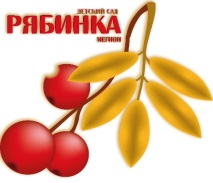 ОП ДО «МБДОУ «ДС №2 «Рябинка»на 2016-2017 учебный годРАБОЧАЯ ПРОГРАММАПО РЕАЛИЗАЦИИ ОБРАЗОВАТЕЛЬНОЙ ПРОГРАММЫИНСТРУКТОРА ПО ФИЗИЧЕСКОЙ КУЛЬТУРЕ НА 2016-2017 УЧЕБНЫЙ ГОДДЛЯ ДЕТЕЙ ГРУПП ОБЩЕРАЗВИВАЮЩЕЙ НАПРАВЛЕННОСТИ  от 4 до 7 лет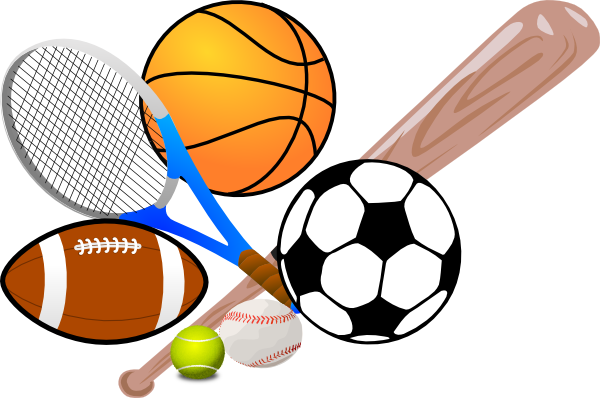                                                                                                                                                                                   Инструктор по физической культуре:                                                                                                                                                                                                                     О.Н. БондаренкоРАССМОТРЕНО на совещании педагогических работниковпротокол №1 от 30.08. 2016г. МегионI.  ЦЕЛЕВОЙ РАЗДЕЛ1. Пояснительная запискаРабочая программа  разработана в соответствии с Федеральным законом от 29 декабря 2012 г. № 273-ФЗ «Об образовании в Российской Федерации» и Федеральным государственным образовательным стандартом дошкольного образования (далее ФГОС ДО).    Программа обеспечивает единство воспитательных, развивающих и обучающих целей и задач, в процессе реализации которых формируются такие знания, умения и навыки, которые имеют непосредственное отношение к развитию детей. Три взаимосвязанные линии развития ребенка – линия чувств, линия познания, линия творчества – пронизывают все разделы программы, передовая ей целостность и единую направленностьПрограмма направлена на создание условий развития ребенка, открывающих возможности для его позитивной социализации, его личностного развития, развития инициативы и творческих способностей на основе сотрудничества со взрослыми и сверстниками и соответствующим возрасту видам деятельности; на создание развивающей образовательной среды, которая представляет собой систему условий социализации и индивидуализации детей.Программа включает в себя три основных раздела: целевой, содержательный и организационный, в каждом из которых отражается обязательная часть и часть, формируемая участниками образовательных отношений. Предусмотрена такая организация воспитательно-образовательного процесса, чтобы каждый ребенок мог проявить свои качества, способности, предпочтения получить удовольствие от совместной познавательной, творческой, игровой деятельности с детьми и педагогами.Девиз программы - «Чувствовать-Познавать-Творить» - отражается в содержании каждого дня пребывании ребенка в детском саду, открывая ему радость общения, познания, роста собственных возможностей и самостоятельности.         Рабочая программа разработана с учетом основной образовательной программы дошкольного образования МБДОУ ДС КВ №2 «Рябинка».1.1 Цель и задачи реализации Программы.   Программа реализует цели, определенные ФГОС ДО:   Цель программы — создать каждому ребенку в детском саду возможность для развития способностей, широкого взаимодействия с миром, активного практикования в разных видах деятельности, творческой самореализации. Программа направлена на развитие самостоятельности, познавательной и коммуникативной активности, социальной уверенности и ценностных ориентаций, определяющих поведение, деятельность и отношение ребенка к миру. Приоритетными задачами развития и воспитания детей являются: — укрепление физического и психического здоровья ребенка, формирование основ его двигательной и гигиенической культуры; — целостное развитие ребенка как субъекта посильных дошкольнику видов деятельности; — обогащенное развитие ребенка, обеспечивающее единый процесс социализации-индивидуализации с учетом детских потребностей, возможностей и способностей; — развитие на основе разного образовательного содержания эмоциональной отзывчивости, способности к сопереживанию, готовности к проявлению гуманного отношения в детской деятельности, поведении, поступках; — развитие познавательной активности, любознательности, стремления к самостоятельному познанию и размышлению, развитие умственных способностей и речи ребенка; — пробуждение творческой активности и воображения ребенка, желания включаться в творческую деятельность; — органичное вхождение ребенка в современный мир, разнообразное взаимодействие дошкольников с различными сферами культуры: с изобразительным искусством и музыкой, детской литературой и родным языком, экологией, математикой, игрой; — приобщение ребенка к культуре своей страны и воспитание уважения к другим народам и культурам; — приобщение ребенка к красоте, добру, ненасилию, ибо важно, чтобы дошкольный возраст стал временем, когда у ребенка пробуждается чувство своей сопричастности к миру, желание совершать добрые поступки.. Сроки реализации.  Принципы подходы к формированию  программыСроки реализации с 1.09.2016 по 31.05.2017 гПринцип полноценного проживания ребенком всех этапов детства (младенческого, раннего и дошкольного возраста), обогащение (амплификация) детского развития.Принцип построения образовательной деятельности на основе индивидуальных особенностей каждого ребенка, при котором сам ребенок становится активным в выборе содержания своего образования, становится субъектом дошкольного образования.Принцип содействия и сотрудничества детей и взрослых, признания ребенка полноценным участником (субъектом) образовательных отношений.Принцип поддержки инициативы детей в различных видах деятельности.Принцип сотрудничества с семьей.Принцип приобщения детей к социокультурным нормам, традициям семьи, общества и государства.Принцип формирования познавательных интересов и познавательных действий ребенка в различных видах деятельности.Принцип возрастной адекватности дошкольного образования (соответствия условий, требований, методов возрасту и особенностям развития).Принцип учета этнокультурной ситуации развития детей.Интегративный подход даёт возможность развивать в единстве познавательную, эмоциональную и практическую сферы личности ребёнка.Индивидуально-дифференцированный подход даёт возможность создать условия для естественного индивидуального личностного роста детей.1.3. Целевые ориентиры.Целевые ориентиры  программы  выступают основаниями преемственности дошкольного и начального общего образования. При соблюдении требований к условиям реализации программы настоящие целевые ориентиры предполагают формирование у детей дошкольного возраста предпосылок к учебной деятельности на этапе завершения ими дошкольного образования.  Программа   ориентирована на: — охрану и укрепление физического и психического здоровья детей, в том числе их эмоционального благополучия;  — обеспечение равных возможностей для полноценного развития каждого ребенка в период дошкольного детства независимо от места проживания, пола, нации, языка, социального статуса, психофизиологических и других особенностей (в том числе ограниченных возможностей здоровья); — обеспечение преемственности целей, задач и содержания образования, реализуемых в рамках образовательных программ дошкольного и начального общего образования; — создание благоприятных условий развития детей в соответствии с их возрастными и индивидуальными особенностями и склонностями, развития способностей и творческого потенциала каждого ребенка как субъекта отношений с самим собой, другими детьми, взрослыми и миром; — объединение обучения и воспитания в целостный образовательный процесс на основе духовно-нравственных и социокультурных ценностей и принятых в обществе правил и норм поведения в интересах человека, семьи, общества; — формирование общей культуры  личности детей, развитие их социальных, нравственных, эстетических, интеллектуальных, физических качеств, инициативности, самостоятельности и ответственности ребенка, формирование предпосылок учебной деятельности; — обеспечение вариативности и разнообразия содержания программ и организационных форм дошкольного образования, возможности формирования программ различной направленности с учетом образовательных потребностей и способностей детей; — формирование социокультурной среды, соответствующей возрастным, индивидуальным, психологическим и физиологическим особенностям детей; — обеспечение психолого-педагогической поддержки семьи и повышения компетентности родителей (законных представителей) в вопросах развития и образования, охраны и укрепления здоровья детей.1.4.  Возрастные, психологические   и индивидуальные особенности Средний дошкольный возраст (4—5 лет).  Ребёнок 5-го года жизни владеет в общих чертах всеми видами основных движений. Он стремится к новым сочетаниям движений, хочет испробовать свои силы в сложных видах движений и физкультурных упражнений. У детей возникает потребность в двигательных импровизациях. Они берутся за выполнение любой двигательной задачи, но они ещё не умеют соразмерять свои силы, учитывать свои реальные возможности. Убедившись в непосильности выполнения двигательного действия, ребёнок проделывает его лишь в общих чертах, не добиваясь завершения. Но при этом он искренне убеждён в том, что выполнил движение полностью. Растущее двигательное воображение становится в этом возрасте одним из стимулов обогащения моторики детей разнообразными способами действий. Дети хорошо различают виды движений, частично овладевают умением выделять некоторые их элементы. Развивается способность воспринимать, представлять, анализировать и оценивать последовательность и качество своих действий. Всё это обусловливает вполне преднамеренный и произвольный характер движений детей. Возникает интерес к результатам движения, правильности его выполнения, соответствию образцу. Дальнейшее совершенствование двигательных умений и навыков обусловлено уровнем развития тех физических качеств, без которых они не могут проявляться достаточно правильно и эффективно. Развитие физических качеств происходит под влиянием постоянных упражнений. В результате расширяются и обогащаются двигательные возможности детей, возрастают их физические силы. Возникает психологическая готовность к выполнению сложных двигательных действий и проявлению определённых волевых усилий. Наряду с игрой побудительным мотивом двигательной деятельности выступает мотив усвоения новых умений и навыков, закрепления их. В результате закладываются прочные основы школы движений, повышения работоспособности и физической подготовленности.      Старший  дошкольный возраст (5 - 6 лет). Двигательная деятельность ребёнка становится всё более многообразной. Дети уже достаточно хорошо владеют основными движениями, им знакомы различные гимнастические упражнения, подвижные игры; начинается освоение разнообразных способов выполнения спортивных упражнений многих видов. Возрастают проявления самостоятельности, возникают творческие поиски новых способов действий, их комбинаций и вариантов. Начинают создаваться небольшие группки по интересу к тому или иному виду упражнений. На 6-м году жизни ребёнка его движения становятся всё более осознанными и носят преднамеренный характер. Развивается способность понимать задачу, поставленную воспитателем, самостоятельно выполнять указания педагога. Дети обращают внимание на особенности разучиваемых упражнений, пытаются выяснить, почему следует проделывать их так, а не иначе. Во время объяснения у ребёнка возникает мысленное представление о движении, его направлении, последовательности составных частей. Дети постепенно овладевают умением планировать свои практические и игровые действия, стремятся к их результативности. Оценка ребёнком движений, как своих, так и товарищей, приобретает более развёрнутый и обоснованный характер, что обусловливает большую её объективность. Стремясь к правильной оценке, дети начинают понимать связь между способом движения и полученным результатом. Дети начинают упражняться в движениях по своей инициативе, многократно повторять их без напоминаний, пытаясь освоить то, что не получается. При этом они довольно настойчиво преодолевают трудности. Растёт уровень физической подготовленности дошкольников, создаются прочные психологические и физиологические основания для повышения их работоспособности путём целенаправленного развития двигательных качеств. В результате регулярных занятий физической культурой, организованных воспитателем и самостоятельных, а также благодаря двигательной активности детей в повседневной жизни и играх повышается уровень развития их физических сил и возможностей, двигательных качеств и работоспособности. Для старших дошкольников характерно стремление к совершенствованию в двигательной деятельности.                                                                                                                                                                                                                         Ребенок на пороге школы (6—7 лет) Дети 6 лет активны. Они умело пользуются своим двигательным аппаратом. Движения их достаточно координированы и точны. Ребёнок умеет их сочетать в зависимости от окружающих условий. На 7-м году у ребёнка возрастает способность к различению пространственного расположения движущихся предметов, в том числе и перемещающегося человеческого тела. Дети могут объяснить, что и как меняется в соотношении частей тела, когда человек бежит, едет на велосипеде и т.п. Они различают скорость, направление движения, смену темпа, ритма. Ребёнок прослеживает движение последовательно, выделяет (с помощью взрослого) разные его фразы, пытается объяснить их значение для качественного и количественного результатов движения. Всё это способствует образованию ясных представлений о движениях, ведёт к овладению детьми техникой сложных по координации движений. Дети всё чаще руководствуются мотивами достижения хорошего качества движений. Значительно увеличиваются проявления волевых усилий при выполнении трудного задания. Начинает интенсивно развиваться способность целенаправленно совершать движения отдельных частей тела, например, ног, головы, кистей и пальцев рук и др. У ребёнка постепенно вырабатывается эстетическое отношение к ритмичным, ловким и грациозным движениям. Он начинает воспринимать красоту и гармонию. Многих детей привлекает результат движений, возможность помериться силой и ловкостью со сверстниками. Начинают проявляться личные вкусы детей в выборе движений. Нередко для ребёнка наиболее привлекательны те упражнения, которые у него лучше получаются. 1.5.  Планируемые результаты освоения программы1.6. Диагностика. Мониторинг достижения детьми планируемых итоговых результатов      Диагностическая деятельность является начальным этапом педагогического проектирования, позволяя определить актуальные образовательные задачи, индивидуализировать  образовательный процесс, и завершает цепочку по решению этих задач, поскольку направлена на выявление результативности образовательного процесса.     Педагогическая диагностика осуществляется с учетом ряда принципов, обусловленных спецификой образовательного процесса детского сада.Принцип объективности означает стремление к максимальной объективности в процедурах и результатах диагностики, избегание в оформлении диагностических данных субъективных оценочных суждений, предвзятого отношения к диагностируемому.  Принцип целостного изучения педагогического процесса предполагает: для того чтобы оценить общий уровень развития ребенка, необходимо иметь информацию о различных аспектах его развития: социальном, эмоциональном, интеллектуальном, физическом, художественно-творческом. Принцип процессуальности предполагает изучение явления в изменении, развитии. Правила, детализирующие принцип процессуальности, состоят в том, чтобы: — не ограничиваться отдельными «срезами состояний», оценками без выявления закономерностей развития; — учитывать половозрастные и социокультурные особенности индивидуально личностного становления ребенка; — обеспечивать непрерывность изучения диагностируемого предмета в естественных условиях педагогического процесса. Принцип компетентности означает принятие педагогом решений только по тем вопросам, по которым он имеет специальную подготовку; запрет в процессе и по результатам диагностики на какие-либо действия, которые могут нанести ущерб   испытуемому.Принцип персонализации требует от педагога в диагностической деятельности обнаруживать не только индивидуальные проявления общих закономерностей, но также индивидуальные пути развития, а отклонения от нормы не оценивать как негативные без анализа динамических тенденций становления.  Диагностика проводится поэтапно:Первый этап — проектировочный. Определяем цели диагностики (например, оценить проявления детьми старшей группы активности и любознательности, выявить проявляющиеся при этом индивидуальные особенности).Второй этап — практический. Проведение диагностикиТретий этап — аналитический. Анализ полученных фактов, получение количественных данных.Четвертый этап — интерпретация данных. Интерпретация  полученных фактов — основной путь понимания ребенка и прогнозирования перспектив его развития.Пятый этап — целеобразовательный. Он предполагает определение актуальных образовательных задач для каждого ребенка и для группы в целом.Мониторинг в детском саду направлен на отслеживание качества дошкольного образования. 1. Качества результатов деятельности ДОО. 2. Качества педагогического процесса, реализуемого в ДОО3. Качества условий деятельности ДООЭтапы мониторинга также схожи с этапами диагностической деятельности, описанными выше. 1. Определение объекта и цели мониторинга, формулирование эталона, определение критериев и показателей, диагностических методов. 2. Практический сбор информации об объекте мониторинга. 3. Обработка и анализ полученной, а также уже имеющейся информации из существующих источников. 4. Интерпретация и комплексная оценка объекта на основе полученной информации, прогноз развития объекта. 5. Принятие управленческого решения об изменении деятельности.II Содержательный раздел2.1.  Образовательная область «Физическое развитие»            Физическое развитие включает приобретение опыта в следующих видах деятельности детей: двигательной, в том числе связанной с выполнением упражнений, направленных на развитие таких физических качеств, как координация и гибкость; способствующих правильному формированию опорно-двигательной системы организма,  развитию равновесия, координации движения, крупной и мелкой моторики обеих рук, а также с правильным, не наносящем ущерба организму, выполнением основных движений (ходьба, бег, мягкие прыжки, повороты в обе стороны), формирование начальных представлений о некоторых видах спорта, овладение подвижными играми с правилами; становление целенаправленности и саморегуляции в двигательной сфере; становление ценностей здорового образа жизни, овладение его элементарными нормами и правилами (в питании, двигательном режиме, закаливании, при формировании полезных привычек и др.).Пятый год жизни. Средняя группа Задачи образовательной деятельностиРазвивать умения уверенно и активно выполнять основные элементы техники общеразвивающих упражнений, основных движений, спортивных упражнений, соблюдать правила в подвижных играх и контролировать их выполнение, самостоятельно проводить подвижные игры и упражнения, ориентироваться в пространстве, воспринимать показ как образец для самостоятельного выполнения упражнений, оценивать движения сверстников и замечать их ошибки.Целенаправленно развивать скоростно-силовые качества, координацию, общую выносливость, силу, гибкость.Формировать у детей потребность в двигательной активности, интерес к выполнению элементарных правил здорового образа жизни.  Развивать умения самостоятельно и правильно совершать процессы умывания, мытья рук; самостоятельно следить за своим внешним видом; вести себя за столом во время еды; самостоятельно одеваться и раздеваться, ухаживать за своими вещами (вещами личного пользования).      Содержание образовательной деятельности.     Двигательная деятельность .      Порядковые упражнения. Построение в колонну по одному по росту. Перестроения из колонны по одному, в колонну по два в движении, со сменой ведущего, самостоятельное перестроение в звенья на ходу по зрительным ориентирам. Повороты переступанием в движении и на месте направо, налево и кругом на месте. Общеразвивающие упражнения. Традиционные четырехчастные общеразвивающие упражнения с четким сохранением разных исходных положений в разном темпе (медленном, среднем, быстром), выполнение упражнений с напряжением, с разными предметами с одновременными и поочередными движениями рук и ног, махами, вращениями рук; наклоны вперед, не сгибая ноги в коленях, наклоны (вправо, влево), повороты.        Основные движения. Представления о зависимости хорошего результата в упражнении от правильного выполнения главных элементов техники: в беге — активного толчка и выноса маховой ноги; в прыжках — энергичного толчка и маха руками вперед — вверх; в метании — исходного положения, замаха; в лазании — чередующегося шага при подъеме на гимнастическую стенку одноименным способом. Подводящие упражнения. Ходьба с сохранением правильной осанки, заданного темпа (быстрого, умеренного, медленного). Бег. Бег с энергичным отталкиванием мягким приземлением и сохранением равновесия. Виды бега:  в колонне по одному и парами, соразмеряя свои движения с движениями партнера, «змейкой» между предметами, со сменой ведущего и темпа, между линиями, с высоким подниманием колен; со старта из разных исходных позиций (стоя, стоя на коленях и др.); на скорость (15—20 м, 2—3 раза), в медленном темпе (до 2 мин), со средней скоростью 40—60 м (3—4 раза); челночный бег (5×3=15), ведение колонны. Бросание, ловля, метание. Ловля мяча с расстояния 1,5 м, отбивание его об пол не менее 5 раз подряд. Правильные исходные положения при метании. Ползание, лазание. Ползание разными способами; пролезание между рейками лестницы, поставленной боком; ползание с опорой на стопы и ладони по доске, наклонной лестнице, скату; лазание по гимнастической стенке, подъем чередующимся шагом, не пропуская реек, перелезание с одного пролета лестницы на другой вправо, влево, не пропуская реек. Прыжки. Прыжки на двух ногах с поворотами кругом, со сменой ног; ноги вместе — ноги врозь; с хлопками над головой, за спиной; прыжки с продвижением вперед, вперед-назад, с поворотами, боком (вправо, влево); прыжки в глубину (спрыгивание с высоты 25 см); прыжки через предметы высотой 5— 10 см; прыжки в длину с места; вверх с места (вспрыгивание на высоту 15—20 см).           Сохранение равновесия после вращений или в заданных положениях: стоя на одной ноге, на приподнятой поверхности. Подвижные игры: правила; функции водящего. Игры с элементами соревнования. Подвижные игры и игровые упражнения на развитие крупной и мелкой моторики рук, быстроты реакции, скоростно-силовых качеств, координации, гибкости, равновесия. Спортивные упражнения. Ходьба на лыжах — скользящий шаг, повороты на месте, подъемы на гору ступающим шагом и полуелочкой, правила надевания и переноса лыж под рукой. Плавание — погружение в воду с головой, попеременные движения ног, игры в воде. Скольжение по ледяным дорожкам на двух ногах самостоятельное. Катание на санках (подъем с санками на горку, скатывание с горки, торможение при спуске; катание на санках друг друга). Катание на двух- и трехколесном велосипеде: по прямой, по кругу, «змейкой», с поворотами. Ритмические движения: танцевальные позиции (исходные положения); элементы народных танцев; разный ритм и темп движений; элементы простейшего перестроения по музыкальному сигналу, ритмичные движения в соответствии с характером и темпом музыки.Результаты образовательной деятельности Достижения ребенка (Что нас радует)В двигательной деятельности ребенок проявляет хорошую координацию, быстроту, силу, выносливость, гибкость.Уверенно и активно выполняет основные движения, основные элементы общеразвивающих, спортивных упражнений, свободно ориентируется в пространстве, хорошо развита крупная и мелкая моторика рук. Проявляет интерес к разнообразным физическим упражнениям, действиям с различными физкультурными пособиями, настойчивость для достижения хорошего результата, потребность в двигательной активности. Переносит освоенные упражнения в самостоятельную деятельность. Самостоятельная двигательная деятельность разнообразна. Ребенок проявляет элементарное творчество в двигательной деятельности: видоизменяет физические упражнения, создает комбинации из знакомых упражнений, передает образы персонажей в подвижных играх. С интересом стремится узнать о факторах, обеспечивающих здоровье, с удовольствием слушает рассказы и сказки, стихи о здоровом образе жизни, любит рассуждать на эту тему, задает вопросы, делает выводы.Может элементарно охарактеризовать свое самочувствие, привлечь внимание взрослого в случае недомогания. Стремится к самостоятельному осуществлению процессов личной гигиены, их правильной организации.Умеет в угрожающих здоровью ситуациях позвать на помощь взрослого. Вызывает озабоченность и требует совместных усилий педагогов и родителей  Двигательный опыт (объем основных движений) беден. Ребенок допускает существенные ошибки в технике движений. Не соблюдает заданный темп и ритм, действует только в сопровождении показа воспитателя. Затрудняется внимательно воспринять показ педагога, самостоятельно выполнить физическое упражнение. Нарушает правила в играх, хотя с интересом в них участвует. Движения недостаточно координированы, быстры, плохо развита крупная и мелкая моторика рук. Испытывает затруднения при выполнении скоростно-силовых, силовых упражнений и упражнений, требующих проявления выносливости, гибкости. Интерес к разнообразным физическим упражнениям, действиям с различными физкультурными пособиями нестойкий. Потребность в двигательной активности выражена слабо.Не проявляет настойчивость для достижения хорошего результата при выполнении физических упражнений. Не переносит освоенные упражнения в самостоятельную деятельность.  У ребенка наблюдается ситуативный интерес к правилам здорового образа жизни и их выполнению.  Затрудняется ответить на вопрос взрослого, как он себя чувствует, не заболел ли он, что болит.  Испытывает затруднения в выполнении процессов личной гигиены. Готов совершать данные действия только при помощи и по инициативе взрослого. Затрудняется в угрожающих здоровью ситуациях позвать на помощь взрослого.  Шестой год жизни. Старшая группа Задачи образовательной деятельностиРазвивать умения осознанного, активного, с должным мышечным напряжением выполнения всех видов упражнений (основных движений, общеразвивающих упражнений, спортивных упражнений).  Развивать умение анализировать (контролировать и оценивать) свои движения и движения товарищей.  Формировать первоначальные представления и умения в спортивных играх и упражнениях. Развивать творчество в двигательной деятельности. Воспитывать у детей стремление самостоятельно организовывать и проводить подвижные игры и упражнения со сверстниками и малышами.Развивать у детей физические качества: координацию, гибкость, общую выносливость, быстроту реакции, скорость одиночных движений, максимальную частоту движений, силу. Формировать представления о здоровье, его ценности, полезных привычках, укрепляющих здоровье, о мерах профилактики и охраны здоровья. Формировать осознанную потребность в двигательной активности и физическом совершенствовании, развивать устойчивый интерес к правилам и нормам здорового образа жизни, здоровьесберегающего и здоровьеформирующего поведения. Развивать самостоятельность детей в выполнении культурно-гигиенических навыков и жизненно важных привычек здорового образа жизни.  Развивать умения элементарно описывать свое самочувствие и привлекать внимание взрослого в случае недомогания.  Содержание образовательной деятельности Двигательная деятельность Порядковые упражнения: порядок построения в шеренгу, из шеренги в колонну, в две колонны, в два круга, по диагонали, «змейкой» без ориентиров, способы перестроения в 2 и 3 звена. Сохранение дистанции во время ходьбы и бега. Повороты направо, налево, на месте и в движении на углах. Общеразвивающие упражнения: четырехчастные, шестичастные традиционные общеразвивающие с одновременным последовательным выполнением движений рук и ног, одноименной и разноименной координацией. Освоение возможных направлений и разной последовательности действий отдельных частей тела. Способы выполнения общеразвивающих упражнений с различными предметами, тренажерами. Подводящие и подготовительные упражнения. Представление о зависимости хорошего результата в основных движениях от правильной техники выполнения главных элементов: в скоростном беге — выноса голени маховой ноги вперед и энергичного отталкивания, в прыжках с разбега — отталкивания, группировки и приземления, в метании — замаха и броска. Ходьба. Энергичная ходьба с сохранением правильной осанки и равновесия при передвижении по ограниченной площади опоры. Бег. На носках, с высоким подниманием колен, через и между предметами, со сменой темпа. Бег в медленном темпе 350 м по пересеченной местности. Бег в быстром темпе 10 м (3—4 раза), 20—30 м (2—3 раза), челночный бег 3×10 м в медленном темпе (1,5—2 мин). Прыжки. На месте: ноги скрестно — ноги врозь; одна нога вперед, другая назад; попеременно на правой и левой ноге 4—5 м. Прыжки через 5—6 предметов на двух ногах (высота 15—20 см), вспрыгивание на предметы: пеньки, кубики, бревно (высотой до 20 см). Подпрыгивание до предметов, подвешенных на 15—20 см выше поднятой руки. Прыжки в длину с места (80—90 см), в высоту (30—40 см) с разбега 6—8 м; в длину (на 130—150 см) с разбега 8 м. Прыжки в глубину (30—40 см) в указанное место. Прыжки через длинную скакалку, неподвижную и качающуюся, через короткую скакалку, вращая ее вперед и назад. Бросание, ловля и метание. «Школа мяча» (разнообразные движения с мячами). Прокатывание мяча одной и двумя руками из разных исходных положений между предметами. Бросание мяча вверх, о землю и ловля двумя руками не менее 10 раз подряд, одной рукой 4—6 раз подряд. Отбивание мяча не менее 10 раз подряд на месте и в движении (не менее 5—6 м). Перебрасывание мяча друг другу и ловля его стоя, сидя, разными способами (снизу, от груди, из-за головы, с отбивкой о землю). Метание вдаль (5—9 м) в горизонтальную и вертикальную цели (3,5—4 м) способами прямой рукой сверху, прямой рукой снизу, прямой рукой сбоку, из-за спины через плечо. Ползание и лазание. Ползание на четвереньках, толкая головой мяч по скамейке. Подтягивание на скамейке с помощью рук; передвижение вперед с помощью рук и ног, сидя на бревне. Ползание и перелезание через предметы (скамейки, бревна). Подлезание под дуги, веревки (высотой 40—50 см). Лазание по гимнастической стенке чередующимся шагом с разноименной координацией движений рук и ног, лазание ритмичное, с изменением темпа. Лазание по веревочной лестнице, канату, шесту свободным способом. Подвижные игры с бегом, прыжками, ползанием, лазанием, метанием на развитие физических качеств и закрепление двигательных навыков. Игрыэстафеты. Правила в играх, варианты их изменения, выбора ведущих. Самостоятельное проведение подвижных игр. Спортивные игры. Городки: бросание биты сбоку, выбивание городка с кона (5—6 м) и полукона (2—3 м). Баскетбол: перебрасывание мяча друг другу от груди; ведение мяча правой и левой рукой; забрасывание мяча в корзину двумя руками от груди; игра по упрощенным правилам. Бадминтон: отбивание волана ракеткой в заданном направлении; игра с воспитателем. Футбол: отбивание мяча правой и левой ногой в заданном направлении; обведение мяча между и вокруг предметов; отбивание мяча о стенку; передача мяча ногой друг другу (3—5 м); игра по упрощенным правилам. Спортивные упражнения: скользящий переменный лыжный ход, скольжение по прямой на коньках, погружение в воду, скольжение в воде на груди и на спине, катание на двухколесном велосипеде и самокате, роликовых коньках. Результаты образовательной деятельности. Достижения ребенка (Что нас радует) Двигательный опыт ребенка богат (объем освоенных основных движений, общеразвивающих, спортивных упражнений). В двигательной деятельности ребенок проявляет хорошую выносливость, быстроту, силу, координацию, гибкость.  В поведении четко выражена потребность в двигательной деятельности и физическом совершенствовании. Ребенок проявляет стойкий интерес к новым и знакомым физическим упражнениям, избирательность и инициативу при выполнении упражнений. Имеет представления о некоторых видах спорта. Уверенно, точно, в заданном темпе и ритме, выразительно выполняет упражнения, способен творчески составить несложные комбинации (варианты) из знакомых упражнений. Проявляет необходимый самоконтроль и самооценку, способен самостоятельно привлечь внимание других детей и организовать знакомую подвижную игру. Мотивирован на сбережение и укрепление своего здоровья и здоровья окружающих его людей.  Умеет практически решать некоторые задачи здорового образа жизни и безопасного поведения. Готов оказать элементарную помощь самому себе и другому (промыть ранку, обработать ее, обратиться к взрослому за помощью).Вызывает озабоченность и требует совместных усилий педагогов и родителейДвигательный опыт ребенка беден (малый объем освоенных основных движений, общеразвивающих и спортивных упражнений); плохо развита крупная и мелкая моторика рук.В двигательной деятельности ребенок затрудняется проявлять выносливость, быстроту, силу, координацию, гибкость.  В поведении слабо выражена потребность в двигательной деятельности.Не проявляет интереса к новым физическим упражнениям, избирательности и инициативы при выполнении упражнений. Неуверенно выполняет упражнения, не замечает ошибок других детей и собственных. Интересуется простыми подвижными играми, нарушает правила, увлекаясь процессом игры.Слабо контролирует способ выполнения упражнений, не обращает внимания на качество движений, не проявляет интереса к проблемам здоровья и соблюдению в своем поведении основ здорового образа жизни.  Представления о правилах личной гигиены, необходимости соблюдения режима дня, о здоровом образе жизни поверхностные.  Ребенок испытывает затруднения в самостоятельном выполнении культурногигиенических навыков, в уходе за своим внешним видом, вещами и игрушками.Седьмой год жизни. Подготовительная группа   Задачи образовательной деятельностиРазвивать умение точно, энергично и выразительно выполнять физические упражнения, осуществлять самоконтроль, самооценку, контроль и оценку движений других детей, выполнять элементарное планирование двигательной деятельности. Развивать и закреплять двигательные умения и знания правил в спортивных играх и спортивных упражнениях. Закреплять умение самостоятельно организовывать подвижные игры и упражнения со сверстниками и малышами.  Развивать творчество и инициативу, добиваясь выразительного и вариативного выполнения движений. Развивать физические качества (силу, гибкость, выносливость), особенно ведущие в этом возрасте быстроту и ловкость, координацию движенийФормировать осознанную потребность в двигательной активности и физическом совершенствовании.Формировать представления о некоторых видах спорта, развивать интерес к физической культуре и спорту. Воспитывать ценностное отношение детей к здоровью и человеческой жизни, развивать мотивацию к сбережению своего здоровья и здоровья окружающих людей. Развивать самостоятельность в применении культурно-гигиенических навыков, обогащать представления о гигиенической культуре.  Содержание образовательной деятельности  Двигательная деятельность Порядковые упражнения. Способы перестроения. Самостоятельное, быстрое и организованное построение и перестроение во время движения. Перестроение четверками. Общеразвивающие упражнения. Четырехчастные, шестичастные, восьмичастные традиционные общеразвивающие упражнения с одноименными, разноименные, разнонаправленными, поочередными движениями рук и ног, парные упражнения. Упражнения в парах и подгруппах. Выполнение упражнений активное, точное, выразительное, с должным напряжением, из разных исходных положений в соответствии с музыкальной фразой или указаниями с различными предметами. Упражнения с разными предметами, тренажерами. Основные движения. Соблюдение требований к выполнению основных элементов техники бега, прыжков, лазания по лестнице и канату: в беге — энергичная работа рук; в прыжках — группировка в полете, устойчивое равновесие при приземлении; в метании — энергичный толчок кистью, уверенные разнообразные действия с мячом, в лазании — ритмичность при подъеме и спуске. Подводящие и подготовительные упражнения. Ходьба. Разные виды и способы: обычная, гимнастическая, скрестным шагом; выпадами, в приседе, спиной вперед, приставными шагами вперед и назад, с закрытыми глазами. Упражнения в равновесии. Сохранение динамического и статического равновесия в сложных условиях. Ходьба по гимнастической скамейке боком приставным шагом; неся мешочек с песком на спине; приседая на одной ноге, а другую махом перенося вперед сбоку скамейки; поднимая прямую ногу вперед и делая под ней хлопок. Ходьба по гимнастической скамейке, с перешагиванием предметов, приседанием, поворотами кругом, перепрыгиванием ленты. Ходьба по узкой стороне гимнастической скамейки прямо и боком. Стоя на скамейке, подпрыгивать и мягко приземляться на нее; прыгать, продвигаясь вперед на двух ногах по наклонной поверхности. Стоять на носках; стоять на одной ноге, закрыв по сигналу глаза; то же, стоя на кубе, гимнастической скамейке; поворачиваться кругом, взмахивая руками вверх. Балансировать на большом набивном мяче (вес 3 кг). Кружиться с закрытыми глазами, останавливаться, сделать фигуру. Бег. Сохранение скорости и заданного темпа, направления, равновесия. Через препятствия — высотой 10—15 см, спиной вперед, со скакалкой, с мячом, по доске, по бревну, из разных стартовых положений (сидя, сидя по-турецки, лежа на спине, на животе, сидя спиной к направлению движения и т. п.). Сочетать бег с ходьбой, прыжками, подлезанием; с преодолением препятствий в естественных условиях. Пробегать 10 м с наименьшим числом шагов. Бегать в спокойном темпе до 2—3-х минут. Пробегать 2—4 отрезка по 100—150 м в чередовании с ходьбой. Пробегать в среднем темпе по пересеченной местности до 300 м. Выполнять челночный бег (5×10 м). Пробегать в быстром темпе 10 м 3—4 раза с перерывами. Бегать наперегонки; на скорость — 30 м. Прыжки. Ритмично выполнять прыжки, мягко приземляться, сохранять равновесие после приземления. Подпрыгивание на двух ногах на месте с поворотом кругом; смещая ноги вправо — влево; сериями по 30—40 прыжков 3—4 раза. Прыжки, продвигаясь вперед на 5—6 м; перепрыгивание линии, веревки боком, с зажатым между ног мешочком с песком, с набитым мячом; через 6—8 набивных мячей (вес 1 кг) на месте и с продвижением вперед. Выпрыгивание вверх из глубокого приседа. Подпрыгивание на месте и с разбега с целью достать предмет. Впрыгивать с разбега в три шага на предметы высотой до 40 см, спрыгивать с них. Прыжки в длину с места (не менее 100 см); в длину с разбега (не менее 170—180 см); в высоту с разбега (не менее 50 см). Прыжки через короткую скакалку разными способами: на двух ногах с промежуточными прыжками и без них, с ноги на ногу; бег со скакалкой. Прыжки через длинную скакалку: пробегание под вращающейся скакалкой, перепрыгивание через нее с места, вбегание под вращающуюся скакалку, перепрыгивание через нее; пробегание под вращающейся скакалкой парами. Прыжки через большой обруч, как через скакалку. Метание. Отбивать, передавать, подбрасывать мячи разного размера разными способами. Метание вдаль и в цель (горизонтальную, вертикальную, кольцеброс и др.) разными способами. Точное поражение цели. Лазание. Энергичное подтягивание на скамейке различными способами: на животе и на спине, подтягиваясь руками и отталкиваясь ногами; по бревну; проползание под гимнастической скамейкой, под несколькими пособиями подряд. Быстрое и ритмичное лазание по наклонной и вертикальной лестнице; по канату (шесту) способом «в три приема». Подвижные игры. Организовать знакомые игры с подгруппой сверстников. Игры-эстафеты. Спортивные игры. Правила спортивных игр. Городки: выбивать городки с полукона и кона при наименьшем количестве бит. Баскетбол: забрасывать мяч в баскетбольное кольцо, вести и передавать мяч друг другу в движении. Контролировать свои действия в соответствии с правилами. Вбрасывать мяч в игру двумя руками из-за головы. Футбол: способы передачи и ведения мяча в разных видах спортивных игр. Настольный теннис, бадминтон: правильно держать ракетку, ударять по волану, перебрасывать его в сторону партнера без сетки и через нее; вводить мяч в игру, отбивать его после отскока от стола. Хоккей: ведение шайбы клюшкой, умение забивать в ворота. В подготовительной к школе группе особое значение приобретают подвижные игры и упражнения, позволяющие преодолеть излишнюю медлительность некоторых детей: игры со сменой темпа движений, максимально быстрыми движениями, на развитие внутреннего торможения, запаздывательного торможения. Спортивные упражнения. Ходьба на лыжах: скользящий попеременный двухшаговый ход на лыжах с палками, подъемы и спуски с горы в низкой и высокой стойке. Катание на коньках: сохранять равновесие, «стойку конькобежца» во время движения, скольжение и повороты. Катание на самокате: отталкивание одной ногой. Плавание: скольжение в воде на груди и на спине, погружение в воду. Катание на велосипеде: езда по прямой, по кругу, «змейкой», уметь тормозить. Катание на санках. Скольжение по ледяным дорожкам: после разбега стоя и присев, на одной ноге, с поворотами. Скольжение с невысокой горки.         Результаты образовательной деятельности   Достижения ребенка (Что нас радует) Двигательный опыт ребенка богат; результативно, уверенно, мягко, выразительно с достаточной амплитудой и точно выполняет физические упражнения (общеразвивающие, основные движения, спортивные).  В двигательной деятельности ребенок успешно проявляет быстроту, ловкость, выносливость, силу и гибкость.  Осознает зависимость между качеством выполнения упражнения и его результатом. Проявляет элементы творчества в двигательной деятельности: самостоятельно составляет простые варианты из освоенных физических упражнений и игр, через движения передает своеобразие конкретного образа (персонажа, животного), стремится к неповторимости (индивидуальности) в своих движениях. Проявляет постоянно самоконтроль и самооценку. Стремится к лучшему результату, к самостоятельному удовлетворению потребности в двигательной активности за счет имеющегося двигательного опыта. Имеет начальные представления о некоторых видах спорта. Имеет представления о том, что такое здоровье, понимает, как поддержать, укрепить и сохранить его.  Владеет здоровьесберегающими умениями: навыками личной гигиены, может определять состояние своего здоровья. Может оказать элементарную помощь самому себе и другому (промыть ранку, обработать ее, приложить холод к ушибу, обратиться за помощью ко взрослому).Вызывает озабоченность и требует совместных усилий педагогов и родителей  В двигательной деятельности ребенок затрудняется в проявлении быстроты, координации (ловкости), выносливости, силы и гибкости. Допускает ошибки в основных элементах сложных физических упражнений.Слабо контролирует выполнение своих движений и движений товарищей, затрудняется в их оценке. Допускает нарушение правил в подвижных и спортивных играх, чаще всего в силу недостаточной физической подготовленности.  Не проявляет стойкого интереса к новым и знакомым физическим упражнениям, избирательности и инициативы при их выполнении. Проявляет несамостоятельность в выполнении культурно-гигиенических процессов (к началу обучения в школе не овладел основными культурногигиеническими умениями и навыками). Не имеет привычки к постоянному использованию культурно-гигиенических навыков без напоминания взрослого. Проявляет равнодушие по отношению к больному близкому человеку в семье, к заболевшему сверстнику.2.2 Развернутое комплексно-тематическое планирование организованной образовательной деятельности.(для детей пятого года жизни)Образовательная деятельность по физическому развитию  проводятся 2 раза в  неделю. Каждое второе занятие в неделю проводится аналогично предыдущему. Предлагаются лишь некоторые изменения в основных движениях. По своему усмотрению педагог может вносить дополнения в различные части занятия, в том числе и свои варианты подвижных игр.Длительность одного занятия – 20 минут. Всего  78   занятий в год.Образовательный мониторинг  проводится 2 раза в год: вводный (сентябрь), итоговый  (май).Карточка № 1  Карточка № 2Карточка № 3Карточка № 4Карточка № 5Карточка № 6Карточка № 7Карточка № 8Карточка № 9Карточка № 10Карточка № 11Карточка № 12Карточка № 13Карточка № 14Карточка № 15Карточка № 16Карточка № 17Карточка № 18Карточка № 19Карточка № 20Карточка № 21Карточка № 22Карточка № 23Карточка № 24Карточка № 25Карточка № 26Карточка № 27Карточка № 28Карточка № 30Карточка № 31Карточка № 32Карточка № 33Карточка № 34Карточка № 35Карточка № 36Карточка № 37Карточка № 38Развернутое комплексно-тематическое планирование организованной образовательной деятельности.  (для детей шестого года жизни) Образовательная деятельность по физическому развитию  проводится 2 раза в  неделю. Каждое второе занятие в неделю проводится аналогично предыдущему. Предлагаются лишь некоторые изменения в основных движениях. По своему усмотрению педагог может вносить дополнения в различные части занятия, в том числе и свои варианты подвижных игр.Длительность одного занятия – 25 минут. Итого- 25 минВсего  78  занятий в год.Образовательный мониторинг  проводится 2 раза в год: вводный (сентябрь), итоговый  (май).   Карточка № 1Карточка №2Карточка №3Карточка №4Карточка № 5Карточка №6Карточка №7Карточка №8Карточка № 9Карточка №10Карточка №11Карточка №12Карточка № 13Карточка №14Карточка №15Карточка №16Карточка № 17 Карточка №18Карточка №19Карточка № 20Карточка №21Карточка №22Карточка №23Карточка № 24Карточка №25Карточка №26Карточка №27Карточка № 28Карточка №29Карточка №30Карточка №31Карточка № 32Карточка №33Карточка №34Карточка №35Карточка №36Карточка №37Карточка №38Карточка №39Развернутое комплексно-тематическое планирование организованной образовательной деятельности.    для детей седьмого года жизниОбразовательная деятельность по физическому развитию  проводится 2 раза в  неделю. Каждое второе занятие в неделю проводится аналогично предыдущему. Предлагаются лишь некоторые изменения в основных движениях. По своему усмотрению педагог может вносить дополнения в различные части занятия, в том числе и свои варианты подвижных игр.Длительность одного занятия – 30 минут. Всего  78  занятий в год.Образовательный мониторинг  проводится 2 раза в год: вводный (сентябрь), итоговый  (май).            Карточка № 1 Карточка № 2Карточка № 3Карточка № 4Карточка № 5Карточка № 6Карточка № 7Карточка № 8Карточка № 9Карточка № 10Карточка № 11Карточка № 12Карточка № 13Карточка № 14Карточка № 15Карточка № 16Карточка № 17Карточка № 18Карточка № 19Карточка № 20Карточка №  21Карточка № 22Карточка № 23Карточка № 24Карточка № 25Карточка № 26Карточка № 27Карточка № 28Карточка № 29Карточка № 30Карточка № 31Карточка № 32Карточка № 33Карточка № 34Карточка № 35Карточка № 36Карточка № 37Карточка № 38Карточка №392.3.   Проектирование воспитательно-образовательного процесса с детьми на прогулках           Правильная организация двигательной деятельности ребенка в повседневной жизни способствует улучшению его психофизического здоровья. Целесообразное чередование характера деятельности ребенка предусматривает рациональное сочетание интеллектуальной и физической активности, что обеспечивает профилактику утомления нервной системы, создает у ребенка жизнерадостное настроение и оптимальную работоспособность. Совершенствование двигательных навыков в повседневной жизни обеспечивает условия для активизации самостоятельной двигательной деятельности ребенка. Именно самостоятельное «и творческое использование ребенком двигательного опыта в физических упражнениях и подвижных играх на прогулке способствует развитию личностных и психофизических качеств; повышает интерес к двигательной деятельности, активизирует мыслительную и эмоциональную сферу. Организация двигательной деятельности должна проходить в дружелюбной, радостной обстановке.   Умелое сочетание отдыха и движения, различных видов деятельности обеспечивает высокую работоспособность ребенка в течение дня             Важную роль в активизации двигательной деятельности играет спортивный инвентарь, который устанавливается на участке или выносится из группы в соответствии с погодными условиями. Наличие должного оборудования на участке создает условия для совершенствования основных движений (бега, ходьбы, лазания, метания, прыжков), спортивных игр и упражнений, а также подвижных игр.  . В ежедневные прогулки следует обязательно включать упражнения с мячом и различные манипуляции с ним (т.е. овладение «школой мяча»). Особое внимание  уделяется  развитию самостоятельности и творчества ребенка в его двигательной деятельности на прогулке, благодаря чему у ребенка развивается инициативность, повышаются навыки самоорганизации, создаются оптимальные условия для самовыражения, самореализации, совершенствования психофизических и личностных качеств.2.4.   Развернутое комплексно-тематическое планирование дополнительной  организованной образовательной деятельности        для детей    5-го года жизни  Образовательная деятельность проводится   в помещении в форме игровых упражнений 1 раз в неделю Длительность одного занятия – 20 минут. Всего   39 занятия в год.СентябрьЗанятие 1 Задачи. Упражнять детей в ходьбе и беге колонной по одному и врассыпную; в умении действовать по сигналу; развивать ловкость и глазомер при прокатывании мяча двумя руками. 1 часть. Ходьба в колонне по одному в чередовании с бегом; ходьба и бег врассыпную. Построение в 1-3 круга. 2 часть. Игровые упражнения. «Не пропусти мяч». Дети образуют 1-3 круга (круги чертят на земле или выкладывают из шнуров). В центре каждого круга находится один водящий с мячом (большой диаметр) в руках (на расстоянии от играющих примерно ). Исходное положение для всех играющих стойка ноги врозь. По сигналу воспитателя каждый водящий прокатывает мяч одному из играющих, тот наклоняется и двумя руками, сложив их «совочком», откатывает мяч обратно. Затем водящий прокатывает мяч следующему игроку и т. д. Через некоторое время назначаются другие водящие. Воспитатель следит за действиями детей и соблюдением правил - не заступать за обозначенную черту, точно направлять мяч партнеру. «Не задень». Прыжки на двух ногах между предметами (кубики, кегли, набивные мячи), поставленными в один ряд (40- один от другого). Дистанция 3-. Игровое задание выполняется двумя колоннами (2 раза). Подвижная игра «Автомобили». Каждый играющий получает руль (картонный или фанерный). По сигналу воспитателя (поднят зеленый флажок) дети разбегаются врассыпную так, чтобы не мешать друг другy. На другой сигнал (поднят красный флажок) автомобили останавливаются. Игра повторяется. 3 часть. Игра «Найдем воробышка». 3анятие 2 Задачи. Упражнять детей в ходьбе и беге по одному, на носках; учить катать обруч друг другу; упражнять в прыжках. 1 часть. Ходьба в колонне по одному, на носках по сигналу воспитателя; бег между кеглями, поставленными в одну линию на расстоянии  одна от другой, бег врассыпную. 2 часть. Игровые упражнения. «Прокати обруч». Дети строятся в две шеренги на расстоянии  одна от другой. В руках у каждого ребенка одной шеренги обруч. Воспитатель показывает упражнение в паре с ребенком и объясняет: «Обруч надо поставить ободом на землю, левую руку положить сверху обода, а ладонью правой руки оттолкнуть обруч так, чтобы он плавно покатился к товарищу». По команде воспитателя: «Покатили!» - дети прокатывают обручи друг другу. Можно предложить ребятам разбиться на пары и прокатывать обруч друг другу. Воспитатель оказывает помощь, если это необходимо. «Вдоль дорожки». Воспитатель выкладывает из шнуров две дорожки (ширина ) и на расстоянии  от них ставит по кубику. Дети выполняют прыжки на двух ногах по дорожке, обходят кубик и становятся в свою колонну. Задание выполняется поточным способом двумя колоннами. Подвижная игра «Найди себе пару». 3часть. Ходьба в колонне по одному. Занятие 3Задачи. Упражнять в ходьбе в обход предметов, поставленных по углам площадки; повторить подбрасывание и ловлю мяча двумя руками; упражнять в прыжках, развивая точность приземления. 1 часть. Ходьба в колонне по одному в обход предметов, поставленных по углам площадки; бег врассыпную; по сигналу воспитателя остановиться и принять какую-либо позу. Ходьба и бег повторяются в чередовании. 2 часть. Игровые упражнения. «Мяч через сетку». Между двумя стойками (деревьями) натягивается сетка (шнур) на высоте поднятой вверх руки ребенка (среднего роста в группе). Дети располагаются по обеим сторонам от сетки на расстоянии 1,5-. В руках у каждого ребенка одной группы мяч большого диаметра. По команде воспитателя дети перебрасывают мячи через сетку двумя руками из-за головы. Вторая группа детей старается поймать мячи после отскока от земли. «Кто быстрее добежит до кубика», «Подбрось - поймай». Одна группа детей, у которой остаются мячи, занимается самостоятельно (броски мяча вверх и ловля двумя руками). Вторая группа выполняет прыжки на двух ногах, продвигаясь вперед до кубика (дистанция ). По команде воспитателя дети меняются заданиями. Подвижная игра «Воробышки и кот». 3 часть. Ходьба в колонне по одному. Занятие 4 Задачи. Разучить перебрасывание мяча друг другу, развивая ловкость и глазомер; упражнять в прыжках. 1часть. Ходьба в колонне по одному, огибая предметы по углам площадки; бег с перешагиванием через шнуры (расстояние между шнурами 50-); ходьба и бег врассыпную. 2 часть. Игровые упражнения. «Перебрось - поймай». Дети перебрасывают мячи друг другу, стоя в шеренгах одна напротив другой на расстоянии  (способ-двумя руками снизу). По 10-12 раз. «Успей поймать». Построение в 1-3 круга, в центре каждого водящий. По сигналу воспитателя дети перебрасывают мяч друг другу так, чтобы водящий не смог его коснуться. Если водяшему удастся коснуться мяча, то он меняется местами с тем, от кого мяч был послан. «Вдоль дорожки». Прыжки на двух ногах, продвигаясь вперед по дорожке (ширина ). Дистанция . Подвижная игра «Огуречик, огуречик ... ».3часть. Ходьба в колонне по одному. Октябрь Занятие 5 Задачи. Упражнять в перебрасывании мяча через сетку, развивая ловкость и глазомер; в сохранении устойчивого равновесия при ходьбе и беге по уменьшенной площади опоры. 1 часть. Ходьба в колонне по одному; ходьба и бег по дорожке (ширина 15-): главное - не наступать на линии; ходьба и бег врассыпную с остановкой по сигналу воспитателя. Ходьба и бег проводятся в чередовании. 2 часть. Игровые упражнения. «Мяч через шнур (сетку)». На середине площадки между двумя стойками или деревьями натягивают шнур на высоте поднятой вверх руки ребенка (среднего по росту в группе). Дети шеренгами располагаются по двум сторонам от шнура. В руках у ребят одной шеренги мячи большого диаметра. Воспитатель предлагает детям первой шеренги встать у обозначенной линии (на расстоянии  от шнура). По сигналу педагога: «Бросили!», ребята перебрасывают мячи через шнур, а дети второй шеренги ловят мячи после отскока от земли. Воспитатель дает ту же команду для ребят второй шеренги и те перебрасывают мячи, и так несколько раз подряд. «Кто быстрее доберется до кегли». На одной стороне площадки воспитатель обозначает линию старта - кладет шнур. На расстоянии  от линии старта ставит два предмета (в полуметре друг от друга, на одной линии). Дети двумя колоннами, в парах выполняют прыжки на двух ногах - «Кто быстрее до кубика!». Педагог отмечает победителя в каждой паре. 3 часть. Подвижная игра «Найди свой цвет!». Занятие 6Задачи. Упражнять детей в ходьбе с выполнением различных заданий в прыжках, закреплять умение действовать по сигналу. 1 часть. Построение в колонну по одному, ходьба и бег в колонне по одному. По сигналу воспитателя дети выполняют следующие задания в ходьбе: руки в стороны, на пояс; хлопки в ладоши. Бег на носках в чередовании с обычным бегом. 2часть. Игровые упражнения. «Подбрось - поймай». Дети в построении врассыпную выполняют броски мяча вверх и ловят двумя руками, стараясь не прижимать мяч к груди и не ронять на пол. «Кто быстрее» (эстафета). Дети распределяются на две команды и строятся в две колонны. Перед каждой командой обозначена линия старта, на расстоянии  от линии ставят два предмета (кубик или кегля). Первый ребенок в каждой колонне бежит с мячом в руках до предмета, затем огибает его и возвращается в свою колонну, передавая мяч следующему игроку. Воспитатель объявляет команду-победителя. Повторить 2-3 раза. Подвижная игра «Ловишки». Дети находятся на одной стороне зала за условной чертой. Им дают задание: добежать до следующей условной черты (на другую сторону зала) так, чтобы водящий, который находится в центре зала, не успел кого-либо осалить. После слов педагога: «Раз, два, три - беги!» - дети перебегают на другую сторону. Тот, до кого дотронулcя ловишка, считается пойманным и отходит в сторону. После двух перебежек подсчитываются пойманные и выбирается другой водящий. 3 часть. Ходьба в колонне по одному. Впереди идет самый ловкий ловишка.Занятие 7 Задачи. Упражнять детей в ходьбе и беге между предметами, поставленными произвольно по всей площадке; в прокатывании обручей, в прыжках с продвижением вперед. 1 часть. Ходьба в колонне по одному, по сигналу воспитателя переход на ходьбу между кубиками, поставленными в произвольном порядке, затем бег между предметами. 2 часть. Игровые упражнения. «Прокати - не уроню». Дети строятся в две шеренги одна напротив другой на расстоянии . В руках у детей одной шеренги обручи. По сигналу воспитателя (после показа и объяснения) играющие прокатывают обручи на противоположную сторону. Дети второй шеренги подхватывают их, не давая упасть. Затем вторая группа детей выполняет заданиe, и так несколько раз подряд. «Вдоль дорожки». Воспитатель чертит или выкладывает из шнуров две дорожки (ширина ) и предлагает детям попрыгать по дорожке на двух ногах. Упражнение выполняется двумя колоннами (3-4 раза). Подвижная игра «Цветные автомобили». 3 часть. Ходьба в колонне по одному - «автомобили поехали в гараж». Занятие 8 Задачи. Повторить ходьбу и бег колонной по одному; упражнять в бросании мяча в корзину, развивая ловкость и глазомер. 1 часть. Ходьба в колонне по одному, переход на ходьбу с высоким подниманием колен, руки на поясе - «как лошадки»; бег врассыпную; ходьба и бег проводятся в чередовании. 2 часть. Игровые упражнения. «Подбрось - поймай». Воспитатель предлагает каждому ребенку взять мяч (среднего диаметра) и разойтись по всей площадке. Дети выполняют упражнение в подбрасывании мяча вверх и ловле его двумя руками каждый в своем темпе (3-5 подбрасываний, затем пауза и повторение, и так несколько раз). «Мяч в корзину». Дети становятся в три круга на расстоянии  от центра корзины (обруч). Задание: забросить мяч в корзину одной рукой снизу. Команда, забросившая больше мячей, считается победителем. Упражнение повторяется 4-5 раз. «Кто скорее по дорожке». Из шнуров или веревок выкладывают две дорожки (ширина ). Дети двумя колоннами выполняют прыжки на двух ногах, продвигаясь вперед по дорожке, стараясь не задеть за шнур. Побеждает команда, в которой большее число ребят быстро и правильно выполнили задание. Подвижная игра «Лошадки». Дети распределяются на две равные группы: одни ребята изображают лошадок, другие - конюхов. У каждого конюха вожжи-скакалка. По сигналу воспитателя «конюхи» запрягают «лошадок» (надевают им вожжи-скакалки). Последующему указанию педагога дети передвигаются сначала шагом, поднимая высоко ноги в коленях, затем переходят на бег (в разном направлении) так, чтобы не мешать друг другу. Через некоторое время «лошадки» останавливаются, их распрягают и выпускают на луг, «конюхи» также отдыхают. По сигналу воспитателя дети меняются ролями и снова выполняют упражнения в ходьбе и беге. Игра повторяется несколько раз с разными игровыми сюжетами (лошадки едут за сеном, за дровами и т. д.).Ноябрь Занятие 9 Задачи. Упражнять в ходьбе и беге с изменением направления движения; ходьбе и беге «змейкой» между предметами; сохранении равновесия на уменьшенной площади опоры. Повторить упражнение в прыжках. 1 часть. Ходьба в колонне по одному, ходьба с изменением направления по сигналу, ходьба между предметами (кубики, кегли), поставленными в один ряд, «Пробеги - не задень». 2 часть. Игровые упражнения. «Не попадись». На площадке чертится круг (или выкладывается из шнура, веревки). В центре круга двое водящих. Играющие прыгают на двух ногах в круг и из круга по мере приближения водящих. Игрок, который не успел прыгнуть из круга и был осален, временно выходит из игры. При повторении игры все играющие вновь в нее вступают. Выбираются другие водящие, но не из числа ранее пойманных игроков. «Поймай мяч». Дети становятся в две шеренги на расстоянии  одна от другой. В руках у каждого ребенка одной шеренги мяч среднего диаметра. Исходное положение ног - на ширине плеч. По команде воспитателя дети двумя руками из-за головы бросают мяч о пол между шеренгами. Дети второй шеренги ловят мячи после отскока о пол (землю). Так ребята перебрасывают мячи друг другу несколько раз подряд. Подвижная игра «Кролики». 3 часть. Ходьба в колонне по одному.Занятие 10 Задачи. Повторить ходьбу с выполнением заданий; бег с перешагиванием; упражнение в прыжках и прокатывании мяча в прямом направлении. 1 часть. Ходьба в колонне по одному с выполнением заданий для рук: на пояс, в стороны, за голову; ходьба и бег врассыпную. 2 часть. Игровые упражнения. «Не попадись» - прыжки на двух ногах в круг и из круга по мере приближения водящего (повторение игрового задания). «Догони мяч». Дети становятся на одной стороне площадки одной или двумя шеренгами; в руках у каждого ребенка МЯЧ (большого диаметра). По команде воспитателя: «Покатили!» - дети встают на исходную линию, наклоняются и энергичным движением рук прокатывают мяч в прямом направлении, затем бегут за ним. Упражнение повторяется 3 раза. Подвижная игра «Найди себе пару». 3 часть. Ходьба в колонне по одному. Занятие 11Задачи. Упражнять детей в ходьбе между предметами, не задевая их; упражнять в прыжках и беге с ускорением. 1 часть. Ходьба в колонне по одному, ходьба и бег между предметами, поставленными в одну линию (6-8 кубиков) на расстоянии  один от другого, ходьба и бег врассыпную. 2 часть. Игровые упражнения. «Не задень». Предметы поставлены в шахматном порядке, дети колонной по одному (или двумя колоннами) прыгают на двух ногах, продвигаясь вперед, стараясь не задеть за предмет (2-3 раза). «Передай мяч». Дети строятся в 1-4 круга. В каждом круге выбирают ведущего. У него большой мяч. По сигналу воспитателя он передает мяч товарищу, стоящему рядом, тот - следующему и так далее. Как только мяч возвращается к ведущему, он передает его влево (в другую сторону). Получив мяч второй раз, ведущий поднимает его над головой. Выигрывает команда, быстро и без потери мяча справившаяся с заданием. «Догони пару». Дети стоят в двух шеренгах на расстоянии  одна от другой. По команде воспитателя: «Раз, два, три - беги!» - дети первой шеренги убегают, а каждый ребенок второй шеренги догоняет свою пару (ребенка, стоявшего напротив него), прежде чем тот пере сечет линию финиша (расстояние 10-). 3 часть. Ходьба в колонне по одному. 3анятие 12 Задачи. Упражнять детей в ходьбе и беге по кругу, взявшись за руки; развивать глазомер и силу броска при метании на дальность, упражнять в прыжках. 1 часть. Ходьба в колонне по одному; ходьба и бег по кругу, взявшись за руки, по сигналу воспитателя изменить направление движения (вправо или влево); ходьба и бег врассыпную. 2часть. Игровые упражнения. «Пингвины». В руках у каждого ребенка мешочек. Воспитатель предлагает детям зажать мешочки между колен и прыжками продвигаться вперед до кубика (дистанция ). Выполнение задания шеренгами или по кругу. «Кто дальше бросит». В руках каждого играющего мешочек. Воспитатель распределяет детей на 3 шеренги. Каждая шеренга по его команде выходит на исходную линию, и дети метают мешочки как можно дальше (3-4 раза). Подвижная игра «Самолеты». 3 часть. Игра малой подвижности по выбору детей. Декабрь Занятие 13Задачи. Упражнять в ходьбе и беге между сооружениями из снега; в умении действовать по сигналу воспитателя. 1 часть. Ходьба в колонне по одному между сооружениями из снега (снежная баба, горка) за воспитателем (2-3 раза). 2 часть. Игровые упражнения. «Веселые снежинки». Играющие разбегаются по всей площадке. На сигнал: «Ветер подул, закружил снежинки!» - дети кружатся в разные стороны на месте (вправо и влево), на сигнал: «Ветер утих!» - останавливаются. Упражнение повторяется 3-4 раза. «Кто быстрее до снеговика». Дети встают вокруг снеговика на расстоянии 2-. У каждого ребенка в руках два снежка. По команде воспитателя дети бегут к снеговику и кладут снежки около него, возвращаются на исходную линию. «Кто дальше бросит». Дети снова идут к снеговику и берут свои снежки, становятся в две шеренги и по очереди бросают снежки вдаль - «Кто дальше бросит» (можно поставить ориентир). 3 часть. Ходьба «змейкой» между снежками, положенными в одну линию (воспитатель вместе с детьми раскладывают снежки). Занятие 14 Задачи. Учить детей брать лыжи и переносить их на плече к месту занятий; упражнять в ходьбе ступающим шагом. 1 часть. Предложить детям разложить лыжи на снегу - справа одну, слева другую; закрепить ноги в лыжные крепления. Воспитатель проверяет подгонку лыжных креплений и по мере необходимости помогает детям. 2 часть. Игровые упражнения (проводятся по подгруппам, если группа многочисленна). «Пружинка» - поочередное поднимание ног и полуприседания. «Разгладим снег» - отставить ногу с лыжей в сторону. Ходьба на лыжах ступающим шагом (), затем ребята снимают лыжи и передают их детям другой подгруппы. Во время упражнений одной подгруппы дети второй подгруппы лепят снежки, снежную бабу или катают друг друга на санках - в пределах видимости воспитателя. 3 часть. Игра «Веселые снежинки». Занятие 15 Задачи. Закреплять навык скользящего шага в ходьбе на лыжах; упражнять в метании на дальность снежков, развивая силу броска. 1 часть. Ходьба на лыжах скользящим шагом (первая подгруппа детей). До синего флажка скользящим шагом, до красного - ступающим шагом на дистанцию . Вторая подгруппа детей в это время катается на санках. По сигналу воспитателя дети меняются заданиями. 2 часть. Игровые упражнения. «Кто дальше?». Играющие лепят снежки и становятся в шеренгу на исходную позицию. Снежки кладут около ног. По сигналу воспитателя: «Бросили!» - бросают снежки как можно дальше, отмечают тех, чей снежок упал к обозначенному месту (ориентиры-цветные предметы). После того как все снежки использованы, воспитатель отмечает самого успешного ребенка (или несколько ребят). «Снежная карусель». Взявшись за руки, дети образуют круг. Ходьба в круге, по сигналу воспитателя ускоряют шаг и переходят на легкий бег (темп умеренный). Пробежав круг или полтора круга, дети переходят на ходьбу. Воспитатель говорит: «Ветер изменился», все поворачиваются и повторяют бег в другую сторону. «Ветер затих», - говорит педагог, и дети переходят на ходьбу, а затем останавливаются. 3 часть. Ходьба в колонне по одному между зимними постройками. Занятие 16 Задачи. Закреплять навык передвижения на лыжах скользящим шагом. 1 часть. Ходьба и легкий бег между снежными постройками. 2 часть. Игровые упражнения. «Петушки ходят». Поочередно поднимать правую, левую ногу с лыжей, руки в стороны. По сигналу воспитателя ходьба по лыжне (дистанция ) ступающим и скользящим шагом (попеременно). Спуск с небольшого склона: низко присесть, руки вытянуть вперед, в стороны. «По снежному валу». Ходьба в колонне по одному по снежному валу в среднем темпе (2-3 раза). «Снайперы». На верхний край снежного вала воспитатель ставит несколько цветных кубиков. Дети строятся в шеренгу и по команде: «Бросили!» - стараются снежком сбить кубик. 3 часть. Ходьба между санками, поставленными в одну линию. ЯНВАРЬЗанятие 17Задачи. Продолжать учить детей передвигаться на лыжах скользящим шагом; повторить игровые упражнения. 1 часть. Показать правильную позу лыжника; обратить внимание на перекрестную работу рук и ног при ходьбе на лыжах. 2 часть. Игровые упражнения. «Снежинки-пушинки». Играющие выполняют ходьбу и бег по кругу (в центре круга снеговик, елка), по сигналу воспитателя меняют направление движения. Через некоторое время воспитатель говорит: «Снежинки-пушинки устали кружиться, присели отдохнуть». Дети останавливаются и приседают. Игровое задание повторяется после небольшой паузы. «Кто дальше». Дети лепят снежки и кладут у ног (построение в шеренгу). По команде воспитателя дети бросают снежки. Побеждает тот, кто дальше бросит. 3 часть. Ходьба «змейкой» между предметами за воспитателем. Занятие 18 Задачи. Закреплять навык скользящего шага, упражнять в беге и прыжках вокруг снежной бабы. 1 часть. Небольшая пробежка без лыж-дистанция 10-. Упражнения на лыжах: «пружинка» - поднимать и опускать поочередно правую, левую ногу с лыжей; «веер» - повороты вправо и влево вокруг пяток лыж. Ходьба по лыжне скользящим шагом на расстояние . Воспитатель обращает внимание на правильную позу лыжника и перекрестную работу рук при ходьбе на лыжах. Упражнение в ходьбе на лыжах проводится по подгруппам. 2 часть. Игровые упражнения. «Снежная карусель» - ходьба и бег вокруг снежной бабы (елки), выполнение заданий по команде воспитателя. «Прыжки к елке». После небольшого отдыха дети приступают к следующему заданию: встают вокруг елки, и воспитатель предлагает попрыгать на двух ногах, как зайки, до елки, затем повернуться кругом и шагом вернуться на исходную позицию (2-3 раза). 3 часть. Катание друг друга на санках (по очереди, по сигналу воспитателя меняясь местами). Занятие 19 Задачи. Упражнять детей в перепрыгивании через препятствия в метании снежков на дальность. 1 часть. Дети встают вокруг снежной бабы и по сигналу воспитателя прыжками на двух ногах приближаются к ней. Затем поворачиваются кругом и шагом возвращаются на исходную позицию.2 часть. Игровые упражнения. «Кто дальше бросит?» Играющие заранее лепят снежки и кладут их у ног. По указанию воспитателя первая шеренга становится на исходную линию, дети выполняют броски на дальность. Вторая группа детей занимает место на исходной линии. «Перепрыгни - не задень». Играющие перепрыгивают через снежные кирпичики (высота не более 6-, расстояние между кирпичиками 40-). 3 часть. Катание друг друга на санках. Воспитатель следит, чтобы дети в парах примерно были равными по своим физическим возможностям. Занятие 20 Повторить занятие 19Февраль Занятие 21 Задачи. Повторить метание снежков в цель, игровые задания на санках. 1 часть. Воспитатель предлагает детям встать около санок (санки стоят по кругу). Вначале выполняется ходьба вокруг санок в обе стороны, затем пауза и прыжки на двух ногах (на расстояние 3-). По сигналу воспитателя остановка, поворот кругом и повторение упражнения в прыжках (на расстояние не более ). 2 часть. Игровые упражнения. «Змейкой» между санками». В один ряд ставят 6-8 санок. Дети становятся в колонну по одному и за ведущим передвигаются «змейкой» между санками. Темп умеренный (2 раза). «Добрось до кегли». На расстоянии 2- от исходной линии ставят несколько кеглей. Дети лепят по 2-3 снежка, становятся шеренгой на обозначенную линию и кладут снежки у ног, По сигналу воспитателя метают снежки, стараясь сбить кегли. 3 часть. Поочередное катание друг друга на санках. Занятие 22 Задачи. Повторить игровые упражнения с бегом, прыжками. 1 часть. Игровое упражнение «Метелица». Дети строятся в колонну по одному. Воспитатель-«Метелица» становится впереди колонны. Все берутся за руки и, не разрывая цепочки, в умеренном темпе передвигаются за воспитателем. «Метелица» ведет детей между игровыми постройками на участке, различными предметами. Через некоторое время все останавливаются и отдыхают; упражнение повторяется. 2часть. Игровые упражнения. «Покружись». Воспитатель предлагает детям образовать пары (по желанию). По сигналу педагога: «Покружись!» - пары кружатся сначала в одну сторону, затем в другую (2-3 раза). «Кто дальше бросит». Бросание снежков на дальность (до елки). 3 часть. Катание друг друга на санках. 3анятие 23 Задачи. Упражнять детей в метании снежков на дальность, катании на санках с горки. 1 часть. Дети расходятся по площадке и лепят по 3-4 снежка. По команде воспитателя ребята занимают место в двух шеренгах - одна за другой на расстоянии двух шагов. 2 часть. Игровые упражнения. «Кто дальше бросит снежок». Игроки первой шеренги по сигналу воспитателя: «Бросили!» - бросают снежки как можно дальше (можно использовать ориентиры). Воспитатель и дети второй шеренги отмечают, кто дальше бросил. Затем дети второй шеренги выполняют метание. «Найдем снегурочку!» Воспитатель наряжает куклу Снегурочкой и прячет ее на участке. Говорит детям, что к ним пришла Снегурочка, но ее надо найти. Дети вместе с воспитателем ищут Снегурочку; найдя, водят хоровод вокруг снеговика. 3 часть. Катание на санках с горки. Ходьба в колонне по одному между постройками на участке. Занятие 24 Задачи. Развивать ловкость и глазомер при метании снежков; повторить игровые упражнения. 1 часть. Ходьба по снежному валу (высота 6-), руки в стороны свободно балансируют; сойти, не прыгая. Повторить 2-3 раза. Воспитатель осуществляет страховку. 2часть. Игровые упражнения. «Точно в цель». На снежный вал ставят кубики или кегли. Дети становятся в шеренгу и располагаются на расстоянии  от цели. По сигналу воспитателя ребята метают снежки (по 2-3 снежка) в цель, стараясь сбить предметы. Отмечают тех ребят, кто точно попал в цель. «Туннель». Дети распределяются на две группы. Одна группа строится в пары и изображает «туннель» - дети берутся за руки и поднимают их вверх. Вторая группа строится в колонну по одному. По сигналу воспитателя: «Поезд движется в тоннель!» - дети, изображающие поезд, проходят под поднятыми вверх руками детей - по «тоннелю». После того как «поезд» пройдет через тоннель 2 раза, играющие меняются местами. Катание на санках друг друга. По команде воспитателя дети меняются местами. 3 часть. Игра «Найдем зайку». Март Занятие 25 Задачи. Развивать ловкость и глазомер при метании в цель; упражнять в беге; закреплять умение действовать по сигналу воспитателя. I часть. Игровое упражнение «Ловишки». Играющие располагаются на одной стороне площадки, выбирается водящий - ловишка. По сигналу воспитателя дети перебегают с одной стороны площадки на другую (за обозначенную линию), а ловишка пытается коснуться кого-либо рукой. Тот, до которого дотронулся ловишка, считается «замороженным». Подсчитывается количество пойманных, игра повторяется с другим водящим (можно сменить в ходе игры 2-3 водящих). 2 часть. Игровые упражнения. «Быстрые и ловкие». Дети становятся вокруг снеговика на расстоянии  от него, в руках у каждого ребенка снежок. По сигналу воспитателя дети бегут к снеговику и кладут свои снежки, затем поворачиваются кругом и возвращаются на исходную линию. В это время воспитатель убирает один снежок. При повторении бега к снеговику один из играющих остается без снежка. Дети возвращаются на исходную линию, а воспитатель кладет недостающий снежок. Игровое упражнение повторяется еще раз. «Сбей кеглю». На снежный вал ставят 6-8 кеглей. У детей по 3-4 снежка. Первая группа ставится на исходную линию. По сигналу воспитателя дети метают снежки, стараясь сбить кегли. Вторая группа детей выходит на исходную линию. Подвижная игра «Зайка беленький». Дети изображают зайчиков. Они располагаются по всей площадке. Воспитатель говорит: Зайка беленький сидит И ушами шевелит. Вот так, вот так, Он ушами шевелит. Зайке холодно стоять, Надо зайке поскакать. Скок-скок, скок-скок, Надо зайке поскакать. Дети выполняют движения в соответствии с текстом стихотворения.3 часть. Ходьба в колонне по одному. Игра малой подвижности «Найдем зайку». Занятие 26 Задачи. Упражнять детей в ходьбе, чередуя с прыжками, в ходьбе с изменением направления движения, в беге в медленном темпе до 1 минуты, в чередовании с ходьбой. 1 часть. Ходьба в колонне по одному, по сигналу воспитателя дети перепрыгивают через 5-6 шнуров, положенных на расстоянии  один от другого. По команде воспитателя изменяют направление движения (за ведущим). Бег в умеренном темпе до 1 минуты, в чередовании с ходьбой. 2 часть. Игровые упражнения. «Подбрось-поймай». Дети свободно располагаются по всей площадке, у каждого в руках мяч. Ребята подбрасывают и ловят мяч двумя руками в произвольном темпе. «Прокати - не задень». Воспитатель предлагает детям встать парами так, чтобы не мешать другим ребятам, затем присесть на корточки и прокатить мяч партнеру. Темп катания мячей произвольный. Подвижная игра «Лошадка». 3 часть. «Угадай, кто кричит?». Занятие 27 Задачи. Упражнять детей в беге на выносливость; в ходьбе и беге между предметами; в прыжках на одной ноге (правой и левой, попеременно). 1 часть. Ходьба в колонне по одному и бег в умеренном темпе (до 1 минуты). Воспитатель следит, чтобы дети во время бега держали руки в полусогнутом состоянии, не опережали и не отставали друг от друга. Переход на ходьбу. Ходьба между 4-5 предметами, стоящими на расстоянии  друг от друга. 2 часть. Игровые упражнения. «На одной ножке вдоль дорожки». Воспитатель выкладывает из кубиков или шнуров дорожку (ширина ) и предлагает детям попрыгать на одной ноге до конца дорожки и шагом вернуться в свою колонну. При повторении - прыгать на другой ноге. «Брось через веревочку». На середине площадки между деревьями или стойками натягивают шнур. Одна группа детей с мячами в руках становится на исходную линию, по сигналу воспитателя каждый ребенок перебрасывает мяч через веревку, бежит за ним. Вторая группа выходит на исходную линию, дети первой группы передают им мячи. Упражнение повторяется 2-3 раза. Подвижная игра «Самолеты». 3 часть. Игра малой подвижности. Занятие 28 Задачи. Упражнять детей в ходьбе попеременно широким и коротким шагом; повторить упражнения с мячом, в равновесии и прыжках. 1 часть. Ходьба в колонне по одному, по сигналу воспитателя ходьба широким шагом, в медленном темпе. Затем обычная ходьба и ходьба мелким, семенящим шагом, и так последовательно повторить. 2 часть. Игровые упражнения. «Перепрыгни ручеек. Прыжки в длину с места-перепрыгивание через 6-8 шнуров (3-4 «ручейка»). Можно разложить параллельно «ручейки» по двум сторонам зала, и дети будут выполнять задание двумя колоннами (шеренгами). «Бег по дорожке» (ширина дорожки ). Упражнение дети выполняют в колонне по одному; главное - сохранять равновесие и не наступать на шнуры. «Ловкие ребята». Дети располагаются врассыпную,  в руках у каждого ребенка мяч. Бросание мяча о землю, вверх и ловля его двумя руками. 3 часть. Игра малой подвижности. Апрель Занятие 29 Задачи. Упражнять детей в ходьбе и беге с поиском своего места в колонне в прокатывании обручей; повторить упражнения с мячами. 1 часть. Ходьба в колонне по одному; ходьба и бег врассыпную, на сигнал воспитателя дети перестраиваются в колонну и по ходу движения каждый ребенок находит свое место в ней. 2 часть. Игровые упражнения. «ПрокатиИпоймай». Дети строятся парами и прокатывают обручи друг другу (дистанция 2-). «Сбей булаву (кеглю »>. На площадке, на расстоянии  от исходной черты, устанавливают 5-6 булав. Дети бросают мешочки, стараясь сбить булавы. Катание на трехколесном велосипеде по прямой ДО условной черты, по кругу. По команде воспитателя ребята передают велосипеды другой группе детей. Подвижная игра «У медведя во бору». 3 часть. Игра малой подвижности. Занятие 30 Задачи. Повторить ходьбу и бег по кругу; упражнения в прыжках и подлезании: упражнять в умении сохранять устойчивое равновесие при ходьбе и беге по ограниченной площади опоры. 1 часть. Ходьба в колонне по одному, по кругу, С поворотом в обратную сторону в движении по сигналу воспитателя; ходьба и бег врассыпную. 2 часть. Игровые упражнения. «По дорожке» (ширина дорожки ); «Не задень» - лазанье под дугу (высота ); «Перепрыгни - не задень» - прыжки на двух ногах через бруски. Все упражнения проводятся поточным способом двумя колоннами. Каждый ребенок, выполнив упражнение, переходит к другому заданию, а затем к следующему. Воспитатель предварительно объясняет последовательность упражнений и дает команду к началу выпoлHeHия. Подвижная игра «Воробышки и автомобиль». 3 часть. Игра малой подвижности «Найдем воробышка». Занятие 31 Задачи. Упражнять детей в ходьбе и беге с остановкой на сигнал воспитателя; в перебрасывании мячей друг другу, развивая ловкость и глазомер. 1 часть. Ходьба в колонне по одному; на сигнал воспитателя: «Аист!» - остановиться и встать на одной ноге, руки в стороны; на сигнал: «Лягушки!» - присесть, руки положить на колени. Ходьба и бег врассыпную. 2 часть. Игровые упражнения. «Успей поймать». Дети перестраиваются в две шеренги и перебрасывают мяч друг другу одной рукой, ловят мяч после отскока о землю двумя руками (8-10 раз). «Подбрось - поймай». Дети располагаются по всей площадке и упражняются с мячом: броски вверх и ловля его двумя руками. Подвижная игра «Догони пару». Дети становятся в две шеренгина расстоянии 3-4 шагов одна от другой. По команде воспитателя:.Беги!» - первая шеренга детей убегает, а вторая догоняет (каждый догоняет свою пару - ребенка, стоявшего напротив, стараясь осалить до пересечения линии финиша). 3 часть. Ходьба в колонне по одному. Занятие 32 Задачи. Упражнять детей в ходьбе и беге между предметами; в равновесии; перебрасывании мяча. 1 часть. Ходьба в колонне по одному: ходьба «змейкой» между 5-6 предметами (кубиками), поставленными в один ряд; ходьба врассыпную, высоко поднимая колени - «петушки»; бег врассыпную. 2 часть. «Пробеги - задень». Из шнуров выкладывается дорожка (ширина ). Колонной по одному дети выполняют ходьбу на носках по дорожке и бег по дорожке (2-3 раза). «Накинь кольцо». Дети по очереди набрасывают кольцо (от серсо) на различные фигурки, например, на зайца с поднятой лапой, на белку, держащую шишку и т. д. «Мяч через сетку». Между деревьями натягивается шнур или сетка. Дети встают по обе стороны от сетки (шнура) на расстоянии двух метров. Ребята перебрасывают мяч через сетку друг другу, разделившись на пары. Подвижная игра «Догони пару». 3 часть. Ходьба в колонне по одному. Игра малой подвижности. Май Занятие 33Задачи. Упражнять детей в ходьбе колонной по одному в чередовании с прыжками; повторить игровые упражнения с мячом. 1 часть. Ходьба в колонне по одному; прыжки через бруски; ходьба и бег врассыпную. 2 часть. Игровые упражнения. «Достань до мяча». На ветку дерева подвешивают мяч в сетке. Дети по очереди в колонне по одному делают небольшой разбег и подпрыгивают вверх, стараясь ударить по мячу или коснуться его. «Перепрыгни ручеек». Воспитатель делает из косичек дорожки «ручейки») разной ширины - от 30 до . Дети становятся в две колонны. И выполняют прыжки на двух ногах через «ручейки». «Пробеги - не задень». В один ряд ставят 6-8 кеглей, расстояние между ними . Дети пробегают между кеглями, стараясь не задеть и не уронить их. Подвижная игра «Совушка». 3 часть. Игра малой подвижности. Занятие 34 Задачи. Упражнять детей в ходьбе с остановкой по сигналу воспитателя; ходьбе и бегу по кругу; повторить задания с бегом и прыжками. 1 часть. Ходьба в колонне по одному; на сигнал воспитателя: «Зайки» - остановиться и попрыгать на двух ногах, затем продолжить ходьбу; на сигнал: «Петушки!» - остановиться, помахать руками вверх-вниз и произнести: «Ку-ка-ре-ку!» (не обязательно стройным хором). Повторить задания 2 раза. Ходьба и бег врассыпную. 2 часть. Игровые упражнения. «Попади в корзину». Воспитатель ставит 2-3 корзины. Дети становятся вокруг корзины на расстоянии . У детей по 2- 3 мешочка лежат (у ног). Дети метают мешочки, стараясь попасть в корзину (сначала девочки, а потом мальчики). «Подбрось - поймай». Дети располагаются свободно по всей площадке и упражняются с мячом. Подвижная игра «Удочка». Дети стоят по кругу, воспитатель - в центре круга, держит веревку, на конце которой привязан мешочек. Педагог вращает веревку по кругу у самой земли, дети перепрыгивают через мешочек на двух ногах по мере его приближения. 3 часть. Игра малой подвижности. Занятие 35 Задачи. Упражнять детей в ходьбе и беге парами; закреплять прыжки через короткую скакалку, умение перестраиваться по ходу движения. 1 часть. Ходьба в колонне по одному, по сигналу воспитателя перестроение в пары; ходьба парами, бег врассыпную, в колонне по одному. Ходьба «змейкой» между предметами. 2 часть. Игровые упражнения. «Не урони». Отбивание мяча о пол (землю) одной рукой несколько раз подряд и ловля его двумя руками. «Не задень». Прыжки на двух ногах между предметами «змейкой». «Бегом по дорожке». Бег по дорожке между шнурами (косичками, палочками). Подвижная игра «Пробеги тихо». 3 часть. Игра малой подвижности «Кто ушел?». Занятие 36Задачи. Упражнять детей в ходьбе и беге с изменением направления движения, в подбрасывании и ловле мяча; повторить игры с мячом, прыжками и бегом. 1 часть. Ходьба в колонне по одному, ходьба с изменением направления движения по сигналу воспитателя. Ходьба по кругу, остановка и поворот кругом, продолжение ходьбы. При повторении упражнения выполнение заданий в движении. 2 часть. Игровые упражнения.  «Подбрось - поймай». Дети располагаются по всей площадке и выполняют упражнения с мячом. «Кто быстрее по дорожке». Прыжки по дорожке (выложенной из шнуров или веревок) на двух ногах; на правой и левой ноге попеременно. Дистанция (2-3 раза). Подвижная игра «Самолеты». 3 часть. Игра «Угадай, кто позвал». Занятие 37 Задачи. Разучить перебрасывание мяча друг другу, развивая ловкость и глазомер; упражнять в прыжках. 1часть. Ходьба в колонне по одному, огибая предметы по углам площадки; бег с перешагиванием через шнуры (расстояние между шнурами 50-); ходьба и бег врассыпную. 2 часть. Игровые упражнения. «Перебрось - поймай». Дети перебрасывают мячи друг другу, стоя в шеренгах одна напротив другой на расстоянии  (способ-двумя руками снизу). По 10-12 раз. «Успей поймать». Построение в 1-3 круга, в центре каждого водящий. По сигналу воспитателя дети перебрасывают мяч друг другу так, чтобы водящий не смог его коснуться. Если водяшему удастся коснуться мяча, то он меняется местами с тем, от кого мяч был послан. «Вдоль дорожки». Прыжки на двух ногах, продвигаясь вперед по дорожке (ширина ). Дистанция . Подвижная игра «Огуречик, огуречик ... ».3часть. Ходьба в колонне по одному. Занятие 38Задачи. Упражнять в перебрасывании мяча через сетку, развивая ловкость и глазомер; в сохранении устойчивого равновесия при ходьбе и беге по уменьшенной площади опоры. 1 часть. Ходьба в колонне по одному; ходьба и бег по дорожке (ширина 15-): главное - не наступать на линии; ходьба и бег врассыпную с остановкой по сигналу воспитателя. Ходьба и бег проводятся в чередовании. 2 часть. Игровые упражнения. «Мяч через шнур (сетку)». На середине площадки между двумя стойками или деревьями натягивают шнур на высоте поднятой вверх руки ребенка (среднего по росту в группе). Дети шеренгами располагаются по двум сторонам от шнура. В руках у ребят одной шеренги мячи большого диаметра. Воспитатель предлагает детям первой шеренги встать у обозначенной линии (на расстоянии  от шнура). По сигналу педагога: «Бросили!», ребята перебрасывают мячи через шнур, а дети второй шеренги ловят мячи после отскока от земли. Воспитатель дает ту же команду для ребят второй шеренги и те перебрасывают мячи, и так несколько раз подряд. «Кто быстрее доберется до кегли». На одной стороне площадки воспитатель обозначает линию старта - кладет шнур. На расстоянии  от линии старта ставит два предмета (в полуметре друг от друга, на одной линии). Дети двумя колоннами, в парах выполняют прыжки на двух ногах - «Кто быстрее до кубика!». Педагог отмечает победителя в каждой паре. 3 часть. Подвижная игра «Найди свой цвет!». Занятие 39Задачи. Упражнять детей в ходьбе с выполнением различных заданий в прыжках, закреплять умение действовать по сигналу. 1 часть. Построение в колонну по одному, ходьба и бег в колонне по одному. По сигналу воспитателя дети выполняют следующие задания в ходьбе: руки в стороны, на пояс; хлопки в ладоши. Бег на носках в чередовании с обычным бегом. 2часть. Игровые упражнения. «Подбрось - поймай». Дети в построении врассыпную выполняют броски мяча вверх и ловят двумя руками, стараясь не прижимать мяч к груди и не ронять на пол. «Кто быстрее» (эстафета). Дети распределяются на две команды и строятся в две колонны. Перед каждой командой обозначена линия старта, на расстоянии  от линии ставят два предмета (кубик или кегля). Первый ребенок в каждой колонне бежит с мячом в руках до предмета, затем огибает его и возвращается в свою колонну, передавая мяч следующему игроку. Воспитатель объявляет команду-победителя. Повторить 2-3 раза. Подвижная игра «Ловишки». Дети находятся на одной стороне зала за условной чертой. Им дают задание: добежать до следующей условной черты (на другую сторону зала) так, чтобы водящий, который находится в центре зала, не успел кого-либо осалить. После слов педагога: «Раз, два, три - беги!» - дети перебегают на другую сторону. Тот, до кого дотронулcя ловишка, считается пойманным и отходит в сторону. После двух перебежек подсчитываются пойманные и выбирается другой водящий. 3 часть. Ходьба в колонне по одному. Впереди идет самый ловкий ловишка.Развернутое комплексно-тематическое планирование дополнительной  организованной образовательной деятельности        для детей    6-го года жизни   Образовательная деятельность проводятся  на площадке или в помещении, в зависимости от погодных условий, в форме игровых упражнений 1 раз в неделю Длительность одного занятия – 25 минут. Всего   39 занятий  в год.СентябрьЗанятие 1Задачи. Упражнять детей в построении в колонны; повторить упражнения в равновесии и прыжках.I  часть. Построение в шеренгу, проверка осанки и равнения. Игровое упражнение «Быстро в колонну». Построение в три колонны (перед каждой колонной цветной ориентир — кубик или кегля. По сигналу воспитателя дети разбегаются по всему залу (площадке), на следующий сигнал (через 20—25 сек.) Каждый должен найти свое место в колонне (звене). Побеждает та колонна, в которой дети быстрее нашли в ней свои места. Игра повторяется.II  часть. Игровые упражнения.«Пингвины». Играющие образуют круг. У каждого в руках мешочек с песком. Воспитатель предлагает детям зажать мешочек между колен, а затем выполнить прыжки на двух ногах, продвигаясь по кругу. Расстояние между детьми должно быть не менее , чтобы они не мешали друг другу. Вначале выполняются прыжки в одну сторону, затем остановка, поворот; задание повторяется.«Не промахнись». Дети выстраиваются в 2—3 круга, у каждого в руках два мешочка. В центре каждого круга на расстоянии  от детей лежит обруч. По сигналу воспитателя дети бросают мешочки в цель (обруч), стараясь попасть в него. Педагог отмечает тех, кто попал, затем дети бегут за мешочками. Упражнение повторяется 2—3 раза.«По мостику». Из шнуров или реек выкладывается дорожка (ширина 15—20 см). Воспитатель предлагает детям пройти по ней на носках, руки на пояс, с сохранением устойчивого равновесия и правильной осанки (2—3 раза).Подвижная игра «Ловишки» (с ленточками). Дети становятся в кругу, у каждого ребенка имеется цветная ленточка, заправленная сзади пояс. В центре круга находится ловишка. По сигналу воспитателя «Раз, два, три —лови!» —дети разбегаются по площадке. Ловишка бегает за играющими, стараясь вытянуть у кого-либо ленточку. По сигналу педагога: «Раз, два, три — в круг скорей беги!» —все строятся круг. Воспитатель предлагает поднять руки тем, кто лишился ленточки, то есть проиграл, и подсчитывает их. Ловишка возвращает ленточки детям, игра повторяется с новым водящим.III часть. Игра малой подвижности «У кого мяч?».Занятие 2Задачи. Повторить ходьбу и бег между предметами, врассыпную, с остановкой по сигналу воспитателя, упражнения в прыжках. Развивать ловкость в беге;  разучить игровые упражнения с мячом.I  часть. Построение в одну шеренгу, проверка равнения и осанки, объяснение задания. Ходьба в колонне по одному, по сигналу воспитателя переход на ходьбу между предметами, затем бег. Ходьба и бег в чередовании. Подается сигнал к ходьбе врассыпную, затем к бегу врассыпную.II  часть. Игровые упражнения.«Передай мяч». Играющие распределяются на 3—4 команды и строятся в колонны. У игроков, стоящих первыми, в руках по одному большому мячу (диаметр 20—25 см). По сигналу воспитателя начинается передача мяча назад двумя руками над головой (за головой) игроками, стоящими сзади. Как только игрок, стоящий последним в колонне, получит мяч, он быстро бежит, становится впереди колонны и снова передает мяч назад. Побеждает та команда, игроки которой быстро выполнили упражнение и ни разу не уронили мяч. Игровое задание повторяется 2 раза.«Не задень». Параллельно в два ряда ставятся кегли (5—6 штук) на расстоянии  одна от другой. Играющие становятся в две шеренги, воспитатель объясняет задание, и его выполняют по одному игроку из каждой команды. Затем дети перестраиваются в две колонны и поточно друг за другом, стараясь не задеть за кегли, пробегают «змейкой». Как только все игроки колонны пробегут, стоящий первым поднимает руку вверх. Объявляется команда-победитель, игровое задание повторяется.Подвижная игра «Мы веселые ребята». Дети стоят на одной стороне площадки за чертой. На противоположной стороне площадки проводится вторая черта. В центре площадки находится ловишка. Играющие хором произносят:Мы, веселые ребята, Любим, бегать и скакать, Ну, попробуй нас догнать. Раз, два, три — лови!После слова «лови!» дети перебегают на другую сторону площадки, а ловишка их ловит. Ребенок, которого ловишка успеет осалить, прежде чем тот пересечет черту, считается пойманным, отходит в сторону и пропускает одну перебежку. После двух перебежек выбирается другой ловишка. Игра повторяется 3—4 раза.III  часть. Игра малой подвижности «Найди и промолчи».Занятие 3Задачи. Повторить бег, продолжительность до J минуты, упражнение в прыжках. Развивать ловкость и глазомер, координацию движений.I часть. Ходьба в колонне по одному на носках, руки на пояс, переход на бег продолжительностью до 1 минуты; переход на обычную ходьбу.II часть. Игровые упражнения.«Не попадись». На земле (полу) чертится (обозначается шнуром) круг,  в центре круга 2-3 водящих. По сигналу воспитателя дети начинают прыжки на двух ногах в круг и из круга по мере приближения водящих.Если водящий коснулся кого-либо из играющих, тот считается проигравшим, но из игры не выбывает. Через 30—40 секунд игра останавливается, подсчитывается количество проигравших, выбирается новый водящий из числа тех, кто ни разу не был пойман, игра повторяется.«Мяч о стенку». Играющие становятся перед стенкой (это может быть щит из фанеры, досок) на расстоянии 2—3 м, в руках у каждого ребенка малый мяч. Дети произвольно (каждый в своем темпе) выполняют броски мяча о стенку и ловят его после отскока от земли (пола).Подвижная игра «Быстро возьми». Дети образуют круг и по сигналу воспитателя выполняют ходьбу или бег вокруг предметов (кубики, шишки, камешки), которых должно быть на один или два меньше, чем детей. На сигнал: «Быстро возьми!» — каждый играющий должен взять предмет и поднять его над головой. Тот, кто не успел поднять предмет, считается проигравшим. Игра повторяется 2-3 раза.III часть. Ходьба в колонне по одному между предметами, положенными в одну линию.Занятие 4Задачи. Упражнять в беге на длинную дистанцию, в прыжках повторить задания с мячом, развивая ловкость и глазомер.I  часть. Ходьба в колонне по одному, переход на бег, непрерывный, продолжительностью до 1 минуты в умеренном темпе; ходьба врассыпную.II часть. Игровые упражнения.«Поймай мяч». Играющие распределяются на тройки. Двое ребят встают на расстоянии 2—2,5 м друг от друга и перебрасывают мяч, а третий находится между ними и старается коснуться мяча или поймать его. Если водящий дотронется до мяча или поймает его, то меняется с проигравшим местами, и игра продолжается. Игра прекращается по сигналу воспитателя.Воспитатель предлагает детям распределиться так, чтобы по росту и своим двигательным возможностям они были примерно равны.«Будь ловким». Воспитатель ставит в две линии кегли на расстоянии  одна от другой. Играющие выстраиваются в две колонны и по сигналу первый ребенок в каждой колонне начинает прыгать на двух ногах между кеглями. Достигнув линии финиша, возвращается в свою колонну шагом. Задание выполняет следующий игрок.«Найди свой цвет». В разных концах площадки воспитатель ставит в небольшие кружки кегли разных цветов. Играющие плотно располагаются вокруг них. На первый условный сигнал воспитателя все разбегаются по площадке врассыпную. На другой сигнал: «Найди свой цвет!» - каждый игрок должен не только найти свой цвет, но и не уронить кеглю. Побеждают игроки, построившие правильный круг, не задевшие предмет и не перепутавшие место расположения своего круга.III часть. Ходьба в колонне по одному; между кеглями, не задевая за них (расстояние между кеглями ).ОктябрьЗанятие 5Задачи. Повторить ходьбу с высоким подниманием колен; знакомить с ведением мяча правой и левой рукой (элементы баскетбола)Упражнять в прыжках.I часть. Построение в шеренгу, перестроение в колонну по одному. Ходьба с высоким подниманием бедра; непрерывный бег продолжительностью до 1 минуты; переход на ходьбу.II часть. Игровые упражнения.Дети разделяются на две группы (мальчики и девочки), каждый ребенок берет мяч. Воспитатель сначала дает задание девочкам: отбивать мяч правой и левой рукой на месте, затем ведение мяча на месте и в движении попеременно правой и левой рукой; при этом ладонь согнута в виде чашечки, пальцы удобно разведены. Ведение мяча начинается мягким движением кисти. После показа и объяснения девочки выполняют упражнения самостоятельно на месте и в движении, а воспитатель занимается с группой мальчиков.Мальчики разбиваются на пары, встают друг напротив друга на расстоянии 2- и передают мяч друг другу правой и левой ногой. Воспитатель напоминает, что при передаче мяч не должен посылаться с большой силой и тем более попадать выше уровня голени. По команде педагога дети посылают мяч друг другу правой и левой ногой, но не отпуская его далеко от себя.Подвижная игра «Не попадись». Играющие располагаются вокруг шнура, выложенного на полу в форме круга. В центре круга двое водящих. По сигналу воспитателя дети прыгают на двух ногах в круг и обратно из круга по мере приближения ловишек. Игрок, которого успели «запятнать», получает штрафное очко. Через 50 секунд игра останавливается, подсчитываются проигравшие, игра повторяется с новыми водящими.III часть. Ходьба в колонне по одному.Занятие 6Задачи. Упражнять в ходьбе и беге; разучить игровые упражнения с мячом; повторить игровые упражнения с бегом и прыжками.I часть. Построение в шеренгу, перестроение в колонну по одному. Ходьба в колонне по одному на носках, руки на пояс; переход на бег в умеренном темпе продолжительностью до 1 минуты и на ходьбу.II часть. Игровые упражнения. «Проведи мяч» (баскетбольный вариант).Все играющие получают по одному мячу большого диаметра. Воспитатель показывает детям, как следует вести мяч — передвигаться на слегка согнутых ногах, наклоняя тело вперед. Рука, ведущая мяч, при этом согнута в локте, а кисть со свободно расставленными пальцами накладывается на мяч сверху и от себя. Воспитатель объясняет, что вести мяч надо несколько сбоку от себя, равномерно. Предлагает детям выполнить ведение мяча на месте, а затем, продвигаясь вперед на расстояние 5—6 метров. Ребята должны расположиться так, чтобы не мешать друг другу. Можно разделить детей на две группы —одна группа будет выполнять упражнение на месте, а другая в движении, затем они меняются заданиями.«Мяч водящему». Играющие распределяются на 2—3 команды. Каждая команда строится в круг, в центре каждого круга находится водящий с мячом в руках. Водящие перебрасывают мяч игрокам своего круга поочередно и получают его обратно. Когда мяч обойдет всех игроков, то водящий поднимает его над головой и говорит «Готово!» (рис. 4).«Не попадись». Игровое упражнение с прыжками.III часть. Ходьба в колонне по одному.Занятие 7Задачи. Упражнять в ходьбе и беге с перешагиванием через препятствия, непрерывном беге продолжительностью до 1 минуты; познакомить с игрой в бадминтон; повторить игровое упражнение с прыжками.I часть. Ходьба в колонне по одному с перешагиванием через 5-6 ров, положенных на расстоянии одного шага ребенка; бег с перепрыгиванием через предметы (по другой стороне площадки постав бруски, высота ) расстояние между ними 70—80 см), обычная ходьба. Бег в среднем темпе продолжительностью до 1 минуты.II  часть. Игровые упражнения.«Пас друг другу». Воспитатель предлагает мальчикам образ! Пары и взять по одному мячу. Передача (пас) мяча попеременно вой и левой ногой друг другу. Расстояние произвольное (в зависимости от умений и навыков).«Отбей волан». Девочки также делятся на пары. В руках одной  из пары ракетка, у другой — ракетка и волан. Воспитатель показать как надо подбросить волан, ударить по нему ракеткой, направляя данном направлении. Другой игрок должен отбить волан обратно, главное, чтобы волан падал на землю как можно реже. Это не простое задание. По команде воспитателя дети могут поменяться заданиям.«Будь ловким» (эстафета). Играющие строятся в две колонны исходной черты. Первый игрок в каждой колонне начинает прыжки на двух ногах между предметами (кубики, мячи, кегли) до обозначенной линии финиша и возвращаются шагом в конец своей колонны, каждый следующий игрок начинает упражнение после того, как ведущий пересечет линию финиша. Повторить 2 раза.III  часть. Ходьба в колонне по одному.Занятие 8Задачи. Развивать выносливость в беге продолжительностью до 1,5 минуты; разучить игру «Посадка картофеля»; упражнять в прыжках, развивать внимание в игре «Затейники».I  часть. Ходьба в колонне по одному «змейкой» между предметами, бег в среднем темпе продолжительностью до 1,5 минуты, ходьбаВрассыпную.II часть. Игровые упражнения.«Посадка картофеля». Дети строятся в 3-4 колонны перед линией старта. У детей, стоящих в колонне первыми, в руках по мешочку (корзинке) с 4-5 мелкими предметами — картофелинами. Напротив колонн, в  от стартовой линии, чертят кружки (лучше положить на пол кружки из картона или фанеры).По сигналу воспитателя первый игрок каждой колонны бежит к своим кружкам и раскладывает картофелины по одной в каждый кружок, затем возвращается обратно с пустым мешком и передает его следующему игроку своей колонны. Вторые игроки бегут к кружкам, собирают картофелины в мешки, возвращаются и передают их дальше, таким образом, одни игроки сажают картошку, а другие собирают. Выигрывает команда, игроки которой быстро и без потерь выполнили задание. Игра начинается по команде воспитателя, далее игроки приступают к бегу, после того как получат в руки полный или пустой мешочек. Игра повторяется не более двух раз.«Попади в корзину» (баскетбольный вариант). Играющие с мячами располагаются у корзины полукругом, и воспитатель показывает, как надо бросать мяч: ноги слегка расставлены и согнуты, мяч в обеих руках у груди — это исходное положение; описав небольшую дугу вниз на себя и выпрямляя руки вверх, брос ить мяч с одновременным разгибанием ног. Пальцы при этом мягким толчком направляют мяч в корзину. После показа и объяснения дети поочередно в колонне по одному (10—12 детей) выполняют броски мяча с места в корзину.Вторая группа детей в это время выполняет задание с мячом «Проведи мяч» (ведение мяча одной рукой на расстояние 4-). По команде воспитателя дети меняются местами и заданиями.Подвижная игра «Ловишки-перебежки».III часть. Игра малой подвижности «Затейники».Выбирается водящий — затейник, который встает в центр круга, образованного детьми. Взявшись за руки, дети идут по кругу вправо и влево, произнося:Ровным кругом друг за другом Мы идем за шагом шаг. Стой на месте! Дружно вместе  сделаем вот так...Дети останавливаются, опускают руки; затейник показывает какое-нибудь движение, и все игроки должны его повторить. Игра повторяется с другим водящим (3—4 раза).НоябрьЗанятие 9Задачи. Повторить бег; игровые упражнения с мячом, в равновесии и прыжках.I  часть. Построение в шеренгу, перестроение в колонну по одному; ходьба колонной по одному, на сигнал воспитателя: «Стоп!» —остановиться; бег в среднем темпе продолжительностью до 1 минуты, переход на ходьбу врассыпную.II  часть. Игровые упражнения.«Мяч о стенку». Одна группа детей получает мячи и строится в одну шеренгу перед стенкой (заборчиком). Дается задание выполнить броски мяча о стенку и после отскока о землю поймать его. Расстояние до стенки .«Поймай мяч». Другая группа детей распределяется на тройки. Двое встают на расстоянии  друг от друга, а третий игрок находится между ними (рис. 5). Игроки перебрасывают мяч друг другу, а третий игрок старается коснуться его рукой или поймать его. Если ему удается, то он меняется местами с проигравшим. По команде воспитателя дети заканчивают упражнения и меняются местами.«Не задень». Воспитатель ставит в два ряда кегли на расстоянии  одна от другой. Дети строятся в две колонны и выполняют ходьбу на носках между кеглями, стараясь не задеть и не уронить их. Побеждает команда, наиболее ловко выполнившая задание (2—3 раза).Подвижная игра «Мышеловка».III  часть. Игра малой подвижности «Угадай по голосу».Занятие 10Задачи. Повторить бег с перешагиванием через предметы, развивая координацию движений; развивать ловкость в игровом задании с мячом, упражнять в беге.I часть. Ходьба в колонне по одному, по команде воспитателя переход на бег с перешагиванием через шнуры (косички) попеременно правой и левой ногой, без паузы; ходьба врассыпную, по команде воспитателя: «Стоп!» — остановиться и встать на одной ноге, руки на пояс. Упражнения в ходьбе и беге проводятся в чередовании.II часть. Игровые упражнения.«Мяч водящему». Игроки строятся в 3—4 колонны. На расстоянии  от первых игроков становятся водящие с мячом в руках. Воспитатель обозначает чертой (шнуром) исходные линии для игроков и для водящих. По сигналу воспитателя водящие бросают мячи первым игрокам колонн, а те возвращают их водящим и перебегают в конец своей колонны, таким образом вся колонна постепенно передвигается к исходной линии. Когда первым в колонне снова окажется игрок, начавший игру, он поднимает руку вверх — команда победила. Игра повторяется.«По мостику». Из шнуров или реек выкладывается дорожка (ширина 15—20 см). Воспитатель предлагает пройти по «мостику» на носочках, руки за головой. Длина дорожки 2,5—3 м. Повторить 2 раза.Подвижная игра «Ловишки с ленточками».III часть. Игра малой подвижности «Затейники».Занятие 11Задача. Упражнять в беге, развивая выносливость; в перебрасывании мяча в шеренгах. Повторить игровые упражнения с прыжками и бегом.I часть. Ходьба в колонне по одному, бег в среднем темпе продолжительностью до 1,5 минуты; ходьба врассыпную.II  часть. Игровые упражнения.«Перебрось и поймай». Дети строятся в две шеренги, расстояние между шеренгами , на равном расстоянии от каждой проводится «коридор» шириной в . У ребят одной шеренги мячи. По команде воспитателя игроки бросают мячи в «коридор» правой (или левой) рукой, а игроки второй шеренги ловят мячи двумя руками после отскока.«Перепрыгни — не задень». Дети строятся в три-четыре колонны. Воспитатель вдоль зала (площадки) кладет шнур (канат) длиной 4 метра. Исходное положение — стоя сбоку от шнура, руки произвольно. Прыжки на двух ногах через шнур справа и слева, без пауз, продвигаясь вперед.«Ловишки парами». Дети строятся в две шеренги на расстоянии 3—4 шагов одна от другой, по команде воспитателя: «Беги!» — ребята первой шеренги убегают, игроки второй шеренги догоняют каждый свою пару, прежде чем те пересекут линию финиша (расстояние 10-). После двух перебежек дети меняются ролями. III часть. Игра малой подвижности «Летает —не летает».Занятие 12Задачи. Повторить бег с преодолением препятствий; повторить игровые упражнения с прыжками, с бегом и мячом.I  часть. Ходьба в колонне по одному; ходьба между предметам поставленными в ряд (на одной стороне зала), бег с перешагивание через препятствия (кубики, бруски, набивные мячи).II  часть. Игровые упражнения.«Мяч о стенку». Одна группа детей встает на расстоянии 2—3 метров от стенки (заборчика) и выполняет броски мяча о стену и ловля его после отскока о землю. Другая группа детей выполняет броски мяча вверх и ловлю его двумя руками. По команде воспитателя; дети меняются местами и заданиями.Игра «Ловишки - перебежки».Подвижная игра «Удочка».III  часть. Ходьба в колонне по одному.ДекабрьЗанятие 13Задачи. Разучить игровые упражнения с бегом и прыжками, упражнять в метании снежков на дальность.I часть. Ходьба и бег между снежными постройками за ведущим в умеренном темпе, ходьба и бег врассыпную.II часть. Игровые упражнения.«Кто дальше бросит». Дети распределяются по всей площадке, каждый ребенок лепит 4—5 снежков. На исходную линию выходит первая группа детей. Дается задание бросать снежки до кеглей (поставленных в одну линию на расстоянии 4—5 м от исходной линии), стараясь сбить их. Вторая линия, до которой следует добросить, находится на расстоянии 5—6 м и третья — на расстоянии 8—10 м. Отмечаются наиболее меткие игроки. Приглашается вторая группа детей.«Не задень». Воспитатель ставит кегли в одну линию (расстояние между кеглями ), 6—8 штук. Дается задание быстро пройти между кеглями и не задеть их. Игровое упражнение выполняется двумя колоннами.Подвижная игра «Мороз Красный нос». На противоположных сторонах площадки обозначаются два дома, играющие располагаются в одном из домов. Водящий — Мороз Красный нос становится посредине площадки лицом к играющим и произносит:Я Мороз Красный нос.Кто из вас решитсяВ путь-дороженьку пуститься?Играющие отвечают хором:Не боимся мы угроз,И не страшен нам мороз.После слова «мороз» дети перебегают через площадку в другой дом, а водящий догоняет их и старается коснуться рукой, «заморозить». «Замороженные» останавливаются на том месте, где до них дотронулись, и до окончания перебежки стоят не двигаясь. Воспитатель вместе с Морозом подсчитывает количество «замороженных». После каждой перебежки выбирают нового Мороза. В конце игры сравнивают, какой водящий Мороз заморозил больше играющих.III часть. Ходьба в колонне по одному между снежными постройками за самым ловким Морозом.Занятие 14Задачи. Повторить ходьбу и бег между снежными постройками; упражнять в прыжках на двух ногах до снеговика; в бросании снежков в цель.I часть. Построение в колонну по одному, ходьба и бег за воспитателем между снежными постройками; темп ходьбы и бега умеренный.II  часть. Игровые упражнения.«Метко в цель». Играющие лепят по несколько снежков и строятся у исходной черты. По сигналу воспитателя броски снежков в вертикальную цель (щит, забор) с расстояния  правой и левой рукой.«Кто быстрее до снеговика». Играющие располагаются вокруг снеговика на равном от него расстоянии (3—4 м), у каждого перед ногами лежит снежок. По сигналу воспитателя дети прыгают на двух ногах до снеговика, затем поворачиваются кругом и прыгают в обратном направлении до снежка, берут его и поднимают над головой. Упражнение повторяется 2—3 раза. Отмечаются дети, которые быстро и правильно выполнили задание.«Пройдем по мосточку». Ходьба по снежному валу в колонне по одному, свободно балансируя руками. В конце мостика сойти, не спрыгивая. Воспитатель осуществляет страховку.Подвижная игра «Мороз Красный нос».III часть. Ходьба в колонне по одному. Игра малой подвижности «Найди предмет».Занятие 15Задачи. Развивать ритмичность ходьбы на лыжах; упражнять в прыжках на двух ногах; повторить игровые упражнения с бегом и бросание снежков в горизонтальную цель.I часть. Построение в колонну по одному, ходьба и бег за воспитателем между снежными постройками; темп ходьбы и бега умеренный.II  часть. Игровые упражнения.Одна группа детей занимается с воспитателем — проводится ходьба на лыжах (дистанция 40—50 м).Вторая группа детей в это время лепит снежки и выкладывает их горками (каждый ребенок лепит снежки для себя) вдоль обозначенной линии (шнур, веревка).После показа и объяснения дети двумя колоннами выполняют упражнения в равновесии в среднем темпе, воспитатель осуществляет страховку. Далее выполняются прыжки через бруски без паузы поточным способом. Основное внимание уделяется энергичному отталкиванию от пола и приземлению на полусогнутые ноги. Дети перестраиваются в две шеренги, в руках у одной группы детей мячи. По команде воспитателя дети перебрасывают мячи друг другу (двумя руками снизу, из-за головы).Подвижная игра «Медведь и пчелы». III часть. Ходьба в колонне по одному.Занятие 16Задачи. Повторить передвижение на лыжах скользящим шагом; разучить игровые упражнения с клюшкой и шайбой; развивать координацию движений и устойчивое равновесие при скольжении по ледяной дорожке.I  часть. Ходьба в среднем темпе между ледяными постройками за воспитателем, не разрывая цепочку.II  часть. Игровые упражнения.Одна группа детей под руководством воспитателя выполняет ходьбу на лыжах скользящим шагом. Вторая группа детей (после показа и объяснения) выполняет игровое упражнение с шайбой и клюшкой. Из снега делают ворота (заранее) шириной  и глубиной . С расстояния  играющие поочередно стараются загнать в них шайбу. Для увеличения двигательной активности детей можно сделать несколько ворот (2—3 штуки). По сигналу воспитателя дети меняются заданиями. Время рассчитывается по упражнению в ходьбе на лыжах.«По дорожке». На утрамбованной снежной дорожке заливается отрезок длиной 4—6 м, шириной 40—50 см. Играющие энергично разбегаются по снегу и скользят по ледяной дорожке, стараясь прокатиться как можно дальше. Сбоку можно поставить ориентиры (цветные кубики или кегли) с обозначением расстояния, чтобы отметить, кто дальше проскользит. Воспитатель отмечает самых ловких детей.Подвижная игра «Мы веселые ребята».III часть. Ходьба в колонне по одному в умеренном темпе за воспитателем («туристы»ЯнварьЗанятие 17Задачи. Продолжать учить детей передвигаться по учебной лыжне; повторить игровые упражнения.I часть. Построение в колонну по одному; ходьба и бег между ледяными постройками в среднем темпе за ведущим.II часть. Первая группа детей, разбившись на пары (примерно равные по физическим возможностям), катают друг друга на санках.Вторая группа строится в одну шеренгу и выполняет шаги на лыжах вправо и влево переступанием под руководством воспитателя. Ходьба по учебной лыжне на расстоянии до . По команде педагога дети меняются заданиями — одна группа встает на лыжи, вторая приступает к катанию друг друга на санках.«Сбей кеглю». Дети первой группы лепят снежки и встают на исходную линию в шеренгу. На расстоянии 4- от них ставят цветные кегли. По команде воспитателя: «Бросили!» — дети метают снежки, стараясь сбить кегли. Отмечаются ребят, которым удалось попасть по мишени. Затем метание выполняет вторая группа детей.Из кеглей (кубиков, снежков) воспитатель делает дорожку (расстояние между предметами ). Предлагается вначале пройти, а затем пробежать между предметами, не задев их. Повторить 2-3 раза.Подвижная игра «Ловишки парами».III часть. Ходьба в колонне по одному.Занятие 18Задачи. Закреплять навык скользящего шага в ходьбе на лыжах; повторить игровые упражнения с бегом и метанием.I часть. Построение в колонну по одному; ходьба и бег между ледяными постройками в среднем темпе за ведущим.II часть. Игровые упражнения.Одна группа детей, разбившись на пары, катается на санках. Воспитатель напоминает, что садиться на санки надо вплотную друг к другу, ноги ставить на полозья. Сидящий первым держится за шнур, натягивая его на себя, а сидящий сзади держится руками за первого примерно на уровне пояса. При повторном спуске дети меняются местами.Вторая группа детей под руководством воспитателя выполняет ходьбу на лыжах скользящим шагом. По команде педагога дети меняются местами. Если группа небольшая, то вначале желательно провести ходьбу на лыжах одновременно со всеми детьми, а затем —катание на санках с горки.III  часть. Игра малой подвижности «Найдем зайца».Занятие 19Задачи. Закреплять навык скользящего шага в ходьбе на лыжах; повторить игровые упражнения с бегом, прыжками и метанием снежков на дальность.I часть. Построение в колонну по одному; ходьба и бег между ледяными постройками в среднем темпе за ведущим.II  часть. Игровые упражнения.Построение в колонну по одному на лыжах; ходьба на лыжах скользящим шагом с соблюдением дистанции между детьми. «Пробеги — не задень» — бег между снежками, положенными в одну линию, 2 раза.«Кто дальше бросит». Дети лепят снежки и строятся на исходной линии в шеренгу. По команде воспитателя: «Бросили!» —метание снежков на дальность. Для ориентира ставятся кегли или цветные флажки. Педагог отмечает детей, которые бросили снежки дальше других.Подвижная игра «Мороз Красный нос»III  часть. Ходьба «змейкой» между ледяными постройками.Занятие 20Задачи. Повторить игровые упражнения с бегом и прыжками, метание снежков в цель и на дальность.I часть. Построение в колонну по одному, перестроение в круг; ходьба вокруг снеговика, взявшись за руки. По команде воспитателя дети идут сначала медленно, затем ускоряют движение и переходят на бег. Через 2—3 круга педагог останавливает детей и предлагает ходьбу и бег в другую сторону, изменив направление движения. II часть. Игровые упражнения.«Точно в круг». Воспитатель кладет на пол 3 обруча, предлагает детям встать на расстоянии 2- от них, положив снежки у ног (предварительно дети лепят по три снежка). По сигналу ребята бросают jСнежки в круг одной рукой снизу. Количество снежков можно увеличить.«Кто дальше». Дети строятся в две шеренги. По сигналу воспитателя дети первой шеренги метают по три снежка на дальность. В качестве ориентира можно поставить кегли (кубики) на расстоянии 6, 8, . Воспитатель отмечает самые дальние броски. Затем вторая группа так же выполняет задание.Подвижная игра «Ловишки».III часть. Ходьба за самым ловким ловишкой.ФевральЗанятие 21Задачи. Разучить повороты на лыжах; повторить игровые упражнения с бегом и прыжками.I часть. Построение в шеренгу, объяснение задания. Повороты на лыжах направо и налево; ходьба по лыжне скользящим шагом (участвует вся группа).II часть. Игровые упражнения.«По местам». На противоположных сторонах площадки в две шеренги ставятся санки, расстояние между шеренгами 10—12 м. Дети стоят около санок парами. По сигналу воспитателя играющие разбегаются по площадке, кружатся в разные стороны. На сигнал: «По местам!» — каждый ребенок должен занять свое место на санках как можно быстрее.«С горки». Катание на санках с горки парами. Главное условие — соблюдение дистанции друг от друга для предупреждения травм.III часть. Ходьба в колонне по одному.Занятие 22Задачи. Упражнять детей в ходьбе по лыжне скользящим шагом, повторить повороты на лыжах, игровые упражнения с шайбой, скольжение по ледяной дорожке.I часть. Построение в колонну по одному; ходьба и бег между ледяными постройками в среднем темпе за ведущим.II  часть. Игровые упражнения.Построение: одна группа детей на лыжах, вторая — с санками.Дети первой группы катают друг друга на санках поочередно и съезжают с горки парами. Напоминаются правила: во избежание травм подниматься на горку только в обозначенном месте.Вторая группа строится в одну шеренгу на лыжах и выполняет повороты вправо и влево; упражнение «Пружинка» — сгибание и разгибание колен, приседая; ходьба по лыжне на расстояние до . По команде воспитателя дети меняются местами и заданиями. «Точный пас». Играющие разбиваются на пары, в руках у каждого ребенка клюшка, у одного ребенка в паре также в руках шайба. Дети встают на расстоянии 2—2,5 м друг от друга и перебрасывают шайбу плавными, несильными движениями, чтобы она точно попадала на клюшку партнера.«По дорожке». Вторая группа детей под наблюдением воспитателя выполняет скольжение по 2—3 ледяным дорожкам, разбежавшись по снегу. В целях безопасности, пока один ребенок не сойдет с ледяной дорожки, второй не начинает разбега, причем каждый выполнивший задание должен быстро отойти в сторону.Подвижная игра «Мороз Красный нос».III часть. Ходьба в среднем темпе между ледяными постройками.Занятие 23Задачи. Упражнять в ходьбе на лыжах, метании снежков на дальность; повторить игровые упражнения с бегом и прыжками.I  часть. Построение в одну шеренгу (вся группа на лыжах). Выполнение приставных шагов вправо и влево; повороты направо и налево; ходьба по лыжне скользящим шагом за воспитателем (вначале воспитатель ведет группу, а затем отходит в сторону и наблюдает за детьми, помогая, если это необходимо).II  часть. Игровые упражнения.«Кто дальше». На расстоянии 8—10 м от исходной черты воспитатель ставит в одну линию кегли (8—10 штук). Приглашается первая группа детей (у каждого игрока по 3 снежка); по сигналу они бросают снежки, стараясь метнуть как можно дальше. Воспитатель отмечает детей, броски которых оказались самыми дальними. Приглашается вторая группа детей.«Кто быстрее». Дети выстраиваются в шеренгу на исходную линию. По сигналу воспитателя добегают до противоположной линии (шнур, веревка), на которой стоят кубики (по числу играющих), берут один кубик и поднимают над головой. Воспитатель отмечает, кто быстрее всех выполнил задание. Затем приглашается вторая группа детей.III часть. Игра малой подвижности «Найди следы зайцев».Занятие 24Задачи. Повторить игровые упражнения с бегом и прыжками, метание снежков в цель и на дальность.I часть. Построение в колонну по одному, перестроение в круг; ходьба вокруг снеговика, взявшись за руки. По команде воспитателя дети идут сначала медленно, затем ускоряют движение и переходят на бег. Через 2—3 круга педагог останавливает детей и предлагает ходьбу и бег в другую сторону, изменив направление движения. II часть. Игровые упражнения.«Точно в круг». Воспитатель кладет на пол 3 обруча, предлагает детям встать на расстоянии 2- от них, положив снежки у ног (предварительно дети лепят по три снежка). По сигналу ребята бросают jСнежки в круг одной рукой снизу. Количество снежков можно увеличить.«Кто дальше». Дети строятся в две шеренги. По сигналу воспитателя дети первой шеренги метают по три снежка на дальность. В качестве ориентира можно поставить кегли (кубики) на расстоянии 6, 8, . Воспитатель отмечает самые дальние броски. Затем вторая группа так же выполняет задание.Подвижная игра «Ловишки».III часть. Ходьба за самым ловким ловишкой.МартЗанятие 25Задачи. Построение в шеренгу, перестроение в колонну по одному. Ходьба с выполнением заданий.I часть. Построение в шеренгу, перестроение в колонну по одному; ходьба с выполнением заданий по команде воспитателя (попрыгать на двух ногах, как зайцы, помахать руками-«крыльями», как птицы, и т.д.).II часть. Игровые упражнения.«Гонки санок». Играющие (дети из первой шеренги) ставят санки на одну линию и садятся на них верхом, опустив ноги на землю. По сигналу воспитателя: «Марш!» — передвигаются на санках до линии финиша (расстояние ), отталкиваясь двумя ногами. Педагог отмечает тех игроков, которые быстрее всех выполнили задание. Затем соревнуются дети второй шеренги. Игра повторяется 2 раза.«Не попадись». Из снежков выкладывается круг, играющие стоят за кругом, в центре круга 2—3 ловишки. Дети прыгают в круг и из круга по мере приближения к ним водящих, а те стараются «заморозить» играющих. Когда будут осалены 5—6 детей, игра останавливается и выбираются новые водящие из числа ни разу не пойманных ребят.«По мостику». Ходьба по снежному валу, балансируя руками.Подвижная игра «Ловишки-перебежки».III часть. Игра малой подвижности по выбору детей.Занятие 26Задачи. Повторить игровые упражнения с бегом; упражнять в перебрасывании шайбы друг другу, развивая ловкость и глазомер.I  часть. Построение в колонну по одному; непрерывный бег за воспитателем продолжительностью до 1 минуты между ледяными постройками, переход на ходьбу.II часть. Игровые упражнения.«Пас точно на клюшку». Дети разбиваются на пары, в руках у каждого ребенка клюшка и у одного ребенка в паре еще и шайба. Играющий с шайбой не сильным, но точным движением подает шайбу на клюшку партнера, а тот, поймав ее, тем же движением возвращает обратно. Воспитатель следит, чтобы дети не подбрасывали шайбу, как мяч, а передавали ее скользящим движением.«Проведи —не задень». Играющие строятся в 3—4 колонны, у каждого ребенка в руках клюшка и шайба. Дается задание: провести шайбу между кеглями, поставленными в ряд (расстояние между ними ). По команде воспитателя игроки, стоящие в колоннах первыми, приступают к выполнению задания. Как только первые игроки пересекут условную линию, в игру вступают следующие и т. Д. Таким образом надо провести шайбу с одной стороны площадки на другую сторону. Побеждает команда, быстро и правильно выполнившая задание.Подвижная игра «Горелки». Играющие встают в две колонны, взявшись за руки; впереди — водящий. Дети хором произносят:Гори, гори ясно, Чтобы не погасло. Глянь на небо: Птички летят, Колокольчики звенят! Раз, два, три —беги!С последним словом дети, стоящие в последней паре, опускают руки и бегут в начало колонны — один бежит справа, другой слева от колонны. Водящий пытается поймать одного из ребят, прежде чем он успеет снова взяться за руки со своим партнером. Если водящему удается это сделать, то он берется за руки с пойманным и они становятся впереди колонны. Оставшийся без пары ребенок становится водящим. Для усиления двигательной активности и интереса можно построить детей в 2—3 колонны.III часть. Ходьба в колонне по одному, построение в круг. Игра малой подвижности «Летает —не летает».Занятие 27Задачи. Повторить бег в чередовании с ходьбой, игровые упражнения с мячом и прыжками.I часть. Построение в шеренгу, проверка осанки и равнения, перестроение в колонну по одному. Ходьба колонной по одному переход на бег продолжительностью до 30 секунд, переход на ходьбу (20 секунд), далее по команде воспитателя снова бег (до 40 секунд). Ходьба и бег выполняются в чередовании. Воспитатель следит за внешними признаками утомления и в случае необходимости снижает нагрузку.II  часть. Игровые упражнения.«Ловкие ребята». Играющие (первая группа) строятся у исходной черты, у каждого по одному мячу (большой диаметр). По команде воспитателя нужно провести мяч в ходьбе до линии финиша как можно быстрее (дистанция ). Воспитатель отмечает первых трех победителей. Приглашается вторая группа детей.«Кто быстрее» (эстафета с прыжками). Играющие строятся в две колонны. По команде воспитателя дети, стоящие первыми, выполняют прыжки на правой (или левой) ноге до флажка (дистанция ), обогнув его, быстрым шагом возвращаются в конец своей колонны.Следующий игрок начинает задание после того, как предыдущий пересечет условную линию. Побеждает команда, быстро выполнившая упражнение.Подвижная игра «Карусель». Дети образуют круг, держась за шнур правой рукой, идут по кругу сначала медленно, потом быстрее и переходят на бег. Движения выполняются в соответствии с текстом, произносимым вслух:Еле, еле, еле, еле Закружились карусели, А потом кру-гом, кру-гом, Все бегом, бегом, бегом.После того как дети пробегут 2—3 круга, воспитатель останавливает их и подает сигнал к изменению направления движения. Играющие поворачиваются кругом и, перехватив шнур другой рукой, продолжают ходьбу и бег. Затем педагог вместе с детьми произносит:Тише, тише, не спешите! Карусель остановите! Раз-два, раз-два, Вот и кончилась игра!Движение «карусели» постепенно замедляется. На словах «Вот и кончилась игра!» дети останавливаются, кладут шнур на землю (пол) и расходятся по площадке. Игру можно повторить.III часть. Игра малой подвижности.Занятие 28Задачи. Построение в шеренгу, перестроение в колонну по одному. Ходьба с выполнением заданий.I часть. Построение в шеренгу, перестроение в колонну по одному; ходьба с выполнением заданий по команде воспитателя (попрыгать на двух ногах, как зайцы, помахать руками-«крыльями», как птицы, и т.д.).II часть. Игровые упражнения.«Гонки санок». Играющие (дети из первой шеренги) ставят санки на одну линию и садятся на них верхом, опустив ноги на землю. По сигналу воспитателя: «Марш!» — передвигаются на санках до линии финиша (расстояние ), отталкиваясь двумя ногами. Педагог отмечает тех игроков, которые быстрее всех выполнили задание. Затем соревнуются дети второй шеренги. Игра повторяется 2 раза.«Не попадись». Из снежков выкладывается круг, играющие стоят за кругом, в центре круга 2—3 ловишки. Дети прыгают в круг и из круга по мере приближения к ним водящих, а те стараются «заморозить» играющих. Когда будут осалены 5—6 детей, игра останавливается и выбираются новые водящие из числа ни разу не пойманных ребят.«По мостику». Ходьба по снежному валу, балансируя руками.Подвижная игра «Ловишки-перебежки».III часть. Игра малой подвижности по выбору детей.АпрельЗанятие 29Задачи. Упражнять детей в беге и ходьбе в чередовании; повторить игровые упражнения в равновесии, прыжках и с мячом.I часть. Ходьба в колонне по одному (дистанция 10м), переход на бег, дистанция , и так в чередовании несколько раз подряд.II часть. Игровые упражнения.«Канатоходец». Играющие (первая группа) строятся в две колонны. От линии старта на расстоянии  обозначается линия финиша и ставятся два предмета (кегля, кубик). В руках у игроков, стоящих первыми в колоннах, по мешочку (с песком). По сигналу воспитателя дети кладут мешочки на голову, руки в стороны и передвигаются быстрым шагом. Дойдя до линии финиша, берут мешочек в руки, огибают предмет и бегом возвращаются в свою колонну, передают мешочек следующему игроку и встают в конец своей колонны. Побеждает команда, быстро и правильно выполнившая задание.«Удочка» — игровое упражнение с прыжками.Эстафета с мячом «Быстро передай».III часть. Игра малой подвижности «Угадай по голосу».Занятие 30Задачи. Упражнять детей в длительном беге, развивая выносливость; в прокатывании обруча; повторить игровые упражнения с прыжками, с мячом.I  часть. Построение в шеренгу, перестроение в колонну по одному, бег в умеренном темпе продолжительностью до 1,5 минуты, ходьба врассыпную между предметами.II  часть. Игровые упражнения.«Пройди —не задень». Ходьба на носках, руки за головой между кеглями (8-10 штук), поставленными на расстоянии  одна от другой в ряд.«Догони обруч». Дети строятся в две шеренги в двух шагах одна от другой. У каждого ребенка обруч. По команде воспитателя дети первой шеренги, подталкивая обруч одной рукой, перебегают на другую сторону, берут обруч в руку и становятся лицом ко второй шеренге. Задание выполняет следующая группа. Воспитатель отмечает тех ребят, кто не уронил обруч и быстро достиг линии финиша.«Перебрось и поймай». Дети разбиваются на пары, в руках у одного ребенка в каждой паре мяч (большой диаметр). Свободно расположившись по залу, дети перебрасывают мяч друг другу.Эстафета с прыжками «Кто быстрее до флажка».III  часть. Игра малой подвижности «Кто ушел?».Занятие 31Задачи. Повторить бег на скорость; игровые упражнения с мячом, прыжками и бегом.I часть. Построение в шеренгу, объяснение задания, перестроение в 2—3 шеренги. Указание: как можно быстрее выполнить бег с одной стороны зала на другую до линии финиша (дистанция ). Для того чтобы дети не замедляли бег по мере приближения к финишу, ориентиры ставятся несколько дальше, на 2—3 м (кубики, кегли). После 2—3 перебежек ходьба колонной по одному. II часть. Игровые упражнения.«Кто быстрее». Играющие строятся в три колонны. По команде воспитателя игроки, стоящие в колоннах первыми (у каждого игрока мяч), прыгают на двух ногах (дистанция ) до корзины (обруча) и кладут в нее мяч. Возвращаются бегом, и, как только пересекут обозначенную линию, в игру вступают следующие игроки. При повторении игрового задания надо взять мяч из корзины и быстро вернуться в свою колонну.«Мяч в кругу». Играющие распределяются на несколько групп по 5—6 ребят и строятся в круг. В центре круга водящий, у него перед ногами мяч (большой диаметр). Водящий прокатывает игрокам мяч ногой (пас ногой), каждый принимает его, а затем посылает водящему.Подвижная игра «Карусель».III часть. Ходьба в колонне по одному.Занятие 32Задачи. Упражнять в беге на скорость; повторить игровые упражнения с мячом, в прыжках и равновесии.I  часть. Построение в колонну, ходьба и бег между предметами. Построение в 2—3 шеренги, пробегание отрезков (дистанция ), на скорость. Повторить 2—3 раза.II часть. Игровые упражнения.«Сбей кеглю». Играющие становятся в одну шеренгу на исходную линию. На расстоянии  от исходной черты ставятся кегли по числу играющих. Задание: прокатывая мяч вперед, энергичным движением обеих рук постараться сбить кеглю, 2—3 раза.«Пробеги —не задень». В два ряда ставятся кегли параллельно одна другой; расстояние между кеглями . Дети строятся в две колонны. Задание: пробежать между кеглями, не задев их, 2—3 раза. Выполняется двумя колоннами, педагог отмечает команду-победителя.Игра «С кочки на кочку». Воспитатель выкладывает плоские обручи в шахматном порядке (по 6 штук в две линии). III часть. Ходьба в колонне по одномуМАЙЗанятие 33Задачи. Упражнять в беге с высоким подниманием бедра; развивать ловкость и глазомер в упражнениях с мячом и воланом (бадминтон).I  часть. Построение в шеренгу, перестроение в колонну по одному; ходьба, высоко поднимая бедро, бег в среднем темпе продолжительностью до 1 минуты.II часть. Игровые упражнения.«Проведи мяч». Воспитатель ставит в два ряда кегли (5-6 штук), расстояние между кеглями . Задание: провести мяч ногами, не отпуская его от себя далеко. Дети распределяются на две команды и выполняют упражнение в среднем темпе.«Пас друг другу». Одна группа детей разбивается на пары и перекатывает мяч друг другу, отбивая его поочередно то правой, то левой ногой. Расстояние между играющими 1,5—2 м.«Отбей волан». Вторая группа детей разбивается на пары, в руках у каждого ребенка ракетка и один волан на двоих. Дети отбивают волан друг другу, стараясь, чтобы он как можно дольше находился в воздухе.Подвижная игра «Гуси-лебеди».III часть. Ходьба в колонне по одному.Занятие 34Задачи. Развивать выносливость в непрерывном беге; упражнять в прокатывании обручей, развивая ловкость и глазомер; повторить игровые упражнения с мячом.I часть. Построение в колонну по одному, ходьба, переход на бег в умеренном темпе до 1,5 минуты; ходьба между предметами.II часть. Игровые упражнения.«Прокати — не урони». Играющие строятся в две шеренги на расстояние 2-3 шагов одна от другой, в руках у всех по одному обручу. По команде воспитателя дети первой шеренги, подталкивая обруч одной рукой, перебегают на другую сторону площадки за обозначенную линию. Воспитатель отмечает самых ловких и быстрых ребят, затем упражнение выполняет вторая шеренга. Упражнение повторяется 2-3 раза.«Кто быстрее». Играющие встают парами в колонну по два. Задание: прыжками (на двух ногах) в парах преодолеть дистанцию . По команде воспитателя начинают дети, стоящие первыми, затем следующая пара и так далее.«Забрось в кольцо». Дети строятся в колонну по одному и поточно, друг за другом выполняют бросание мяча в корзину двумя руками от груди (баскетбольный вариант).Подвижная игра «Совушка».III часть. Ходьба в колонне по одному.Занятие 35Задачи. Повторить бег на скорость; игровые упражнения с мячом и в прыжках.I часть. Построение в шеренгу, объяснение задания; перестроение в колонну по одному. Ходьба и бег с перешагиванием через предметы — шнуры и бруски.II  часть. Игровые упражнения.«Кто быстрее». Играющие строятся в две шеренги на расстоянии 2—3 шагов одна от другой. По команде воспитателя дети первой шеренги выполняют бег на скорость (дистанция ) и остаются за линией финиша, в 2—3 м от нее. К бегу приглашается вторая группа детей.«Ловкие ребята». Воспитатель выкладывает обручи (плоские) в шахматном порядке плотно один к другому. Прыжки выполняются без паузы вправо и влево.Упражнения с мячом — броски мяча о землю в ходьбе по прямой, дистанция .Подвижная игра «Мышеловка».III часть. Эстафета с мячом; ходьба колонной по одному.Занятие 36Задачи. Упражнять детей в ходьбе и беге с изменением темпа движения; игровых упражнениях с мячом.I часть. Ходьба в колонне по одному, по команде педагога дети ускоряют или замедляют темп ходьбы; ходьба колонной по одному, на сигнал воспитателя выполнение какой-либо фигуры.II часть. Игровые упражнения.«Мяч водящему». Играющие строятся в 3—4 круга, в центре каждого круга находится водящий, который поочередно бросает мяч игрокам, а те возвращают его обратно. Как только все выполнят упражнение, водящий поднимает мяч высоко над головой. Игра повторяется 2-3 раза.Эстафета с мячом — «Передача мяча в колонне» (двумя руками назад).Подвижная игра «Не оставайся на земле». III часть. Ходьба в колонне по одному.Занятие 37Задачи. Упражнять в беге на длинную дистанцию, в прыжках повторить задания с мячом, развивая ловкость и глазомер.I  часть. Ходьба в колонне по одному, переход на бег, непрерывный, продолжительностью до 1 минуты в умеренном темпе; ходьба врассыпную.II часть. Игровые упражнения.«Поймай мяч». Играющие распределяются на тройки. Двое ребят встают на расстоянии 2—2,5 м друг от друга и перебрасывают мяч, а третий находится между ними и старается коснуться мяча или поймать его. Если водящий дотронется до мяча или поймает его, то меняется с проигравшим местами, и игра продолжается. Игра прекращается по сигналу воспитателя.Воспитатель предлагает детям распределиться так, чтобы по росту и своим двигательным возможностям они были примерно равны.«Будь ловким». Воспитатель ставит в две линии кегли на расстоянии  одна от другой. Играющие выстраиваются в две колонны и по сигналу первый ребенок в каждой колонне начинает прыгать на двух ногах между кеглями. Достигнув линии финиша, возвращается в свою колонну шагом. Задание выполняет следующий игрок.«Найди свой цвет». В разных концах площадки воспитатель ставит в небольшие кружки кегли разных цветов. Играющие плотно располагаются вокруг них. На первый условный сигнал воспитателя все разбегаются по площадке врассыпную. На другой сигнал: «Найди свой цвет!» - каждый игрок должен не только найти свой цвет, но и не уронить кеглю. Побеждают игроки, построившие правильный круг, не задевшие предмет и не перепутавшие место расположения своего круга.III часть. Ходьба в колонне по одному; между кеглями, не задевая за них (расстояние между кеглями ).Занятие 38Задачи. Повторить ходьбу с высоким подниманием колен; знакомить с ведением мяча правой и левой рукой (элементы баскетбола)Упражнять в прыжках.I часть. Построение в шеренгу, перестроение в колонну по одному. Ходьба с высоким подниманием бедра; непрерывный бег продолжительностью до 1 минуты; переход на ходьбу.II часть. Игровые упражнения.Дети разделяются на две группы (мальчики и девочки), каждый ребенок берет мяч. Воспитатель сначала дает задание девочкам: отбивать мяч правой и левой рукой на месте, затем ведение мяча на месте и в движении попеременно правой и левой рукой; при этом ладонь согнута в виде чашечки, пальцы удобно разведены. Ведение мяча начинается мягким движением кисти. После показа и объяснения девочки выполняют упражнения самостоятельно на месте и в движении, а воспитатель занимается с группой мальчиков.Мальчики разбиваются на пары, встают друг напротив друга на расстоянии 2- и передают мяч друг другу правой и левой ногой. Воспитатель напоминает, что при передаче мяч не должен посылаться с большой силой и тем более попадать выше уровня голени. По команде педагога дети посылают мяч друг другу правой и левой ногой, но не отпуская его далеко от себя.Подвижная игра «Не попадись». Играющие располагаются вокруг шнура, выложенного на полу в форме круга. В центре круга двое водящих. По сигналу воспитателя дети прыгают на двух ногах в круг и обратно из круга по мере приближения ловишек. Игрок, которого успели «запятнать», получает штрафное очко. Через 50 секунд игра останавливается, подсчитываются проигравшие, игра повторяется с новыми водящими.III часть. Ходьба в колонне по одному.Занятие 39Задачи. Упражнять в ходьбе и беге; разучить игровые упражнения с мячом; повторить игровые упражнения с бегом и прыжками.I часть. Построение в шеренгу, перестроение в колонну по одному. Ходьба в колонне по одному на носках, руки на пояс; переход на бег в умеренном темпе продолжительностью до 1 минуты и на ходьбу.II часть. Игровые упражнения. «Проведи мяч» (баскетбольный вариант).Все играющие получают по одному мячу большого диаметра. Воспитатель показывает детям, как следует вести мяч — передвигаться на слегка согнутых ногах, наклоняя тело вперед. Рука, ведущая мяч, при этом согнута в локте, а кисть со свободно расставленными пальцами накладывается на мяч сверху и от себя. Воспитатель объясняет, что вести мяч надо несколько сбоку от себя, равномерно. Предлагает детям выполнить ведение мяча на месте, а затем, продвигаясь вперед на расстояние 5—6 метров. Ребята должны расположиться так, чтобы не мешать друг другу. Можно разделить детей на две группы —одна группа будет выполнять упражнение на месте, а другая в движении, затем они меняются заданиями.«Мяч водящему». Играющие распределяются на 2—3 команды. Каждая команда строится в круг, в центре каждого круга находится водящий с мячом в руках. Водящие перебрасывают мяч игрокам своего круга поочередно и получают его обратно. Когда мяч обойдет всех игроков, то водящий поднимает его над головой и говорит «Готово!» (рис. 4).«Не попадись». Игровое упражнение с прыжками.III часть. Ходьба в колонне по одному.Развернутое комплексно-тематическое планирование дополнительной  организованной образовательной деятельности        для детей    7-го года жизни  Образовательная деятельность проводятся  на площадке или в помещении, в зависимости от погодных условий, в форме игровых упражнений 1 раз в неделю Длительность одного занятия – 30 минут. Всего   39 занятий в год.СентябрьЗанятие 1Задачи. Упражнять детей в равномерном беге и беге с ускорением; знакомить с прокатыванием обручей, развивая ловкость и глазомер, точность движений; повторить прыжки на двух ногах с продвижением вперед.I часть. Построение в две шеренги. Равномерный бег шеренгами с одной стороны площадки на другую, По сигналу воспитателя первая шеренга выполняет задание, затем вторая и так поочередно 2-3 раза; ходьба врассыпную. Ходьба в колонне по одному.II часть. Игровые упражнения.«Ловкие ребята». Играющие распределяются на тройки и встают треугольником (расстояние между детьми ). Один ребенок в тройке бросает мяч вверх двумя руками, второй — должен подхватить его и снова бросить вверх, третий игрок ловит мяч и бросает его вверх, поймать мяч должен первый игрок и так далее.«Пингвины». Играющие встают в круг. У каждого ребенка мешочек, который он зажимает между колен. На счет педагога «1-8» дети выполняют прыжки на двух ногах по кругу. По сигналу «Хоп!» дети прыгают в круг боком, возвращаются на свое место в кругу. Задание повторяется в другую сторону.«Догони свою пару». Дети встают в две шеренги; расстояние между шеренгами 3-4 шага. По сигналу воспитателя выполняется бег на противоположную сторону площадки (дистанция 15-). Игрок второй шеренги старается дотронуться (запятнать) до игрока первой, прежде тем тот пересечет условную линию. Воспитатель подсчитывает количество проигравших. При повторении игрового задания дети меняются ролями.III	часть. Игра малой подвижности «Вершки и корешки».Занятие 2Задачи. Упражнять детей в ходьбе и беге между предметами, в прокатывании обручей друг другу; развивать внимание и быстроту движений.I часть. Ходьба в колонне по одному; ходьба и бег между предмета
ми, змейкой; ходьба и бег врассыпную с остановкой по сигналу воспитателя.II часть. Игровые упражнения.«Быстро встань в колонну!» Играющие строятся в три колонны (перед каждой колонной кубик или кегля своего цвета). Воспитатель предлагает детям запомнить свое место в колонне и цвет кубика. По сигналу педагога (удар в бубен, свисток) играющие разбегаются по всему залу (площадке). Через 30—35 секунд подается сигнал «Быстро в колонну!», и каждый ребенок должен быстро занять свое место в колонне. Воспитатель определяет команду-победителя. Повторить 2—3 раза.«Прокати обруч». Дети строятся в две шеренги, расстояние между шеренгами 4-. В руках ребят одной шеренги обручи (диаметр ). По сигналу воспитателя каждый ребенок прокатывает обруч партнеру из второй шеренги, а тот возвращает обруч обратно, и так несколько раз подряд.Подвижная игра «Совушка».III часть. Игра «Великаны и гномы».Занятие 3Задачи. Упражнять в чередовании ходьбы и бега; развивать быстроту и точность движений при передаче мяча, ловкость в ходьбе между предметами.I часть. Ходьба в колонне по одному; бег — ; ходьба — .
Ходьба и бег между предметами (5—6 кубиков или набивных мячей,
расстояние между предметами ).II часть. Игровые упражнения.«Быстро передай». Играющие становятся в 3—4 шеренги и располагаются в полушаге друг от друга. У первого игрока в каждой шеренге мяч большого диаметра. По сигналу воспитателя дети начинают передавать мяч друг другу из рук в руки. Последний в шеренге игрок, получив мяч, поднимает его над головой. Педагог отмечает команду-победителя. Задание выполняется 3—4 раза.«Пройди — не задень». Ходьба с перешагиванием через набивные мячи, расстояние между мячами  (руки за голову или на поясе). Повторить 2-3 раза.Подвижная игра « Совушка».III	часть. Игра «Летает — не летает».Занятие 4Задачи. Повторить ходьбу и бег в чередовании по сигналу воспитателя, упражнения в прыжках и с мячом; разучить игру «Круговая лапта».I часть. Ходьба в колонне по одному с различным положением рук,
переход на бег со сигналу воспитателя и продолжительный бег (до одной
минуты), переход на ходьбу. Построение в круг.II часть. Игровые упражнения.«Прыжки по кругу». Играющие образуют круг. Под счет воспитателя «1-8» — прыжки по кругу на двух ногах, затем насчет «1-8» — прыжки на правой ноге и на следующий счет el—8» — на левой. После небольшой паузы упражнения повторяются в другую сторону.«Провели мяч». Играющие строятся в 2-3 колонны, в руках у каждого мяч большого диаметра. Задание: провести мяч между кеглями (4—5 кеглей или набивных мячей; расстояние между предметами ). Отбивать мяч о пол при его проведении можно как правой, так и левой рукой (кому как удобно) (рис. 3).«Круговая лапта». Дети распределяются на две команды. Игроки одной команды становятся в круг, у каждого в руках мяч. Игроки второй команды находятся внутри круга. Задача игроков первой команды — коснуться (осалить) тех, кто находится внутри круга. Дети внутри круга стараются увернуться. Когда будут осалены не менее трети игроков, команды меняются местами.III	часть. Игра «Фигуры».ОктябрьЗанятие 5Задачи. Упражнять детей в беге с преодолением препятствий; развивать ловкость в упражнениях с мячом; повторить задание в прыжках.I часть. Ходьба в колонне по одному с ускорением и замедлением тем
па движений; бег с преодолением препятствий — перепрыгивание через
бруски, положенные на расстоянии трех шагов ребенка (два шага в беге
и на третий шаг перепрыгивание) (4-5 брусков; высота бруска 6—10 см).II	часть. Игровые упражнения.«Перебрось — поймай». Дети строятся в две шеренги, расстояние между шеренгами . В руках игроков одной шеренги мячи (диаметр 10-). По сигналу воспитателя дети перебрасывают мячи двумя руками из-за головы через шнур, натянутый на высоте поднятой вверх руки ребенка. Игроки другой шеренги ловят мячи после отскока от пола (земли).«Не попадись». Дети образуют круг. Перед каждым ребенком на полу лежит мешочек с песком. В центре — двое водящих. По сигналу воспитателя играющие перепрыгивают через мешочек в круг, а по мере приближения водящих прыгают обратно. Ребенок, которого осалили, должен сделать два шага назад. Через 30—35 секунд игра останавливается, в игру вступают проигравшие, выбираются другие водящие.III часть. Подвижная игра «Фигуры».Занятие 6Задачи. Повторить бег в среднем темпе (продолжительность до 1,5 минуты); развивать точность броска; упражнять в прыжках.I	 часть. Ходьба в колонне по одному; перестроение в колонну по два
в движении; бег в среднем темпе (продолжительность до 1,5 минуты).II часть. Игровые упражнения.«Кто самый меткий?» Играющие распределяются на четыре колонны и встают у исходной черты. На расстоянии  от черты лежат 4 обруча (диаметр ). У каждого ребенка в руках два мешочка с песком.По сигналу воспитателя первые в колонне бросают мешочки в цель (в обручи), затем берут их и идут в конец своей колонны. После этого упражнения выполняет следующая четверка и т. д. Воспитатель отмечает самых ловких и метких ребят.«Перепрыгни — не задень». Играющие строятся в две колонны и становятся на расстоянии двух шагов друг от друга. Перед каждой колонной становятся двое водящих с натянутой веревкой в руках (длина 1,5—2 метра). Водящие приподнимают веревку на высоту  и по сигналу воспитателя проводят ее под ногами играющих, а те должны перепрыгнуть через веревку. Воспитатель отмечает команду-победителя. При повторении игры назначаются другие водящие.Подвижная игра «Совушка».III часть. Ходьба в колонне по одному.Занятие 7Задачи. Закреплять навык ходьбы с изменением направления движения, умение действовать по сигналу воспитателя; развивать точность в упражнениях с мячом.I	часть. Ходьба в колонне по одному с изменением направления движения по указанию воспитателя; бег, перепрыгивая через предметы, поставленные по двум сторонам зала; переход на ходьбу.II часть. Игровые упражнения.«Успей выбежать». Играющие встают в круг. В центр круга выходят 5-6 ребят. Стоящие в кругу берутся за руки и начинают бег вправо или влево (или быструю ходьбу), а ребята в центре круга хлопают в ладоши. По сигналу воспитателя «Стой!» бегущие по кругу быстро останавливаются и поднимают сцепленные руки. Педагог вслух считает до трех. За это время стоящие в центре круга должны быстро выбежать из круга. После счета «три» дети опускают руки. Тот, кто остался в кругу, считается проигравшим. При повторении игры в центр круга выходят другие дети.«Мяч водящему». Играющие становятся в 3-4 колонны. На расстоянии 2-2,5 м от каждой колонны встает водящий с мячом (большой диаметр). По сигналу воспитателя водящие бросают мяч стоящим первыми игрокам, а те, поймав их, возвращают обратно и бегут в конец своей колонны. Затем водящие бросают мячи следующим игрокам и т. д. Побеждает команда, быстро и правильно выполнившая упражнение.Подвижная игра «Не попадись».III часть. Ходьба в колонне по одному.Занятие 8Задачи. Повторить ходьбу с остановкой по сигналу воспитателя, бег в умеренном темпе; упражнять в прыжках и переброске мяча.I	часть. Ходьба в колонне по одному с остановкой по сигналу воспитателя; бег в умеренном темпе (продолжительность до 2 минут); переход на ходьбу.II часть. Игровые упражнения.«Лягушки». Дети строятся в 3 или 4 колонны и становятся перед стенкой у исходной черты. В руках у первых в колонне игроков мяч среднего или малого диаметра (в зависимости от подготовленности детей). Расстояние до стенки 1,5—2 м. Ребенок бросает мяч о стенку и перепрыгивает через него после отскока о пол (землю). Второй ребенок в колонне подхватывает мяч, бросает о стенку, перепрыгивает через мяч после отскока и так далее. Каждый следующий игрок после выполнения упражнения встает в конец своей колонны.«Не попадись». Дети стоят по кругу. Перед каждым ребенком на полу мешочек. Внутри круга 2—3 водящих. По сигналу воспитателя дети прыгают в круг на двух ногах через мешочек. Водящие стараются их осалить, но по мере их приближения играющие стараются быстро прыгнуть обратно. Проигравшие отходят от круга на 2-3 шага. Через некоторое время игра останавливается, и выбираются другие водящие, не из числа пойманных.Подвижная игра «Ловишки с ленточками».III часть. Игра «Эхо».НоябрьЗанятие 9Задачи. Закреплять навык ходьбы, перешагивая через предметы; повторить игровые упражнения с мячом и прыжками.I	часть. На одной стороне площадки ставят кегли (5-6 шт., расстояние между кеглями 0,5 м); на другой стороне раскладывают шнуры (5-6 шт., расстояние между шнурами 40 см) и, наконец, на третьей стороне раскладывают бруски (4—5 шт., расстояние между брусками 70 см).Ходьба в колонне по одному между кеглями, стараясь не задеть их, ходьба, с перешагиванием попеременно правой и левой ногой через шнуры; бег с перепрыгиванием через бруски (кубики).II часть. Игровые упражнения.«Мяч о стенку». Играющие выстраиваются перед стеной (заборчиком) и бросают мяч о стену, ловя его после отскока от земли (с хлопком, приседанием и т.д.).«Будь ловким». Прыжки на двух ногах между предметами (кубики, набивные мячи).Подвижная игра «Мышеловка».III часть. Игра малой подвижности «Затейники».Занятие 10Задачи. Закреплять навыки бега с преодолением препятствий, ходьбы с остановкой по сигналу; повторить игровые упражнения в прыжках и с мячом.I	часть. Ходьба в колонне по одному; по сигналу воспитателя остановиться и принять какую-либо позу (птицы, лягушки, зайчика); бег с перепрыгиванием через предметы (кубики, набивные мячи, бруски; ходьба в колонне по одному.II часть. Игровые упражнения.1.	Передача мяча по кругу в одну и другую сторону. Дети образуют3-4 круга и становятся на расстоянии одного шага друг от друга. У одного ребенка в каждом круге мяч (большой диаметр). По сигналу воспитателя дети передают друг другу мяч двумя руками, поворачиваясь к партнеру,пока мяч не окажется снова у первого. Следующая передача мяча проводится по кругу в другую сторону, и так несколько раз подряд.2.	«Не задень». Прыжки между кубиками, поставленными по двум сторонам зала (6—8 кубиков; расстояние между кубиками 0.5 м). Проводитсядвумя колоннами в виде эстафеты. По итогам определяется победитель.Подвижная игра «Не оставайся на полу».III	часть. Игра «Затейники».Занятие 11Задачи. Упражнять детей в ходьбе с изменением темпа движения, с высоким подниманием колен; повторить игровые упражнения с мячом и с бегом.I	часть. Ходьба в колонне по одному в обход зала; по сигналу воспитателя переход к ходьбе с высоким подниманием колен, затем к ходьбе широкими шагами со свободной координацией рук, далее ходьба мелким, семенящим шагом на носочках, и так в чередовании; бег врассыпную; переход на обычную ходьбу.II	часть. Игровые упражнения.Играющие строятся в 3—4 шеренги у исходной черты (шнур, веревка). Расстояние между детьми в шеренгах один шаг. Перед каждой шеренгой на расстоянии 2—2,5 м стоит водящий (можно увеличить расстояние между водящими и игроками в шеренгах, если позволяет физическая подготовленность детей). По сигналу воспитателя водящий бросает мяч игроку, стоящему первым в шеренге, тот бросает мяч обратно и садится на пол (ноги скрестно), затем водящий бросает мяч второму игроку и так далее. Получив мяч, от последнего игрока в шеренге, водящий поднимает мяч над головой, а все дети быстро встают. При повторении игры назначаются другие водящие. Подвижная игра «По местам». Играющие образуют круг Перед каждым ребенком лежит предмет (кубик, мешочек, кегля). По сигналу воспитателя все разбегаются по залу (площадке) в разные стороны, а воспитатель убирает один предмет. На сигнал «По местам!» все играющие должны быстро встать в крут и занять место у какого-либо предмета. Тот, кто остался без места, считается проигравшим. Игра повторяется несколько раз.III часть. Ходьба в колонне по одному.Занятие 12Задачи. Повторить ходьбу и бег с изменением направления движения; упражнять в поворотах прыжком на месте; повторить прыжки на правой и левой ноге, огибая предметы; упражнять в выполнении заданий с мячом.I	часть. Ходьба с изменением направления движения по обозначенным ориентирам; ходьба в колонне по одному; по сигналу воспитателя
выполнение поворотов прыжков направо (налево); ходьба и бег врассыпную.II	часть. Игровые упражнения.«Передай мяч». Играющие строятся в 3-4 колонны. Расстояние между детьми в колонне один шаг. Первый игрок в колонне получает мяч (большой диаметр). По сигналу воспитателя первые игроки передают мяч двумя руками назад между ног и бегут в конец своей колонны. Следующие игроки передают мячи назад и бегут в конец своей колонны и так далее. Когда впереди колонны вновь окажется первый игрок, он поднимает мяч высоко над головой. Повторить 2-3 раза. Воспитатель отмечает команду-победителя.«С кочки на кочку». По двум сторонам зала в шахматном порядке раскладывают плоские обручи (расстояние между обручами 30-40 см). Задание: прыжками «с кочки на кочку» достигнуть «берега реки». Выполняется двумя колоннами с сохранением дистанции во избежание травм.Подвижная игра «Хитрая лиса». Играющие стоят по кругу. Расстояние между детьми один шаг. Воспитатель предлагает ребятам закрыть глаза, обходит круг за их спинами и дотрагивается до одного ребенка — он становится лисой. Играющие открывают глаза и внимательно смотрят друг на друга, угадывая, кто же из них хитрая лиса, не выдаст ли она себя чем-нибудь. Дети спрашивают хором (с небольшими паузами) сначала тихо, потом громче: «Хитрая лиса, где ты?» После трехкратного произнесения этих слов хитрая лиса выходит на середину крута, поднимает руку и произносит: «Я здесь!» Все разбегаются по площадке, а лиса их ловит. Пойманных отводит в свой дом (заранее определенное место). Когда лиса поймает 2-3 детей, воспитатель говорит: «В круг!» Все играющие встают в круг, и игра возобновляется.III	часть. Игра малой подвижности по выбору детей.ДекабрьЗанятие 13Задачи. Развивать ритмичность в ходьбе на лыжах; повторить ходьбу в колонне по одному с остановкой по сигналу воспитателя; упражнять детей в продолжительном беге (продолжительность до 1,5 минуты); повторить упражнения в равновесии, в прыжках.I	часть. Ходьба в колонне по одному, на сигнал воспитателя «Аист!» остановиться на одной ноге, слегка поджав вторую ногу, руки в стороны;
продолжение ходьбы; на сигнал «Лягушки!» присесть, положив руки на
колени; на сигнал «Зайки!» прыжки на двух ногах на месте. Бег в умеренном темпе (продолжительность до 1,5 минуты), без остановки, затем пере
ход на обычную ходьбу.II	часть. Игровые упражнения.«Пройди — не задень». Ходьба между кеглями, поставленными в линию по двум сторонам зала (6—8 шт.; расстояние между кеглями 40 см). По одной стороне ходьба, руки на пояс; по другой — ходьба, руки за голову.Построение в шеренгу. Дети кладут лыжи на снег — одну лыжу справа, другую — слева от себя, закрепляют лыжи на ногах. Педагог проверяет выполнение задания.Упражнения на лыжах: выполнение полуприседа — «пружинка», поочередное поднимание правой и левой лыжи. Ходьба на лыжах скользящим шагом (дистанция 200 м).Игра «У кого меньше шагов?». Ходьба по лыжне на обозначенном отрезке (дистанция 10 м).Подвижная игра «Совушка».III часть. Ходьба в колонне по одному.Занятие 14Задачи. Упражнять детей в ходьбе в колонне по одному, с выполнением заданий по сигналу воспитателя; в ходьбе на лыжах ступающим и скользящим шагом; повторить игровые упражнения на равновесие, в прыжках, на внимание.I часть. Ходьба в колонне по одному, ходьба врассыпную; на сигнал
педагога «Цапля!» остановиться и поднять одну ногу, согнутую в коле
не, руки за голову, удерживая равновесие; переход на обычную ходьбу.
На сигнал «Бабочки!» бег врассыпную, помахивая руками «как крылышками». Ходьба и бег проводятся в чередовании.II	часть. Игровые упражнения.«Пройди — не урони». Ходьба «змейкой» между предметами (6-8 кубиков или набивных мячей; расстояние между предметами 1 м) с мешочком на голове, руки свободно балансируют. По окончании ходьбы взять мешочек в руки.«Из кружка в кружок». Кладут 5-6 обручей плотно, один к другому. Играющие становятся в две колонны. По сигналу воспитателя дети по очереди прыгают на двух ногах, используя взмах рук, из обруча в обруч без паузы и возвращаются в коней своей колонны с внешней стороны (2-3 раза).Упражнения на лыжах: боковые шаги переступанием вправо и влево, повороты на месте вокруг пяток лыж — рисуем веер (выполняется под счет воспитателя). На счет «I» поднять носок правой лыжи и переставить его вправо, на счет «2» приставить левую лыжу к правой. На счет «3-4», «5-6» завершить поворот направо на 90°. Так же на счет «1—6» вернуться в исходное положение. Этим же способом выполнить повороты влево. Стоя на месте выполнить несколько полуприседаний — «пружинка».Ходьба на лыжах: ступающим шагом — как лошадки, скользящим шагом — как лисички. При передвижении скользящим шагом сгибать колени (ноги полусогнуты) и переносить вес тела с одной ноги на другую; широко и свободно размахивать руками вперед и назад, сочетая движения рук с ритмом шагов.III	часть. Подвижная игра «Стой!». Играющие становятся в одну шеренгу или произвольно недалеко друг от друга. На противоположной стороне зала спиной к играющим стоит водящий. Он громко произносит: «Быстро шагай, смотри не зевай, стой!» На каждое слово играющие шагом продвигаются вперед (ритмично, в соответствии с произносимым текстом). На последнем слове дети останавливаются, а водящий быстро оглядывается. Тот, кто не успел остановиться, делает шаг назад. Водящий отворачивается и снова произносит текст, а дети продолжают движение. Игрок, успевший пересечь линию финиша, прежде чем водящий произнесет слово «Стой!», становится водящим. Игра повторяется.Занятие 15Задачи. Упражнять детей в ходьбе и беге в колонне по одному; в ходьбе и беге с остановкой по сигналу воспитателя; повторить упражнения в прыжках, на равновесие, передвижении на лыжах скользящим шагомI	часть. Ходьба в колонне по одному, по сигналу воспитателя остановиться и принять какую-либо позу; бег врассыпную, ходьба в колонне
по одному с ускорением и замедлением темпа движения.II часть. Игровые упражнения.Построение в две шеренги. Повторить на месте переступание вправо и влево под счет педагога. Ходьба по учебной лыжне, как можно дольше скользя попеременно на правой и левой ноге, отталкиваясь то правой, то левой ногой, энергично взмахивая руками. Ходьба скользящим шагом.Игровое задание «Шире шаг». На отрезке лыжни (длина 2—2,5 м) ходьба, как можно дальше скользя на одной ноге. (Подсчитать, за сколько шагов в среднем дети проходят дистанцию.)«Кто быстрее». Играющие строятся в две колонны и по сигналу воспитателя выполняют прыжки на двух ногах в прямом направлении до предмета (кубик, кегля, набивной мяч), обходят предмет и проходят в свою колонну с внешней стороны (дистанция 6—8 м). Отмечается команда-победитель. Повторить 2—3 раза.«Пройди — не урони». Ходьба на носках между кеглями, руки за голову (или на пояс) (расстояние между кеглями 0,5 м, дистанция 5 м). Выполняется двумя колоннами от исходной черты. Спину и голову держать прямо и не задевать за кегли. Повторить 2 раза.Подвижная игра «Лягушки и цапля».III часть. Игра малой подвижности по выбору детей.Занятие 16Задачи. Упражнять детей в ходьбе между постройками из снега; разучить игровое задание «Точный пас»; повторить передвижение на лыжах скользящим шагом; развивать ловкость и глазомер при метании снежков на дальность.I часть. Ходьба в колонне по одному за ведущим между постройками
из снега в среднем темпе.II часть. Игровые упражнения.«Точный пас». Играющие распределяются на пары. У каждого ребенка клюшка, у одного ребенка в паре в руках шайба. Дети становятся на расстоянии 2—2,5 м друг от друга и перебрасывают шайбу клюшками плавными, несильными движениями, чтобы она попадала точно на клюшку партнера.«Кто дальше бросит?» Дети лепят снежки, строятся в шеренги и кладут снежки около ног, встав около исходной черты. Задание: метание снежков на дальность. В качестве ориентиров ставятся несколько цветных предметов (кегли или кубики), на расстоянии 10—12 м от детей.Построение в две шеренги. Упражнения на лыжах: «пружинка», приседания, повороты переступанием в обе стороны, на месте.Передвижение скользящим шагом, энергично размахивая руками. (Педагог обращает внимание на длительность скольжения на одной ноге и на равномерность движения.) Ходьба по извилистой лыжне.«По дорожке проскользи». Дети распределяются по трое, подходят к условной черте и берутся за руки. После небольшого разбега двое продолжают бег по снегу (утрамбованному), а третий (стоящий в середине) скользит по ледяной дорожке, стоя на двух или на одной ноге. Играющие поочередно меняются местами.III часть. Игра малой подвижности по выбору детей.ЯнварьЗанятие 17Задачи. Упражнять в ходьбе в колонне по одному; беге между предметами; ходьбе и беге врассыпную; повторить игровые упражнения с прыжками, скольжение по дорожке,  передвижение на лыжах скользящим шагом; провести подвижную игру «Два Мороза».I часть. Игровое упражнение «Между санками». По кругу ставят санки (расстояние между санками 1 м). Ходьба, затем бег в умеренном темпе между санками сначала вправо по кругу, затем влево. Соблюдать дистанцию друг от друга и не задевать санки (не сдвигать).II часть. Игровые упражнения.Построение в шеренгу. Поочередное поднимание правой и левой ноги с лыжей так, чтобы пятка была не ниже уровня носка; боковые шаги на лыжах — приставной шаг вправо и влево (по 5—6 шагов), ставя лыжи параллельно.Ходьба по лыжне скользящим шагом в умеренном темпе.«Кто быстрее». Играющие образуют круг, в центре круга снеговик. В руках у каждого ребенка снежок. По сигналу воспитателя дети прыжками (как зайчики) продвигаются до снеговика и кладут свои снежки примерно в метре от него. Поворачиваются крутом и прыжками возвращаются на исходную линию. После небольшого отдыха дети снова направляются к снеговику, забирают снежки и возвращаются на свое место. Воспитатель отмечает первых трех участников. В зависимости от физической подготовленности детей игру повторяют.«Проскользи — не упади». Дети по очереди выполняют разбег и скольжение по ледяной дорожке (длина 2,5—3 м), начиная разбег только тогда, когда предыдущий ребенок сойдет с дорожки. Каждый выполнивший задание должен быстро отойти в сторону. Для осуществления страховки педагог находится сбоку дорожки (примерно на середине). Вторая группа детей в это время катает друг друга на санках (заранее определяются пары детей, примерно равных по физическим возможностям).После того как лети несколько раз выполнят скольжение по дорожке, подается сигнал к обмену заданиями.Подвижная игра «Два Мороза».На противоположных сторонах площадки линиями обозначаются два дома. Играющие располагаются в одном из домов. Двое водящих (Мороз — красный нос и Мороз — синий нос) выходят на середину площадки, становятся лицом к детям и произносят:Мы два брата молодые.Два мороза удалые,Я Мороз — красный нос,Я Мороз — синий нос,Кто из вас решитсяВ путь-дороженьку пуститься?Все играющие хором отвечают:Не боимся мы угроз,И не страшен нам мороз.После этого дети перебегают в другой дом, а морозы стараются их заморозить (коснуться рукой). Замороженные остаются на том месте, где их настиг мороз, и стоят там до окончания перебежки. Морозы подсчитывают, скольких ребят им удалось заморозить. После двух перебежек выбирают других Морозов.III часть. Ходьба в колонне по одному за самыми умелыми морозами.Занятие 18Задачи. Провести игровое упражнение «Снежная королева»; упражнение с элементами хоккея; игровое задание в метании снежков на дальность; повторить передвижение на лыжах скользящим шагом; игровое упражнение с прыжками «Веселые воробышки».I	часть. Игровое упражнение «Снежная королева». Из числа играющих выбирается водящий — Снежная королева. Дети разбегаются по
всей площадке, а Снежная королева старается дотронуться до них. Тот,
кого она коснулась, превращается в льдинку и должен оставаться на месте. При повторении игры выбирается другой водящий.II	часть. Игровые упражнения.Построение в две шеренги. Упражнения на лыжах: «пружинка» с ритмичными взмахами рук вдоль туловища, повороты переступанием вправо и влево вокруг пяток лыж.Передвижение по лыжне в колонне по одному скользящим шагом (ноги согнуты в коленях, в момент толчка нога выпрямляется), согласовывая движения рук и ног. На обозначенном отрезке (длина 10 м) ходьба с меньшим количеством шагов.Ходьба в умеренном темпе по учебной лыжне скользящим шагом.«Кто дальше бросит?» Дети расходятся по площадке и лепят по 5-6 снежков. Первая группа встает на исходную линию (обозначенную шнуром), положив снежки у ног. По команде педагога играющие бросают снежки до кубиков (или кеглей), стоящих на расстоянии 3—4 м, вторая линия 5—6 м, третья — 8—10 м. Определяется победитель.«Веселые воробышки». Дети становятся в круг (или полукруг, если группа малочисленная), перед каждым ребенком у ног лежит один снежок. В центре водящий — кошка. Дети-воробышки прыгают в круг через снежок и обратно из круга. Кошка старается осалить их, прежде чем они прыгнут обратно. Через 2—2,5 секунды игра останавливается, подсчитывают количество проигравших. Игра повторяется с другим водящим.Игра «Два Мороза».III	часть. Ходьба в умеренном темпе между постройками.Занятие 19Задачи. Упражнять детей в ходьбе между снежками; разучить ведение шайбы клюшкой с одной стороны площадки на другую; повторить катание друг друга на санках, передвижение на лыжах скользящим шагом.I	часть. Из снежков (их лепят дети и воспитатель) выкладывается до рожка длиной 3—5 метров (расстояние между снежками 1,5 м). Ходьба
и бег между снежками (бег в умеренном темпе); упражнения в ходьбе и
беге чередуются.II часть. Игровые упражнения.Построение в две шеренги.Упражнение на лыжах: боковые шаги вправо и влево. Ходьба по лыжне «змейкой», огибая 6—8 предметов то справа, то слева (расстояние между предметами 2 м).Передвижение скользящим шагом, как можно дальше скользя попеременно на одной и другой ноге, помогая себе энергичным взмахом рук.«Хоккеисты». Играющие строятся в две шеренги. В руках у каждого игрока шайба и клюшка. На исходную линию выходит первая шеренга; дети свободно располагаются в 2-3 шагах друг от друга. Задание: провести шайбу с одной стороны площадки на другую (дистанция 10 м), стараясь не отрывать клюшку от шайбы, а затем забить шайбу в ворота (несколько ворот строятся из снега заранее). Затем упражняется вторая группа. И так попеременно несколько раз.Катание друг друга на санках (пары образуют из детей, примерно равных по физическим возможностям). Воспитатель определяет примерное пространство при катании на санках и обеспечивает своевременную смену ролей.Игра «Два Мороза».III	часть. Ходьба в колонне по одному между снежкам (умеренный темп).Занятие 20Задачи. Упражнять детей в ходьбе на лыжах попеременным двухшажным ходом; повторить ходьбу между постройками из снега; упражнять в скольжении по ледяной дорожке; разучить игру «По местам!».I	часть. Ходьба в колонне по одному между постройками из снега;
ходьба и бег врассыпную.II	часть. Игровые упражнения.Построение в шеренгу. Упражнения на лыжах: хлопок в ладоши над головой, «пружинка». Ходьба на лыжах попеременным двухшажным ходом.Игра «Кто самый быстрый;?. Дети строятся в две шеренги. По сигналу педагога первая шеренга передвигается до обозначенной черты — кто быстрее. Педагог отмечает победителя. Затем выполняет задание вторая шеренга.«По ледяной дорожке». Дети делятся на две группы. Первая группа упражняется в скольжении. После разбега по утрамбованному снегу надо проскользить по ледяной дорожке, на ее середине присесть, затем продолжить скольжение. Страховка воспитателем обязательна. Вторая группа в это время катает друг друга на санках. По сигналу воспитателя дети меняются заданиями.«По местам». По кругу или в две шеренги одна напротив другой ставят санки. Дети садятся на санки парами (если группа малочисленная, то по одному). По сигналу воспитателя дети встают и разбегаются по всей площадке, кружатся в разные стороны. На сигнал «По местам!» все играющие должны быстро занять места на санках (по возможности не перепутав и сев на свое место). Игра повторяется 2—3 раза.«Поезд». Катание друг друга на санках по кругу. После одного полного круга дети меняются местами (пары следует образовывать из ребят, примерно равных по физическим возможностям).III часть. Игра малой подвижности по выбору детей.ФевральЗанятие 21Задачи. Упражнять детей в ходьбе и беге с выполнением заданий по сигналу воспитателя; повторить игровое задание с клюшкой и шайбой, игровое задание с прыжками,  ходьбу на лыжах попеременным двухшажным ходом.I часть. «Быстро по местам». По кругу ставят санки (на один меньше количества играющих). Дети выполняют ходьбу между санками «змейкой», затем бег в умеренном темпе, а на сигнал «По местам!» быстро садятся на любые санки. Кто не успел сесть, тот проиграл. Игровое задание повторяется.II	часть. Игровые упражнения.Построение в шеренгу. Разминка на лыжах: приседания, повороты, приставные шаги вправо и влево.Игра «У кого меньше шагов». На лыжне отмечается отрезок (длина 10 м). Задание: пройти по лыжне, на обозначенном отрезке выполнив как можно меньшее количество длинных накатистых шагов.Ходьба на лыжах попеременным двухшажным ходом. «Точная подача». Дети распределяются на пары; у каждого ребенка по клюшке и одна шайба на пару. Один игрок становится на расстоянии 1,5 мот ворот, а другой — в 2 мот первого. Задача второго игрока — бросить шайбу первому, а тот должен отбить ее в ворота. Через некоторое время дети меняются местами.«Попрыгунчики». Санки ставят по кругу, боком к ним стоят играющие. По сигналу воспитателя дети прыгают на двух ногах примерно треть круга, затем остановка и продолжение прыжков на двух ногах по кругу. Поворот кругом и повторение задания.III	часть. Подвижная игра «Два Мороза».Занятие 22Задачи. Упражнять детей в ходьбе с выполнением заданий; повторить игровые упражнения на санках, с клюшкой и шайбой, ходьбу на лыжах скользящим шагом и попеременным двухшажным ходом.I часть. Игра «Фигуры». Ходьба в колонне по одному в умеренном темпе; бег по всей площадке, на сигнал «Фигуры!» остановиться и по казать какую-либо «фигуру»: птичку, зайчика, спортсмена и др. Игра повторяется, затем переход на ходьбу колонной по одному.II часть. Игровые упражнения.Построение в шеренгу. Упражнения на лыжах: приседания, повороты — рисуем веер.Игровое задание «Кто дальше просколъзит». Выполнить 5-6 шагов, энергично оттолкнуться на последнем шаге и скользить на лыжах до полной остановки. Ходьба на лыжах в умеренном темпе скользящим шагом и попеременным двухшажным ходом. «Гонки санок». Дети делятся на две группы. На исходную линию в одну шеренгу ставят санки, и дети садятся на санки верхом, ноги на земле, руки произвольно. По сигналу «Марш!» дети передвигаются на санках до линии финиша, отталкиваясь двумя ногами от снега (дистанция 10-15 м). Воспитатель отмечает первых трех участников. Вторая группа детей занимает место на линии старта. Первая группа отдыхает (каждая группа выполняет задание 2 раза).«Пас на клюшку». Дети становятся парами, в руках у каждого ребенка клюшка и одна шайба на пару. Ребенок несильным движением подает шайбу партнеру на клюшку, тот, поймав ее, тем же движением возвращает обратно. Шайбу следует не подбрасывать как мяч, а передавать скользящим движением друг другу.III	часть. Игра «Затейники».Занятие 23Задачи. Упражнять детей в ходьбе и беге с выполнением заданий; повторить игровые упражнения на санках, с клюшкой и шайбой.I часть. «Снежинки». Дети образуют круг. Ходьба по кругу; на сигнал воспитателя «Ветер!» дети-снежинки ускоряют шаг и переходят на бег вумеренном темпе. На сигнал «Ветер стих!» постепенно замедляют движение и останавливаются.II	часть. «Гонка санок». Дети распределяются на две группы. Ребята первой группы ставят санки на исходную линию и ложатся на
живот. По сигналу педагога «Марш!» дети передвигаются до линии
финиша, отталкиваясь от снега энергичными движениями рук (дистанция 5-6 м). Воспитатель отмечает самых быстрых и ловких ребят.
К выполнению задания приступает вторая группа. Эстафета проводится 2 раза.«Загони шайбу». На площадке чертится круг (диаметр 3 м). Дети распределяются на две команды. Одна команда находится в центре круга и охраняет его от попадания шайбы. Игроки второй команды, передавая шайбу друг другу, стараются в удобный момент попасть в круг. Если это удается, дети меняются местами.III	часть. Игра «Карусель».Занятие 24Задачи. Упражнять в ходьбе и беге с выполнением задания «Найди свой цвет»; повторить игровое задание с метанием снежков с прыжками.I	часть. Ходьба и бег с выполнением задания «Найди свой цвет». Играющие строятся в 3-4 круга, в центре каждого круга кубик своего цвета. Дети должны запомнить цвет кубика. По сигналу педагога «Беги!»
все разбегаются по площадке. На сигнал «Найди свой цвет!» встают в
круг около своего кубика. Отмечается команда-победитель.II	часть. Игровые упражнения.«Не попадись». Из снежков выкладывается круг. Дети стоят по кругу, в центре двое водящих. Ребята прыгают на двух ногах в круг и из круга по мере приближения водящих, а те стараются «заморозить» играющих. Когда будут осалены несколько ребят, игра останавливается, выбираются другие водящие из числа ни разу не пойманных.III	часть. Игра «Белые медведи» («Карусель», «Затейники»).МартЗанятие 25Задачи. Повторить упражнения в беге на скорость, игровые задания с прыжками и мячом.I часть. «Бегуны». Дети становятся на линии старта в шеренгу. По команде «Марш» бег на скорость (дистанция 10 м) (расстояние между детьми не менее двух шагов), повернуться кругом и от линии финиша повторить задание. Педагог определяет двух победителей. Повторить 3-4 раза, с обязательной паузой между забегами.II	часть. Игровые упражнения.Игра «Лягушки в болоте». На одной стороне зала (за чертой) находится водящий-журавль. В середине зала — болото (круг, выложенный из шнура). Вокруг сидят дети-лягушки и произносят:Вот с насиженной гнилушкиВ воду шлепнулись лягушки. Киа-ке-ке. ква-ке-ке, Будет дождик на реке.С окончанием слов лягушки прыгают в болото. Журавль ловит лягушек, не успевших прыгнуть. Пойманная лягушка идет в гнездо журавля. Когда журавль поймает несколько лягушек, выбирают другого журавля, из числа тех, кто ни разу не был пойман. Игра возобновляется.«Мяч о стенку». Дети становятся в 3—4 колонны перед стенкой (щитом). У игрока, стоящего первым в колонне, мяч малого диаметра. Игрок бросает мяч о стенку, затем ухолит в конец своей колонны. Второй игрок должен поймать мяч после отскока о пол и бросить его о стенку. И так далее. Побеждает команда, быстро и без потерь мяча выполнившая задание. Повторить 2—3 раза.Игра «Совушка».III	часть. Игра малой подвижности.Занятие 26Задачи. Упражнять детей в беге, в прыжках; развивать ловкость в заданиях с мячом.I	часть. Игра с бегом «Мы — веселые ребята». Дети стоят за чертой на
одной стороне площадки (зала). В процессе игры им надо добежать до
длинной черты (дистанция 10—15 м). В центре площадки находятся
двое водящих. Дети хором произносят:Мы — веселые ребята. Любим бегать и скакать. Ну, попробуй нас догнать! Раз-два-три — лови!После слова «лови!» дети перебегают на другую сторону площадки, а водящие догоняют их. Тот, кого водящий осалил, отходит в сторону. Как только дети пересекут финишную черту, подсчитывается количество проигравших. Игра повторяется с другими водящими.II	часть. Игра «Охотники и утки». Дети делятся на две равные команды — охотники и утки. Утки становятся в середину большого круга.
Охотники бросают мяч (большой диаметр), стараясь осалить им уток.
Утка, которой коснулся мяч, выбывает из игры. Когда большинство
(примерно треть) уток будет осалено, команды меняются ролями.III	часть. Игра «Тихо — громко». С помощью считалки выбирается водящий, он становится в центр круга и закрывает глаза. Воспитатель дает одному из играющих какой-либо предмет, который можно спрятать (шнурок, ленточка). Все дети кроме водящего знают, у
кого предмет. Когда водящий приближается к этому ребенку, дети
начинают громко хлопать в ладоши, когда отдаляется — хлопки становятся тише. Игра продолжается до тех пор, пока водящий не найдет предмет. Если ему долго это не удается, то выбирается другой водящий.Занятие 27Задачи. Упражнять детей в беге на скорость; повторить игровые упражнения с прыжками, с мячом.I	часть. «Кто скорее до мяча». Дети становятся в две шеренги. Задание: как можно быстрее добежать до предмета, взять его в руки и
поднять над головой (дистанция  10 м). По команде воспитателя
«Марш!» упражнение выполняет первая шеренга. Педагог отмечает
первых трех участников. Затем вторая группа выполняет задание, педагог отмечает победителей. Задание выполняется каждой командой
3 раза, поочередно.II	часть. Игровые упражнения.«Пас ногой». Играющие встают в круги по 3—4 человека. В центре каждого круга водящий, перед ним лежит мяч большого диаметра. Водящий прокатывает игрокам мяч ногой (пас ногой); каждый ребенок, получив мяч, на несколько секунд задерживает его, принимая ногой, и снова посылает водящему.«Ловкие зайчата». Педагог кладет на пол два шнура (длина 3 м) параллельно, расстояние между шнурами 2 м. На расстоянии 1 м от шнуров лежит обруч, в котором находится мяч. Задание: встать боком к шнуру и на двух ногах перепрыгивать через него справа и слева, и так ло конца шнура, затем подойти к обручу, встать в него и поднять мяч нал головой. Выполняется двумя колоннами, победитель определяется в каждой паре. Повторить 2—3 раза.Подвижная игра «Горелки». Играющие строятся в две колонны, взявшись за руки парами. Впереди — водящий. Ребята хором произносят:Гори, гори ясно, Чтобы не погасло.Глянь на небо: Птички летят, Колокольчики звенят! Раз-два-три — беги!После слова «беги!» дети, стоящие в последней паре, опускают руки и бегут в начало колонны: один справа, другой слева от колонны. Водящий пытается поймать одного из ребят, прежде чем он успеет снова взяться за руки со своим партнером. Если водящему удается это сделать, он берется за руки с пойманным и они встают впереди колонны. Оставшийся без пары становится водящим. Для увеличения двигательной активности можно разделить детей на две команды.III часть. Игра «Эхо».Занятие 28Задачи. Повторить упражнения с бегом, в прыжках и с мячом.I	часть. Игровое упражнение «Салки — перебежки».Дети строятся в две шеренги; расстояние между шеренгами 1,5—2 м. По сигналу воспитателя лети первой шеренги от исходной черты начинают бег в ускоренном темпе, а ребята второй шеренги стараются их догнать и осалить, прежде чем те пересекут линию финиша. Подсчитывают количество проигравших (осаленных).Повторение упражнения происходит от линии финиша — вторая группа детей по сигналу воспитателя приступает к заданию. Повторить 2-3 раза.II	часть. Игровые упражнения.«Передача мяча в колонне». Дети строятся в 3—4 колонны; расстояние между играющими один шаг. У стоящего в колонне первым — мяч (большой диаметр). По сигналу педагога дети начинают передавать мяч назад двумя руками над головой (стойка ноги на ширине плеч). Последний в колонне игрок получает мяч, бежит в начало колонны и так же передает мяч. Задание выполняется до тех пор, пока первым в колонне не окажется игрок, стоявший первым перед началом игры. Побеждает команда, быстро и без потерь мяча справившаяся с заданием.Игра «Удочка» (с прыжками). III часть. Игра «Горелки».АпрельЗанятие 29Задачи. Повторить игровое упражнение с бегом; игровые задания с мячом, с прыжками.I	часть. Игровое задание «Быстро в шеренгу». Играющие становятся в три шеренги по трем сторонам зала (площадки) лицом друг к другу.
На сигнал педагога «Беги!» разбегаются, кружатся в разные стороны. На сигнал «Быстро в шеренгу!» каждый ребенок должен быстро найти свое
место в шеренге. Повторить 3 раза.II	часть. Игровые упражнения.«Перешагни — не задень». Ходьба с перешагиванием через набивные мячи (6~8 мячей) на каждый шаг, руки за голову (или на пояс), Упражнение выполняется двумя колоннами в умеренном темпе. Главное — удерживать устойчивое равновесие и соблюдать дистанцию.«С кочки на кочку». Вдоль зала в две линии в шахматном порядке кладут 6-8 плоских обручей (или выкладывают круги из коротких шнуров, веревок). Играющие становятся в две колонны. По сигналу педагога стоящие первыми начинают прыжки на двух ногах из обруча в обруч без паузы — «с кочки на кочку». Дети прыгают поточным способом, соблюдая дистанцию.Игровое задание повторяется.Подвижная и фа «Охотники и утки».Ш часть. Игра малой подвижности «Великаны и гномы».Занятие 30Задачи. Повторить игровое задание с ходьбой и бегом; игровые упражнения с мячом, в прыжках.I часть. «Слушай сигнал». Ходьба в колонне по одному, на сигнал «Поворот!» повернуть в другую сторону и продолжить ходьбу (поворот
выполняется без остановки); бег врассыпную, на сигнал «Стоп»! остановиться. Упражнения в ходьбе и беге чередуются.II часть. Игровые упражнения.«Пас ногой». Играющие распределяются на пары и встают на расстоянии 2 м друг от друга. У одного ребенка в паре мяч. Ударом ноги (правой или левой) он посылает мяч партнеру точно в ноги. Тот движением ноги останавливает мяч и посылает его обратно. Мяч посылать только в ноги (во избежание травм).«Пингвины». Играющие становятся в 4 колонны, у каждого ребенка мешочек с песком. По сигналу первый в колонне «пингвин» прыгает на двух ногах, зажав мешочек между колен, до линии финиша, обозначенной шнуром. Педагог определяет победителя. На следующий сигнал вторые в колонне выполняют задание и так далее, пока все играющие не окажутся на противоположной стороне в колоннах. Игровое упражнение повторяется. Победитель определяется в каждой четверке. По количеству победителей в каждой колонне определяется команда-победитель.Подвижная игра «Горелки».III часть. Ходьба в колонне по одному.Занятие 31Задачи. Повторить бег на скорость; упражнять детей в заданиях с прыжками, в равновесии.I	часть. Ходьба в колонне по одному; бег в колонне по одному. «Перебежки». На исходную линию становится первая группа детей водну шеренгу. Задание: быстро добежать до линии финиша (дистанция 10—15 м). Определяется победитель, и приглашается вторая группа детей. Повторить 2-3 раза.II	часть. Игровые упражнения.«Пройди — не задень». Вдоль зала (площадки) по двум сторонам ставят кегли (или кубики, набивные мячи); (6—8 шт.; расстояние между предметами 30 см). Дети строятся в колонну по одному и по сигналу педагога выполняют по одной стороне зала ходьбу между кеглями в среднем темпе на носочках, руки на пояс (или за голову), сохраняя хорошую осанку (голову и спину держать прямо); по второй стороне бег «змейкой» между кеглями. Повторить 2—3 раза.«Кто дальше прыгнет». Желательно проводить упражнение в прыжках в длину с разбега на площадке. Перед прыжком выполнить энергичный разбег с ускорением, затем отталкивание в определенном месте с таким расчетом, чтобы толчок пришелся на ту ногу, которой ребенку удобнее оттолкнуться для выполнения прыжка. В полете обе ноги сгибать в коленях и подтягивать к груди; приземляться на обе ноги, вынося руки вперед. Разбег проводится по дорожке (земляной), а приземление — в яму с песком.«Пас ногой». Дети распределяются на пары и пасуют друг другу мяч, отбивая его поочередно правой и левой ногой (расстояние 1,5—2 м).«Поймай мяч». Играющие распределяются на тройки. Двое ребят становятся на расстоянии 2 м друг от друга, в руках у одного из них мяч (большой диаметр); между ними находится третий игрок. Дети перебрасывают мяч друг другу, а игрок, который находится между ними, старается коснуться мяча. Если ему это удается, он меняется местами с тем игроком, от которого направлялся мяч.Подвижная игра малой подвижности «Тихо — громко».III часть. Ходьба в колонне по одному.Занятие 32Задачи. Повторить игровое упражнение с ходьбой и бегом, игровыезадания в прыжках, с мячом.I	часть. Дети идут в колонне по одному. На сигнал педагога «Ров справа!» выполняют поворот направо и прыгают вперед. Тот, кто
прыгнул в другую сторону или не успел выполнить команду, считается упавшим в реку. Ему помогают выбраться, подавая руку. Затем все
строятся в колонну по одному и продолжают ходьбу до следующего  сигнала. Ходьба и бег врассыпную.II часть. Игровые упражнения.Игровые упражнения с мячом «Передача мяча в колонне» (передача мяча двумя руками назад); дети стоят в одном шаге друг от друга. Отмечается команда-победитель. Повторить 2-3 раза.Подвижная игра «Лягушки в болоте» (с прыжками).Подвижная игра «Горелки».III часть. Игра малой подвижности «Великаны и гномы».МайЗанятие 33Задачи. Упражнять детей в продолжительном беге, развивая выносливость; развивать точность движений при переброске мяча друг другу в движении; упражнять в прыжках через короткую скакалку; повторить упражнение в равновесии с дополнительным заданием.I	часть. Ходьба в колонне по одному, переход на бег в среднем темпе
(продолжительность до 2 минут); переход на ходьбу; повторить бег.II	часть. Игровые упражнения.«Пас на ходу». Играющие распределяются на пары и становятся на исходную линию. У одного ребенка в паре мяч (большой диаметр). По сигналу педагога дети шагом передвигаются на другую сторону площадки, перебрасывая мяч друг другу в ходьбе (дистанция 10 м). Побеждает пара, быстро и без потери мяча справившаяся с заданием. Повторить 2-3 раза.«Брось — поймай». Ходьба по гимнастической скамейке, ударяя мячом о землю (пол) одной рукой и ловя мяч двумя руками. В зависимости от подготовленности детей используются малые мячи или среднего диаметра. Выполняется колонной по одному (небольшими подгруппами); второй группе дается несложное задание с мячом.Прыжки через короткую скакалку. Дети свободно располагаются по площадке, у каждого в руках короткая скакалка. Выполняют прыжки на месте, вращая скакалку вперед, затем прыжки с дополнительным подскоком, прыжки на правой и левой ноге. Мальчикам, которые не очень охотно прыгают через скакалку, можно предложить упражнения по передаче мяча ногами — с элементами футбола.III часть. Игра по выбору детей.Занятие 34Задачи. Упражнять детей ходьбе и беге с выполнением заданий; повторить упражнения с мячом, в прыжках.I	часть. Ходьба в колонне по одному, ходьба с высоким подниманием
колен (как петушки) в медленном темпе; ходьба мелким, семенящим
шагом, руки на поясе (как мышки) в чередовании; бег врассыпную.II часть. Игровые упражнения.«Ловкие прыгуны». На площадке в две линии в шахматном порядке выкладывают обручи (по 6—8 шт.). Дети двумя колоннами выполняют прыжки в обручи на двух ногах — то вправо, то влево (без паузы) переступают условную черту и поворачиваются кругом. Упражнение повторяется в обратную сторону (3—4 раза). Педагог отмечает команду-победителя.«Проведи мяч». Педагог ставит кубики в две линии (4—5 шт.; расстояние между кубиками 1,5 м). Задание: провести мяч ногами, не отпуская его далеко от себя, проводя между кубиками.«Пас друг другу». Мальчики распределяются на пары и прокатывают мяч друг другу ногами, поочередно то правой, то левой ногой (расстояние между детьми 1,5—2 м). Девочки выполняют прыжки через короткую скакалку (способ по выбору детей).Игра «Мышеловка».III часть. Ходьба в колонне по одному.Занятие 35Задачи. Упражнять детей в ходьбе и беге между предметами, в ходьбе и беге врассыпную; повторить задания с мячом и прыжками.	I часть. Ходьба в колонне по одному. По одной стороне зала ходьба	 между кеглями (расстояние между кеглями 40 см); по другой стороне бег между кубиками (расстояние между кубиками 50 см) — в чередовании (2-3 раза). Ходьба и бег врассыпную.II часть. Игровые упражнения.«Мяч водящему». Играющие образуют 3—4 круга, встают по кругу на расстоянии одного шага друг от друга. В центре каждого круга находится водяший, который поочередно бросает мяч игрокам, а те возвращают его обратно. Как только все играющие выполнят упражнение, водящий поднимает мяч высоко над головой. Игра повторяется 2-3 раза со сменой водящих.«Кто скорее до кегли». Играющие строятся в две колонны и встают на расстоянии одного шага друг от друга, По сигналу воспитателя дети по очереди прыгают от исходной черты на двух ногах через шнур, справа и слева от него, продвигаясь вперед, и так до конца (дистанция 3-4 м), обегая предмет и обходя колонну с внешней стороны, чтобы встать в ее конец. Следующий в колонне ребенок начинает прыжки после того, как первый пройдет треть дистанции. Повторить 2—3 раза.Индивидуальные игры с мячом.Подвижная игра «Горелки».III часть. Ходьба в колонне по одному.Занятие 36Задачи. Повторить игровые упражнения с ходьбой и бегом; упражнять в заданиях с мячом.I	 часть. «По местам». Дети строятся в три колонны. Воспитатель ставит перед каждой колонной цветной кубик. По сигналу все разбегаются. На
сигнал «По местам!» быстро построиться, найдя свое место в колонне.II	часть. Игровые упражнения.«Кто быстрее». Играющие строятся в три колонны, расстояние между детьми в колонне один шаг. В руках у игрока, стоящего первым в колонне, мяч большого диаметра. По сигналу педагога дети начинают передавать мяч друг другу двумя руками снизу между ног, наклоняясь вниз-вперед, не сходя с места. Как только мяч получит последний в колонне игрок, он обегает свою колонну и встает впереди. Побеждает команда, игроки которой быстро и без потерь мяча справились с заданием.«Пас ногой». Играющие распределяются на пары и передают мяч одной ногой друг другу (расстояние между детьми 2 м).«Кто выше прыгнет». Девочки выполняют игровое упражнение со скакалкой — по два прыжка через короткую скакалку, третий прыжок как можно выше. Мальчики выполняют прыжки (по выбору детей).Подвижная игра «Не оставайся на земле».III	часть. Игра малой подвижности по выбору детей.Занятие 37Задачи. Повторить ходьбу и бег в чередовании по сигналу воспитателя, упражнения в прыжках и с мячом; разучить игру «Круговая лапта».I часть. Ходьба в колонне по одному с различным положением рук,
переход на бег со сигналу воспитателя и продолжительный бег (до одной
минуты), переход на ходьбу. Построение в круг.II часть. Игровые упражнения.«Прыжки по кругу». Играющие образуют круг. Под счет воспитателя «1-8» — прыжки по кругу на двух ногах, затем насчет «1-8» — прыжки на правой ноге и на следующий счет el—8» — на левой. После небольшой паузы упражнения повторяются в другую сторону.«Провели мяч». Играющие строятся в 2-3 колонны, в руках у каждого мяч большого диаметра. Задание: провести мяч между кеглями (4—5 кеглей или набивных мячей; расстояние между предметами ). Отбивать мяч о пол при его проведении можно как правой, так и левой рукой (кому как удобно) (рис. 3).«Круговая лапта». Дети распределяются на две команды. Игроки одной команды становятся в круг, у каждого в руках мяч. Игроки второй команды находятся внутри круга. Задача игроков первой команды — коснуться (осалить) тех, кто находится внутри круга. Дети внутри круга стараются увернуться. Когда будут осалены не менее трети игроков, команды меняются местами.III	часть. Игра «Фигуры».Занятие 38Задачи. Упражнять детей в беге с преодолением препятствий; развивать ловкость в упражнениях с мячом; повторить задание в прыжках.I часть. Ходьба в колонне по одному с ускорением и замедлением тем
па движений; бег с преодолением препятствий — перепрыгивание через
бруски, положенные на расстоянии трех шагов ребенка (два шага в беге
и на третий шаг перепрыгивание) (4-5 брусков; высота бруска 6—10 см).II	часть. Игровые упражнения.«Перебрось — поймай». Дети строятся в две шеренги, расстояние между шеренгами . В руках игроков одной шеренги мячи (диаметр 10-). По сигналу воспитателя дети перебрасывают мячи двумя руками из-за головы через шнур, натянутый на высоте поднятой вверх руки ребенка. Игроки другой шеренги ловят мячи после отскока от пола (земли).«Не попадись». Дети образуют круг. Перед каждым ребенком на полу лежит мешочек с песком. В центре — двое водящих. По сигналу воспитателя играющие перепрыгивают через мешочек в круг, а по мере приближения водящих прыгают обратно. Ребенок, которого осалили, должен сделать два шага назад. Через 30—35 секунд игра останавливается, в игру вступают проигравшие, выбираются другие водящие.III часть. Подвижная игра «Фигуры».Занятие 39Задачи. Повторить бег в среднем темпе (продолжительность до 1,5 минуты); развивать точность броска; упражнять в прыжках.I	 часть. Ходьба в колонне по одному; перестроение в колонну по два
в движении; бег в среднем темпе (продолжительность до 1,5 минуты).II часть. Игровые упражнения.«Кто самый меткий?» Играющие распределяются на четыре колонны и встают у исходной черты. На расстоянии  от черты лежат 4 обруча (диаметр ). У каждого ребенка в руках два мешочка с песком.По сигналу воспитателя первые в колонне бросают мешочки в цель (в обручи), затем берут их и идут в конец своей колонны. После этого упражнения выполняет следующая четверка и т. д. Воспитатель отмечает самых ловких и метких ребят.«Перепрыгни — не задень». Играющие строятся в две колонны и становятся на расстоянии двух шагов друг от друга. Перед каждой колонной становятся двое водящих с натянутой веревкой в руках (длина 1,5—2 метра). Водящие приподнимают веревку на высоту  и по сигналу воспитателя проводят ее под ногами играющих, а те должны перепрыгнуть через веревку. Воспитатель отмечает команду-победителя. При повторении игры назначаются другие водящие.Подвижная игра «Совушка».III часть. Ходьба в колонне по одному.2.5.   Формирование здорового образа жизни        4-5   лет:  Становление у детей ценностей здорового образа жизни, овладение его элементарными нормами и правилами    Представления об элементарных правилах здорового образа жизни, важности их соблюдения для здоровья человека; о вредных привычках, приводящих к болезням; об опасных и безопасных ситуациях для здоровья, а также как их предупредить. Основные умения и навыки личной гигиены (умывание, одевание, купание, навыки еды, уборки помещения и др.), содействующие поддержанию, укреплению и сохранению здоровья, элементарные знания о режиме дня, о ситуациях, угрожающих здоровью. Основные алгоритмы выполнения культурно-гигиенических процедур.         5-6 лет: Становление у детей ценностей здорового образа жизни, овладение его элементарными нормами и правилами Признаки здоровья и нездоровья человека, особенности самочувствия, настроения и поведения здорового человека. Правила здорового образа жизни, полезные (режим дня, питание, сон, прогулка, гигиена, занятия физической культурой и спортом) и вредные для здоровья привычки. Особенности правильного поведения при болезни, посильная помощь при уходе за больным родственником дома. Некоторые правила профилактики и охраны здоровья: зрения, слуха, органов дыхания, движения. Представление о собственном здоровье и здоровье сверстников, об элементарной первой помощи при травмах, ушибах, первых признаках недомогания.     6-7 лет: Становление у детей ценностей здорового образа жизни, овладение его элементарными нормами и правилами Здоровье как жизненная ценность. Правила здорового образа жизни. Некоторые способы сохранения и приумножения здоровья, профилактики болезней, значение закаливания, занятий спортом и физической культурой для укрепления здоровья. Связь  между соблюдением норм здорового образа жизни, правил безопасного поведения и физическим и психическим здоровьем человека, его самочувствием, успешностью в деятельности. Некоторые способы оценки собственного здоровья и самочувствия, необходимость внимания и заботы о здоровье и самочувствии близких в семье, чуткости по отношению к взрослым и детям в детском саду. Гигиенические основы организации деятельности (необходимость достаточной освещенности, свежего воздуха, правильной позы, чистоты материалов и инструментов и пр.).Содержание  работы по укреплению и сохранению здоровья детей и формированию здорового образа жизниСодержание оздоровительно-профилактической работы:2.6.   Примерный перечень подвижных игр  4-5 летС бегом. «Самолеты», «Цветные автомобили», «У медведя во бору», «Птичка и кошка», «Найди себе пару», «Лошадки», «Позвони в погремушку», «Бездомный заяц», «Ловишки», «Огуречик, огуречик»,  «Мыши и кот» , «Карусели», « Перелет птиц». С  прыжками. «Зайцы  и  волк»,  «Лиса  в  курятнике»,  «Зайка  серый умывается».С ползанием и лазаньем.«Пастух и стадо», «Перелет птиц», «Котята и щенята».С бросанием и ловлей. «Подбрось — поймай», «Сбей булаву», «Мяч через сетку».На ориентировку в пространстве, на внимание.«Найди, где спрятано», «Найди и промолчи», «Кто ушел?», «Прятки».Народные игры. «У медведя во бору» и др. 5-6 лет С бегом. «Ловишки», «Уголки», «Парный бег», «Мышеловка», «Мы веселые  ребята»,  «Гуси-лебеди»,  «Сделай  фигуру»,  «Караси  и  щука», «Перебежки»,  «Хитрая лиса»,  «Встречные перебежки»,  «Пустое место», «Затейники», «Бездомный заяц»,  «Найди себе пару»,  «Пятнашки»,С прыжками.«Не оставайся на полу», «Кто лучше прыгнет?», «Удочка», «С кочки на кочку», «Кто сделает меньше прыжков?», «Классы», «Через ручеек», «Зайцы и волк».С лазаньем и ползанием .«Кто скорее доберется до флажка?», «Медведь и пчелы», «Пожарные на ученье».С метанием. «Охотники и зайцы», «Брось флажок», «Попади в обруч», «Сбей мяч», «Сбей кеглю», «Мяч водящему», «Школа мяча», «Серсо».Эстафеты. «Эстафета парами», «Пронеси мяч, не задев кеглю», «Забрось мяч в кольцо», «Дорожка препятствий».С элементами соревнования. «Кто  скорее  пролезет  через  обруч  к флажку?», «Кто быстрее?», «Кто выше?».Народные игры. «Гори, гори ясно!» и др. 6-7 летС  бегом.  «Быстро  возьми,  быстро  положи»,  «Перемени  предмет»,  «Ловишка, бери ленту»,  «Совушка»,  «Чье звено скорее соберется?», «Кто скорее докатит обруч до флажка?»,  «Жмурки»,  «Два Мороза»,  «Догони свою пару», «Краски»,  «Горелки», «Коршун и наседка». «Хитрая лиса»,  «Третий лишний».С прыжками. «Лягушки и цапля», «Не попадись», «Волк во рву».С метанием и ловлей.«Кого назвали, тот ловит мяч», «Стоп», «Кто самый меткий?», «Охотники и звери», «Ловишки с мячом», «Передай мяч», «Снайпер»,С ползанием и лазаньем. «Перелет птиц», «Ловля обезьян».Эстафеты. «Веселые соревнования», «Дорожка препятствий».С элементами соревнования. «Кто скорее добежит через препятствия к флажку?», «Чья команда забросит в корзину больше мячей?».Народные игры. «Гори, гори ясно!», лапта.Loading…2.7.   Описание материально-технического обеспечение. Наименование  оборудования спортивного зала.Развивающая предметно-пространственная среда   обеспечивает максимальную реализацию образовательного потенциала, приспособлена для реализации Образовательной программы, максимально обеспечена материалами, оборудованием, инвентарем для развития детей дошкольного возраста в соответствии с особенностями каждого возрастного этапа, охраны и укрепления их здоровья.2.8.   Обеспеченность методическими материалами.Пензулаева Л.И. Физкультурные занятия с детьми. М: Просвещение, 1988Луконина Н., Чадова Л. Физкультурные праздники в детском саду. М: Айрис-пресс, 2007Кудрявцев В.Т. Егоров Б.Б. Развивающая педагогика оздоровления.  М: Линка-пресс,2000Галанов А.С. Психическое и физическое развитие ребенка от одного года до трех лет. М: Аркти,2000Рунова  М.А. Движение день за днем. М: Линка-пресс,2007Доскин В.А., Голубева Л.Г. Как сохранить и укрепить здоровье ребенка. М: Просвещение, 2006Шебеко В.Н. Физичесчкое воспитание дошкольников. М: Академия, 2000Покровский Е. Русские детские подвижные игры. Спб: 2007Реутский С. Физкультура про другое. Спб: 2007Литвинова М.Ф. Русские  народные  подвижные игры. М: Просвещение, 1986Волосникова Тю.В. Физическая культура. М: Школьная пресса, 2005Козырева О.В. Лечебная физкультура. М: Просвещение, 2003Змановский Ю.Ф. Воспитаем детей здоровыми.  М: Медицина ,1989Тимофеева Е.А. Подвижные игры. М: Просвещение, 2006 Антонова Ю. Лучшие спортивные игры. М: Рипол классик. 2006Фомина А.И. физкультурные занятия и спортивные игры в детском саду. М: Просвещение, 1984Кенеман А.В.Детские подвижные игры народов СССР. М: Просвещение, 1988Пензулаева Л.И. Подвижные игры и игровые упражнения. М: Владос, 2001Степаненкова Э. Методика  физического воспитания. М: Воспитание дошкольника, 2005Осокина Т.И. Физическая культура в детском саду. М: Просвещение, 1986Козлова Т.В. Физкультура для всей семьи. М: Физкультура и спорт, 1989III.  Организационный раздел3.1.  Распорядок и режим дня Режим дня  групп общеразвивающей направленности для детей с 4 до 5 лет     на 2016-2017 учебный годРежим дня  групп общеразвивающей направленности для детей с 5 до 6 лет на 2016-2017 учебный годРежим дня  групп общеразвивающей направленности для детей с 6 до 7 летна 2016-2017 учебный год3.2. Учебный план3.3. Годовой календарный учебный график3.4.  Описание вариативных форм, методов, способов и средств реализации программы с учетом возрастных и индивидуальных особенностей воспитанников, специфики их образовательных потребностей и интересов          Физкультурные досуги и праздники проводятся в форме веселых игр, забав, развлечений. Упражнения, выполняемые с эмоциональным подъемом, оказывают благоприятное воздействие на организм ребенка. На физкультурных досугах и праздниках не только закрепляются двигательные умения и навыки детей, развиваются двигательные качества (быстрота, ловкость, ориентировка в пространстве и др.), но и способствуют воспитанию чувства коллективизма, товарищества, дружбы, взаимопомощи, развивают выдержку и внимание, целеустремленность, смелость, упорство, дисциплинированность и организованность.       Одним из условий реализации программы является приобщение подрастающего поколения к истокам культуры народов той местности, на которой в данный момент проживают. В организованных видах деятельности дети знакомятся с характерными особенностями Крайнего Севера, узнают о жизни кочевого населения. , приобщают к спорту и здоровому образу жизни.3.5. Педагогические технологии образовательного процесса:3.6. Культурно-досуговые мероприятия3.7. Основные формы взаимодействия с семьей        Особенности взаимодействия педагогического коллектива с семьями воспитанников в области физического воспитания  Воспитатель активно вовлекает родителей в совместные с детьми виды деятельности, помогает устанавливать партнерские взаимоотношения, поощряет активность и самостоятельность детей. В процессе организации разных форм детско-родительского взаимодействия воспитатель способствует развитию родительской уверенности, радости и удовлетворения от общения со своими детьми. Педагог помогает родителям понять возможности организации образования ребенка в будущем, определить особенности организации его индивидуального образовательного маршрута в условиях школьного обучения. Задачи взаимодействия педагога с семьями дошкольников Познакомить родителей с особенностями физического и психического развития ребенка, развития самостоятельности, навыков безопасного поведения, умения оказать элементарную помощь в угрожающих здоровью ситуациях.Познакомить родителей с особенностями подготовки ребенка к школе, развивать позитивное отношение к будущей школьной жизни ребенка. Способствовать развитию партнерской позиции родителей в общении с ребенком, развитию положительной самооценки, уверенности в себе, познакомить родителей со способами развития самоконтроля и воспитания ответственности за свои действия и поступки.       Вырастить ребенка сильным, крепким, здоровым - желание родителей и одна из ведущих задач, стоящих перед педагогами образовательного учреждения. Семья и детский сад - социальные структуры, определяющие уровень здоровья ребенка. Поступая в МБДОУ, многие дети имеют отклонения в физическом развитии: нарушение осанки, излишний вес, слаборазвитые двигательные навыки (быстроту, ловкость, координацию движений). Наша задача - помочь родителям в приобретении необходимых теоретических и практических знаний (познакомить с упражнениями и подвижными играми, способствующими развитию у детей двигательных навыков, а также освоить приемы обучения этим упражнениям). Один из путей решения задач - совместная спортивная деятельность детей и взрослых, как в детском саду, так и в семье. В МБДОУ  разработаны формы тесного взаимодействия детей и взрослых. В детском саду проводятся: физкультурные занятия, развлечения и праздники, проекты, направленные на  приобщение к здоровому образу жизни. В работе с семьей стараемся приобщить родителей проводить с детьми в домашних условиях: утреннюю гимнастику,  подвижные игры, игровые упражнения, комплексы по профилактике нарушений осанки и развития плоскостопия. В работе с родителями используются традиционные формы (родительские, собрания, консультации, беседы, открытые занятия). Только опираясь на семью, только совместными усилиями мы можем решить главную нашу задачу — воспитание здорового человека, как физически, так и духовно.  3.8. Формы взаимодействия с семьями воспитанников.СОГЛАСОВАНОзаместитель заведующего                                                 МБДОУ «ДС  №2 «Рябинка» _____________________ А.А. Дурасова 30.08. 2016                                                                                         УТВЕРЖДАЮ                                                                                        Заведующий МБДОУ                                                                                       «ДС  №2 «Рябинка»                                                                                        _____________ Е.А. Никитина                                                                                         приказ от 31.08. 2016 №…-о                                                                                                    К пяти годамК шести годамК семи годамДвижения стали значительно более уверенными и разнообразными. Ребенок испытывает острую потребность в движении, отличается высокой возбудимостью. В случае ограничения активной двигательной деятельности быстро перевозбуждается, становится непослушным, капризным. Эмоционально окрашенная деятельность становится не только средством физического развития, но и способом психологической разгрузкиПроявляет интерес к физическим упражнениям. Ребенок правильно выполняет физические упражнения, проявляет самоконтроль и самооценку. Может самостоятельно придумать и выполнить несложные физические упражненияУ ребенка развита крупная и мелкая моторика; он подвижен, вынослив, владеет основными движениями, может контролировать свои движения и управлять имиПерестроениеХодьбаБегОРУРавновесиеПрыжкиБросаниеЛовляМетаниеЛазаниеползаниеИгрыЗадачи: - познакомить детей с правилами поведения в зале (видеофильм); учить ходить и бегать, согласовывая движения рук и ног; упражнять в прыжках на двух ногах с продвижением вперед; - развивать быстроту, ориентировку в пространстве;- воспитывать интерес к физической культуре.Задачи: - познакомить детей с правилами поведения в зале (видеофильм); учить ходить и бегать, согласовывая движения рук и ног; упражнять в прыжках на двух ногах с продвижением вперед; - развивать быстроту, ориентировку в пространстве;- воспитывать интерес к физической культуре.Задачи: - познакомить детей с правилами поведения в зале (видеофильм); учить ходить и бегать, согласовывая движения рук и ног; упражнять в прыжках на двух ногах с продвижением вперед; - развивать быстроту, ориентировку в пространстве;- воспитывать интерес к физической культуре.Задачи: - познакомить детей с правилами поведения в зале (видеофильм); учить ходить и бегать, согласовывая движения рук и ног; упражнять в прыжках на двух ногах с продвижением вперед; - развивать быстроту, ориентировку в пространстве;- воспитывать интерес к физической культуре.Задачи: - познакомить детей с правилами поведения в зале (видеофильм); учить ходить и бегать, согласовывая движения рук и ног; упражнять в прыжках на двух ногах с продвижением вперед; - развивать быстроту, ориентировку в пространстве;- воспитывать интерес к физической культуре.Задачи: - познакомить детей с правилами поведения в зале (видеофильм); учить ходить и бегать, согласовывая движения рук и ног; упражнять в прыжках на двух ногах с продвижением вперед; - развивать быстроту, ориентировку в пространстве;- воспитывать интерес к физической культуре.Задачи: - познакомить детей с правилами поведения в зале (видеофильм); учить ходить и бегать, согласовывая движения рук и ног; упражнять в прыжках на двух ногах с продвижением вперед; - развивать быстроту, ориентировку в пространстве;- воспитывать интерес к физической культуре.Задачи: - познакомить детей с правилами поведения в зале (видеофильм); учить ходить и бегать, согласовывая движения рук и ног; упражнять в прыжках на двух ногах с продвижением вперед; - развивать быстроту, ориентировку в пространстве;- воспитывать интерес к физической культуре.Задачи: - познакомить детей с правилами поведения в зале (видеофильм); учить ходить и бегать, согласовывая движения рук и ног; упражнять в прыжках на двух ногах с продвижением вперед; - развивать быстроту, ориентировку в пространстве;- воспитывать интерес к физической культуре.Построение в колонну по 1 по росту.Ходьба обычная, на носках, на пятках, с высоким подниманием бедра, в полном приседе.Бег обычный.Ритмическая гимнастикаПолоса препятствий (ходьба по кочкам, бег, прыжки на 2 ногах с продвижением вперед)Полоса препятствий (ходьба по кочкам, бег, прыжки на 2 ногах с продвижением вперед)Полоса препятствий (ходьба по кочкам, бег, прыжки на 2 ногах с продвижением вперед)Полоса препятствий (ходьба по кочкам, бег, прыжки на 2 ногах с продвижением вперед)Мой веселый звонкий мячПерестроениеХодьбаБегОРУРавновесиеПрыжкиБросаниеЛовляМетаниеЛазание ползаниеЛазание ползаниеИгрыЗадачи: - познакомить детей с видами легкоатлетического спорта; учить перестраиваться из колонны по 1 в две за направляющими; формировать умение бегать легко, ритмично, энергично отталкиваясь носком; упражнять в прыжках на двух ногах «змейкой»;- развивать быстроту, ориентировку в пространстве;- воспитывать интерес к физической культуре.Задачи: - познакомить детей с видами легкоатлетического спорта; учить перестраиваться из колонны по 1 в две за направляющими; формировать умение бегать легко, ритмично, энергично отталкиваясь носком; упражнять в прыжках на двух ногах «змейкой»;- развивать быстроту, ориентировку в пространстве;- воспитывать интерес к физической культуре.Задачи: - познакомить детей с видами легкоатлетического спорта; учить перестраиваться из колонны по 1 в две за направляющими; формировать умение бегать легко, ритмично, энергично отталкиваясь носком; упражнять в прыжках на двух ногах «змейкой»;- развивать быстроту, ориентировку в пространстве;- воспитывать интерес к физической культуре.Задачи: - познакомить детей с видами легкоатлетического спорта; учить перестраиваться из колонны по 1 в две за направляющими; формировать умение бегать легко, ритмично, энергично отталкиваясь носком; упражнять в прыжках на двух ногах «змейкой»;- развивать быстроту, ориентировку в пространстве;- воспитывать интерес к физической культуре.Задачи: - познакомить детей с видами легкоатлетического спорта; учить перестраиваться из колонны по 1 в две за направляющими; формировать умение бегать легко, ритмично, энергично отталкиваясь носком; упражнять в прыжках на двух ногах «змейкой»;- развивать быстроту, ориентировку в пространстве;- воспитывать интерес к физической культуре.Задачи: - познакомить детей с видами легкоатлетического спорта; учить перестраиваться из колонны по 1 в две за направляющими; формировать умение бегать легко, ритмично, энергично отталкиваясь носком; упражнять в прыжках на двух ногах «змейкой»;- развивать быстроту, ориентировку в пространстве;- воспитывать интерес к физической культуре.Задачи: - познакомить детей с видами легкоатлетического спорта; учить перестраиваться из колонны по 1 в две за направляющими; формировать умение бегать легко, ритмично, энергично отталкиваясь носком; упражнять в прыжках на двух ногах «змейкой»;- развивать быстроту, ориентировку в пространстве;- воспитывать интерес к физической культуре.Задачи: - познакомить детей с видами легкоатлетического спорта; учить перестраиваться из колонны по 1 в две за направляющими; формировать умение бегать легко, ритмично, энергично отталкиваясь носком; упражнять в прыжках на двух ногах «змейкой»;- развивать быстроту, ориентировку в пространстве;- воспитывать интерес к физической культуре.Задачи: - познакомить детей с видами легкоатлетического спорта; учить перестраиваться из колонны по 1 в две за направляющими; формировать умение бегать легко, ритмично, энергично отталкиваясь носком; упражнять в прыжках на двух ногах «змейкой»;- развивать быстроту, ориентировку в пространстве;- воспитывать интерес к физической культуре.Задачи: - познакомить детей с видами легкоатлетического спорта; учить перестраиваться из колонны по 1 в две за направляющими; формировать умение бегать легко, ритмично, энергично отталкиваясь носком; упражнять в прыжках на двух ногах «змейкой»;- развивать быстроту, ориентировку в пространстве;- воспитывать интерес к физической культуре.Перестроение из колонны по 1 в колонну по 2 с места за направляющим (ориент.)Ходьба обычная, врассыпную. Бег на месте, с переходом в движение и наоборот.МузыкантыПолоса препятствий (ходьба по кочкам, бег «змейкой», прыжки на 2 ногах «змейкой» между предметами.Полоса препятствий (ходьба по кочкам, бег «змейкой», прыжки на 2 ногах «змейкой» между предметами.Полоса препятствий (ходьба по кочкам, бег «змейкой», прыжки на 2 ногах «змейкой» между предметами.Полоса препятствий (ходьба по кочкам, бег «змейкой», прыжки на 2 ногах «змейкой» между предметами.Солнышко и дождик с парашютом  Найди, где спрятано.Солнышко и дождик с парашютом  Найди, где спрятано.ПерестроениеХодьбаХодьбаБегОРУРавновесиеПрыжкиБросание ЛовляМетаниеБросание ЛовляМетаниеЛазание ползаниеИгрыЗадачи: - учить прокатывать обруч в парах, мягко касаясь пальцами; формировать умение энергично отталкиваться и правильно приземляться в прыжках на двух ногах через линии; упражнять в ползании на четвереньках;- развивать силу, ловкость, ориентировку в пространстве;- воспитывать дружелюбие.Задачи: - учить прокатывать обруч в парах, мягко касаясь пальцами; формировать умение энергично отталкиваться и правильно приземляться в прыжках на двух ногах через линии; упражнять в ползании на четвереньках;- развивать силу, ловкость, ориентировку в пространстве;- воспитывать дружелюбие.Задачи: - учить прокатывать обруч в парах, мягко касаясь пальцами; формировать умение энергично отталкиваться и правильно приземляться в прыжках на двух ногах через линии; упражнять в ползании на четвереньках;- развивать силу, ловкость, ориентировку в пространстве;- воспитывать дружелюбие.Задачи: - учить прокатывать обруч в парах, мягко касаясь пальцами; формировать умение энергично отталкиваться и правильно приземляться в прыжках на двух ногах через линии; упражнять в ползании на четвереньках;- развивать силу, ловкость, ориентировку в пространстве;- воспитывать дружелюбие.Задачи: - учить прокатывать обруч в парах, мягко касаясь пальцами; формировать умение энергично отталкиваться и правильно приземляться в прыжках на двух ногах через линии; упражнять в ползании на четвереньках;- развивать силу, ловкость, ориентировку в пространстве;- воспитывать дружелюбие.Задачи: - учить прокатывать обруч в парах, мягко касаясь пальцами; формировать умение энергично отталкиваться и правильно приземляться в прыжках на двух ногах через линии; упражнять в ползании на четвереньках;- развивать силу, ловкость, ориентировку в пространстве;- воспитывать дружелюбие.Задачи: - учить прокатывать обруч в парах, мягко касаясь пальцами; формировать умение энергично отталкиваться и правильно приземляться в прыжках на двух ногах через линии; упражнять в ползании на четвереньках;- развивать силу, ловкость, ориентировку в пространстве;- воспитывать дружелюбие.Задачи: - учить прокатывать обруч в парах, мягко касаясь пальцами; формировать умение энергично отталкиваться и правильно приземляться в прыжках на двух ногах через линии; упражнять в ползании на четвереньках;- развивать силу, ловкость, ориентировку в пространстве;- воспитывать дружелюбие.Задачи: - учить прокатывать обруч в парах, мягко касаясь пальцами; формировать умение энергично отталкиваться и правильно приземляться в прыжках на двух ногах через линии; упражнять в ползании на четвереньках;- развивать силу, ловкость, ориентировку в пространстве;- воспитывать дружелюбие.Задачи: - учить прокатывать обруч в парах, мягко касаясь пальцами; формировать умение энергично отталкиваться и правильно приземляться в прыжках на двух ногах через линии; упражнять в ползании на четвереньках;- развивать силу, ловкость, ориентировку в пространстве;- воспитывать дружелюбие.Задачи: - учить прокатывать обруч в парах, мягко касаясь пальцами; формировать умение энергично отталкиваться и правильно приземляться в прыжках на двух ногах через линии; упражнять в ползании на четвереньках;- развивать силу, ловкость, ориентировку в пространстве;- воспитывать дружелюбие.Построение в шеренгу, равнение по ориентиру.Построение в шеренгу, равнение по ориентиру.Ходьба на носках, на пятках, с высоким подниманиембедра, в полном приседе.Бег обычный, врассыпную.Поход в осенний лесПрыжки на 2 ногах, поочередно через 5-6 линий (40-50см).Прокатывание обручей друг другу по прямойПолзание на средних четвереньках по прямой.Ползание на средних четвереньках по прямой.Зайка серенький сидитПерестроениеХодьбаБегОРУРавновесиеПрыжкиБросание ЛовляМетаниеЛазание ползаниеИгрыЗадачи: - познакомить детей с правилами здорового образа жизни; продолжать учить прокатывать обруч между предметами; упражнять в ползании на четвереньках «змейкой»;- развивать ловкость, чувство равновесия, ориентировку в пространстве;- воспитывать активность, смелость.Задачи: - познакомить детей с правилами здорового образа жизни; продолжать учить прокатывать обруч между предметами; упражнять в ползании на четвереньках «змейкой»;- развивать ловкость, чувство равновесия, ориентировку в пространстве;- воспитывать активность, смелость.Задачи: - познакомить детей с правилами здорового образа жизни; продолжать учить прокатывать обруч между предметами; упражнять в ползании на четвереньках «змейкой»;- развивать ловкость, чувство равновесия, ориентировку в пространстве;- воспитывать активность, смелость.Задачи: - познакомить детей с правилами здорового образа жизни; продолжать учить прокатывать обруч между предметами; упражнять в ползании на четвереньках «змейкой»;- развивать ловкость, чувство равновесия, ориентировку в пространстве;- воспитывать активность, смелость.Задачи: - познакомить детей с правилами здорового образа жизни; продолжать учить прокатывать обруч между предметами; упражнять в ползании на четвереньках «змейкой»;- развивать ловкость, чувство равновесия, ориентировку в пространстве;- воспитывать активность, смелость.Задачи: - познакомить детей с правилами здорового образа жизни; продолжать учить прокатывать обруч между предметами; упражнять в ползании на четвереньках «змейкой»;- развивать ловкость, чувство равновесия, ориентировку в пространстве;- воспитывать активность, смелость.Задачи: - познакомить детей с правилами здорового образа жизни; продолжать учить прокатывать обруч между предметами; упражнять в ползании на четвереньках «змейкой»;- развивать ловкость, чувство равновесия, ориентировку в пространстве;- воспитывать активность, смелость.Задачи: - познакомить детей с правилами здорового образа жизни; продолжать учить прокатывать обруч между предметами; упражнять в ползании на четвереньках «змейкой»;- развивать ловкость, чувство равновесия, ориентировку в пространстве;- воспитывать активность, смелость.Задачи: - познакомить детей с правилами здорового образа жизни; продолжать учить прокатывать обруч между предметами; упражнять в ползании на четвереньках «змейкой»;- развивать ловкость, чувство равновесия, ориентировку в пространстве;- воспитывать активность, смелость.Тема «Быть здоровым я хочу» (видеофильм)Построение в шеренгуХодьба, ускоряя и замедляя  темп. Чередование бега в колонне по 1 с бегом врассыпнуюРитмическая гимнастикаПрокатывание обручей друг другу между предметами (40-50см)Ползание на четвереньках «змейкой» между предметамиПИ «Карусель». Тема «Быть здоровым я хочу» (видеофильм)Построение в шеренгуХодьба, ускоряя и замедляя  темп. Чередование бега в колонне по 1 с бегом врассыпнуюРитмическая гимнастикаПрокатывание обручей друг другу между предметами (40-50см)Ползание на четвереньках «змейкой» между предметамиПИ «Карусель». Тема «Быть здоровым я хочу» (видеофильм)Построение в шеренгуХодьба, ускоряя и замедляя  темп. Чередование бега в колонне по 1 с бегом врассыпнуюРитмическая гимнастикаПрокатывание обручей друг другу между предметами (40-50см)Ползание на четвереньках «змейкой» между предметамиПИ «Карусель». Тема «Быть здоровым я хочу» (видеофильм)Построение в шеренгуХодьба, ускоряя и замедляя  темп. Чередование бега в колонне по 1 с бегом врассыпнуюРитмическая гимнастикаПрокатывание обручей друг другу между предметами (40-50см)Ползание на четвереньках «змейкой» между предметамиПИ «Карусель». Тема «Быть здоровым я хочу» (видеофильм)Построение в шеренгуХодьба, ускоряя и замедляя  темп. Чередование бега в колонне по 1 с бегом врассыпнуюРитмическая гимнастикаПрокатывание обручей друг другу между предметами (40-50см)Ползание на четвереньках «змейкой» между предметамиПИ «Карусель». Тема «Быть здоровым я хочу» (видеофильм)Построение в шеренгуХодьба, ускоряя и замедляя  темп. Чередование бега в колонне по 1 с бегом врассыпнуюРитмическая гимнастикаПрокатывание обручей друг другу между предметами (40-50см)Ползание на четвереньках «змейкой» между предметамиПИ «Карусель». Тема «Быть здоровым я хочу» (видеофильм)Построение в шеренгуХодьба, ускоряя и замедляя  темп. Чередование бега в колонне по 1 с бегом врассыпнуюРитмическая гимнастикаПрокатывание обручей друг другу между предметами (40-50см)Ползание на четвереньках «змейкой» между предметамиПИ «Карусель». Тема «Быть здоровым я хочу» (видеофильм)Построение в шеренгуХодьба, ускоряя и замедляя  темп. Чередование бега в колонне по 1 с бегом врассыпнуюРитмическая гимнастикаПрокатывание обручей друг другу между предметами (40-50см)Ползание на четвереньках «змейкой» между предметамиПИ «Карусель». Тема «Быть здоровым я хочу» (видеофильм)Построение в шеренгуХодьба, ускоряя и замедляя  темп. Чередование бега в колонне по 1 с бегом врассыпнуюРитмическая гимнастикаПрокатывание обручей друг другу между предметами (40-50см)Ползание на четвереньках «змейкой» между предметамиПИ «Карусель». ПерестроениеХодьбаБегБегОРУРавновесиеПрыжкиБросаниеЛовляМетаниеЛазание ползание ИгрыЗадачи: - учить сохранять правильную осанку в ходьбе по шнуру боком; продолжать учить энергично отталкиваться и правильно приземляться в прыжках на двух ногах из обруча в обруч; закрепить умение в прокатывании обруча друг другу; - развивать ловкость, силовые качества, глазомер, ориентировку в пространстве;- воспитывать организованность.Задачи: - учить сохранять правильную осанку в ходьбе по шнуру боком; продолжать учить энергично отталкиваться и правильно приземляться в прыжках на двух ногах из обруча в обруч; закрепить умение в прокатывании обруча друг другу; - развивать ловкость, силовые качества, глазомер, ориентировку в пространстве;- воспитывать организованность.Задачи: - учить сохранять правильную осанку в ходьбе по шнуру боком; продолжать учить энергично отталкиваться и правильно приземляться в прыжках на двух ногах из обруча в обруч; закрепить умение в прокатывании обруча друг другу; - развивать ловкость, силовые качества, глазомер, ориентировку в пространстве;- воспитывать организованность.Задачи: - учить сохранять правильную осанку в ходьбе по шнуру боком; продолжать учить энергично отталкиваться и правильно приземляться в прыжках на двух ногах из обруча в обруч; закрепить умение в прокатывании обруча друг другу; - развивать ловкость, силовые качества, глазомер, ориентировку в пространстве;- воспитывать организованность.Задачи: - учить сохранять правильную осанку в ходьбе по шнуру боком; продолжать учить энергично отталкиваться и правильно приземляться в прыжках на двух ногах из обруча в обруч; закрепить умение в прокатывании обруча друг другу; - развивать ловкость, силовые качества, глазомер, ориентировку в пространстве;- воспитывать организованность.Задачи: - учить сохранять правильную осанку в ходьбе по шнуру боком; продолжать учить энергично отталкиваться и правильно приземляться в прыжках на двух ногах из обруча в обруч; закрепить умение в прокатывании обруча друг другу; - развивать ловкость, силовые качества, глазомер, ориентировку в пространстве;- воспитывать организованность.Задачи: - учить сохранять правильную осанку в ходьбе по шнуру боком; продолжать учить энергично отталкиваться и правильно приземляться в прыжках на двух ногах из обруча в обруч; закрепить умение в прокатывании обруча друг другу; - развивать ловкость, силовые качества, глазомер, ориентировку в пространстве;- воспитывать организованность.Задачи: - учить сохранять правильную осанку в ходьбе по шнуру боком; продолжать учить энергично отталкиваться и правильно приземляться в прыжках на двух ногах из обруча в обруч; закрепить умение в прокатывании обруча друг другу; - развивать ловкость, силовые качества, глазомер, ориентировку в пространстве;- воспитывать организованность.Задачи: - учить сохранять правильную осанку в ходьбе по шнуру боком; продолжать учить энергично отталкиваться и правильно приземляться в прыжках на двух ногах из обруча в обруч; закрепить умение в прокатывании обруча друг другу; - развивать ловкость, силовые качества, глазомер, ориентировку в пространстве;- воспитывать организованность.Задачи: - учить сохранять правильную осанку в ходьбе по шнуру боком; продолжать учить энергично отталкиваться и правильно приземляться в прыжках на двух ногах из обруча в обруч; закрепить умение в прокатывании обруча друг другу; - развивать ловкость, силовые качества, глазомер, ориентировку в пространстве;- воспитывать организованность.Нахождение своего места в колонне по ростуХодьба с изменением направления (по звук. сигналу)Ходьба с изменением направления (по звук. сигналу)Бег врассыпную с остановкой на сигнал – стоя на носках «Самолеты»Путешествие на самолетахХодьба по шнуру боком (10-12м)Прыжки из обруча в обруч(6 шт.)Прокатывание обруча друг другу между предметамСамолетыНахождение своего места в колонне по ростуХодьба с изменением направления (по звук. сигналу)Ходьба с изменением направления (по звук. сигналу)Бег врассыпную с остановкой на сигнал – стоя на носках «Самолеты»Путешествие на самолетахТо же «змейкой»Прыжки из обруча в обруч(6 шт.)Прокатывание обруча друг другу между предметамСамолетыПерестроениеХодьбаБегОРУРавновесиеПрыжкиБросаниеЛовляМетаниеЛазание ползание ИгрыЗадачи: - учить ползанию по скамейке на животе, подтягиваясь руками; продолжать учить сохранять равновесие при ходьбе по шнуру прямо; закрепить умение  энергично отталкиваться и правильно приземляться в прыжках на двух ногах по доске;- развивать скоростно-силовые качества, чувство равновесия;- воспитывать активность.Задачи: - учить ползанию по скамейке на животе, подтягиваясь руками; продолжать учить сохранять равновесие при ходьбе по шнуру прямо; закрепить умение  энергично отталкиваться и правильно приземляться в прыжках на двух ногах по доске;- развивать скоростно-силовые качества, чувство равновесия;- воспитывать активность.Задачи: - учить ползанию по скамейке на животе, подтягиваясь руками; продолжать учить сохранять равновесие при ходьбе по шнуру прямо; закрепить умение  энергично отталкиваться и правильно приземляться в прыжках на двух ногах по доске;- развивать скоростно-силовые качества, чувство равновесия;- воспитывать активность.Задачи: - учить ползанию по скамейке на животе, подтягиваясь руками; продолжать учить сохранять равновесие при ходьбе по шнуру прямо; закрепить умение  энергично отталкиваться и правильно приземляться в прыжках на двух ногах по доске;- развивать скоростно-силовые качества, чувство равновесия;- воспитывать активность.Задачи: - учить ползанию по скамейке на животе, подтягиваясь руками; продолжать учить сохранять равновесие при ходьбе по шнуру прямо; закрепить умение  энергично отталкиваться и правильно приземляться в прыжках на двух ногах по доске;- развивать скоростно-силовые качества, чувство равновесия;- воспитывать активность.Задачи: - учить ползанию по скамейке на животе, подтягиваясь руками; продолжать учить сохранять равновесие при ходьбе по шнуру прямо; закрепить умение  энергично отталкиваться и правильно приземляться в прыжках на двух ногах по доске;- развивать скоростно-силовые качества, чувство равновесия;- воспитывать активность.Задачи: - учить ползанию по скамейке на животе, подтягиваясь руками; продолжать учить сохранять равновесие при ходьбе по шнуру прямо; закрепить умение  энергично отталкиваться и правильно приземляться в прыжках на двух ногах по доске;- развивать скоростно-силовые качества, чувство равновесия;- воспитывать активность.Задачи: - учить ползанию по скамейке на животе, подтягиваясь руками; продолжать учить сохранять равновесие при ходьбе по шнуру прямо; закрепить умение  энергично отталкиваться и правильно приземляться в прыжках на двух ногах по доске;- развивать скоростно-силовые качества, чувство равновесия;- воспитывать активность.Задачи: - учить ползанию по скамейке на животе, подтягиваясь руками; продолжать учить сохранять равновесие при ходьбе по шнуру прямо; закрепить умение  энергично отталкиваться и правильно приземляться в прыжках на двух ногах по доске;- развивать скоростно-силовые качества, чувство равновесия;- воспитывать активность.Перестроение из колонны по 1 в колонну по 2Ходьба на носках, на пятках, с высоким подниманиембедра, в полном приседе.Бег с изменением темпа, ускоряя и  замедляя  темп.ОгородХодьба по шнуру прямоПрыжки по доске на 2 ногах с продвижением Ползание по гимн.ск-ке на животе, подтягиваясь руками.Цветные автомобили Перестроение из колонны по 1 в колонну по 2Ходьба на носках, на пятках, с высоким подниманиембедра, в полном приседе.Бег с изменением темпа, ускоряя и  замедляя  темп.ОгородТо же «змейкой»Прыжки по доске на 2 ногах с продвижением Ползание по гимн.ск-ке на животе, подтягиваясь руками.Цветные автомобили ПерестроениеХодьбаБегОРУРавновесиеПрыжкиБросаниеЛовляМетаниеЛазание ползание ИгрыЗадачи: - учить прокатывать мяч в парах, мягко касаясь пальцами; продолжать учить ползать по скамейке на животе; закрепить умение сохранять правильную осанку в ходьбе с перешагиванием предметов;- развивать глазомер, силу, ловкость;- воспитывать интерес к национальным подвижным играм народов Севера.Задачи: - учить прокатывать мяч в парах, мягко касаясь пальцами; продолжать учить ползать по скамейке на животе; закрепить умение сохранять правильную осанку в ходьбе с перешагиванием предметов;- развивать глазомер, силу, ловкость;- воспитывать интерес к национальным подвижным играм народов Севера.Задачи: - учить прокатывать мяч в парах, мягко касаясь пальцами; продолжать учить ползать по скамейке на животе; закрепить умение сохранять правильную осанку в ходьбе с перешагиванием предметов;- развивать глазомер, силу, ловкость;- воспитывать интерес к национальным подвижным играм народов Севера.Задачи: - учить прокатывать мяч в парах, мягко касаясь пальцами; продолжать учить ползать по скамейке на животе; закрепить умение сохранять правильную осанку в ходьбе с перешагиванием предметов;- развивать глазомер, силу, ловкость;- воспитывать интерес к национальным подвижным играм народов Севера.Задачи: - учить прокатывать мяч в парах, мягко касаясь пальцами; продолжать учить ползать по скамейке на животе; закрепить умение сохранять правильную осанку в ходьбе с перешагиванием предметов;- развивать глазомер, силу, ловкость;- воспитывать интерес к национальным подвижным играм народов Севера.Задачи: - учить прокатывать мяч в парах, мягко касаясь пальцами; продолжать учить ползать по скамейке на животе; закрепить умение сохранять правильную осанку в ходьбе с перешагиванием предметов;- развивать глазомер, силу, ловкость;- воспитывать интерес к национальным подвижным играм народов Севера.Задачи: - учить прокатывать мяч в парах, мягко касаясь пальцами; продолжать учить ползать по скамейке на животе; закрепить умение сохранять правильную осанку в ходьбе с перешагиванием предметов;- развивать глазомер, силу, ловкость;- воспитывать интерес к национальным подвижным играм народов Севера.Задачи: - учить прокатывать мяч в парах, мягко касаясь пальцами; продолжать учить ползать по скамейке на животе; закрепить умение сохранять правильную осанку в ходьбе с перешагиванием предметов;- развивать глазомер, силу, ловкость;- воспитывать интерес к национальным подвижным играм народов Севера.Задачи: - учить прокатывать мяч в парах, мягко касаясь пальцами; продолжать учить ползать по скамейке на животе; закрепить умение сохранять правильную осанку в ходьбе с перешагиванием предметов;- развивать глазомер, силу, ловкость;- воспитывать интерес к национальным подвижным играм народов Севера.Перестроение из колонны по 1 в колонну по 2Ходьба со сменой направления (по зрит. сигналу)Бег обычный, мелким шагом С большим мячомХодьба, перешагивая через 6-8 набивных мячейПрокатывание мячей друг другу 2 руками (1.5м)Ползание по скамейке на животе, подтягиваясь руками.ПИ «Кот и мыши»Рыбаки (игры народов Севера)Перестроение из колонны по 1 в колонну по 2Ходьба со сменой направления (по зрит. сигналу)Бег обычный, мелким шагом С большим мячомХодьба, перешагивая через 6-8 набивных мячейТо же стоя на коленяхПолзание по скамейке на животе, подтягиваясь руками.ПИ «Кот и мыши»Рыбаки (игры народов Севера)ХодьбаБегОРУРавновесиеПрыжкиБросаниеЛовляМетаниеЛазание ползание Игры- познакомить дошкольников с функцией скелета и мышечной системы; учить выполнять прыжки на одной ноге; продолжать учить прокатывать мяч в парах; закрепить ползании на животе по скамейке;- развивать  силу, глазомер, ловкость;- воспитывать воспитать у детей бережное отношение к собственному здоровью и потребность заботиться о нем.- познакомить дошкольников с функцией скелета и мышечной системы; учить выполнять прыжки на одной ноге; продолжать учить прокатывать мяч в парах; закрепить ползании на животе по скамейке;- развивать  силу, глазомер, ловкость;- воспитывать воспитать у детей бережное отношение к собственному здоровью и потребность заботиться о нем.- познакомить дошкольников с функцией скелета и мышечной системы; учить выполнять прыжки на одной ноге; продолжать учить прокатывать мяч в парах; закрепить ползании на животе по скамейке;- развивать  силу, глазомер, ловкость;- воспитывать воспитать у детей бережное отношение к собственному здоровью и потребность заботиться о нем.- познакомить дошкольников с функцией скелета и мышечной системы; учить выполнять прыжки на одной ноге; продолжать учить прокатывать мяч в парах; закрепить ползании на животе по скамейке;- развивать  силу, глазомер, ловкость;- воспитывать воспитать у детей бережное отношение к собственному здоровью и потребность заботиться о нем.- познакомить дошкольников с функцией скелета и мышечной системы; учить выполнять прыжки на одной ноге; продолжать учить прокатывать мяч в парах; закрепить ползании на животе по скамейке;- развивать  силу, глазомер, ловкость;- воспитывать воспитать у детей бережное отношение к собственному здоровью и потребность заботиться о нем.- познакомить дошкольников с функцией скелета и мышечной системы; учить выполнять прыжки на одной ноге; продолжать учить прокатывать мяч в парах; закрепить ползании на животе по скамейке;- развивать  силу, глазомер, ловкость;- воспитывать воспитать у детей бережное отношение к собственному здоровью и потребность заботиться о нем.- познакомить дошкольников с функцией скелета и мышечной системы; учить выполнять прыжки на одной ноге; продолжать учить прокатывать мяч в парах; закрепить ползании на животе по скамейке;- развивать  силу, глазомер, ловкость;- воспитывать воспитать у детей бережное отношение к собственному здоровью и потребность заботиться о нем.- познакомить дошкольников с функцией скелета и мышечной системы; учить выполнять прыжки на одной ноге; продолжать учить прокатывать мяч в парах; закрепить ползании на животе по скамейке;- развивать  силу, глазомер, ловкость;- воспитывать воспитать у детей бережное отношение к собственному здоровью и потребность заботиться о нем.Тема «Опора и двигатели нашего организма»Чередование ходьбы с прыжками на 1 ноге, стоя на месте (по 4-5 раз), руки произвольно.Бег со сменой направления по звуковому сигналу (4-5раз).Ритмическая гимнастикаПрокатывание мячей друг другу из разных и.п. между предметами (2м) в воротикиПолзание по скамейке на животе, подтягиваясь руками.ПИ «Карусель с парашютом», «Найди и промолчи»Тема «Опора и двигатели нашего организма»Чередование ходьбы с прыжками на 1 ноге, стоя на месте (по 4-5 раз), руки произвольно.Бег со сменой направления по звуковому сигналу (4-5раз).Ритмическая гимнастикаПрокатывание мячей друг другу из разных и.п. между предметами (2м) в воротикиПолзание по скамейке на животе, подтягиваясь руками.ПИ «Карусель с парашютом», «Найди и промолчи»Тема «Опора и двигатели нашего организма»Чередование ходьбы с прыжками на 1 ноге, стоя на месте (по 4-5 раз), руки произвольно.Бег со сменой направления по звуковому сигналу (4-5раз).Ритмическая гимнастикаПрокатывание мячей друг другу из разных и.п. между предметами (2м) в воротикиПолзание по скамейке на животе, подтягиваясь руками.ПИ «Карусель с парашютом», «Найди и промолчи»Тема «Опора и двигатели нашего организма»Чередование ходьбы с прыжками на 1 ноге, стоя на месте (по 4-5 раз), руки произвольно.Бег со сменой направления по звуковому сигналу (4-5раз).Ритмическая гимнастикаПрокатывание мячей друг другу из разных и.п. между предметами (2м) в воротикиПолзание по скамейке на животе, подтягиваясь руками.ПИ «Карусель с парашютом», «Найди и промолчи»Тема «Опора и двигатели нашего организма»Чередование ходьбы с прыжками на 1 ноге, стоя на месте (по 4-5 раз), руки произвольно.Бег со сменой направления по звуковому сигналу (4-5раз).Ритмическая гимнастикаПрокатывание мячей друг другу из разных и.п. между предметами (2м) в воротикиПолзание по скамейке на животе, подтягиваясь руками.ПИ «Карусель с парашютом», «Найди и промолчи»Тема «Опора и двигатели нашего организма»Чередование ходьбы с прыжками на 1 ноге, стоя на месте (по 4-5 раз), руки произвольно.Бег со сменой направления по звуковому сигналу (4-5раз).Ритмическая гимнастикаПрокатывание мячей друг другу из разных и.п. между предметами (2м) в воротикиПолзание по скамейке на животе, подтягиваясь руками.ПИ «Карусель с парашютом», «Найди и промолчи»Тема «Опора и двигатели нашего организма»Чередование ходьбы с прыжками на 1 ноге, стоя на месте (по 4-5 раз), руки произвольно.Бег со сменой направления по звуковому сигналу (4-5раз).Ритмическая гимнастикаПрокатывание мячей друг другу из разных и.п. между предметами (2м) в воротикиПолзание по скамейке на животе, подтягиваясь руками.ПИ «Карусель с парашютом», «Найди и промолчи»Тема «Опора и двигатели нашего организма»Чередование ходьбы с прыжками на 1 ноге, стоя на месте (по 4-5 раз), руки произвольно.Бег со сменой направления по звуковому сигналу (4-5раз).Ритмическая гимнастикаПрокатывание мячей друг другу из разных и.п. между предметами (2м) в воротикиПолзание по скамейке на животе, подтягиваясь руками.ПИ «Карусель с парашютом», «Найди и промолчи»ПерестроениеХодьбаБегОРУРавновесиеПрыжкиБросание ЛовляМетаниеЛазание ПолзаниеЛазание ПолзаниеИгрыЗадачи: - учить прокатывать мяч 1 рукой, мягко касаясь пальцами, в парах; продолжать учить прыжкам на 1 ноге; упражнять в ходьбе по доске;- развивать глазомер, чувство равновесия;- воспитывать дружелюбность.Задачи: - учить прокатывать мяч 1 рукой, мягко касаясь пальцами, в парах; продолжать учить прыжкам на 1 ноге; упражнять в ходьбе по доске;- развивать глазомер, чувство равновесия;- воспитывать дружелюбность.Задачи: - учить прокатывать мяч 1 рукой, мягко касаясь пальцами, в парах; продолжать учить прыжкам на 1 ноге; упражнять в ходьбе по доске;- развивать глазомер, чувство равновесия;- воспитывать дружелюбность.Задачи: - учить прокатывать мяч 1 рукой, мягко касаясь пальцами, в парах; продолжать учить прыжкам на 1 ноге; упражнять в ходьбе по доске;- развивать глазомер, чувство равновесия;- воспитывать дружелюбность.Задачи: - учить прокатывать мяч 1 рукой, мягко касаясь пальцами, в парах; продолжать учить прыжкам на 1 ноге; упражнять в ходьбе по доске;- развивать глазомер, чувство равновесия;- воспитывать дружелюбность.Задачи: - учить прокатывать мяч 1 рукой, мягко касаясь пальцами, в парах; продолжать учить прыжкам на 1 ноге; упражнять в ходьбе по доске;- развивать глазомер, чувство равновесия;- воспитывать дружелюбность.Задачи: - учить прокатывать мяч 1 рукой, мягко касаясь пальцами, в парах; продолжать учить прыжкам на 1 ноге; упражнять в ходьбе по доске;- развивать глазомер, чувство равновесия;- воспитывать дружелюбность.Задачи: - учить прокатывать мяч 1 рукой, мягко касаясь пальцами, в парах; продолжать учить прыжкам на 1 ноге; упражнять в ходьбе по доске;- развивать глазомер, чувство равновесия;- воспитывать дружелюбность.Задачи: - учить прокатывать мяч 1 рукой, мягко касаясь пальцами, в парах; продолжать учить прыжкам на 1 ноге; упражнять в ходьбе по доске;- развивать глазомер, чувство равновесия;- воспитывать дружелюбность.Задачи: - учить прокатывать мяч 1 рукой, мягко касаясь пальцами, в парах; продолжать учить прыжкам на 1 ноге; упражнять в ходьбе по доске;- развивать глазомер, чувство равновесия;- воспитывать дружелюбность.Перестроение из колонны по 1 в колонну по 2 Ходьба с выполнением заданий по сигналу (присесть…)Бег широким шагом  (через линии)Зарядка для медвежатХодьба по доске Прыжки на 1 ноге с продвижением впередПрокатывание мячей друг другу 1рукой (1,5-2м)Прокатывание мячей друг другу 1рукой (1,5-2м)У медведя во боруПерестроение из колонны по 1 в колонну по 2 Ходьба с выполнением заданий по сигналу (присесть…)Бег широким шагом  (через линии)Зарядка для медвежатХодьба по доске Прыжки на 1 ноге с продвижением впередТо же стоя на коленяхТо же стоя на коленяхУ медведя во боруПерестроениееХодьбаБегОРУРавновесиеПрыжкиБросаниеЛовляМетаниеЛазание ползаниеИгрыИгрыЗадачи: - учить подлезать под дугу; продолжать учить прокатывать мяч друг другу 1 рукой; упражнять в ходьбе по доске с поворотом;- развивать глазомер, чувство равновесия, воображение;- воспитывать смелость.Задачи: - учить подлезать под дугу; продолжать учить прокатывать мяч друг другу 1 рукой; упражнять в ходьбе по доске с поворотом;- развивать глазомер, чувство равновесия, воображение;- воспитывать смелость.Задачи: - учить подлезать под дугу; продолжать учить прокатывать мяч друг другу 1 рукой; упражнять в ходьбе по доске с поворотом;- развивать глазомер, чувство равновесия, воображение;- воспитывать смелость.Задачи: - учить подлезать под дугу; продолжать учить прокатывать мяч друг другу 1 рукой; упражнять в ходьбе по доске с поворотом;- развивать глазомер, чувство равновесия, воображение;- воспитывать смелость.Задачи: - учить подлезать под дугу; продолжать учить прокатывать мяч друг другу 1 рукой; упражнять в ходьбе по доске с поворотом;- развивать глазомер, чувство равновесия, воображение;- воспитывать смелость.Задачи: - учить подлезать под дугу; продолжать учить прокатывать мяч друг другу 1 рукой; упражнять в ходьбе по доске с поворотом;- развивать глазомер, чувство равновесия, воображение;- воспитывать смелость.Задачи: - учить подлезать под дугу; продолжать учить прокатывать мяч друг другу 1 рукой; упражнять в ходьбе по доске с поворотом;- развивать глазомер, чувство равновесия, воображение;- воспитывать смелость.Задачи: - учить подлезать под дугу; продолжать учить прокатывать мяч друг другу 1 рукой; упражнять в ходьбе по доске с поворотом;- развивать глазомер, чувство равновесия, воображение;- воспитывать смелость.Задачи: - учить подлезать под дугу; продолжать учить прокатывать мяч друг другу 1 рукой; упражнять в ходьбе по доске с поворотом;- развивать глазомер, чувство равновесия, воображение;- воспитывать смелость.Задачи: - учить подлезать под дугу; продолжать учить прокатывать мяч друг другу 1 рукой; упражнять в ходьбе по доске с поворотом;- развивать глазомер, чувство равновесия, воображение;- воспитывать смелость.Перестроение из колонны по 1 в колонну по 2Чередование обычной ходьбы с х. в полуприседе «пригнувшись»Бег с изменением темпаЗарядка для котятХодьба по доске с поворотом. Прокатывание мячей друг другу 1рукой из разных и.п. между предметами (2м)Подлезание под дугу прямо (50см)Подлезание под дугу прямо (50см)Птичка и кошка ПерестроениеХодьбаБегОРУРавновесиеПрыжкиБросаниеЛовляМетаниеЛазание ползаниеИгрыЗадачи: -учить бросать мяч вверх, о пол и ловить двумя руками; продолжать учить подлезать под препятствие; упражнять в ходьбе по доске с перешагиванием через предметы;- развивать гибкость, чувство равновесия;- воспитывать доброжелательность.Задачи: -учить бросать мяч вверх, о пол и ловить двумя руками; продолжать учить подлезать под препятствие; упражнять в ходьбе по доске с перешагиванием через предметы;- развивать гибкость, чувство равновесия;- воспитывать доброжелательность.Задачи: -учить бросать мяч вверх, о пол и ловить двумя руками; продолжать учить подлезать под препятствие; упражнять в ходьбе по доске с перешагиванием через предметы;- развивать гибкость, чувство равновесия;- воспитывать доброжелательность.Задачи: -учить бросать мяч вверх, о пол и ловить двумя руками; продолжать учить подлезать под препятствие; упражнять в ходьбе по доске с перешагиванием через предметы;- развивать гибкость, чувство равновесия;- воспитывать доброжелательность.Задачи: -учить бросать мяч вверх, о пол и ловить двумя руками; продолжать учить подлезать под препятствие; упражнять в ходьбе по доске с перешагиванием через предметы;- развивать гибкость, чувство равновесия;- воспитывать доброжелательность.Задачи: -учить бросать мяч вверх, о пол и ловить двумя руками; продолжать учить подлезать под препятствие; упражнять в ходьбе по доске с перешагиванием через предметы;- развивать гибкость, чувство равновесия;- воспитывать доброжелательность.Задачи: -учить бросать мяч вверх, о пол и ловить двумя руками; продолжать учить подлезать под препятствие; упражнять в ходьбе по доске с перешагиванием через предметы;- развивать гибкость, чувство равновесия;- воспитывать доброжелательность.Задачи: -учить бросать мяч вверх, о пол и ловить двумя руками; продолжать учить подлезать под препятствие; упражнять в ходьбе по доске с перешагиванием через предметы;- развивать гибкость, чувство равновесия;- воспитывать доброжелательность.Задачи: -учить бросать мяч вверх, о пол и ловить двумя руками; продолжать учить подлезать под препятствие; упражнять в ходьбе по доске с перешагиванием через предметы;- развивать гибкость, чувство равновесия;- воспитывать доброжелательность.Перестроение из колонны по 1 в колонну по 2  Ходьба со сменой направляющего (ведущего)Бег со сменой направляющего (ведущего) Цирк (с кольцами)Ходьба по доске, перешагивая через предмет, руки в стороныБросание мяча вверх, о пол и ловля 2 руками (3-4 раза подряд)Подлезание под дугу боком (50см)Найди свой домикПерестроениеХодьбаБегОРУРавновесиеПрыжкиБросаниеЛовляМетаниеЛазание ползаниеИгрыЗадачи: - формировать представление детей о правильной осанке; учить перестроению из колонны по1 в колонны по 3 за направляющими; продолжать учить бросать мяч вверх, о пол и ловить двумя руками; упражнять в пролезании в обруч; - развивать глазомер, ловкость;- воспитывать воспитать у детей бережное отношение к собственному здоровью и потребность заботиться о нем.Задачи: - формировать представление детей о правильной осанке; учить перестроению из колонны по1 в колонны по 3 за направляющими; продолжать учить бросать мяч вверх, о пол и ловить двумя руками; упражнять в пролезании в обруч; - развивать глазомер, ловкость;- воспитывать воспитать у детей бережное отношение к собственному здоровью и потребность заботиться о нем.Задачи: - формировать представление детей о правильной осанке; учить перестроению из колонны по1 в колонны по 3 за направляющими; продолжать учить бросать мяч вверх, о пол и ловить двумя руками; упражнять в пролезании в обруч; - развивать глазомер, ловкость;- воспитывать воспитать у детей бережное отношение к собственному здоровью и потребность заботиться о нем.Задачи: - формировать представление детей о правильной осанке; учить перестроению из колонны по1 в колонны по 3 за направляющими; продолжать учить бросать мяч вверх, о пол и ловить двумя руками; упражнять в пролезании в обруч; - развивать глазомер, ловкость;- воспитывать воспитать у детей бережное отношение к собственному здоровью и потребность заботиться о нем.Задачи: - формировать представление детей о правильной осанке; учить перестроению из колонны по1 в колонны по 3 за направляющими; продолжать учить бросать мяч вверх, о пол и ловить двумя руками; упражнять в пролезании в обруч; - развивать глазомер, ловкость;- воспитывать воспитать у детей бережное отношение к собственному здоровью и потребность заботиться о нем.Задачи: - формировать представление детей о правильной осанке; учить перестроению из колонны по1 в колонны по 3 за направляющими; продолжать учить бросать мяч вверх, о пол и ловить двумя руками; упражнять в пролезании в обруч; - развивать глазомер, ловкость;- воспитывать воспитать у детей бережное отношение к собственному здоровью и потребность заботиться о нем.Задачи: - формировать представление детей о правильной осанке; учить перестроению из колонны по1 в колонны по 3 за направляющими; продолжать учить бросать мяч вверх, о пол и ловить двумя руками; упражнять в пролезании в обруч; - развивать глазомер, ловкость;- воспитывать воспитать у детей бережное отношение к собственному здоровью и потребность заботиться о нем.Задачи: - формировать представление детей о правильной осанке; учить перестроению из колонны по1 в колонны по 3 за направляющими; продолжать учить бросать мяч вверх, о пол и ловить двумя руками; упражнять в пролезании в обруч; - развивать глазомер, ловкость;- воспитывать воспитать у детей бережное отношение к собственному здоровью и потребность заботиться о нем.Задачи: - формировать представление детей о правильной осанке; учить перестроению из колонны по1 в колонны по 3 за направляющими; продолжать учить бросать мяч вверх, о пол и ловить двумя руками; упражнять в пролезании в обруч; - развивать глазомер, ловкость;- воспитывать воспитать у детей бережное отношение к собственному здоровью и потребность заботиться о нем.Тема «Осанка человека»Чередование обычной ходьбы с ходьбой с закрытыми глазами  (3-4м).Чередование обычного бег с прямым галопом, продвигаясь прямо или  «змейкой»Ритмическая гимнастикаПерестроение из колонны по 1 в колонну по 3 за направляющими (ориент.)Пролезание в обруч разными способамиБросание мяча вверх, о пол и ловля 2 руками (3-4 раза подряд)ПИ «Кролики» Тема «Осанка человека»Чередование обычной ходьбы с ходьбой с закрытыми глазами  (3-4м).Чередование обычного бег с прямым галопом, продвигаясь прямо или  «змейкой»Ритмическая гимнастикаПерестроение из колонны по 1 в колонну по 3 за направляющими (ориент.)Пролезание в обруч разными способамиБросание мяча вверх, о пол и ловля 2 руками (3-4 раза подряд)ПИ «Кролики» Тема «Осанка человека»Чередование обычной ходьбы с ходьбой с закрытыми глазами  (3-4м).Чередование обычного бег с прямым галопом, продвигаясь прямо или  «змейкой»Ритмическая гимнастикаПерестроение из колонны по 1 в колонну по 3 за направляющими (ориент.)Пролезание в обруч разными способамиБросание мяча вверх, о пол и ловля 2 руками (3-4 раза подряд)ПИ «Кролики» Тема «Осанка человека»Чередование обычной ходьбы с ходьбой с закрытыми глазами  (3-4м).Чередование обычного бег с прямым галопом, продвигаясь прямо или  «змейкой»Ритмическая гимнастикаПерестроение из колонны по 1 в колонну по 3 за направляющими (ориент.)Пролезание в обруч разными способамиБросание мяча вверх, о пол и ловля 2 руками (3-4 раза подряд)ПИ «Кролики» Тема «Осанка человека»Чередование обычной ходьбы с ходьбой с закрытыми глазами  (3-4м).Чередование обычного бег с прямым галопом, продвигаясь прямо или  «змейкой»Ритмическая гимнастикаПерестроение из колонны по 1 в колонну по 3 за направляющими (ориент.)Пролезание в обруч разными способамиБросание мяча вверх, о пол и ловля 2 руками (3-4 раза подряд)ПИ «Кролики» Тема «Осанка человека»Чередование обычной ходьбы с ходьбой с закрытыми глазами  (3-4м).Чередование обычного бег с прямым галопом, продвигаясь прямо или  «змейкой»Ритмическая гимнастикаПерестроение из колонны по 1 в колонну по 3 за направляющими (ориент.)Пролезание в обруч разными способамиБросание мяча вверх, о пол и ловля 2 руками (3-4 раза подряд)ПИ «Кролики» Тема «Осанка человека»Чередование обычной ходьбы с ходьбой с закрытыми глазами  (3-4м).Чередование обычного бег с прямым галопом, продвигаясь прямо или  «змейкой»Ритмическая гимнастикаПерестроение из колонны по 1 в колонну по 3 за направляющими (ориент.)Пролезание в обруч разными способамиБросание мяча вверх, о пол и ловля 2 руками (3-4 раза подряд)ПИ «Кролики» Тема «Осанка человека»Чередование обычной ходьбы с ходьбой с закрытыми глазами  (3-4м).Чередование обычного бег с прямым галопом, продвигаясь прямо или  «змейкой»Ритмическая гимнастикаПерестроение из колонны по 1 в колонну по 3 за направляющими (ориент.)Пролезание в обруч разными способамиБросание мяча вверх, о пол и ловля 2 руками (3-4 раза подряд)ПИ «Кролики» Тема «Осанка человека»Чередование обычной ходьбы с ходьбой с закрытыми глазами  (3-4м).Чередование обычного бег с прямым галопом, продвигаясь прямо или  «змейкой»Ритмическая гимнастикаПерестроение из колонны по 1 в колонну по 3 за направляющими (ориент.)Пролезание в обруч разными способамиБросание мяча вверх, о пол и ловля 2 руками (3-4 раза подряд)ПИ «Кролики» ПерестроениеХодьбаБегОРУРавновесиеПрыжкиБросаниеЛовляМетаниеЛазаниеползаниеИгрыЗадачи:  - учить ходьбе по доске с мешочком на голове; продолжать учить  бросать мяч о пол и ловить двумя руками, не прижимая к груди; упражнять в ползании на четвереньках между предметами;- развивать ловкость, координацию движений;- воспитывать привычку к правильной осанке.Задачи:  - учить ходьбе по доске с мешочком на голове; продолжать учить  бросать мяч о пол и ловить двумя руками, не прижимая к груди; упражнять в ползании на четвереньках между предметами;- развивать ловкость, координацию движений;- воспитывать привычку к правильной осанке.Задачи:  - учить ходьбе по доске с мешочком на голове; продолжать учить  бросать мяч о пол и ловить двумя руками, не прижимая к груди; упражнять в ползании на четвереньках между предметами;- развивать ловкость, координацию движений;- воспитывать привычку к правильной осанке.Задачи:  - учить ходьбе по доске с мешочком на голове; продолжать учить  бросать мяч о пол и ловить двумя руками, не прижимая к груди; упражнять в ползании на четвереньках между предметами;- развивать ловкость, координацию движений;- воспитывать привычку к правильной осанке.Задачи:  - учить ходьбе по доске с мешочком на голове; продолжать учить  бросать мяч о пол и ловить двумя руками, не прижимая к груди; упражнять в ползании на четвереньках между предметами;- развивать ловкость, координацию движений;- воспитывать привычку к правильной осанке.Задачи:  - учить ходьбе по доске с мешочком на голове; продолжать учить  бросать мяч о пол и ловить двумя руками, не прижимая к груди; упражнять в ползании на четвереньках между предметами;- развивать ловкость, координацию движений;- воспитывать привычку к правильной осанке.Задачи:  - учить ходьбе по доске с мешочком на голове; продолжать учить  бросать мяч о пол и ловить двумя руками, не прижимая к груди; упражнять в ползании на четвереньках между предметами;- развивать ловкость, координацию движений;- воспитывать привычку к правильной осанке.Задачи:  - учить ходьбе по доске с мешочком на голове; продолжать учить  бросать мяч о пол и ловить двумя руками, не прижимая к груди; упражнять в ползании на четвереньках между предметами;- развивать ловкость, координацию движений;- воспитывать привычку к правильной осанке.Задачи:  - учить ходьбе по доске с мешочком на голове; продолжать учить  бросать мяч о пол и ловить двумя руками, не прижимая к груди; упражнять в ползании на четвереньках между предметами;- развивать ловкость, координацию движений;- воспитывать привычку к правильной осанке.Перестроение из колонны по 1 в колонну по 3 Ходьба с заданием (изменить положение рук)Бег «змейкой» между предметамиЗимушкаХодьба по доске с мешочком на голове, руки на поясБросание мяча вверх и ловля 2 руками Ползание на четвереньках  между предметамиЛовишки.Кто ушел? ПерестроениеХодьбаХодьбаБегОРУРавновесиеПрыжкиБросаниеЛовляМетаниеБросаниеЛовляМетаниеЛазаниеползаниеИгрыЗадачи: - учить подбрасыванию мяча вверх и ловле двумя руками, не прижимая к груди; продолжать учить  ходьбе по уменьшенной поверхности с мешочком на голове; упражнять в ползании на четвереньках змейкой;- развивать ловкость, координацию движений, воображение;- воспитывать привычку к правильной осанке.Задачи: - учить подбрасыванию мяча вверх и ловле двумя руками, не прижимая к груди; продолжать учить  ходьбе по уменьшенной поверхности с мешочком на голове; упражнять в ползании на четвереньках змейкой;- развивать ловкость, координацию движений, воображение;- воспитывать привычку к правильной осанке.Задачи: - учить подбрасыванию мяча вверх и ловле двумя руками, не прижимая к груди; продолжать учить  ходьбе по уменьшенной поверхности с мешочком на голове; упражнять в ползании на четвереньках змейкой;- развивать ловкость, координацию движений, воображение;- воспитывать привычку к правильной осанке.Задачи: - учить подбрасыванию мяча вверх и ловле двумя руками, не прижимая к груди; продолжать учить  ходьбе по уменьшенной поверхности с мешочком на голове; упражнять в ползании на четвереньках змейкой;- развивать ловкость, координацию движений, воображение;- воспитывать привычку к правильной осанке.Задачи: - учить подбрасыванию мяча вверх и ловле двумя руками, не прижимая к груди; продолжать учить  ходьбе по уменьшенной поверхности с мешочком на голове; упражнять в ползании на четвереньках змейкой;- развивать ловкость, координацию движений, воображение;- воспитывать привычку к правильной осанке.Задачи: - учить подбрасыванию мяча вверх и ловле двумя руками, не прижимая к груди; продолжать учить  ходьбе по уменьшенной поверхности с мешочком на голове; упражнять в ползании на четвереньках змейкой;- развивать ловкость, координацию движений, воображение;- воспитывать привычку к правильной осанке.Задачи: - учить подбрасыванию мяча вверх и ловле двумя руками, не прижимая к груди; продолжать учить  ходьбе по уменьшенной поверхности с мешочком на голове; упражнять в ползании на четвереньках змейкой;- развивать ловкость, координацию движений, воображение;- воспитывать привычку к правильной осанке.Задачи: - учить подбрасыванию мяча вверх и ловле двумя руками, не прижимая к груди; продолжать учить  ходьбе по уменьшенной поверхности с мешочком на голове; упражнять в ползании на четвереньках змейкой;- развивать ловкость, координацию движений, воображение;- воспитывать привычку к правильной осанке.Задачи: - учить подбрасыванию мяча вверх и ловле двумя руками, не прижимая к груди; продолжать учить  ходьбе по уменьшенной поверхности с мешочком на голове; упражнять в ползании на четвереньках змейкой;- развивать ловкость, координацию движений, воображение;- воспитывать привычку к правильной осанке.Задачи: - учить подбрасыванию мяча вверх и ловле двумя руками, не прижимая к груди; продолжать учить  ходьбе по уменьшенной поверхности с мешочком на голове; упражнять в ползании на четвереньках змейкой;- развивать ловкость, координацию движений, воображение;- воспитывать привычку к правильной осанке.Задачи: - учить подбрасыванию мяча вверх и ловле двумя руками, не прижимая к груди; продолжать учить  ходьбе по уменьшенной поверхности с мешочком на голове; упражнять в ползании на четвереньках змейкой;- развивать ловкость, координацию движений, воображение;- воспитывать привычку к правильной осанке.Перестроение в парыПерестроение в парыЧередование ходьбы, бега и прыжков через барьеры Чередование ходьбы, бега и прыжков через барьеры Новогодняя елкаХодьба по доске с мешочком на голове, руки в стороныБросание мяча о пол и ловля 2 рукамиПолзание на четвереньках змейкойПолзание на четвереньках змейкойБекздомный заяцПерестроениеХодьбаХодьбаБегОРУРавновесиеРавновесиеПрыжкиПрыжкиБросаниеЛовляМетаниеБросаниеЛовляМетаниеЛазаниеползаниеИгрыЗадачи: - учить, мягким движением сверху всей кистью, отбивать мяч о пол; упражнять в прыжках «змейкой» на 1 ноге, ползании на низких четвереньках по наклонной поверхности;- развивать ловкость, чувство равновесия, силу;- воспитывать выдержку.Задачи: - учить, мягким движением сверху всей кистью, отбивать мяч о пол; упражнять в прыжках «змейкой» на 1 ноге, ползании на низких четвереньках по наклонной поверхности;- развивать ловкость, чувство равновесия, силу;- воспитывать выдержку.Задачи: - учить, мягким движением сверху всей кистью, отбивать мяч о пол; упражнять в прыжках «змейкой» на 1 ноге, ползании на низких четвереньках по наклонной поверхности;- развивать ловкость, чувство равновесия, силу;- воспитывать выдержку.Задачи: - учить, мягким движением сверху всей кистью, отбивать мяч о пол; упражнять в прыжках «змейкой» на 1 ноге, ползании на низких четвереньках по наклонной поверхности;- развивать ловкость, чувство равновесия, силу;- воспитывать выдержку.Задачи: - учить, мягким движением сверху всей кистью, отбивать мяч о пол; упражнять в прыжках «змейкой» на 1 ноге, ползании на низких четвереньках по наклонной поверхности;- развивать ловкость, чувство равновесия, силу;- воспитывать выдержку.Задачи: - учить, мягким движением сверху всей кистью, отбивать мяч о пол; упражнять в прыжках «змейкой» на 1 ноге, ползании на низких четвереньках по наклонной поверхности;- развивать ловкость, чувство равновесия, силу;- воспитывать выдержку.Задачи: - учить, мягким движением сверху всей кистью, отбивать мяч о пол; упражнять в прыжках «змейкой» на 1 ноге, ползании на низких четвереньках по наклонной поверхности;- развивать ловкость, чувство равновесия, силу;- воспитывать выдержку.Задачи: - учить, мягким движением сверху всей кистью, отбивать мяч о пол; упражнять в прыжках «змейкой» на 1 ноге, ползании на низких четвереньках по наклонной поверхности;- развивать ловкость, чувство равновесия, силу;- воспитывать выдержку.Задачи: - учить, мягким движением сверху всей кистью, отбивать мяч о пол; упражнять в прыжках «змейкой» на 1 ноге, ползании на низких четвереньках по наклонной поверхности;- развивать ловкость, чувство равновесия, силу;- воспитывать выдержку.Задачи: - учить, мягким движением сверху всей кистью, отбивать мяч о пол; упражнять в прыжках «змейкой» на 1 ноге, ползании на низких четвереньках по наклонной поверхности;- развивать ловкость, чувство равновесия, силу;- воспитывать выдержку.Задачи: - учить, мягким движением сверху всей кистью, отбивать мяч о пол; упражнять в прыжках «змейкой» на 1 ноге, ползании на низких четвереньках по наклонной поверхности;- развивать ловкость, чувство равновесия, силу;- воспитывать выдержку.Задачи: - учить, мягким движением сверху всей кистью, отбивать мяч о пол; упражнять в прыжках «змейкой» на 1 ноге, ползании на низких четвереньках по наклонной поверхности;- развивать ловкость, чувство равновесия, силу;- воспитывать выдержку.Задачи: - учить, мягким движением сверху всей кистью, отбивать мяч о пол; упражнять в прыжках «змейкой» на 1 ноге, ползании на низких четвереньках по наклонной поверхности;- развивать ловкость, чувство равновесия, силу;- воспитывать выдержку.Перестроение в парыПерестроение в парыЧередование ходьбы с бегом и прыжками на месте и в продвиженииЧередование ходьбы с бегом и прыжками на месте и в продвиженииС малым мячомПрыжки на 1 ноге «змейкой» между предметамиПрыжки на 1 ноге «змейкой» между предметамиОтбивание мяча 2-мя рукамиОтбивание мяча 2-мя рукамиПолзание на четвереньках  по наклонной доскеПолзание на четвереньках  по наклонной доскеУгадай по голосуПерестроениеХодьбаБегОРУРавновесиеПрыжкиБросаниеЛовляМетаниеЛазаниеползаниеИгрыЗадачи: - формировать представление детей о зимних видах спорта; продолжать учить отбиванию мяча о пол; упражнять в прыжках на 2 ногах через препятствия и ползании на четвереньках  по скамейке;- развивать ловкость, чувство равновесия, силу;- воспитывать интерес  к спорту и к достижениям спортсменов.Задачи: - формировать представление детей о зимних видах спорта; продолжать учить отбиванию мяча о пол; упражнять в прыжках на 2 ногах через препятствия и ползании на четвереньках  по скамейке;- развивать ловкость, чувство равновесия, силу;- воспитывать интерес  к спорту и к достижениям спортсменов.Задачи: - формировать представление детей о зимних видах спорта; продолжать учить отбиванию мяча о пол; упражнять в прыжках на 2 ногах через препятствия и ползании на четвереньках  по скамейке;- развивать ловкость, чувство равновесия, силу;- воспитывать интерес  к спорту и к достижениям спортсменов.Задачи: - формировать представление детей о зимних видах спорта; продолжать учить отбиванию мяча о пол; упражнять в прыжках на 2 ногах через препятствия и ползании на четвереньках  по скамейке;- развивать ловкость, чувство равновесия, силу;- воспитывать интерес  к спорту и к достижениям спортсменов.Задачи: - формировать представление детей о зимних видах спорта; продолжать учить отбиванию мяча о пол; упражнять в прыжках на 2 ногах через препятствия и ползании на четвереньках  по скамейке;- развивать ловкость, чувство равновесия, силу;- воспитывать интерес  к спорту и к достижениям спортсменов.Задачи: - формировать представление детей о зимних видах спорта; продолжать учить отбиванию мяча о пол; упражнять в прыжках на 2 ногах через препятствия и ползании на четвереньках  по скамейке;- развивать ловкость, чувство равновесия, силу;- воспитывать интерес  к спорту и к достижениям спортсменов.Задачи: - формировать представление детей о зимних видах спорта; продолжать учить отбиванию мяча о пол; упражнять в прыжках на 2 ногах через препятствия и ползании на четвереньках  по скамейке;- развивать ловкость, чувство равновесия, силу;- воспитывать интерес  к спорту и к достижениям спортсменов.Задачи: - формировать представление детей о зимних видах спорта; продолжать учить отбиванию мяча о пол; упражнять в прыжках на 2 ногах через препятствия и ползании на четвереньках  по скамейке;- развивать ловкость, чувство равновесия, силу;- воспитывать интерес  к спорту и к достижениям спортсменов.Задачи: - формировать представление детей о зимних видах спорта; продолжать учить отбиванию мяча о пол; упражнять в прыжках на 2 ногах через препятствия и ползании на четвереньках  по скамейке;- развивать ловкость, чувство равновесия, силу;- воспитывать интерес  к спорту и к достижениям спортсменов.Тема «Зимние виды спорта» (видеофильм)Перестроение в парыЧередование ходьбы и бега в парах с х. и б. врассыпную «Чья пара быстрее найдет друг друга»Ритмическая гимнастикаПрыжки через предметы (2-3 шт., 5-10 см)Отбивание мяча правой и левой рукой (5 раз подряд)Ползание на четвереньках  по скамейке.ПИ «Позвони в погремушку»Тема «Зимние виды спорта» (видеофильм)Перестроение в парыЧередование ходьбы и бега в парах с х. и б. врассыпную «Чья пара быстрее найдет друг друга»Ритмическая гимнастикаПрыжки через предметы (2-3 шт., 5-10 см)Отбивание мяча правой и левой рукой (5 раз подряд)Ползание на четвереньках  по скамейке.ПИ «Позвони в погремушку»Тема «Зимние виды спорта» (видеофильм)Перестроение в парыЧередование ходьбы и бега в парах с х. и б. врассыпную «Чья пара быстрее найдет друг друга»Ритмическая гимнастикаПрыжки через предметы (2-3 шт., 5-10 см)Отбивание мяча правой и левой рукой (5 раз подряд)Ползание на четвереньках  по скамейке.ПИ «Позвони в погремушку»Тема «Зимние виды спорта» (видеофильм)Перестроение в парыЧередование ходьбы и бега в парах с х. и б. врассыпную «Чья пара быстрее найдет друг друга»Ритмическая гимнастикаПрыжки через предметы (2-3 шт., 5-10 см)Отбивание мяча правой и левой рукой (5 раз подряд)Ползание на четвереньках  по скамейке.ПИ «Позвони в погремушку»Тема «Зимние виды спорта» (видеофильм)Перестроение в парыЧередование ходьбы и бега в парах с х. и б. врассыпную «Чья пара быстрее найдет друг друга»Ритмическая гимнастикаПрыжки через предметы (2-3 шт., 5-10 см)Отбивание мяча правой и левой рукой (5 раз подряд)Ползание на четвереньках  по скамейке.ПИ «Позвони в погремушку»Тема «Зимние виды спорта» (видеофильм)Перестроение в парыЧередование ходьбы и бега в парах с х. и б. врассыпную «Чья пара быстрее найдет друг друга»Ритмическая гимнастикаПрыжки через предметы (2-3 шт., 5-10 см)Отбивание мяча правой и левой рукой (5 раз подряд)Ползание на четвереньках  по скамейке.ПИ «Позвони в погремушку»Тема «Зимние виды спорта» (видеофильм)Перестроение в парыЧередование ходьбы и бега в парах с х. и б. врассыпную «Чья пара быстрее найдет друг друга»Ритмическая гимнастикаПрыжки через предметы (2-3 шт., 5-10 см)Отбивание мяча правой и левой рукой (5 раз подряд)Ползание на четвереньках  по скамейке.ПИ «Позвони в погремушку»Тема «Зимние виды спорта» (видеофильм)Перестроение в парыЧередование ходьбы и бега в парах с х. и б. врассыпную «Чья пара быстрее найдет друг друга»Ритмическая гимнастикаПрыжки через предметы (2-3 шт., 5-10 см)Отбивание мяча правой и левой рукой (5 раз подряд)Ползание на четвереньках  по скамейке.ПИ «Позвони в погремушку»Тема «Зимние виды спорта» (видеофильм)Перестроение в парыЧередование ходьбы и бега в парах с х. и б. врассыпную «Чья пара быстрее найдет друг друга»Ритмическая гимнастикаПрыжки через предметы (2-3 шт., 5-10 см)Отбивание мяча правой и левой рукой (5 раз подряд)Ползание на четвереньках  по скамейке.ПИ «Позвони в погремушку»ПерестроениеХодьбаБегОРУРавновесиеПрыжкиБросаниеЛовляМетаниеЛазаниеползаниеИгрыЗадачи:  - формировать умение выполнять ведущую роль в подвижной игре, осознанно относиться к выполнению правил игры;упражнять в построениях, соблюдении дистанции во время передвижении; закреплять умение выполнять ведущую роль в подвижной игре, осознанно относиться к выполнению правил игры;- развивать ловкость, быстроту, силу;- воспитывать самостоятельность и инициативность в организации знакомых игр.Задачи:  - формировать умение выполнять ведущую роль в подвижной игре, осознанно относиться к выполнению правил игры;упражнять в построениях, соблюдении дистанции во время передвижении; закреплять умение выполнять ведущую роль в подвижной игре, осознанно относиться к выполнению правил игры;- развивать ловкость, быстроту, силу;- воспитывать самостоятельность и инициативность в организации знакомых игр.Задачи:  - формировать умение выполнять ведущую роль в подвижной игре, осознанно относиться к выполнению правил игры;упражнять в построениях, соблюдении дистанции во время передвижении; закреплять умение выполнять ведущую роль в подвижной игре, осознанно относиться к выполнению правил игры;- развивать ловкость, быстроту, силу;- воспитывать самостоятельность и инициативность в организации знакомых игр.Задачи:  - формировать умение выполнять ведущую роль в подвижной игре, осознанно относиться к выполнению правил игры;упражнять в построениях, соблюдении дистанции во время передвижении; закреплять умение выполнять ведущую роль в подвижной игре, осознанно относиться к выполнению правил игры;- развивать ловкость, быстроту, силу;- воспитывать самостоятельность и инициативность в организации знакомых игр.Задачи:  - формировать умение выполнять ведущую роль в подвижной игре, осознанно относиться к выполнению правил игры;упражнять в построениях, соблюдении дистанции во время передвижении; закреплять умение выполнять ведущую роль в подвижной игре, осознанно относиться к выполнению правил игры;- развивать ловкость, быстроту, силу;- воспитывать самостоятельность и инициативность в организации знакомых игр.Задачи:  - формировать умение выполнять ведущую роль в подвижной игре, осознанно относиться к выполнению правил игры;упражнять в построениях, соблюдении дистанции во время передвижении; закреплять умение выполнять ведущую роль в подвижной игре, осознанно относиться к выполнению правил игры;- развивать ловкость, быстроту, силу;- воспитывать самостоятельность и инициативность в организации знакомых игр.Задачи:  - формировать умение выполнять ведущую роль в подвижной игре, осознанно относиться к выполнению правил игры;упражнять в построениях, соблюдении дистанции во время передвижении; закреплять умение выполнять ведущую роль в подвижной игре, осознанно относиться к выполнению правил игры;- развивать ловкость, быстроту, силу;- воспитывать самостоятельность и инициативность в организации знакомых игр.Задачи:  - формировать умение выполнять ведущую роль в подвижной игре, осознанно относиться к выполнению правил игры;упражнять в построениях, соблюдении дистанции во время передвижении; закреплять умение выполнять ведущую роль в подвижной игре, осознанно относиться к выполнению правил игры;- развивать ловкость, быстроту, силу;- воспитывать самостоятельность и инициативность в организации знакомых игр.Задачи:  - формировать умение выполнять ведущую роль в подвижной игре, осознанно относиться к выполнению правил игры;упражнять в построениях, соблюдении дистанции во время передвижении; закреплять умение выполнять ведущую роль в подвижной игре, осознанно относиться к выполнению правил игры;- развивать ловкость, быстроту, силу;- воспитывать самостоятельность и инициативность в организации знакомых игр.Тема «Зимние каникулы»П/И «Найди свое место» (в колонне, шеренге) «Школа мяча» (отбивание мяча правой и левой рукой, «Подбрось – поймай»)до 5 раз подряд.«Сбей кеглю»П/И «Лиса в курятнике П/И «Найди себе пару» Тема «Зимние каникулы»П/И «Найди свое место» (в колонне, шеренге) «Школа мяча» (отбивание мяча правой и левой рукой, «Подбрось – поймай»)до 5 раз подряд.«Сбей кеглю»П/И «Лиса в курятнике П/И «Найди себе пару» Тема «Зимние каникулы»П/И «Найди свое место» (в колонне, шеренге) «Школа мяча» (отбивание мяча правой и левой рукой, «Подбрось – поймай»)до 5 раз подряд.«Сбей кеглю»П/И «Лиса в курятнике П/И «Найди себе пару» Тема «Зимние каникулы»П/И «Найди свое место» (в колонне, шеренге) «Школа мяча» (отбивание мяча правой и левой рукой, «Подбрось – поймай»)до 5 раз подряд.«Сбей кеглю»П/И «Лиса в курятнике П/И «Найди себе пару» Тема «Зимние каникулы»П/И «Найди свое место» (в колонне, шеренге) «Школа мяча» (отбивание мяча правой и левой рукой, «Подбрось – поймай»)до 5 раз подряд.«Сбей кеглю»П/И «Лиса в курятнике П/И «Найди себе пару» Тема «Зимние каникулы»П/И «Найди свое место» (в колонне, шеренге) «Школа мяча» (отбивание мяча правой и левой рукой, «Подбрось – поймай»)до 5 раз подряд.«Сбей кеглю»П/И «Лиса в курятнике П/И «Найди себе пару» Тема «Зимние каникулы»П/И «Найди свое место» (в колонне, шеренге) «Школа мяча» (отбивание мяча правой и левой рукой, «Подбрось – поймай»)до 5 раз подряд.«Сбей кеглю»П/И «Лиса в курятнике П/И «Найди себе пару» Тема «Зимние каникулы»П/И «Найди свое место» (в колонне, шеренге) «Школа мяча» (отбивание мяча правой и левой рукой, «Подбрось – поймай»)до 5 раз подряд.«Сбей кеглю»П/И «Лиса в курятнике П/И «Найди себе пару» Тема «Зимние каникулы»П/И «Найди свое место» (в колонне, шеренге) «Школа мяча» (отбивание мяча правой и левой рукой, «Подбрось – поймай»)до 5 раз подряд.«Сбей кеглю»П/И «Лиса в курятнике П/И «Найди себе пару» ПерестроениеХодьбаБегОРУОРУРавновесиеПрыжкиБросаниеЛовляМетаниеЛазаниеползаниеИгрыЗадачи: - учить перебрасывать мяч через препятствие1 рукой; упражнять в пролезании в обруч разными способами, в ходьбе по гимнастической скамейке;- развивать ловкость, силу;- воспитывать любовь к родному краю.Задачи: - учить перебрасывать мяч через препятствие1 рукой; упражнять в пролезании в обруч разными способами, в ходьбе по гимнастической скамейке;- развивать ловкость, силу;- воспитывать любовь к родному краю.Задачи: - учить перебрасывать мяч через препятствие1 рукой; упражнять в пролезании в обруч разными способами, в ходьбе по гимнастической скамейке;- развивать ловкость, силу;- воспитывать любовь к родному краю.Задачи: - учить перебрасывать мяч через препятствие1 рукой; упражнять в пролезании в обруч разными способами, в ходьбе по гимнастической скамейке;- развивать ловкость, силу;- воспитывать любовь к родному краю.Задачи: - учить перебрасывать мяч через препятствие1 рукой; упражнять в пролезании в обруч разными способами, в ходьбе по гимнастической скамейке;- развивать ловкость, силу;- воспитывать любовь к родному краю.Задачи: - учить перебрасывать мяч через препятствие1 рукой; упражнять в пролезании в обруч разными способами, в ходьбе по гимнастической скамейке;- развивать ловкость, силу;- воспитывать любовь к родному краю.Задачи: - учить перебрасывать мяч через препятствие1 рукой; упражнять в пролезании в обруч разными способами, в ходьбе по гимнастической скамейке;- развивать ловкость, силу;- воспитывать любовь к родному краю.Задачи: - учить перебрасывать мяч через препятствие1 рукой; упражнять в пролезании в обруч разными способами, в ходьбе по гимнастической скамейке;- развивать ловкость, силу;- воспитывать любовь к родному краю.Задачи: - учить перебрасывать мяч через препятствие1 рукой; упражнять в пролезании в обруч разными способами, в ходьбе по гимнастической скамейке;- развивать ловкость, силу;- воспитывать любовь к родному краю.Задачи: - учить перебрасывать мяч через препятствие1 рукой; упражнять в пролезании в обруч разными способами, в ходьбе по гимнастической скамейке;- развивать ловкость, силу;- воспитывать любовь к родному краю.Повороты направо, налево переступаниемХодьба на носках, пятках, в полном приседе.Бег с преодолением препятствий, «змейкой» между предметамиХлопушкиХодьба по гимнастической скамейкеХодьба по гимнастической скамейке Игр.упр. «Перебрось мяч через сетку» (расст.2м)Пролезание в обруч Зайцы и волкПерестроениеХодьбаБегОРУРавновесиеПрыжкиБросаниеЛовляМетаниеЛазаниеползаниеИгрыЗадачи: - познакомить детей с органами кровообращения; упражнять в мягком соскоке с высоты, ходьбе по гимнастической скамейке, через рейки лестницы, приподнятой от пола;- развивать силу, ловкость, глазомер;- воспитывать воспитать у детей бережное отношение к собственному здоровью и потребность заботиться о нем.Задачи: - познакомить детей с органами кровообращения; упражнять в мягком соскоке с высоты, ходьбе по гимнастической скамейке, через рейки лестницы, приподнятой от пола;- развивать силу, ловкость, глазомер;- воспитывать воспитать у детей бережное отношение к собственному здоровью и потребность заботиться о нем.Задачи: - познакомить детей с органами кровообращения; упражнять в мягком соскоке с высоты, ходьбе по гимнастической скамейке, через рейки лестницы, приподнятой от пола;- развивать силу, ловкость, глазомер;- воспитывать воспитать у детей бережное отношение к собственному здоровью и потребность заботиться о нем.Задачи: - познакомить детей с органами кровообращения; упражнять в мягком соскоке с высоты, ходьбе по гимнастической скамейке, через рейки лестницы, приподнятой от пола;- развивать силу, ловкость, глазомер;- воспитывать воспитать у детей бережное отношение к собственному здоровью и потребность заботиться о нем.Задачи: - познакомить детей с органами кровообращения; упражнять в мягком соскоке с высоты, ходьбе по гимнастической скамейке, через рейки лестницы, приподнятой от пола;- развивать силу, ловкость, глазомер;- воспитывать воспитать у детей бережное отношение к собственному здоровью и потребность заботиться о нем.Задачи: - познакомить детей с органами кровообращения; упражнять в мягком соскоке с высоты, ходьбе по гимнастической скамейке, через рейки лестницы, приподнятой от пола;- развивать силу, ловкость, глазомер;- воспитывать воспитать у детей бережное отношение к собственному здоровью и потребность заботиться о нем.Задачи: - познакомить детей с органами кровообращения; упражнять в мягком соскоке с высоты, ходьбе по гимнастической скамейке, через рейки лестницы, приподнятой от пола;- развивать силу, ловкость, глазомер;- воспитывать воспитать у детей бережное отношение к собственному здоровью и потребность заботиться о нем.Задачи: - познакомить детей с органами кровообращения; упражнять в мягком соскоке с высоты, ходьбе по гимнастической скамейке, через рейки лестницы, приподнятой от пола;- развивать силу, ловкость, глазомер;- воспитывать воспитать у детей бережное отношение к собственному здоровью и потребность заботиться о нем.Задачи: - познакомить детей с органами кровообращения; упражнять в мягком соскоке с высоты, ходьбе по гимнастической скамейке, через рейки лестницы, приподнятой от пола;- развивать силу, ловкость, глазомер;- воспитывать воспитать у детей бережное отношение к собственному здоровью и потребность заботиться о нем.Тема «Сердце свое сберегу, сам себе помогу»Повороты направо, налево переступаниемХодьба с преодолением препятствий, в полном приседе.Непрерывный бег в медленном темпе (1-1,5мин) Ритмическая гимнастикаХодьба через рейки лестницы, приподнятой на 20-25см , ходьба по гимнастической скамейке.Прыжки с высоты (20-25см)ПИ«День-ночь»Тема «Сердце свое сберегу, сам себе помогу»Повороты направо, налево переступаниемХодьба с преодолением препятствий, в полном приседе.Непрерывный бег в медленном темпе (1-1,5мин) Ритмическая гимнастикаХодьба через рейки лестницы, приподнятой на 20-25см , ходьба по гимнастической скамейке.Прыжки с высоты (20-25см)ПИ«День-ночь»Тема «Сердце свое сберегу, сам себе помогу»Повороты направо, налево переступаниемХодьба с преодолением препятствий, в полном приседе.Непрерывный бег в медленном темпе (1-1,5мин) Ритмическая гимнастикаХодьба через рейки лестницы, приподнятой на 20-25см , ходьба по гимнастической скамейке.Прыжки с высоты (20-25см)ПИ«День-ночь»Тема «Сердце свое сберегу, сам себе помогу»Повороты направо, налево переступаниемХодьба с преодолением препятствий, в полном приседе.Непрерывный бег в медленном темпе (1-1,5мин) Ритмическая гимнастикаХодьба через рейки лестницы, приподнятой на 20-25см , ходьба по гимнастической скамейке.Прыжки с высоты (20-25см)ПИ«День-ночь»Тема «Сердце свое сберегу, сам себе помогу»Повороты направо, налево переступаниемХодьба с преодолением препятствий, в полном приседе.Непрерывный бег в медленном темпе (1-1,5мин) Ритмическая гимнастикаХодьба через рейки лестницы, приподнятой на 20-25см , ходьба по гимнастической скамейке.Прыжки с высоты (20-25см)ПИ«День-ночь»Тема «Сердце свое сберегу, сам себе помогу»Повороты направо, налево переступаниемХодьба с преодолением препятствий, в полном приседе.Непрерывный бег в медленном темпе (1-1,5мин) Ритмическая гимнастикаХодьба через рейки лестницы, приподнятой на 20-25см , ходьба по гимнастической скамейке.Прыжки с высоты (20-25см)ПИ«День-ночь»Тема «Сердце свое сберегу, сам себе помогу»Повороты направо, налево переступаниемХодьба с преодолением препятствий, в полном приседе.Непрерывный бег в медленном темпе (1-1,5мин) Ритмическая гимнастикаХодьба через рейки лестницы, приподнятой на 20-25см , ходьба по гимнастической скамейке.Прыжки с высоты (20-25см)ПИ«День-ночь»Тема «Сердце свое сберегу, сам себе помогу»Повороты направо, налево переступаниемХодьба с преодолением препятствий, в полном приседе.Непрерывный бег в медленном темпе (1-1,5мин) Ритмическая гимнастикаХодьба через рейки лестницы, приподнятой на 20-25см , ходьба по гимнастической скамейке.Прыжки с высоты (20-25см)ПИ«День-ночь»Тема «Сердце свое сберегу, сам себе помогу»Повороты направо, налево переступаниемХодьба с преодолением препятствий, в полном приседе.Непрерывный бег в медленном темпе (1-1,5мин) Ритмическая гимнастикаХодьба через рейки лестницы, приподнятой на 20-25см , ходьба по гимнастической скамейке.Прыжки с высоты (20-25см)ПИ«День-ночь»ПерестроениеХодьбаБегОРУРавновесиеРавновесиеПрыжкиБросаниеЛовляМетаниеЛазаниеползаниеИгрыЗадачи: - учить перелезать через бревно разными способами; продолжать учить бросать и ловить мяч в парах; упражнять в прыжках вверх с места с касанием подвешенного предмета;- развивать силу, ловкость, глазомер;- воспитывать трудолюбивость.Задачи: - учить перелезать через бревно разными способами; продолжать учить бросать и ловить мяч в парах; упражнять в прыжках вверх с места с касанием подвешенного предмета;- развивать силу, ловкость, глазомер;- воспитывать трудолюбивость.Задачи: - учить перелезать через бревно разными способами; продолжать учить бросать и ловить мяч в парах; упражнять в прыжках вверх с места с касанием подвешенного предмета;- развивать силу, ловкость, глазомер;- воспитывать трудолюбивость.Задачи: - учить перелезать через бревно разными способами; продолжать учить бросать и ловить мяч в парах; упражнять в прыжках вверх с места с касанием подвешенного предмета;- развивать силу, ловкость, глазомер;- воспитывать трудолюбивость.Задачи: - учить перелезать через бревно разными способами; продолжать учить бросать и ловить мяч в парах; упражнять в прыжках вверх с места с касанием подвешенного предмета;- развивать силу, ловкость, глазомер;- воспитывать трудолюбивость.Задачи: - учить перелезать через бревно разными способами; продолжать учить бросать и ловить мяч в парах; упражнять в прыжках вверх с места с касанием подвешенного предмета;- развивать силу, ловкость, глазомер;- воспитывать трудолюбивость.Задачи: - учить перелезать через бревно разными способами; продолжать учить бросать и ловить мяч в парах; упражнять в прыжках вверх с места с касанием подвешенного предмета;- развивать силу, ловкость, глазомер;- воспитывать трудолюбивость.Задачи: - учить перелезать через бревно разными способами; продолжать учить бросать и ловить мяч в парах; упражнять в прыжках вверх с места с касанием подвешенного предмета;- развивать силу, ловкость, глазомер;- воспитывать трудолюбивость.Задачи: - учить перелезать через бревно разными способами; продолжать учить бросать и ловить мяч в парах; упражнять в прыжках вверх с места с касанием подвешенного предмета;- развивать силу, ловкость, глазомер;- воспитывать трудолюбивость.Задачи: - учить перелезать через бревно разными способами; продолжать учить бросать и ловить мяч в парах; упражнять в прыжках вверх с места с касанием подвешенного предмета;- развивать силу, ловкость, глазомер;- воспитывать трудолюбивость.Повороты направо, налево прыжкомЧередование обычной ходьбы с х. с закрытыми глазамиБег со средней скоростью (40-60м) в чередовании с ходьбой (3-4)Путешествие  в  зоопаркПрыжки вверх с места с касанием предмета, подвешенного выше поднятой руки ребенка на 15-20 см (1 рукой)Прыжки вверх с места с касанием предмета, подвешенного выше поднятой руки ребенка на 15-20 см (1 рукой)Бросание мяча друг другу снизу и ловля в парах (1,5м) Перелезание через бревнопрямоЛошадкиПовороты направо, налево прыжкомЧередование обычной ходьбы с х. с закрытыми глазамиБег со средней скоростью (40-60м) в чередовании с ходьбой (3-4)Путешествие  в  зоопаркПрыжки вверх с места с касанием предмета, подвешенного выше поднятой руки ребенка на 15-20 см (1 рукой)Прыжки вверх с места с касанием предмета, подвешенного выше поднятой руки ребенка на 15-20 см (1 рукой)Бросание мяча друг другу снизу и ловля в парах (1,5м) бокомЛошадкиПовороты направо, налево прыжкомЧередование обычной ходьбы с х. с закрытыми глазамиБег со средней скоростью (40-60м) в чередовании с ходьбой (3-4)Путешествие  в  зоопаркТо же 2 рукамиТо же 2 рукамиБросание мяча друг другу снизу и ловля в парах (1,5м) бокомЛошадкиПерестроениеХодьбаБегБегОРУОРУРавновесиеПрыжкиБросаниеЛовляМетаниеБросаниеЛовляМетаниеЛазаниеползаниеИгрыЗадачи: - учить прыжкам в длину с места; продолжать учить перелезать через предмет разными способами; бросать и ловить мяч в парах; - развивать силу, ловкость; - формировать устойчивое, заинтересованное и уважительное отношение к культуре народов Севера, посредством знакомства с национальными подвижными играмиЗадачи: - учить прыжкам в длину с места; продолжать учить перелезать через предмет разными способами; бросать и ловить мяч в парах; - развивать силу, ловкость; - формировать устойчивое, заинтересованное и уважительное отношение к культуре народов Севера, посредством знакомства с национальными подвижными играмиЗадачи: - учить прыжкам в длину с места; продолжать учить перелезать через предмет разными способами; бросать и ловить мяч в парах; - развивать силу, ловкость; - формировать устойчивое, заинтересованное и уважительное отношение к культуре народов Севера, посредством знакомства с национальными подвижными играмиЗадачи: - учить прыжкам в длину с места; продолжать учить перелезать через предмет разными способами; бросать и ловить мяч в парах; - развивать силу, ловкость; - формировать устойчивое, заинтересованное и уважительное отношение к культуре народов Севера, посредством знакомства с национальными подвижными играмиЗадачи: - учить прыжкам в длину с места; продолжать учить перелезать через предмет разными способами; бросать и ловить мяч в парах; - развивать силу, ловкость; - формировать устойчивое, заинтересованное и уважительное отношение к культуре народов Севера, посредством знакомства с национальными подвижными играмиЗадачи: - учить прыжкам в длину с места; продолжать учить перелезать через предмет разными способами; бросать и ловить мяч в парах; - развивать силу, ловкость; - формировать устойчивое, заинтересованное и уважительное отношение к культуре народов Севера, посредством знакомства с национальными подвижными играмиЗадачи: - учить прыжкам в длину с места; продолжать учить перелезать через предмет разными способами; бросать и ловить мяч в парах; - развивать силу, ловкость; - формировать устойчивое, заинтересованное и уважительное отношение к культуре народов Севера, посредством знакомства с национальными подвижными играмиЗадачи: - учить прыжкам в длину с места; продолжать учить перелезать через предмет разными способами; бросать и ловить мяч в парах; - развивать силу, ловкость; - формировать устойчивое, заинтересованное и уважительное отношение к культуре народов Севера, посредством знакомства с национальными подвижными играмиЗадачи: - учить прыжкам в длину с места; продолжать учить перелезать через предмет разными способами; бросать и ловить мяч в парах; - развивать силу, ловкость; - формировать устойчивое, заинтересованное и уважительное отношение к культуре народов Севера, посредством знакомства с национальными подвижными играмиЗадачи: - учить прыжкам в длину с места; продолжать учить перелезать через предмет разными способами; бросать и ловить мяч в парах; - развивать силу, ловкость; - формировать устойчивое, заинтересованное и уважительное отношение к культуре народов Севера, посредством знакомства с национальными подвижными играмиЗадачи: - учить прыжкам в длину с места; продолжать учить перелезать через предмет разными способами; бросать и ловить мяч в парах; - развивать силу, ловкость; - формировать устойчивое, заинтересованное и уважительное отношение к культуре народов Севера, посредством знакомства с национальными подвижными играмиЗадачи: - учить прыжкам в длину с места; продолжать учить перелезать через предмет разными способами; бросать и ловить мяч в парах; - развивать силу, ловкость; - формировать устойчивое, заинтересованное и уважительное отношение к культуре народов Севера, посредством знакомства с национальными подвижными играми Повороты кругом переступаниемЧередование обычной ходьбы на месте с высоким подниманием бедра в движении (по зв.сигналу)Чередование обычной ходьбы на месте с высоким подниманием бедра в движении (по зв.сигналу)Чередование обычного бега с б. высоким подниманием бедра на месте  по зв. сигналу -«лошадки»Чередование обычного бега с б. высоким подниманием бедра на месте  по зв. сигналу -«лошадки»На гимн. скамейкеМорское путешествие Прыжки в длину с местаПрыжки в длину с местаБросание мяча друг другу из-за головы и ловля (1,5м)Перелезание через скамейку прямоПастух и стадо, Важенка и оленята (игры народов севера» Повороты кругом переступаниемЧередование обычной ходьбы на месте с высоким подниманием бедра в движении (по зв.сигналу)Чередование обычной ходьбы на месте с высоким подниманием бедра в движении (по зв.сигналу)Чередование обычного бега с б. высоким подниманием бедра на месте  по зв. сигналу -«лошадки»Чередование обычного бега с б. высоким подниманием бедра на месте  по зв. сигналу -«лошадки»На гимн. скамейкеМорское путешествие Прыжки в длину с местаПрыжки в длину с местаБросание мяча друг другу из-за головы и ловля (1,5м)бокомПастух и стадо, Важенка и оленята (игры народов севера»ПерестроениеХодьбаХодьбаБегБегОРУРавновесиеРавновесиеПрыжкиПрыжкиБросаниеЛовляМетаниеЛазаниеползаниеИгрыЗадачи: - учить метать предметы одной рукой вдаль; продолжать учить прыжкам в длину с места;- развивать ловкость, силу, координацию движений;- воспитывать любовь к домашним питомцам.Задачи: - учить метать предметы одной рукой вдаль; продолжать учить прыжкам в длину с места;- развивать ловкость, силу, координацию движений;- воспитывать любовь к домашним питомцам.Задачи: - учить метать предметы одной рукой вдаль; продолжать учить прыжкам в длину с места;- развивать ловкость, силу, координацию движений;- воспитывать любовь к домашним питомцам.Задачи: - учить метать предметы одной рукой вдаль; продолжать учить прыжкам в длину с места;- развивать ловкость, силу, координацию движений;- воспитывать любовь к домашним питомцам.Задачи: - учить метать предметы одной рукой вдаль; продолжать учить прыжкам в длину с места;- развивать ловкость, силу, координацию движений;- воспитывать любовь к домашним питомцам.Задачи: - учить метать предметы одной рукой вдаль; продолжать учить прыжкам в длину с места;- развивать ловкость, силу, координацию движений;- воспитывать любовь к домашним питомцам.Задачи: - учить метать предметы одной рукой вдаль; продолжать учить прыжкам в длину с места;- развивать ловкость, силу, координацию движений;- воспитывать любовь к домашним питомцам.Задачи: - учить метать предметы одной рукой вдаль; продолжать учить прыжкам в длину с места;- развивать ловкость, силу, координацию движений;- воспитывать любовь к домашним питомцам.Задачи: - учить метать предметы одной рукой вдаль; продолжать учить прыжкам в длину с места;- развивать ловкость, силу, координацию движений;- воспитывать любовь к домашним питомцам.Задачи: - учить метать предметы одной рукой вдаль; продолжать учить прыжкам в длину с места;- развивать ловкость, силу, координацию движений;- воспитывать любовь к домашним питомцам.Задачи: - учить метать предметы одной рукой вдаль; продолжать учить прыжкам в длину с места;- развивать ловкость, силу, координацию движений;- воспитывать любовь к домашним питомцам.Задачи: - учить метать предметы одной рукой вдаль; продолжать учить прыжкам в длину с места;- развивать ловкость, силу, координацию движений;- воспитывать любовь к домашним питомцам.Задачи: - учить метать предметы одной рукой вдаль; продолжать учить прыжкам в длину с места;- развивать ловкость, силу, координацию движений;- воспитывать любовь к домашним питомцам.Перестроение кругом прыжкомХодьба  на носках, пятках, на наружных сторонах стопы, со сменой положения рукБег с остановкой на сигнал (мяч за голову, между ног) Бег с остановкой на сигнал (мяч за голову, между ног) Веселые ребяиаВеселые ребяиаВеселые ребяиаПрыжки в длину с местаМетание предметов на дальность пр. и лев.рукой  (3,5-6,5м) Метание предметов на дальность пр. и лев.рукой  (3,5-6,5м) Котята и щенятаПерестроениеХодьбаБегОРУРавновесиеПрыжкиБросаниеЛовляМетаниеЛазаниеползаниеИгрыЗадачи: - познакомить детей с органами дыхания; рассказать о важности дыхания через нос; продолжать учить метать предметы одной рукой вдаль;- развивать ловкость, силу, координацию движений;- воспитывать смелость; формировать заинтересованное и уважительное отношение к культуре народов Севера, посредством знакомства с национальными подвижными играми.Задачи: - познакомить детей с органами дыхания; рассказать о важности дыхания через нос; продолжать учить метать предметы одной рукой вдаль;- развивать ловкость, силу, координацию движений;- воспитывать смелость; формировать заинтересованное и уважительное отношение к культуре народов Севера, посредством знакомства с национальными подвижными играми.Задачи: - познакомить детей с органами дыхания; рассказать о важности дыхания через нос; продолжать учить метать предметы одной рукой вдаль;- развивать ловкость, силу, координацию движений;- воспитывать смелость; формировать заинтересованное и уважительное отношение к культуре народов Севера, посредством знакомства с национальными подвижными играми.Задачи: - познакомить детей с органами дыхания; рассказать о важности дыхания через нос; продолжать учить метать предметы одной рукой вдаль;- развивать ловкость, силу, координацию движений;- воспитывать смелость; формировать заинтересованное и уважительное отношение к культуре народов Севера, посредством знакомства с национальными подвижными играми.Задачи: - познакомить детей с органами дыхания; рассказать о важности дыхания через нос; продолжать учить метать предметы одной рукой вдаль;- развивать ловкость, силу, координацию движений;- воспитывать смелость; формировать заинтересованное и уважительное отношение к культуре народов Севера, посредством знакомства с национальными подвижными играми.Задачи: - познакомить детей с органами дыхания; рассказать о важности дыхания через нос; продолжать учить метать предметы одной рукой вдаль;- развивать ловкость, силу, координацию движений;- воспитывать смелость; формировать заинтересованное и уважительное отношение к культуре народов Севера, посредством знакомства с национальными подвижными играми.Задачи: - познакомить детей с органами дыхания; рассказать о важности дыхания через нос; продолжать учить метать предметы одной рукой вдаль;- развивать ловкость, силу, координацию движений;- воспитывать смелость; формировать заинтересованное и уважительное отношение к культуре народов Севера, посредством знакомства с национальными подвижными играми.Задачи: - познакомить детей с органами дыхания; рассказать о важности дыхания через нос; продолжать учить метать предметы одной рукой вдаль;- развивать ловкость, силу, координацию движений;- воспитывать смелость; формировать заинтересованное и уважительное отношение к культуре народов Севера, посредством знакомства с национальными подвижными играми.Задачи: - познакомить детей с органами дыхания; рассказать о важности дыхания через нос; продолжать учить метать предметы одной рукой вдаль;- развивать ловкость, силу, координацию движений;- воспитывать смелость; формировать заинтересованное и уважительное отношение к культуре народов Севера, посредством знакомства с национальными подвижными играми. Тема «Дыши правильно»Ходьба и бег по наклонной доске вверх и вниз (шир.15-20см, выс.30-35см)Ритмическая гимнастикаЧелночный бег (3*10) Игр.упр.  «Через ров»-70см (прыжки в длину с места)Игр.упр. «Перебрось через веревочку»ПИ «Ворота» Тема «Дыши правильно»Ходьба и бег по наклонной доске вверх и вниз (шир.15-20см, выс.30-35см)Ритмическая гимнастикаЧелночный бег (3*10) Игр.упр.  «Через ров»-70см (прыжки в длину с места)Игр.упр. «Перебрось через веревочку»ПИ «Ворота» Тема «Дыши правильно»Ходьба и бег по наклонной доске вверх и вниз (шир.15-20см, выс.30-35см)Ритмическая гимнастикаЧелночный бег (3*10) Игр.упр.  «Через ров»-70см (прыжки в длину с места)Игр.упр. «Перебрось через веревочку»ПИ «Ворота» Тема «Дыши правильно»Ходьба и бег по наклонной доске вверх и вниз (шир.15-20см, выс.30-35см)Ритмическая гимнастикаЧелночный бег (3*10) Игр.упр.  «Через ров»-70см (прыжки в длину с места)Игр.упр. «Перебрось через веревочку»ПИ «Ворота» Тема «Дыши правильно»Ходьба и бег по наклонной доске вверх и вниз (шир.15-20см, выс.30-35см)Ритмическая гимнастикаЧелночный бег (3*10) Игр.упр.  «Через ров»-70см (прыжки в длину с места)Игр.упр. «Перебрось через веревочку»ПИ «Ворота» Тема «Дыши правильно»Ходьба и бег по наклонной доске вверх и вниз (шир.15-20см, выс.30-35см)Ритмическая гимнастикаЧелночный бег (3*10) Игр.упр.  «Через ров»-70см (прыжки в длину с места)Игр.упр. «Перебрось через веревочку»ПИ «Ворота» Тема «Дыши правильно»Ходьба и бег по наклонной доске вверх и вниз (шир.15-20см, выс.30-35см)Ритмическая гимнастикаЧелночный бег (3*10) Игр.упр.  «Через ров»-70см (прыжки в длину с места)Игр.упр. «Перебрось через веревочку»ПИ «Ворота» Тема «Дыши правильно»Ходьба и бег по наклонной доске вверх и вниз (шир.15-20см, выс.30-35см)Ритмическая гимнастикаЧелночный бег (3*10) Игр.упр.  «Через ров»-70см (прыжки в длину с места)Игр.упр. «Перебрось через веревочку»ПИ «Ворота» Тема «Дыши правильно»Ходьба и бег по наклонной доске вверх и вниз (шир.15-20см, выс.30-35см)Ритмическая гимнастикаЧелночный бег (3*10) Игр.упр.  «Через ров»-70см (прыжки в длину с места)Игр.упр. «Перебрось через веревочку»ПИ «Ворота»ПерестроениеХодьбаБегОРУРавновесиеПрыжкиБросаниеЛовляМетаниеЛазаниеползаниеЛазаниеползаниеИгрыЗадачи: - учить метать предметы в вертикальную цель; продолжать учить сохранять правильную осанку в ходьбе по бревну боком; - развивать силу, ловкость, глазомер, координацию движений;- воспитывать смелость.Задачи: - учить метать предметы в вертикальную цель; продолжать учить сохранять правильную осанку в ходьбе по бревну боком; - развивать силу, ловкость, глазомер, координацию движений;- воспитывать смелость.Задачи: - учить метать предметы в вертикальную цель; продолжать учить сохранять правильную осанку в ходьбе по бревну боком; - развивать силу, ловкость, глазомер, координацию движений;- воспитывать смелость.Задачи: - учить метать предметы в вертикальную цель; продолжать учить сохранять правильную осанку в ходьбе по бревну боком; - развивать силу, ловкость, глазомер, координацию движений;- воспитывать смелость.Задачи: - учить метать предметы в вертикальную цель; продолжать учить сохранять правильную осанку в ходьбе по бревну боком; - развивать силу, ловкость, глазомер, координацию движений;- воспитывать смелость.Задачи: - учить метать предметы в вертикальную цель; продолжать учить сохранять правильную осанку в ходьбе по бревну боком; - развивать силу, ловкость, глазомер, координацию движений;- воспитывать смелость.Задачи: - учить метать предметы в вертикальную цель; продолжать учить сохранять правильную осанку в ходьбе по бревну боком; - развивать силу, ловкость, глазомер, координацию движений;- воспитывать смелость.Задачи: - учить метать предметы в вертикальную цель; продолжать учить сохранять правильную осанку в ходьбе по бревну боком; - развивать силу, ловкость, глазомер, координацию движений;- воспитывать смелость.Задачи: - учить метать предметы в вертикальную цель; продолжать учить сохранять правильную осанку в ходьбе по бревну боком; - развивать силу, ловкость, глазомер, координацию движений;- воспитывать смелость.Задачи: - учить метать предметы в вертикальную цель; продолжать учить сохранять правильную осанку в ходьбе по бревну боком; - развивать силу, ловкость, глазомер, координацию движений;- воспитывать смелость.Перестроение из колонны по 1 в колонну по 3 в движенииХодьба  на носках, пятках, на наружных сторонах стопы, со сменой положения рукНепрерывный бег  змейкой (1,5мин)С обручемХодьба по бревну прямобокомМетание  предметов в вертикальную цель (выс.1,5м, расст. 2м) Волк и олени(Игры народов Севера)Волк и олени(Игры народов Севера)ПерестроениеХодьбаБегБегОРУРавновесиеПрыжкиПрыжкиПрыжкиБросаниеЛовляМетаниеБросаниеЛовляМетаниеЛазаниеползаниеЛазаниеползаниеИгрыЗадачи: - учить лазать по гимнастической лестнице переменным шагом; продолжать учить сохранять правильную осанку в ходьбе по бревну прямо; закрепить умение метать предметы вертикальную в цель; - развивать силу, ловкость, глазомер, координацию движений;- воспитывать любовь к родному краю.Задачи: - учить лазать по гимнастической лестнице переменным шагом; продолжать учить сохранять правильную осанку в ходьбе по бревну прямо; закрепить умение метать предметы вертикальную в цель; - развивать силу, ловкость, глазомер, координацию движений;- воспитывать любовь к родному краю.Задачи: - учить лазать по гимнастической лестнице переменным шагом; продолжать учить сохранять правильную осанку в ходьбе по бревну прямо; закрепить умение метать предметы вертикальную в цель; - развивать силу, ловкость, глазомер, координацию движений;- воспитывать любовь к родному краю.Задачи: - учить лазать по гимнастической лестнице переменным шагом; продолжать учить сохранять правильную осанку в ходьбе по бревну прямо; закрепить умение метать предметы вертикальную в цель; - развивать силу, ловкость, глазомер, координацию движений;- воспитывать любовь к родному краю.Задачи: - учить лазать по гимнастической лестнице переменным шагом; продолжать учить сохранять правильную осанку в ходьбе по бревну прямо; закрепить умение метать предметы вертикальную в цель; - развивать силу, ловкость, глазомер, координацию движений;- воспитывать любовь к родному краю.Задачи: - учить лазать по гимнастической лестнице переменным шагом; продолжать учить сохранять правильную осанку в ходьбе по бревну прямо; закрепить умение метать предметы вертикальную в цель; - развивать силу, ловкость, глазомер, координацию движений;- воспитывать любовь к родному краю.Задачи: - учить лазать по гимнастической лестнице переменным шагом; продолжать учить сохранять правильную осанку в ходьбе по бревну прямо; закрепить умение метать предметы вертикальную в цель; - развивать силу, ловкость, глазомер, координацию движений;- воспитывать любовь к родному краю.Задачи: - учить лазать по гимнастической лестнице переменным шагом; продолжать учить сохранять правильную осанку в ходьбе по бревну прямо; закрепить умение метать предметы вертикальную в цель; - развивать силу, ловкость, глазомер, координацию движений;- воспитывать любовь к родному краю.Задачи: - учить лазать по гимнастической лестнице переменным шагом; продолжать учить сохранять правильную осанку в ходьбе по бревну прямо; закрепить умение метать предметы вертикальную в цель; - развивать силу, ловкость, глазомер, координацию движений;- воспитывать любовь к родному краю.Задачи: - учить лазать по гимнастической лестнице переменным шагом; продолжать учить сохранять правильную осанку в ходьбе по бревну прямо; закрепить умение метать предметы вертикальную в цель; - развивать силу, ловкость, глазомер, координацию движений;- воспитывать любовь к родному краю.Задачи: - учить лазать по гимнастической лестнице переменным шагом; продолжать учить сохранять правильную осанку в ходьбе по бревну прямо; закрепить умение метать предметы вертикальную в цель; - развивать силу, ловкость, глазомер, координацию движений;- воспитывать любовь к родному краю.Задачи: - учить лазать по гимнастической лестнице переменным шагом; продолжать учить сохранять правильную осанку в ходьбе по бревну прямо; закрепить умение метать предметы вертикальную в цель; - развивать силу, ловкость, глазомер, координацию движений;- воспитывать любовь к родному краю.Задачи: - учить лазать по гимнастической лестнице переменным шагом; продолжать учить сохранять правильную осанку в ходьбе по бревну прямо; закрепить умение метать предметы вертикальную в цель; - развивать силу, ловкость, глазомер, координацию движений;- воспитывать любовь к родному краю.Задачи: - учить лазать по гимнастической лестнице переменным шагом; продолжать учить сохранять правильную осанку в ходьбе по бревну прямо; закрепить умение метать предметы вертикальную в цель; - развивать силу, ловкость, глазомер, координацию движений;- воспитывать любовь к родному краю.Перестроение из колонны по 1 в колонну по 3 в движенииХодьба «по – медвежьи», чередуя с ползанием на четверенькахХодьба «по – медвежьи», чередуя с ползанием на четверенькахБег со средней скоростью (40-60) Веселые медвежатаХодьба по бревну прямоХодьба по бревну прямоМетание  предметов в вертикальную цель (выс.1,5м, расст.1,5) Метание  предметов в вертикальную цель (выс.1,5м, расст.1,5) Лазанье по гимн.стенкеЛазанье по гимн.стенкеУ медведя во боруУ медведя во боруПерестроениеХодьбаБегБегОРУРавновесиеПрыжкиПрыжкиБросаниеЛовляМетаниеБросаниеЛовляМетаниеБросаниеЛовляМетаниеЛазаниеползаниеИгрыЗадачи: - учить метать предметы в горизонтальную цель; продолжать учить прыжкам в длину с места; - развивать силу, ловкость, глазомер, чувство равновесия;- воспитывать интерес к физ.занятиямЗадачи: - учить метать предметы в горизонтальную цель; продолжать учить прыжкам в длину с места; - развивать силу, ловкость, глазомер, чувство равновесия;- воспитывать интерес к физ.занятиямЗадачи: - учить метать предметы в горизонтальную цель; продолжать учить прыжкам в длину с места; - развивать силу, ловкость, глазомер, чувство равновесия;- воспитывать интерес к физ.занятиямЗадачи: - учить метать предметы в горизонтальную цель; продолжать учить прыжкам в длину с места; - развивать силу, ловкость, глазомер, чувство равновесия;- воспитывать интерес к физ.занятиямЗадачи: - учить метать предметы в горизонтальную цель; продолжать учить прыжкам в длину с места; - развивать силу, ловкость, глазомер, чувство равновесия;- воспитывать интерес к физ.занятиямЗадачи: - учить метать предметы в горизонтальную цель; продолжать учить прыжкам в длину с места; - развивать силу, ловкость, глазомер, чувство равновесия;- воспитывать интерес к физ.занятиямЗадачи: - учить метать предметы в горизонтальную цель; продолжать учить прыжкам в длину с места; - развивать силу, ловкость, глазомер, чувство равновесия;- воспитывать интерес к физ.занятиямЗадачи: - учить метать предметы в горизонтальную цель; продолжать учить прыжкам в длину с места; - развивать силу, ловкость, глазомер, чувство равновесия;- воспитывать интерес к физ.занятиямЗадачи: - учить метать предметы в горизонтальную цель; продолжать учить прыжкам в длину с места; - развивать силу, ловкость, глазомер, чувство равновесия;- воспитывать интерес к физ.занятиямЗадачи: - учить метать предметы в горизонтальную цель; продолжать учить прыжкам в длину с места; - развивать силу, ловкость, глазомер, чувство равновесия;- воспитывать интерес к физ.занятиямЗадачи: - учить метать предметы в горизонтальную цель; продолжать учить прыжкам в длину с места; - развивать силу, ловкость, глазомер, чувство равновесия;- воспитывать интерес к физ.занятиямЗадачи: - учить метать предметы в горизонтальную цель; продолжать учить прыжкам в длину с места; - развивать силу, ловкость, глазомер, чувство равновесия;- воспитывать интерес к физ.занятиямЗадачи: - учить метать предметы в горизонтальную цель; продолжать учить прыжкам в длину с места; - развивать силу, ловкость, глазомер, чувство равновесия;- воспитывать интерес к физ.занятиямПерестроение в парыХодьба с остановкой на сигнал (присесть)Ходьба с остановкой на сигнал (присесть)Быстрый бег (20м)Забавные игрушкиМетание предметов в горизонтальную цель (2,5) Лазанье по гимн.стенкеЛазанье по гимн.стенкеВоротаПерестроениеХодьбаБегОРУРавновесиеПрыжкиБросаниеЛовляМетаниеЛазаниеползаниеИгрыЗадачи: - закрепить представление детей о правильной осанке; продолжать учить метать в горизонтальную цель; закрепить умение лазать по гимн.стенке, выполнять прыжки в длину с места;- развивать силу, ловкость, глазомер, координацию движений;- воспитывать воспитать у детей бережное отношение к собственному здоровью и потребность заботиться о немЗадачи: - закрепить представление детей о правильной осанке; продолжать учить метать в горизонтальную цель; закрепить умение лазать по гимн.стенке, выполнять прыжки в длину с места;- развивать силу, ловкость, глазомер, координацию движений;- воспитывать воспитать у детей бережное отношение к собственному здоровью и потребность заботиться о немЗадачи: - закрепить представление детей о правильной осанке; продолжать учить метать в горизонтальную цель; закрепить умение лазать по гимн.стенке, выполнять прыжки в длину с места;- развивать силу, ловкость, глазомер, координацию движений;- воспитывать воспитать у детей бережное отношение к собственному здоровью и потребность заботиться о немЗадачи: - закрепить представление детей о правильной осанке; продолжать учить метать в горизонтальную цель; закрепить умение лазать по гимн.стенке, выполнять прыжки в длину с места;- развивать силу, ловкость, глазомер, координацию движений;- воспитывать воспитать у детей бережное отношение к собственному здоровью и потребность заботиться о немЗадачи: - закрепить представление детей о правильной осанке; продолжать учить метать в горизонтальную цель; закрепить умение лазать по гимн.стенке, выполнять прыжки в длину с места;- развивать силу, ловкость, глазомер, координацию движений;- воспитывать воспитать у детей бережное отношение к собственному здоровью и потребность заботиться о немЗадачи: - закрепить представление детей о правильной осанке; продолжать учить метать в горизонтальную цель; закрепить умение лазать по гимн.стенке, выполнять прыжки в длину с места;- развивать силу, ловкость, глазомер, координацию движений;- воспитывать воспитать у детей бережное отношение к собственному здоровью и потребность заботиться о немЗадачи: - закрепить представление детей о правильной осанке; продолжать учить метать в горизонтальную цель; закрепить умение лазать по гимн.стенке, выполнять прыжки в длину с места;- развивать силу, ловкость, глазомер, координацию движений;- воспитывать воспитать у детей бережное отношение к собственному здоровью и потребность заботиться о немЗадачи: - закрепить представление детей о правильной осанке; продолжать учить метать в горизонтальную цель; закрепить умение лазать по гимн.стенке, выполнять прыжки в длину с места;- развивать силу, ловкость, глазомер, координацию движений;- воспитывать воспитать у детей бережное отношение к собственному здоровью и потребность заботиться о немЗадачи: - закрепить представление детей о правильной осанке; продолжать учить метать в горизонтальную цель; закрепить умение лазать по гимн.стенке, выполнять прыжки в длину с места;- развивать силу, ловкость, глазомер, координацию движений;- воспитывать воспитать у детей бережное отношение к собственному здоровью и потребность заботиться о немТема «Осанка человека»Ходьба с остановкой на сигнал (встать на 1 ногу)Быстрый бег (20м)Ритмическая гимнастикаИгр.упр.  «Попади в обруч» (метание предметов в горизонтальную цель) «Сбей колпачок»ПИ «Перелет птиц»ИМП «Красный, желтый, зеленый» Тема «Осанка человека»Ходьба с остановкой на сигнал (встать на 1 ногу)Быстрый бег (20м)Ритмическая гимнастикаИгр.упр.  «Попади в обруч» (метание предметов в горизонтальную цель) «Сбей колпачок»ПИ «Перелет птиц»ИМП «Красный, желтый, зеленый» Тема «Осанка человека»Ходьба с остановкой на сигнал (встать на 1 ногу)Быстрый бег (20м)Ритмическая гимнастикаИгр.упр.  «Попади в обруч» (метание предметов в горизонтальную цель) «Сбей колпачок»ПИ «Перелет птиц»ИМП «Красный, желтый, зеленый» Тема «Осанка человека»Ходьба с остановкой на сигнал (встать на 1 ногу)Быстрый бег (20м)Ритмическая гимнастикаИгр.упр.  «Попади в обруч» (метание предметов в горизонтальную цель) «Сбей колпачок»ПИ «Перелет птиц»ИМП «Красный, желтый, зеленый» Тема «Осанка человека»Ходьба с остановкой на сигнал (встать на 1 ногу)Быстрый бег (20м)Ритмическая гимнастикаИгр.упр.  «Попади в обруч» (метание предметов в горизонтальную цель) «Сбей колпачок»ПИ «Перелет птиц»ИМП «Красный, желтый, зеленый» Тема «Осанка человека»Ходьба с остановкой на сигнал (встать на 1 ногу)Быстрый бег (20м)Ритмическая гимнастикаИгр.упр.  «Попади в обруч» (метание предметов в горизонтальную цель) «Сбей колпачок»ПИ «Перелет птиц»ИМП «Красный, желтый, зеленый» Тема «Осанка человека»Ходьба с остановкой на сигнал (встать на 1 ногу)Быстрый бег (20м)Ритмическая гимнастикаИгр.упр.  «Попади в обруч» (метание предметов в горизонтальную цель) «Сбей колпачок»ПИ «Перелет птиц»ИМП «Красный, желтый, зеленый» Тема «Осанка человека»Ходьба с остановкой на сигнал (встать на 1 ногу)Быстрый бег (20м)Ритмическая гимнастикаИгр.упр.  «Попади в обруч» (метание предметов в горизонтальную цель) «Сбей колпачок»ПИ «Перелет птиц»ИМП «Красный, желтый, зеленый» Тема «Осанка человека»Ходьба с остановкой на сигнал (встать на 1 ногу)Быстрый бег (20м)Ритмическая гимнастикаИгр.упр.  «Попади в обруч» (метание предметов в горизонтальную цель) «Сбей колпачок»ПИ «Перелет птиц»ИМП «Красный, желтый, зеленый» ПерестроениеПерестроениеХодьбаБегБегОРУРавновесиеРавновесиеПрыжкиПрыжкиПрыжкиБросаниеЛовляМетаниеБросаниеЛовляМетаниеЛазаниеползаниеИгрыЗадачи: - учить прыгать через обруч, как через скакалку; продолжать учить приставным шагом переходить с одного пролета гимн.стенки на другой, упражнять в сохранении равновесия при ходьбе по бревну;- развивать ловкость, силу, чувство равновесия;- воспитывать стремление к ЗОЖЗадачи: - учить прыгать через обруч, как через скакалку; продолжать учить приставным шагом переходить с одного пролета гимн.стенки на другой, упражнять в сохранении равновесия при ходьбе по бревну;- развивать ловкость, силу, чувство равновесия;- воспитывать стремление к ЗОЖЗадачи: - учить прыгать через обруч, как через скакалку; продолжать учить приставным шагом переходить с одного пролета гимн.стенки на другой, упражнять в сохранении равновесия при ходьбе по бревну;- развивать ловкость, силу, чувство равновесия;- воспитывать стремление к ЗОЖЗадачи: - учить прыгать через обруч, как через скакалку; продолжать учить приставным шагом переходить с одного пролета гимн.стенки на другой, упражнять в сохранении равновесия при ходьбе по бревну;- развивать ловкость, силу, чувство равновесия;- воспитывать стремление к ЗОЖЗадачи: - учить прыгать через обруч, как через скакалку; продолжать учить приставным шагом переходить с одного пролета гимн.стенки на другой, упражнять в сохранении равновесия при ходьбе по бревну;- развивать ловкость, силу, чувство равновесия;- воспитывать стремление к ЗОЖЗадачи: - учить прыгать через обруч, как через скакалку; продолжать учить приставным шагом переходить с одного пролета гимн.стенки на другой, упражнять в сохранении равновесия при ходьбе по бревну;- развивать ловкость, силу, чувство равновесия;- воспитывать стремление к ЗОЖЗадачи: - учить прыгать через обруч, как через скакалку; продолжать учить приставным шагом переходить с одного пролета гимн.стенки на другой, упражнять в сохранении равновесия при ходьбе по бревну;- развивать ловкость, силу, чувство равновесия;- воспитывать стремление к ЗОЖЗадачи: - учить прыгать через обруч, как через скакалку; продолжать учить приставным шагом переходить с одного пролета гимн.стенки на другой, упражнять в сохранении равновесия при ходьбе по бревну;- развивать ловкость, силу, чувство равновесия;- воспитывать стремление к ЗОЖЗадачи: - учить прыгать через обруч, как через скакалку; продолжать учить приставным шагом переходить с одного пролета гимн.стенки на другой, упражнять в сохранении равновесия при ходьбе по бревну;- развивать ловкость, силу, чувство равновесия;- воспитывать стремление к ЗОЖЗадачи: - учить прыгать через обруч, как через скакалку; продолжать учить приставным шагом переходить с одного пролета гимн.стенки на другой, упражнять в сохранении равновесия при ходьбе по бревну;- развивать ловкость, силу, чувство равновесия;- воспитывать стремление к ЗОЖЗадачи: - учить прыгать через обруч, как через скакалку; продолжать учить приставным шагом переходить с одного пролета гимн.стенки на другой, упражнять в сохранении равновесия при ходьбе по бревну;- развивать ловкость, силу, чувство равновесия;- воспитывать стремление к ЗОЖЗадачи: - учить прыгать через обруч, как через скакалку; продолжать учить приставным шагом переходить с одного пролета гимн.стенки на другой, упражнять в сохранении равновесия при ходьбе по бревну;- развивать ловкость, силу, чувство равновесия;- воспитывать стремление к ЗОЖЗадачи: - учить прыгать через обруч, как через скакалку; продолжать учить приставным шагом переходить с одного пролета гимн.стенки на другой, упражнять в сохранении равновесия при ходьбе по бревну;- развивать ловкость, силу, чувство равновесия;- воспитывать стремление к ЗОЖЗадачи: - учить прыгать через обруч, как через скакалку; продолжать учить приставным шагом переходить с одного пролета гимн.стенки на другой, упражнять в сохранении равновесия при ходьбе по бревну;- развивать ловкость, силу, чувство равновесия;- воспитывать стремление к ЗОЖЗадачи: - учить прыгать через обруч, как через скакалку; продолжать учить приставным шагом переходить с одного пролета гимн.стенки на другой, упражнять в сохранении равновесия при ходьбе по бревну;- развивать ловкость, силу, чувство равновесия;- воспитывать стремление к ЗОЖПерестроение в пары Перестроение в пары Ходьба змейкой, с поворотом кругом на сигналЧередование обычного бега с бегом врассыпнуюЧередование обычного бега с бегом врассыпнуюС обручемПрыжки через обручПрыжки через обручПрыжки через обручПерелезание с одного пролета на другой вправо и влевоСобачкиКарточка № 29Карточка № 29Карточка № 29Карточка № 29Карточка № 29Карточка № 29Карточка № 29Карточка № 29Карточка № 29Карточка № 29Карточка № 29Карточка № 29Карточка № 29Карточка № 29Карточка № 29ПерестроениеХодьбаХодьбаХодьбаБегОРУРавновесиеРавновесиеРавновесиеПрыжкиБросаниеЛовляМетаниеБросаниеЛовляМетаниеЛазаниеползаниеЛазаниеползаниеИгрыЗадачи: - учить прыжкам через короткую скакалку; продолжать учить отбивать мяч о пол, упражнять в сохранении равновесия при ходьбе по скамейке с перешагиванием через предметы;- развивать ловкость, силу, чувство равновесия;- воспитывать смелость.Задачи: - учить прыжкам через короткую скакалку; продолжать учить отбивать мяч о пол, упражнять в сохранении равновесия при ходьбе по скамейке с перешагиванием через предметы;- развивать ловкость, силу, чувство равновесия;- воспитывать смелость.Задачи: - учить прыжкам через короткую скакалку; продолжать учить отбивать мяч о пол, упражнять в сохранении равновесия при ходьбе по скамейке с перешагиванием через предметы;- развивать ловкость, силу, чувство равновесия;- воспитывать смелость.Задачи: - учить прыжкам через короткую скакалку; продолжать учить отбивать мяч о пол, упражнять в сохранении равновесия при ходьбе по скамейке с перешагиванием через предметы;- развивать ловкость, силу, чувство равновесия;- воспитывать смелость.Задачи: - учить прыжкам через короткую скакалку; продолжать учить отбивать мяч о пол, упражнять в сохранении равновесия при ходьбе по скамейке с перешагиванием через предметы;- развивать ловкость, силу, чувство равновесия;- воспитывать смелость.Задачи: - учить прыжкам через короткую скакалку; продолжать учить отбивать мяч о пол, упражнять в сохранении равновесия при ходьбе по скамейке с перешагиванием через предметы;- развивать ловкость, силу, чувство равновесия;- воспитывать смелость.Задачи: - учить прыжкам через короткую скакалку; продолжать учить отбивать мяч о пол, упражнять в сохранении равновесия при ходьбе по скамейке с перешагиванием через предметы;- развивать ловкость, силу, чувство равновесия;- воспитывать смелость.Задачи: - учить прыжкам через короткую скакалку; продолжать учить отбивать мяч о пол, упражнять в сохранении равновесия при ходьбе по скамейке с перешагиванием через предметы;- развивать ловкость, силу, чувство равновесия;- воспитывать смелость.Задачи: - учить прыжкам через короткую скакалку; продолжать учить отбивать мяч о пол, упражнять в сохранении равновесия при ходьбе по скамейке с перешагиванием через предметы;- развивать ловкость, силу, чувство равновесия;- воспитывать смелость.Задачи: - учить прыжкам через короткую скакалку; продолжать учить отбивать мяч о пол, упражнять в сохранении равновесия при ходьбе по скамейке с перешагиванием через предметы;- развивать ловкость, силу, чувство равновесия;- воспитывать смелость.Задачи: - учить прыжкам через короткую скакалку; продолжать учить отбивать мяч о пол, упражнять в сохранении равновесия при ходьбе по скамейке с перешагиванием через предметы;- развивать ловкость, силу, чувство равновесия;- воспитывать смелость.Задачи: - учить прыжкам через короткую скакалку; продолжать учить отбивать мяч о пол, упражнять в сохранении равновесия при ходьбе по скамейке с перешагиванием через предметы;- развивать ловкость, силу, чувство равновесия;- воспитывать смелость.Задачи: - учить прыжкам через короткую скакалку; продолжать учить отбивать мяч о пол, упражнять в сохранении равновесия при ходьбе по скамейке с перешагиванием через предметы;- развивать ловкость, силу, чувство равновесия;- воспитывать смелость.Задачи: - учить прыжкам через короткую скакалку; продолжать учить отбивать мяч о пол, упражнять в сохранении равновесия при ходьбе по скамейке с перешагиванием через предметы;- развивать ловкость, силу, чувство равновесия;- воспитывать смелость.Задачи: - учить прыжкам через короткую скакалку; продолжать учить отбивать мяч о пол, упражнять в сохранении равновесия при ходьбе по скамейке с перешагиванием через предметы;- развивать ловкость, силу, чувство равновесия;- воспитывать смелость.Повороты направо, налево, кругом Повороты направо, налево, кругом Обычная ходьба в сочетании с х. на четвереньках, выпадами, спиной впередМедленный бег (1 мин), широкой змейкой, с остановкой на сигнал - свистокМедленный бег (1 мин), широкой змейкой, с остановкой на сигнал - свистокС обручемПодготовка космонавтов к полетуС обручемПодготовка космонавтов к полетуПрыжки через короткую скакалкуПрыжки через короткую скакалкуПрыжки через короткую скакалкуОтбивание мячаОтбивание мячаКотята и щенятаПерестроениеХодьбаХодьбаХодьбаБегОРУРавновесиеПрыжкиБросаниеЛовляМетаниеЛазаниеползаниеИгрыЗадачи: - упражнять в отбивании мяча о пол, в ползании на высоких четвереньках  и прыжках через короткую скакалку;- развивать ловкость, силу; - воспитывать активность.Задачи: - упражнять в отбивании мяча о пол, в ползании на высоких четвереньках  и прыжках через короткую скакалку;- развивать ловкость, силу; - воспитывать активность.Задачи: - упражнять в отбивании мяча о пол, в ползании на высоких четвереньках  и прыжках через короткую скакалку;- развивать ловкость, силу; - воспитывать активность.Задачи: - упражнять в отбивании мяча о пол, в ползании на высоких четвереньках  и прыжках через короткую скакалку;- развивать ловкость, силу; - воспитывать активность.Задачи: - упражнять в отбивании мяча о пол, в ползании на высоких четвереньках  и прыжках через короткую скакалку;- развивать ловкость, силу; - воспитывать активность.Задачи: - упражнять в отбивании мяча о пол, в ползании на высоких четвереньках  и прыжках через короткую скакалку;- развивать ловкость, силу; - воспитывать активность.Задачи: - упражнять в отбивании мяча о пол, в ползании на высоких четвереньках  и прыжках через короткую скакалку;- развивать ловкость, силу; - воспитывать активность.Задачи: - упражнять в отбивании мяча о пол, в ползании на высоких четвереньках  и прыжках через короткую скакалку;- развивать ловкость, силу; - воспитывать активность.Задачи: - упражнять в отбивании мяча о пол, в ползании на высоких четвереньках  и прыжках через короткую скакалку;- развивать ловкость, силу; - воспитывать активность.Задачи: - упражнять в отбивании мяча о пол, в ползании на высоких четвереньках  и прыжках через короткую скакалку;- развивать ловкость, силу; - воспитывать активность.Задачи: - упражнять в отбивании мяча о пол, в ползании на высоких четвереньках  и прыжках через короткую скакалку;- развивать ловкость, силу; - воспитывать активность.Повороты направо, налево, кругомПовороты направо, налево, кругомХодьба мелким и широким шагом (через лужицы)Бег мелким и широким шагомБег мелким и широким шагомВеселые птичкиПрыжки через короткую скакалкуОтбивание мячаПолзание на четвереньках с опорой на стопы и ладониВоробушки и автомобилиПерестроениеХодьбаБегОРУРавновесиеПрыжкиБросаниеЛовляМетаниеЛазаниеползаниеИгрыЗадачи: - закреплять умение выполнять ведущую роль в подвижной игре, осознанно относиться к выполнению правил игры; учить выполнять челночный бег; упражнять в катании на самокатах, в пролезании под препятствия, в прыжках на 2 ногах;- быстроту, ловкость, силу;- воспитывать самостоятельность и инициативность в организации знакомых игр.Задачи: - закреплять умение выполнять ведущую роль в подвижной игре, осознанно относиться к выполнению правил игры; учить выполнять челночный бег; упражнять в катании на самокатах, в пролезании под препятствия, в прыжках на 2 ногах;- быстроту, ловкость, силу;- воспитывать самостоятельность и инициативность в организации знакомых игр.Задачи: - закреплять умение выполнять ведущую роль в подвижной игре, осознанно относиться к выполнению правил игры; учить выполнять челночный бег; упражнять в катании на самокатах, в пролезании под препятствия, в прыжках на 2 ногах;- быстроту, ловкость, силу;- воспитывать самостоятельность и инициативность в организации знакомых игр.Задачи: - закреплять умение выполнять ведущую роль в подвижной игре, осознанно относиться к выполнению правил игры; учить выполнять челночный бег; упражнять в катании на самокатах, в пролезании под препятствия, в прыжках на 2 ногах;- быстроту, ловкость, силу;- воспитывать самостоятельность и инициативность в организации знакомых игр.Задачи: - закреплять умение выполнять ведущую роль в подвижной игре, осознанно относиться к выполнению правил игры; учить выполнять челночный бег; упражнять в катании на самокатах, в пролезании под препятствия, в прыжках на 2 ногах;- быстроту, ловкость, силу;- воспитывать самостоятельность и инициативность в организации знакомых игр.Задачи: - закреплять умение выполнять ведущую роль в подвижной игре, осознанно относиться к выполнению правил игры; учить выполнять челночный бег; упражнять в катании на самокатах, в пролезании под препятствия, в прыжках на 2 ногах;- быстроту, ловкость, силу;- воспитывать самостоятельность и инициативность в организации знакомых игр.Задачи: - закреплять умение выполнять ведущую роль в подвижной игре, осознанно относиться к выполнению правил игры; учить выполнять челночный бег; упражнять в катании на самокатах, в пролезании под препятствия, в прыжках на 2 ногах;- быстроту, ловкость, силу;- воспитывать самостоятельность и инициативность в организации знакомых игр.Задачи: - закреплять умение выполнять ведущую роль в подвижной игре, осознанно относиться к выполнению правил игры; учить выполнять челночный бег; упражнять в катании на самокатах, в пролезании под препятствия, в прыжках на 2 ногах;- быстроту, ловкость, силу;- воспитывать самостоятельность и инициативность в организации знакомых игр.Задачи: - закреплять умение выполнять ведущую роль в подвижной игре, осознанно относиться к выполнению правил игры; учить выполнять челночный бег; упражнять в катании на самокатах, в пролезании под препятствия, в прыжках на 2 ногах;- быстроту, ловкость, силу;- воспитывать самостоятельность и инициативность в организации знакомых игр.Ходьба с остановкой на сигналБег с остановкой на сигналРитмическая гимнастикаКатание на самокатах. Игры по выбору детей Ходьба с остановкой на сигналБег с остановкой на сигналРитмическая гимнастикаКатание на самокатах. Игры по выбору детей Ходьба с остановкой на сигналБег с остановкой на сигналРитмическая гимнастикаКатание на самокатах. Игры по выбору детей Ходьба с остановкой на сигналБег с остановкой на сигналРитмическая гимнастикаКатание на самокатах. Игры по выбору детей Ходьба с остановкой на сигналБег с остановкой на сигналРитмическая гимнастикаКатание на самокатах. Игры по выбору детей Ходьба с остановкой на сигналБег с остановкой на сигналРитмическая гимнастикаКатание на самокатах. Игры по выбору детей Ходьба с остановкой на сигналБег с остановкой на сигналРитмическая гимнастикаКатание на самокатах. Игры по выбору детей Ходьба с остановкой на сигналБег с остановкой на сигналРитмическая гимнастикаКатание на самокатах. Игры по выбору детей Ходьба с остановкой на сигналБег с остановкой на сигналРитмическая гимнастикаКатание на самокатах. Игры по выбору детей ПерестроениеХодьбаБегОРУРавновесиеПрыжкиБросаниеЛовляМетаниеЛазаниеползаниеИгрыЗадачи: - учить контролировать положение тела при кружении в парах; продолжать учить прыжкам через короткую скакалку; упражнять в перебрасывании мяча через препятствие;- развивать силу, координацию движений, ловкость;- воспитывать красоту выполнения движений.Задачи: - учить контролировать положение тела при кружении в парах; продолжать учить прыжкам через короткую скакалку; упражнять в перебрасывании мяча через препятствие;- развивать силу, координацию движений, ловкость;- воспитывать красоту выполнения движений.Задачи: - учить контролировать положение тела при кружении в парах; продолжать учить прыжкам через короткую скакалку; упражнять в перебрасывании мяча через препятствие;- развивать силу, координацию движений, ловкость;- воспитывать красоту выполнения движений.Задачи: - учить контролировать положение тела при кружении в парах; продолжать учить прыжкам через короткую скакалку; упражнять в перебрасывании мяча через препятствие;- развивать силу, координацию движений, ловкость;- воспитывать красоту выполнения движений.Задачи: - учить контролировать положение тела при кружении в парах; продолжать учить прыжкам через короткую скакалку; упражнять в перебрасывании мяча через препятствие;- развивать силу, координацию движений, ловкость;- воспитывать красоту выполнения движений.Задачи: - учить контролировать положение тела при кружении в парах; продолжать учить прыжкам через короткую скакалку; упражнять в перебрасывании мяча через препятствие;- развивать силу, координацию движений, ловкость;- воспитывать красоту выполнения движений.Задачи: - учить контролировать положение тела при кружении в парах; продолжать учить прыжкам через короткую скакалку; упражнять в перебрасывании мяча через препятствие;- развивать силу, координацию движений, ловкость;- воспитывать красоту выполнения движений.Задачи: - учить контролировать положение тела при кружении в парах; продолжать учить прыжкам через короткую скакалку; упражнять в перебрасывании мяча через препятствие;- развивать силу, координацию движений, ловкость;- воспитывать красоту выполнения движений.Задачи: - учить контролировать положение тела при кружении в парах; продолжать учить прыжкам через короткую скакалку; упражнять в перебрасывании мяча через препятствие;- развивать силу, координацию движений, ловкость;- воспитывать красоту выполнения движений.Перестроение в пары.Чередование ходьбы с бегом (3-4).Чередование ходьбы с бегом (3-4).С флажкамиКружение парами, держась за руки«Мяч через сетку».Найди себе паруПерестроениеХодьбаХодьбаБегОРУРавновесиеРавновесиеПрыжкиПрыжкиБросаниеЛовляМетаниеБросаниеЛовляМетаниеЛазаниеползаниеЛазаниеползаниеИгрыЗадачи: -учить контролировать положение тела при кружении в парах; продолжать учить прыжкам через короткую скакалку;- развивать ловкость, координацию движений;- воспитывать творчество; формировать заинтересованное и уважительное отношение к культуре народов Севера, посредством знакомства с национальными подвижными играми.Задачи: -учить контролировать положение тела при кружении в парах; продолжать учить прыжкам через короткую скакалку;- развивать ловкость, координацию движений;- воспитывать творчество; формировать заинтересованное и уважительное отношение к культуре народов Севера, посредством знакомства с национальными подвижными играми.Задачи: -учить контролировать положение тела при кружении в парах; продолжать учить прыжкам через короткую скакалку;- развивать ловкость, координацию движений;- воспитывать творчество; формировать заинтересованное и уважительное отношение к культуре народов Севера, посредством знакомства с национальными подвижными играми.Задачи: -учить контролировать положение тела при кружении в парах; продолжать учить прыжкам через короткую скакалку;- развивать ловкость, координацию движений;- воспитывать творчество; формировать заинтересованное и уважительное отношение к культуре народов Севера, посредством знакомства с национальными подвижными играми.Задачи: -учить контролировать положение тела при кружении в парах; продолжать учить прыжкам через короткую скакалку;- развивать ловкость, координацию движений;- воспитывать творчество; формировать заинтересованное и уважительное отношение к культуре народов Севера, посредством знакомства с национальными подвижными играми.Задачи: -учить контролировать положение тела при кружении в парах; продолжать учить прыжкам через короткую скакалку;- развивать ловкость, координацию движений;- воспитывать творчество; формировать заинтересованное и уважительное отношение к культуре народов Севера, посредством знакомства с национальными подвижными играми.Задачи: -учить контролировать положение тела при кружении в парах; продолжать учить прыжкам через короткую скакалку;- развивать ловкость, координацию движений;- воспитывать творчество; формировать заинтересованное и уважительное отношение к культуре народов Севера, посредством знакомства с национальными подвижными играми.Задачи: -учить контролировать положение тела при кружении в парах; продолжать учить прыжкам через короткую скакалку;- развивать ловкость, координацию движений;- воспитывать творчество; формировать заинтересованное и уважительное отношение к культуре народов Севера, посредством знакомства с национальными подвижными играми.Задачи: -учить контролировать положение тела при кружении в парах; продолжать учить прыжкам через короткую скакалку;- развивать ловкость, координацию движений;- воспитывать творчество; формировать заинтересованное и уважительное отношение к культуре народов Севера, посредством знакомства с национальными подвижными играми.Задачи: -учить контролировать положение тела при кружении в парах; продолжать учить прыжкам через короткую скакалку;- развивать ловкость, координацию движений;- воспитывать творчество; формировать заинтересованное и уважительное отношение к культуре народов Севера, посредством знакомства с национальными подвижными играми.Задачи: -учить контролировать положение тела при кружении в парах; продолжать учить прыжкам через короткую скакалку;- развивать ловкость, координацию движений;- воспитывать творчество; формировать заинтересованное и уважительное отношение к культуре народов Севера, посредством знакомства с национальными подвижными играми.Задачи: -учить контролировать положение тела при кружении в парах; продолжать учить прыжкам через короткую скакалку;- развивать ловкость, координацию движений;- воспитывать творчество; формировать заинтересованное и уважительное отношение к культуре народов Севера, посредством знакомства с национальными подвижными играми.Задачи: -учить контролировать положение тела при кружении в парах; продолжать учить прыжкам через короткую скакалку;- развивать ловкость, координацию движений;- воспитывать творчество; формировать заинтересованное и уважительное отношение к культуре народов Севера, посредством знакомства с национальными подвижными играми.Задачи: -учить контролировать положение тела при кружении в парах; продолжать учить прыжкам через короткую скакалку;- развивать ловкость, координацию движений;- воспитывать творчество; формировать заинтересованное и уважительное отношение к культуре народов Севера, посредством знакомства с национальными подвижными играми.Построение в колонну и шеренгуЧередование ходьбы с прыжками (3-4).Бег обычный по сигналу принять и.п. по показуБег обычный по сигналу принять и.п. по показуБез предметовКружение руки на поясе.«Мяч через сетку».«Мяч через сетку».Оленьи упряжки (Игры народов Севера)Оленьи упряжки (Игры народов Севера)ПерестроениеХодьбаБегОРУРавновесиеПрыжкиБросаниеЛовляМетаниеЛазаниеползаниеИгрыЗадачи: - формировать представление детей о летних видах спорта; учить принимать правильное положение на тренажерах; упражнять в беге с заданиями;- развивать ловкость, силу;- воспитывать интерес  к спорту и к достижениям спортсменов.Задачи: - формировать представление детей о летних видах спорта; учить принимать правильное положение на тренажерах; упражнять в беге с заданиями;- развивать ловкость, силу;- воспитывать интерес  к спорту и к достижениям спортсменов.Задачи: - формировать представление детей о летних видах спорта; учить принимать правильное положение на тренажерах; упражнять в беге с заданиями;- развивать ловкость, силу;- воспитывать интерес  к спорту и к достижениям спортсменов.Задачи: - формировать представление детей о летних видах спорта; учить принимать правильное положение на тренажерах; упражнять в беге с заданиями;- развивать ловкость, силу;- воспитывать интерес  к спорту и к достижениям спортсменов.Задачи: - формировать представление детей о летних видах спорта; учить принимать правильное положение на тренажерах; упражнять в беге с заданиями;- развивать ловкость, силу;- воспитывать интерес  к спорту и к достижениям спортсменов.Задачи: - формировать представление детей о летних видах спорта; учить принимать правильное положение на тренажерах; упражнять в беге с заданиями;- развивать ловкость, силу;- воспитывать интерес  к спорту и к достижениям спортсменов.Задачи: - формировать представление детей о летних видах спорта; учить принимать правильное положение на тренажерах; упражнять в беге с заданиями;- развивать ловкость, силу;- воспитывать интерес  к спорту и к достижениям спортсменов.Задачи: - формировать представление детей о летних видах спорта; учить принимать правильное положение на тренажерах; упражнять в беге с заданиями;- развивать ловкость, силу;- воспитывать интерес  к спорту и к достижениям спортсменов.Задачи: - формировать представление детей о летних видах спорта; учить принимать правильное положение на тренажерах; упражнять в беге с заданиями;- развивать ловкость, силу;- воспитывать интерес  к спорту и к достижениям спортсменов.Тема «Летние виды спорта»1. Ходьба и бег с заданием2. Ритмическая гимнастика3. Тренажеры, батуты. 4. Эстафеты «Кто быстрее?» (пролезание, прыжки).   Тема «Летние виды спорта»1. Ходьба и бег с заданием2. Ритмическая гимнастика3. Тренажеры, батуты. 4. Эстафеты «Кто быстрее?» (пролезание, прыжки).   Тема «Летние виды спорта»1. Ходьба и бег с заданием2. Ритмическая гимнастика3. Тренажеры, батуты. 4. Эстафеты «Кто быстрее?» (пролезание, прыжки).   Тема «Летние виды спорта»1. Ходьба и бег с заданием2. Ритмическая гимнастика3. Тренажеры, батуты. 4. Эстафеты «Кто быстрее?» (пролезание, прыжки).   Тема «Летние виды спорта»1. Ходьба и бег с заданием2. Ритмическая гимнастика3. Тренажеры, батуты. 4. Эстафеты «Кто быстрее?» (пролезание, прыжки).   Тема «Летние виды спорта»1. Ходьба и бег с заданием2. Ритмическая гимнастика3. Тренажеры, батуты. 4. Эстафеты «Кто быстрее?» (пролезание, прыжки).   Тема «Летние виды спорта»1. Ходьба и бег с заданием2. Ритмическая гимнастика3. Тренажеры, батуты. 4. Эстафеты «Кто быстрее?» (пролезание, прыжки).   Тема «Летние виды спорта»1. Ходьба и бег с заданием2. Ритмическая гимнастика3. Тренажеры, батуты. 4. Эстафеты «Кто быстрее?» (пролезание, прыжки).   Тема «Летние виды спорта»1. Ходьба и бег с заданием2. Ритмическая гимнастика3. Тренажеры, батуты. 4. Эстафеты «Кто быстрее?» (пролезание, прыжки).   ПерестроениеХодьбаХодьбаБегОРУРавновесиеРавновесиеПрыжкиПрыжкиБросаниеЛовляМетаниеБросаниеЛовляМетаниеЛазаниеползаниеИгрыЗадачи: - закреплять умение выполнять ведущую роль в подвижной игре, осознанно относиться к выполнению правил игры ; упражнять в быстром построении в колонну, шеренгу,  круг;- развивать ловкость, быстроту;- воспитывать организованностью.Задачи: - закреплять умение выполнять ведущую роль в подвижной игре, осознанно относиться к выполнению правил игры ; упражнять в быстром построении в колонну, шеренгу,  круг;- развивать ловкость, быстроту;- воспитывать организованностью.Задачи: - закреплять умение выполнять ведущую роль в подвижной игре, осознанно относиться к выполнению правил игры ; упражнять в быстром построении в колонну, шеренгу,  круг;- развивать ловкость, быстроту;- воспитывать организованностью.Задачи: - закреплять умение выполнять ведущую роль в подвижной игре, осознанно относиться к выполнению правил игры ; упражнять в быстром построении в колонну, шеренгу,  круг;- развивать ловкость, быстроту;- воспитывать организованностью.Задачи: - закреплять умение выполнять ведущую роль в подвижной игре, осознанно относиться к выполнению правил игры ; упражнять в быстром построении в колонну, шеренгу,  круг;- развивать ловкость, быстроту;- воспитывать организованностью.Задачи: - закреплять умение выполнять ведущую роль в подвижной игре, осознанно относиться к выполнению правил игры ; упражнять в быстром построении в колонну, шеренгу,  круг;- развивать ловкость, быстроту;- воспитывать организованностью.Задачи: - закреплять умение выполнять ведущую роль в подвижной игре, осознанно относиться к выполнению правил игры ; упражнять в быстром построении в колонну, шеренгу,  круг;- развивать ловкость, быстроту;- воспитывать организованностью.Задачи: - закреплять умение выполнять ведущую роль в подвижной игре, осознанно относиться к выполнению правил игры ; упражнять в быстром построении в колонну, шеренгу,  круг;- развивать ловкость, быстроту;- воспитывать организованностью.Задачи: - закреплять умение выполнять ведущую роль в подвижной игре, осознанно относиться к выполнению правил игры ; упражнять в быстром построении в колонну, шеренгу,  круг;- развивать ловкость, быстроту;- воспитывать организованностью.Задачи: - закреплять умение выполнять ведущую роль в подвижной игре, осознанно относиться к выполнению правил игры ; упражнять в быстром построении в колонну, шеренгу,  круг;- развивать ловкость, быстроту;- воспитывать организованностью.Задачи: - закреплять умение выполнять ведущую роль в подвижной игре, осознанно относиться к выполнению правил игры ; упражнять в быстром построении в колонну, шеренгу,  круг;- развивать ловкость, быстроту;- воспитывать организованностью.Задачи: - закреплять умение выполнять ведущую роль в подвижной игре, осознанно относиться к выполнению правил игры ; упражнять в быстром построении в колонну, шеренгу,  круг;- развивать ловкость, быстроту;- воспитывать организованностью.Задачи: - закреплять умение выполнять ведущую роль в подвижной игре, осознанно относиться к выполнению правил игры ; упражнять в быстром построении в колонну, шеренгу,  круг;- развивать ловкость, быстроту;- воспитывать организованностью.Построение в колонну, шеренгу, круг.Построение в колонну, шеренгу, круг.На носках, пятках, на наружной стороне стопы, с высоким подн.бедра.Разные виды бегаРитмическая гимнастикаПрыжки в длину с местаПрыжки в длину с местаБросание мяча друг другу из-за головы и ловля (1,5м) Бросание мяча друг другу из-за головы и ловля (1,5м) Упражнение «Жучок» (сидя на полу, руки в упоре сзади за спиной, ноги вместе, согнутыв коленях. Ползти, продвигаясь вперед, сгибая и разгибая ноги.Упражнение «Жучок» (сидя на полу, руки в упоре сзади за спиной, ноги вместе, согнутыв коленях. Ползти, продвигаясь вперед, сгибая и разгибая ноги.По выбору детей.ПерестроениеХодьбаБегОРУРавновесиеРавновесиеПрыжкиБросаниеЛовляМетаниеБросаниеЛовляМетаниеЛазаниеползаниеИгрыЗадачи: - закреплять умение выполнять ведущую роль в подвижной игре, осознанно относиться к выполнению правил игры ; упражнять в быстром построении в колонну, шеренгу,  круг;- развивать ловкость, быстроту;- воспитывать организованностью.Задачи: - закреплять умение выполнять ведущую роль в подвижной игре, осознанно относиться к выполнению правил игры ; упражнять в быстром построении в колонну, шеренгу,  круг;- развивать ловкость, быстроту;- воспитывать организованностью.Задачи: - закреплять умение выполнять ведущую роль в подвижной игре, осознанно относиться к выполнению правил игры ; упражнять в быстром построении в колонну, шеренгу,  круг;- развивать ловкость, быстроту;- воспитывать организованностью.Задачи: - закреплять умение выполнять ведущую роль в подвижной игре, осознанно относиться к выполнению правил игры ; упражнять в быстром построении в колонну, шеренгу,  круг;- развивать ловкость, быстроту;- воспитывать организованностью.Задачи: - закреплять умение выполнять ведущую роль в подвижной игре, осознанно относиться к выполнению правил игры ; упражнять в быстром построении в колонну, шеренгу,  круг;- развивать ловкость, быстроту;- воспитывать организованностью.Задачи: - закреплять умение выполнять ведущую роль в подвижной игре, осознанно относиться к выполнению правил игры ; упражнять в быстром построении в колонну, шеренгу,  круг;- развивать ловкость, быстроту;- воспитывать организованностью.Задачи: - закреплять умение выполнять ведущую роль в подвижной игре, осознанно относиться к выполнению правил игры ; упражнять в быстром построении в колонну, шеренгу,  круг;- развивать ловкость, быстроту;- воспитывать организованностью.Задачи: - закреплять умение выполнять ведущую роль в подвижной игре, осознанно относиться к выполнению правил игры ; упражнять в быстром построении в колонну, шеренгу,  круг;- развивать ловкость, быстроту;- воспитывать организованностью.Задачи: - закреплять умение выполнять ведущую роль в подвижной игре, осознанно относиться к выполнению правил игры ; упражнять в быстром построении в колонну, шеренгу,  круг;- развивать ловкость, быстроту;- воспитывать организованностью.Задачи: - закреплять умение выполнять ведущую роль в подвижной игре, осознанно относиться к выполнению правил игры ; упражнять в быстром построении в колонну, шеренгу,  круг;- развивать ловкость, быстроту;- воспитывать организованностью.Задачи: - закреплять умение выполнять ведущую роль в подвижной игре, осознанно относиться к выполнению правил игры ; упражнять в быстром построении в колонну, шеренгу,  круг;- развивать ловкость, быстроту;- воспитывать организованностью.Построение в колонну, шеренгу, круг.На носках, пятках, на наружной стороне стопы, с высоким подн.бедра.Бег с преодолением препятствийРитмическая гимнастикаХодьба по ребристой доске, по гимнастической скамейке с мешочком на голове,Прыжки через веревку боком в длину с места (60 см)Прыжки через веревку боком в длину с места (60 см)Прыжки через веревку боком в длину с места (60 см)По выбору детейХодьбаБегБегОРУОРУРавновесиеПрыжкиБросаниеЛовляМетаниеЛазаниеползаниеИгрыЗадачи: - закреплять умение выполнять ведущую роль в подвижной игре, осознанно относиться к выполнению правил игры ; упражнять в быстром построении в колонну, шеренгу,  круг;- развивать ловкость, быстроту;- воспитывать организованностью.Задачи: - закреплять умение выполнять ведущую роль в подвижной игре, осознанно относиться к выполнению правил игры ; упражнять в быстром построении в колонну, шеренгу,  круг;- развивать ловкость, быстроту;- воспитывать организованностью.Задачи: - закреплять умение выполнять ведущую роль в подвижной игре, осознанно относиться к выполнению правил игры ; упражнять в быстром построении в колонну, шеренгу,  круг;- развивать ловкость, быстроту;- воспитывать организованностью.Задачи: - закреплять умение выполнять ведущую роль в подвижной игре, осознанно относиться к выполнению правил игры ; упражнять в быстром построении в колонну, шеренгу,  круг;- развивать ловкость, быстроту;- воспитывать организованностью.Задачи: - закреплять умение выполнять ведущую роль в подвижной игре, осознанно относиться к выполнению правил игры ; упражнять в быстром построении в колонну, шеренгу,  круг;- развивать ловкость, быстроту;- воспитывать организованностью.Задачи: - закреплять умение выполнять ведущую роль в подвижной игре, осознанно относиться к выполнению правил игры ; упражнять в быстром построении в колонну, шеренгу,  круг;- развивать ловкость, быстроту;- воспитывать организованностью.Задачи: - закреплять умение выполнять ведущую роль в подвижной игре, осознанно относиться к выполнению правил игры ; упражнять в быстром построении в колонну, шеренгу,  круг;- развивать ловкость, быстроту;- воспитывать организованностью.Задачи: - закреплять умение выполнять ведущую роль в подвижной игре, осознанно относиться к выполнению правил игры ; упражнять в быстром построении в колонну, шеренгу,  круг;- развивать ловкость, быстроту;- воспитывать организованностью.Задачи: - закреплять умение выполнять ведущую роль в подвижной игре, осознанно относиться к выполнению правил игры ; упражнять в быстром построении в колонну, шеренгу,  круг;- развивать ловкость, быстроту;- воспитывать организованностью.Задачи: - закреплять умение выполнять ведущую роль в подвижной игре, осознанно относиться к выполнению правил игры ; упражнять в быстром построении в колонну, шеренгу,  круг;- развивать ловкость, быстроту;- воспитывать организованностью.Чередование обычной ходьбы на месте с высоким подниманием бедра в движении (по зв.сигналу)Чередование обычной ходьбы на месте с высоким подниманием бедра в движении (по зв.сигналу)Чередование обычного бега с б. высоким подниманием бедра на месте  по зв. сигналу -«лошадки»Чередование обычного бега с б. высоким подниманием бедра на месте  по зв. сигналу -«лошадки»На гимн. скамейкеМорское путешествие ДиагностикаДиагностикаДиагностикаДиагностикаПастух и стадо, Важенка и оленята (игры народов севера»ХодьбаХодьбаБегБегОРУРавновесиеРавновесиеПрыжкиБросаниеЛовляМетаниеЛазаниеползаниеИгрыЗадачи: - учить контролировать положение тела  при выполнении основных движений- формировать устойчивое, заинтересованное и уважительное отношение к культуре народов Севера, посредством знакомства с национальными подвижными играмиЗадачи: - учить контролировать положение тела  при выполнении основных движений- формировать устойчивое, заинтересованное и уважительное отношение к культуре народов Севера, посредством знакомства с национальными подвижными играмиЗадачи: - учить контролировать положение тела  при выполнении основных движений- формировать устойчивое, заинтересованное и уважительное отношение к культуре народов Севера, посредством знакомства с национальными подвижными играмиЗадачи: - учить контролировать положение тела  при выполнении основных движений- формировать устойчивое, заинтересованное и уважительное отношение к культуре народов Севера, посредством знакомства с национальными подвижными играмиЗадачи: - учить контролировать положение тела  при выполнении основных движений- формировать устойчивое, заинтересованное и уважительное отношение к культуре народов Севера, посредством знакомства с национальными подвижными играмиЗадачи: - учить контролировать положение тела  при выполнении основных движений- формировать устойчивое, заинтересованное и уважительное отношение к культуре народов Севера, посредством знакомства с национальными подвижными играмиЗадачи: - учить контролировать положение тела  при выполнении основных движений- формировать устойчивое, заинтересованное и уважительное отношение к культуре народов Севера, посредством знакомства с национальными подвижными играмиЗадачи: - учить контролировать положение тела  при выполнении основных движений- формировать устойчивое, заинтересованное и уважительное отношение к культуре народов Севера, посредством знакомства с национальными подвижными играмиЗадачи: - учить контролировать положение тела  при выполнении основных движений- формировать устойчивое, заинтересованное и уважительное отношение к культуре народов Севера, посредством знакомства с национальными подвижными играмиЗадачи: - учить контролировать положение тела  при выполнении основных движений- формировать устойчивое, заинтересованное и уважительное отношение к культуре народов Севера, посредством знакомства с национальными подвижными играмиЗадачи: - учить контролировать положение тела  при выполнении основных движений- формировать устойчивое, заинтересованное и уважительное отношение к культуре народов Севера, посредством знакомства с национальными подвижными играмиХодьба  на носках, пятках, на наружных сторонах стопы, со сменой положения рукБег с остановкой на сигнал (мяч за голову, между ног) Бег с остановкой на сигнал (мяч за голову, между ног) Веселые ребятаВеселые ребятаВеселые ребятаДиагностикаДиагностикаДиагностикаДиагностикаКотята и щенятаПерестроениеХодьбаХодьбаБегОРУРавновесиеПрыжкиБросаниеЛовляМетаниеЛазаниеползаниеЛазаниеползаниеИгрыЗадачи:- познакомить детей с правилами поведения в зале (презентация); учить ходить легко, сохраняя правильную осанку; упражнять в  прыжках на 2 ногах с продвижением вперед, в умении быстро ориентироваться в пространстве при построении в колонну; - развивать ловкость, быстроту;- воспитывать интерес к физической культуре.Задачи:- познакомить детей с правилами поведения в зале (презентация); учить ходить легко, сохраняя правильную осанку; упражнять в  прыжках на 2 ногах с продвижением вперед, в умении быстро ориентироваться в пространстве при построении в колонну; - развивать ловкость, быстроту;- воспитывать интерес к физической культуре.Задачи:- познакомить детей с правилами поведения в зале (презентация); учить ходить легко, сохраняя правильную осанку; упражнять в  прыжках на 2 ногах с продвижением вперед, в умении быстро ориентироваться в пространстве при построении в колонну; - развивать ловкость, быстроту;- воспитывать интерес к физической культуре.Задачи:- познакомить детей с правилами поведения в зале (презентация); учить ходить легко, сохраняя правильную осанку; упражнять в  прыжках на 2 ногах с продвижением вперед, в умении быстро ориентироваться в пространстве при построении в колонну; - развивать ловкость, быстроту;- воспитывать интерес к физической культуре.Задачи:- познакомить детей с правилами поведения в зале (презентация); учить ходить легко, сохраняя правильную осанку; упражнять в  прыжках на 2 ногах с продвижением вперед, в умении быстро ориентироваться в пространстве при построении в колонну; - развивать ловкость, быстроту;- воспитывать интерес к физической культуре.Задачи:- познакомить детей с правилами поведения в зале (презентация); учить ходить легко, сохраняя правильную осанку; упражнять в  прыжках на 2 ногах с продвижением вперед, в умении быстро ориентироваться в пространстве при построении в колонну; - развивать ловкость, быстроту;- воспитывать интерес к физической культуре.Задачи:- познакомить детей с правилами поведения в зале (презентация); учить ходить легко, сохраняя правильную осанку; упражнять в  прыжках на 2 ногах с продвижением вперед, в умении быстро ориентироваться в пространстве при построении в колонну; - развивать ловкость, быстроту;- воспитывать интерес к физической культуре.Задачи:- познакомить детей с правилами поведения в зале (презентация); учить ходить легко, сохраняя правильную осанку; упражнять в  прыжках на 2 ногах с продвижением вперед, в умении быстро ориентироваться в пространстве при построении в колонну; - развивать ловкость, быстроту;- воспитывать интерес к физической культуре.Задачи:- познакомить детей с правилами поведения в зале (презентация); учить ходить легко, сохраняя правильную осанку; упражнять в  прыжках на 2 ногах с продвижением вперед, в умении быстро ориентироваться в пространстве при построении в колонну; - развивать ловкость, быстроту;- воспитывать интерес к физической культуре.Задачи:- познакомить детей с правилами поведения в зале (презентация); учить ходить легко, сохраняя правильную осанку; упражнять в  прыжках на 2 ногах с продвижением вперед, в умении быстро ориентироваться в пространстве при построении в колонну; - развивать ловкость, быстроту;- воспитывать интерес к физической культуре.Задачи:- познакомить детей с правилами поведения в зале (презентация); учить ходить легко, сохраняя правильную осанку; упражнять в  прыжках на 2 ногах с продвижением вперед, в умении быстро ориентироваться в пространстве при построении в колонну; - развивать ловкость, быстроту;- воспитывать интерес к физической культуре.Построение в шеренгу, колонну, равнение.Построение в шеренгу, колонну, равнение.Ходьба в чередование с ползанием на четвереньках Бег (35-40 сек) в чередовании с ходьбой (2-3раза), с изменением темпа, врассыпнуюРитмическая гимнастикаПолоса препятствий (ходьба по кочкам, бег, прыжки на 2 ногах с продвижением вперед)Полоса препятствий (ходьба по кочкам, бег, прыжки на 2 ногах с продвижением вперед)Полоса препятствий (ходьба по кочкам, бег, прыжки на 2 ногах с продвижением вперед)Полоса препятствий (ходьба по кочкам, бег, прыжки на 2 ногах с продвижением вперед)ЛовишкиБыстро встань в колонну ЛовишкиБыстро встань в колонну ПерестроениеХодьбаБегБегОРУОРУРавновесиеРавновесиеПрыжкиБросаниеЛовляМетаниеЛазаниеползаниеЛазаниеползаниеИгрыИгрыЗадачи: - расширить представления детей о видах легкоатлетического спорта; формировать умение бегать легко, ритмично, энергично отталкиваясь носком; упражнять в прыжках на 2 ногах «змейкой»; совершенствовать умение быстро ориентироваться в пространстве при размыкании в кругу; - развивать ловкость, скоростно-силовые качества, чувство равновесия; - воспитывать активность.Задачи: - расширить представления детей о видах легкоатлетического спорта; формировать умение бегать легко, ритмично, энергично отталкиваясь носком; упражнять в прыжках на 2 ногах «змейкой»; совершенствовать умение быстро ориентироваться в пространстве при размыкании в кругу; - развивать ловкость, скоростно-силовые качества, чувство равновесия; - воспитывать активность.Задачи: - расширить представления детей о видах легкоатлетического спорта; формировать умение бегать легко, ритмично, энергично отталкиваясь носком; упражнять в прыжках на 2 ногах «змейкой»; совершенствовать умение быстро ориентироваться в пространстве при размыкании в кругу; - развивать ловкость, скоростно-силовые качества, чувство равновесия; - воспитывать активность.Задачи: - расширить представления детей о видах легкоатлетического спорта; формировать умение бегать легко, ритмично, энергично отталкиваясь носком; упражнять в прыжках на 2 ногах «змейкой»; совершенствовать умение быстро ориентироваться в пространстве при размыкании в кругу; - развивать ловкость, скоростно-силовые качества, чувство равновесия; - воспитывать активность.Задачи: - расширить представления детей о видах легкоатлетического спорта; формировать умение бегать легко, ритмично, энергично отталкиваясь носком; упражнять в прыжках на 2 ногах «змейкой»; совершенствовать умение быстро ориентироваться в пространстве при размыкании в кругу; - развивать ловкость, скоростно-силовые качества, чувство равновесия; - воспитывать активность.Задачи: - расширить представления детей о видах легкоатлетического спорта; формировать умение бегать легко, ритмично, энергично отталкиваясь носком; упражнять в прыжках на 2 ногах «змейкой»; совершенствовать умение быстро ориентироваться в пространстве при размыкании в кругу; - развивать ловкость, скоростно-силовые качества, чувство равновесия; - воспитывать активность.Задачи: - расширить представления детей о видах легкоатлетического спорта; формировать умение бегать легко, ритмично, энергично отталкиваясь носком; упражнять в прыжках на 2 ногах «змейкой»; совершенствовать умение быстро ориентироваться в пространстве при размыкании в кругу; - развивать ловкость, скоростно-силовые качества, чувство равновесия; - воспитывать активность.Задачи: - расширить представления детей о видах легкоатлетического спорта; формировать умение бегать легко, ритмично, энергично отталкиваясь носком; упражнять в прыжках на 2 ногах «змейкой»; совершенствовать умение быстро ориентироваться в пространстве при размыкании в кругу; - развивать ловкость, скоростно-силовые качества, чувство равновесия; - воспитывать активность.Задачи: - расширить представления детей о видах легкоатлетического спорта; формировать умение бегать легко, ритмично, энергично отталкиваясь носком; упражнять в прыжках на 2 ногах «змейкой»; совершенствовать умение быстро ориентироваться в пространстве при размыкании в кругу; - развивать ловкость, скоростно-силовые качества, чувство равновесия; - воспитывать активность.Задачи: - расширить представления детей о видах легкоатлетического спорта; формировать умение бегать легко, ритмично, энергично отталкиваясь носком; упражнять в прыжках на 2 ногах «змейкой»; совершенствовать умение быстро ориентироваться в пространстве при размыкании в кругу; - развивать ловкость, скоростно-силовые качества, чувство равновесия; - воспитывать активность.Задачи: - расширить представления детей о видах легкоатлетического спорта; формировать умение бегать легко, ритмично, энергично отталкиваясь носком; упражнять в прыжках на 2 ногах «змейкой»; совершенствовать умение быстро ориентироваться в пространстве при размыкании в кругу; - развивать ловкость, скоростно-силовые качества, чувство равновесия; - воспитывать активность.Задачи: - расширить представления детей о видах легкоатлетического спорта; формировать умение бегать легко, ритмично, энергично отталкиваясь носком; упражнять в прыжках на 2 ногах «змейкой»; совершенствовать умение быстро ориентироваться в пространстве при размыкании в кругу; - развивать ловкость, скоростно-силовые качества, чувство равновесия; - воспитывать активность.Задачи: - расширить представления детей о видах легкоатлетического спорта; формировать умение бегать легко, ритмично, энергично отталкиваясь носком; упражнять в прыжках на 2 ногах «змейкой»; совершенствовать умение быстро ориентироваться в пространстве при размыкании в кругу; - развивать ловкость, скоростно-силовые качества, чувство равновесия; - воспитывать активность.Построение в шеренгу, равнение. Размыкание и смыкание в кругу. Ходьба в чередование с ползанием четвереньках «змейкой» между предметами(2-3 раза)Ходьба в чередование с ползанием четвереньках «змейкой» между предметами(2-3 раза)Бег в чередование с прыжками (2-3раза) на 2 ногах врассыпнуюБег в чередование с прыжками (2-3раза) на 2 ногах врассыпнуюМузыкантыМузыкантыПолоса препятствий (ходьба по кочкам, бег «змейкой», прыжки на 2 ногах «змейкой» между предметами).Полоса препятствий (ходьба по кочкам, бег «змейкой», прыжки на 2 ногах «змейкой» между предметами).Полоса препятствий (ходьба по кочкам, бег «змейкой», прыжки на 2 ногах «змейкой» между предметами).Полоса препятствий (ходьба по кочкам, бег «змейкой», прыжки на 2 ногах «змейкой» между предметами).УдочкаБыстро встань в шеренгуУдочкаБыстро встань в шеренгуПерестроениеХодьбаХодьбаБегОРУОРУРавновесиеРавновесиеПрыжкиПрыжкиБросаниеЛовляМетаниеБросаниеЛовляМетаниеЛазаниеползаниеЛазаниеползаниеИгрыЗадачи: - учить ползанию на четвереньках преодолевая препятствия;  упражнять в  подбрасывании мяча точно перед собой и ловле 2 руками; закрепить умение энергично отталкиваться и правильно приземляться в прыжках на двух ногах из обруча в обруч; - развивать ловкость, скоростно-силовые качества;- воспитывать трудолюбие.Задачи: - учить ползанию на четвереньках преодолевая препятствия;  упражнять в  подбрасывании мяча точно перед собой и ловле 2 руками; закрепить умение энергично отталкиваться и правильно приземляться в прыжках на двух ногах из обруча в обруч; - развивать ловкость, скоростно-силовые качества;- воспитывать трудолюбие.Задачи: - учить ползанию на четвереньках преодолевая препятствия;  упражнять в  подбрасывании мяча точно перед собой и ловле 2 руками; закрепить умение энергично отталкиваться и правильно приземляться в прыжках на двух ногах из обруча в обруч; - развивать ловкость, скоростно-силовые качества;- воспитывать трудолюбие.Задачи: - учить ползанию на четвереньках преодолевая препятствия;  упражнять в  подбрасывании мяча точно перед собой и ловле 2 руками; закрепить умение энергично отталкиваться и правильно приземляться в прыжках на двух ногах из обруча в обруч; - развивать ловкость, скоростно-силовые качества;- воспитывать трудолюбие.Задачи: - учить ползанию на четвереньках преодолевая препятствия;  упражнять в  подбрасывании мяча точно перед собой и ловле 2 руками; закрепить умение энергично отталкиваться и правильно приземляться в прыжках на двух ногах из обруча в обруч; - развивать ловкость, скоростно-силовые качества;- воспитывать трудолюбие.Задачи: - учить ползанию на четвереньках преодолевая препятствия;  упражнять в  подбрасывании мяча точно перед собой и ловле 2 руками; закрепить умение энергично отталкиваться и правильно приземляться в прыжках на двух ногах из обруча в обруч; - развивать ловкость, скоростно-силовые качества;- воспитывать трудолюбие.Задачи: - учить ползанию на четвереньках преодолевая препятствия;  упражнять в  подбрасывании мяча точно перед собой и ловле 2 руками; закрепить умение энергично отталкиваться и правильно приземляться в прыжках на двух ногах из обруча в обруч; - развивать ловкость, скоростно-силовые качества;- воспитывать трудолюбие.Задачи: - учить ползанию на четвереньках преодолевая препятствия;  упражнять в  подбрасывании мяча точно перед собой и ловле 2 руками; закрепить умение энергично отталкиваться и правильно приземляться в прыжках на двух ногах из обруча в обруч; - развивать ловкость, скоростно-силовые качества;- воспитывать трудолюбие.Задачи: - учить ползанию на четвереньках преодолевая препятствия;  упражнять в  подбрасывании мяча точно перед собой и ловле 2 руками; закрепить умение энергично отталкиваться и правильно приземляться в прыжках на двух ногах из обруча в обруч; - развивать ловкость, скоростно-силовые качества;- воспитывать трудолюбие.Задачи: - учить ползанию на четвереньках преодолевая препятствия;  упражнять в  подбрасывании мяча точно перед собой и ловле 2 руками; закрепить умение энергично отталкиваться и правильно приземляться в прыжках на двух ногах из обруча в обруч; - развивать ловкость, скоростно-силовые качества;- воспитывать трудолюбие.Задачи: - учить ползанию на четвереньках преодолевая препятствия;  упражнять в  подбрасывании мяча точно перед собой и ловле 2 руками; закрепить умение энергично отталкиваться и правильно приземляться в прыжках на двух ногах из обруча в обруч; - развивать ловкость, скоростно-силовые качества;- воспитывать трудолюбие.Задачи: - учить ползанию на четвереньках преодолевая препятствия;  упражнять в  подбрасывании мяча точно перед собой и ловле 2 руками; закрепить умение энергично отталкиваться и правильно приземляться в прыжках на двух ногах из обруча в обруч; - развивать ловкость, скоростно-силовые качества;- воспитывать трудолюбие.Задачи: - учить ползанию на четвереньках преодолевая препятствия;  упражнять в  подбрасывании мяча точно перед собой и ловле 2 руками; закрепить умение энергично отталкиваться и правильно приземляться в прыжках на двух ногах из обруча в обруч; - развивать ловкость, скоростно-силовые качества;- воспитывать трудолюбие.Задачи: - учить ползанию на четвереньках преодолевая препятствия;  упражнять в  подбрасывании мяча точно перед собой и ловле 2 руками; закрепить умение энергично отталкиваться и правильно приземляться в прыжках на двух ногах из обруча в обруч; - развивать ловкость, скоростно-силовые качества;- воспитывать трудолюбие.Задачи: - учить ползанию на четвереньках преодолевая препятствия;  упражнять в  подбрасывании мяча точно перед собой и ловле 2 руками; закрепить умение энергично отталкиваться и правильно приземляться в прыжках на двух ногах из обруча в обруч; - развивать ловкость, скоростно-силовые качества;- воспитывать трудолюбие.Задачи: - учить ползанию на четвереньках преодолевая препятствия;  упражнять в  подбрасывании мяча точно перед собой и ловле 2 руками; закрепить умение энергично отталкиваться и правильно приземляться в прыжках на двух ногах из обруча в обруч; - развивать ловкость, скоростно-силовые качества;- воспитывать трудолюбие.Построение в колонну, перестроение в шеренгу. Выполнение команд: «Равняйсь», «Смирно», «Вольно» . Ходьба чередовании с прыжками (5-)  на 2 ногах (2-3 раза)  Бег с захлестыванием, с заданиями («листопад»-кружиться, «дождик» - прыжки на 2 ногах на месте)Бег с захлестыванием, с заданиями («листопад»-кружиться, «дождик» - прыжки на 2 ногах на месте)Бег с захлестыванием, с заданиями («листопад»-кружиться, «дождик» - прыжки на 2 ногах на месте)Поход в осенний лес (лекс.тема)Прыжки на 2 ногах из обруча в обруч(3 раза)  Прыжки на 2 ногах из обруча в обруч(3 раза)  Бросание мяча вверх, о пол и ловля 2 руками (10)Бросание мяча вверх, о пол и ловля 2 руками (10)Ползание на четвереньках с преодолением препятствий  (3 раза)  прямоПолзание на четвереньках с преодолением препятствий  (3 раза)  прямоЗа грибами (лекс.тема)Два и триЗа грибами (лекс.тема)Два и триЗа грибами (лекс.тема)Два и триПостроение в колонну, перестроение в шеренгу. Выполнение команд: «Равняйсь», «Смирно», «Вольно» . Ходьба чередовании с прыжками (5-)  на 2 ногах (2-3 раза)  Бег с захлестыванием, с заданиями («листопад»-кружиться, «дождик» - прыжки на 2 ногах на месте)Бег с захлестыванием, с заданиями («листопад»-кружиться, «дождик» - прыжки на 2 ногах на месте)Бег с захлестыванием, с заданиями («листопад»-кружиться, «дождик» - прыжки на 2 ногах на месте)Поход в осенний лес (лекс.тема)Прыжки на 2 ногах из обруча в обруч(3 раза)  Прыжки на 2 ногах из обруча в обруч(3 раза)  Бросание мяча вверх и ловля 2 руками (10)Бросание мяча вверх и ловля 2 руками (10)То же бокомТо же бокомЗа грибами (лекс.тема)Два и триЗа грибами (лекс.тема)Два и триЗа грибами (лекс.тема)Два и триЗадачи: - расширить представления  детей о правилах здорового образа жизни; учить прокатывать мяч ногой по прямой, обводить вокруг предметов; упражнять в отталкивании одной ногой при езде на самокате и прыжках на 2 ногах;- развивать выносливость, скоростно-силовые качества;- воспитывать воспитать у детей бережное отношение к собственному здоровью и потребность заботиться о нем.Тема «Быть здоровым я хочу» (презентация)Ходьба с чередованием бега в среднем темпе 80 –  (2-3) Ритмическая гимнастика.ПИ «Чье звено скорее соберется».«Футболисты» (прокатывать мяч правой и левой ногой в заданном направлении, обводить мяч вокруг предмета) Езда на самокатах. «Классы»Эстафеты «Перенеси овощи в корзину» (с бегом). «Пингвины с мячом» (между ног). РелаксацияПерестроениеХодьбаБегОРУРавновесиеПрыжкиБросаниеЛовляМетаниеЛазаниеползаниеИгрыЗадачи: - учить подбрасывать  и ловить мяч одной рукой; упражнять пролезание в обруч разными способами; закрепить умение в ходьбе по веревке сохранять правильную осанку;- развивать ловкость, чувство равновесия, быстроту;   - воспитывать любовь  родному краю Задачи: - учить подбрасывать  и ловить мяч одной рукой; упражнять пролезание в обруч разными способами; закрепить умение в ходьбе по веревке сохранять правильную осанку;- развивать ловкость, чувство равновесия, быстроту;   - воспитывать любовь  родному краю Задачи: - учить подбрасывать  и ловить мяч одной рукой; упражнять пролезание в обруч разными способами; закрепить умение в ходьбе по веревке сохранять правильную осанку;- развивать ловкость, чувство равновесия, быстроту;   - воспитывать любовь  родному краю Задачи: - учить подбрасывать  и ловить мяч одной рукой; упражнять пролезание в обруч разными способами; закрепить умение в ходьбе по веревке сохранять правильную осанку;- развивать ловкость, чувство равновесия, быстроту;   - воспитывать любовь  родному краю Задачи: - учить подбрасывать  и ловить мяч одной рукой; упражнять пролезание в обруч разными способами; закрепить умение в ходьбе по веревке сохранять правильную осанку;- развивать ловкость, чувство равновесия, быстроту;   - воспитывать любовь  родному краю Задачи: - учить подбрасывать  и ловить мяч одной рукой; упражнять пролезание в обруч разными способами; закрепить умение в ходьбе по веревке сохранять правильную осанку;- развивать ловкость, чувство равновесия, быстроту;   - воспитывать любовь  родному краю Задачи: - учить подбрасывать  и ловить мяч одной рукой; упражнять пролезание в обруч разными способами; закрепить умение в ходьбе по веревке сохранять правильную осанку;- развивать ловкость, чувство равновесия, быстроту;   - воспитывать любовь  родному краю Задачи: - учить подбрасывать  и ловить мяч одной рукой; упражнять пролезание в обруч разными способами; закрепить умение в ходьбе по веревке сохранять правильную осанку;- развивать ловкость, чувство равновесия, быстроту;   - воспитывать любовь  родному краю Задачи: - учить подбрасывать  и ловить мяч одной рукой; упражнять пролезание в обруч разными способами; закрепить умение в ходьбе по веревке сохранять правильную осанку;- развивать ловкость, чувство равновесия, быстроту;   - воспитывать любовь  родному краю Перестроение из колонны по1 в 2.Ходьба на носках, пятках; со сменой направленияЛегкий бег чередовать с подскоками, со сменой темпа. С малыми мячами Ходьба по веревке (1,5-) руки на пояс (2-3 раза)  Бросание мяча вверх,  пол и ловля одной рукой (4-6)Пролезание в обруч прямо  и сверху (3 раза)  Мы веселые ребятаСтоп (Футбол)Перестроение из колонны по1 в 2.Ходьба на носках, пятках; со сменой направленияЛегкий бег чередовать с подскоками, со сменой темпа. С малыми мячами То же выложенной «змейкой»Бросание мяча вверх,  пол и ловля одной рукой (4-6)Пролезание в обруч прямо  и сверху (3 раза)  Мы веселые ребятаСтоп (Футбол)Перестроение из колонны по1 в 2.Ходьба на носках, пятках; со сменой направленияЛегкий бег чередовать с подскоками, со сменой темпа. С малыми мячами То же выложенной «змейкой»Бросание мяча вверх с ловлей 1 рукойТо же боком и снизуМы веселые ребятаСтоп (Футбол)ПерестроениеПерестроениеХодьбаБегОРУОРУРавновесиеРавновесиеПрыжкиПрыжкиБросаниеЛовляМетаниеБросаниеЛовляМетаниеЛазаниеползаниеИгрыЗадачи: -учить лазать одноименным способом; продолжать учить подбрасывать  мяч одной рукой и ловить другой; совершенствовать умение сохранять правильную осанку в ходьбе по бревну;- развивать ловкость, координацию движений;- воспитывать сочувствие к неудачам других, стремление оказывать помощь.Задачи: -учить лазать одноименным способом; продолжать учить подбрасывать  мяч одной рукой и ловить другой; совершенствовать умение сохранять правильную осанку в ходьбе по бревну;- развивать ловкость, координацию движений;- воспитывать сочувствие к неудачам других, стремление оказывать помощь.Задачи: -учить лазать одноименным способом; продолжать учить подбрасывать  мяч одной рукой и ловить другой; совершенствовать умение сохранять правильную осанку в ходьбе по бревну;- развивать ловкость, координацию движений;- воспитывать сочувствие к неудачам других, стремление оказывать помощь.Задачи: -учить лазать одноименным способом; продолжать учить подбрасывать  мяч одной рукой и ловить другой; совершенствовать умение сохранять правильную осанку в ходьбе по бревну;- развивать ловкость, координацию движений;- воспитывать сочувствие к неудачам других, стремление оказывать помощь.Задачи: -учить лазать одноименным способом; продолжать учить подбрасывать  мяч одной рукой и ловить другой; совершенствовать умение сохранять правильную осанку в ходьбе по бревну;- развивать ловкость, координацию движений;- воспитывать сочувствие к неудачам других, стремление оказывать помощь.Задачи: -учить лазать одноименным способом; продолжать учить подбрасывать  мяч одной рукой и ловить другой; совершенствовать умение сохранять правильную осанку в ходьбе по бревну;- развивать ловкость, координацию движений;- воспитывать сочувствие к неудачам других, стремление оказывать помощь.Задачи: -учить лазать одноименным способом; продолжать учить подбрасывать  мяч одной рукой и ловить другой; совершенствовать умение сохранять правильную осанку в ходьбе по бревну;- развивать ловкость, координацию движений;- воспитывать сочувствие к неудачам других, стремление оказывать помощь.Задачи: -учить лазать одноименным способом; продолжать учить подбрасывать  мяч одной рукой и ловить другой; совершенствовать умение сохранять правильную осанку в ходьбе по бревну;- развивать ловкость, координацию движений;- воспитывать сочувствие к неудачам других, стремление оказывать помощь.Задачи: -учить лазать одноименным способом; продолжать учить подбрасывать  мяч одной рукой и ловить другой; совершенствовать умение сохранять правильную осанку в ходьбе по бревну;- развивать ловкость, координацию движений;- воспитывать сочувствие к неудачам других, стремление оказывать помощь.Задачи: -учить лазать одноименным способом; продолжать учить подбрасывать  мяч одной рукой и ловить другой; совершенствовать умение сохранять правильную осанку в ходьбе по бревну;- развивать ловкость, координацию движений;- воспитывать сочувствие к неудачам других, стремление оказывать помощь.Задачи: -учить лазать одноименным способом; продолжать учить подбрасывать  мяч одной рукой и ловить другой; совершенствовать умение сохранять правильную осанку в ходьбе по бревну;- развивать ловкость, координацию движений;- воспитывать сочувствие к неудачам других, стремление оказывать помощь.Задачи: -учить лазать одноименным способом; продолжать учить подбрасывать  мяч одной рукой и ловить другой; совершенствовать умение сохранять правильную осанку в ходьбе по бревну;- развивать ловкость, координацию движений;- воспитывать сочувствие к неудачам других, стремление оказывать помощь.Задачи: -учить лазать одноименным способом; продолжать учить подбрасывать  мяч одной рукой и ловить другой; совершенствовать умение сохранять правильную осанку в ходьбе по бревну;- развивать ловкость, координацию движений;- воспитывать сочувствие к неудачам других, стремление оказывать помощь.Задачи: -учить лазать одноименным способом; продолжать учить подбрасывать  мяч одной рукой и ловить другой; совершенствовать умение сохранять правильную осанку в ходьбе по бревну;- развивать ловкость, координацию движений;- воспитывать сочувствие к неудачам других, стремление оказывать помощь.Выполнение поворотов на углах. Ходьба с различным положением рук; на наружной стороне стопыХодьба с различным положением рук; на наружной стороне стопыБег обычный, врассыпную  с заданием (на сигнал «пугало») – остановиться, руки в стороны.Бег обычный, врассыпную  с заданием (на сигнал «пугало») – остановиться, руки в стороны.В огород за овощамиХодьба по бревну приставным шагом боком (3 раза)  Перебрасывание мяча из одной руки в другую на месте.Перебрасывание мяча из одной руки в другую на месте.Лазанье по гимн. стенке одноименным способом с переходом на другой пролет (2-3 раза)  Лазанье по гимн. стенке одноименным способом с переходом на другой пролет (2-3 раза)  Мышеловка, Погрузка овощейПерестроениеПерестроениеХодьбаБегОРУОРУРавновесиеРавновесиеПрыжкиПрыжкиБросаниеЛовляМетаниеБросаниеЛовляМетаниеЛазаниеползаниеИгрыЗадачи: - учить сохранять и восстанавливать равновесие в ходьбе по гимн.скамейке с перешагиванием предметов; продолжать учить лазать одноименным способом; упражнять в прыжках через препятствия;- развивать ловкость, координацию движений;- воспитывать интерес к физическим упражнениям.Задачи: - учить сохранять и восстанавливать равновесие в ходьбе по гимн.скамейке с перешагиванием предметов; продолжать учить лазать одноименным способом; упражнять в прыжках через препятствия;- развивать ловкость, координацию движений;- воспитывать интерес к физическим упражнениям.Задачи: - учить сохранять и восстанавливать равновесие в ходьбе по гимн.скамейке с перешагиванием предметов; продолжать учить лазать одноименным способом; упражнять в прыжках через препятствия;- развивать ловкость, координацию движений;- воспитывать интерес к физическим упражнениям.Задачи: - учить сохранять и восстанавливать равновесие в ходьбе по гимн.скамейке с перешагиванием предметов; продолжать учить лазать одноименным способом; упражнять в прыжках через препятствия;- развивать ловкость, координацию движений;- воспитывать интерес к физическим упражнениям.Задачи: - учить сохранять и восстанавливать равновесие в ходьбе по гимн.скамейке с перешагиванием предметов; продолжать учить лазать одноименным способом; упражнять в прыжках через препятствия;- развивать ловкость, координацию движений;- воспитывать интерес к физическим упражнениям.Задачи: - учить сохранять и восстанавливать равновесие в ходьбе по гимн.скамейке с перешагиванием предметов; продолжать учить лазать одноименным способом; упражнять в прыжках через препятствия;- развивать ловкость, координацию движений;- воспитывать интерес к физическим упражнениям.Задачи: - учить сохранять и восстанавливать равновесие в ходьбе по гимн.скамейке с перешагиванием предметов; продолжать учить лазать одноименным способом; упражнять в прыжках через препятствия;- развивать ловкость, координацию движений;- воспитывать интерес к физическим упражнениям.Задачи: - учить сохранять и восстанавливать равновесие в ходьбе по гимн.скамейке с перешагиванием предметов; продолжать учить лазать одноименным способом; упражнять в прыжках через препятствия;- развивать ловкость, координацию движений;- воспитывать интерес к физическим упражнениям.Задачи: - учить сохранять и восстанавливать равновесие в ходьбе по гимн.скамейке с перешагиванием предметов; продолжать учить лазать одноименным способом; упражнять в прыжках через препятствия;- развивать ловкость, координацию движений;- воспитывать интерес к физическим упражнениям.Задачи: - учить сохранять и восстанавливать равновесие в ходьбе по гимн.скамейке с перешагиванием предметов; продолжать учить лазать одноименным способом; упражнять в прыжках через препятствия;- развивать ловкость, координацию движений;- воспитывать интерес к физическим упражнениям.Задачи: - учить сохранять и восстанавливать равновесие в ходьбе по гимн.скамейке с перешагиванием предметов; продолжать учить лазать одноименным способом; упражнять в прыжках через препятствия;- развивать ловкость, координацию движений;- воспитывать интерес к физическим упражнениям.Задачи: - учить сохранять и восстанавливать равновесие в ходьбе по гимн.скамейке с перешагиванием предметов; продолжать учить лазать одноименным способом; упражнять в прыжках через препятствия;- развивать ловкость, координацию движений;- воспитывать интерес к физическим упражнениям.Задачи: - учить сохранять и восстанавливать равновесие в ходьбе по гимн.скамейке с перешагиванием предметов; продолжать учить лазать одноименным способом; упражнять в прыжках через препятствия;- развивать ловкость, координацию движений;- воспитывать интерес к физическим упражнениям.Задачи: - учить сохранять и восстанавливать равновесие в ходьбе по гимн.скамейке с перешагиванием предметов; продолжать учить лазать одноименным способом; упражнять в прыжках через препятствия;- развивать ловкость, координацию движений;- воспитывать интерес к физическим упражнениям.Задачи: - учить сохранять и восстанавливать равновесие в ходьбе по гимн.скамейке с перешагиванием предметов; продолжать учить лазать одноименным способом; упражнять в прыжках через препятствия;- развивать ловкость, координацию движений;- воспитывать интерес к физическим упражнениям.Повороты направо, налево переступанием.Ходьба выпадами, спиной вперед, на высоких четвереньках.Ходьба выпадами, спиной вперед, на высоких четвереньках.Бег «змейкой», с захлестыванием, подскоками,боковым галопомБег «змейкой», с захлестыванием, подскоками,боковым галопом С большим мячомХодьба по скамейке, перешагивая через набивные мячи прямо (3 раза)  Прыжки через предметы (15-) прямо (5-6)Прыжки через предметы (15-) прямо (5-6)Лазанье по гимн. стенке одноименным способом с изменением темпа (3 раза)  Лазанье по гимн. стенке одноименным способом с изменением темпа (3 раза)  Гуси-лебеди  Пустое местоГуси-лебеди  Пустое местоПовороты направо, налево переступанием.Ходьба выпадами, спиной вперед, на высоких четвереньках.Ходьба выпадами, спиной вперед, на высоких четвереньках.Бег «змейкой», с захлестыванием, подскоками,боковым галопомБег «змейкой», с захлестыванием, подскоками,боковым галопом С большим мячомТо же бокомТо же бокомТо же бокомЛазанье по гимн. стенке одноименным способом с изменением темпа (3 раза)  Лазанье по гимн. стенке одноименным способом с изменением темпа (3 раза)  Гуси-лебеди  Пустое местоГуси-лебеди  Пустое местоЗадачи: - расширить представления детей о функции скелета и мышечной системы;  учить ведению мяча ногами с забиванием в ворота; продолжать учить принимать правильное исходное положение на тренажерах; закрепить умение в длительном беге использовать перекат с пятки; - развивать выносливость, скоростно – силовые качества;- воспитывать воспитать у детей бережное отношение к собственному здоровью и потребность заботиться о нем.Тема «Опора и двигатели нашего организма»ИМП «Холодно – горячо» Чередование обычной ходьбы и прыжков на 1 ноге.Непрерывный бег в течение 1,5 - 2 минуты в медленном темпе, врассыпную с заданием (на сигнал «ласточка» – остановиться, удерживая равновесие на 1 ноге)Ритмическая гимнастик«Футболисты» (ведение с забиванием мяча в ворота)ТренажерыБатутыПрыжки на фитболахПИ «Мяч в воздухе»ПерестроениеХодьбаБегОРУРавновесиеПрыжкиБросаниеЛовляМетаниеБросаниеЛовляМетаниеЛазаниеползаниеИгрыЗадачи: - учить лазать разноименным способом; продолжать учить сохранять и восстанавливать в ходьбе по скамейке с поворотом кругом; упражнять в прыжках на одной ноге с продвижением;- развивать ловкость, координацию движений, силу, чувство равновесия-  воспитывать трудолюбие.Задачи: - учить лазать разноименным способом; продолжать учить сохранять и восстанавливать в ходьбе по скамейке с поворотом кругом; упражнять в прыжках на одной ноге с продвижением;- развивать ловкость, координацию движений, силу, чувство равновесия-  воспитывать трудолюбие.Задачи: - учить лазать разноименным способом; продолжать учить сохранять и восстанавливать в ходьбе по скамейке с поворотом кругом; упражнять в прыжках на одной ноге с продвижением;- развивать ловкость, координацию движений, силу, чувство равновесия-  воспитывать трудолюбие.Задачи: - учить лазать разноименным способом; продолжать учить сохранять и восстанавливать в ходьбе по скамейке с поворотом кругом; упражнять в прыжках на одной ноге с продвижением;- развивать ловкость, координацию движений, силу, чувство равновесия-  воспитывать трудолюбие.Задачи: - учить лазать разноименным способом; продолжать учить сохранять и восстанавливать в ходьбе по скамейке с поворотом кругом; упражнять в прыжках на одной ноге с продвижением;- развивать ловкость, координацию движений, силу, чувство равновесия-  воспитывать трудолюбие.Задачи: - учить лазать разноименным способом; продолжать учить сохранять и восстанавливать в ходьбе по скамейке с поворотом кругом; упражнять в прыжках на одной ноге с продвижением;- развивать ловкость, координацию движений, силу, чувство равновесия-  воспитывать трудолюбие.Задачи: - учить лазать разноименным способом; продолжать учить сохранять и восстанавливать в ходьбе по скамейке с поворотом кругом; упражнять в прыжках на одной ноге с продвижением;- развивать ловкость, координацию движений, силу, чувство равновесия-  воспитывать трудолюбие.Задачи: - учить лазать разноименным способом; продолжать учить сохранять и восстанавливать в ходьбе по скамейке с поворотом кругом; упражнять в прыжках на одной ноге с продвижением;- развивать ловкость, координацию движений, силу, чувство равновесия-  воспитывать трудолюбие.Задачи: - учить лазать разноименным способом; продолжать учить сохранять и восстанавливать в ходьбе по скамейке с поворотом кругом; упражнять в прыжках на одной ноге с продвижением;- развивать ловкость, координацию движений, силу, чувство равновесия-  воспитывать трудолюбие.Задачи: - учить лазать разноименным способом; продолжать учить сохранять и восстанавливать в ходьбе по скамейке с поворотом кругом; упражнять в прыжках на одной ноге с продвижением;- развивать ловкость, координацию движений, силу, чувство равновесия-  воспитывать трудолюбие.Повороты налево, направо прыжком. Ходьба обычная в сочетании с ходьбой на носках врассыпную, выпадами. Бег с высоким подниманием бедра, с ускорением, остановкой на зв. сигнал.Жители лесаХодьба по скамейке с поворотом кругом (3раза)Прыжки на одной ноге, продвигаясь вперед (4 – 5м)Прыжки на одной ноге, продвигаясь вперед (4 – 5м)Лазанье по гимн. стенке разноименным способомХитрая лиса, Не выпусти мяч из круга (футбол)Повороты налево, направо прыжком. Ходьба обычная в сочетании с ходьбой на носках врассыпную, выпадами. Бег с высоким подниманием бедра, с ускорением, остановкой на зв. сигнал.Жители лесаХодьба по скамейке с поворотом кругом (3раза)То же «змейкой» между предметамиТо же «змейкой» между предметамиЛазанье по гимн. стенке разноименным способомХитрая лиса, Не выпусти мяч из круга (футбол)ПерестроениеХодьбаХодьбаБегОРУРавновесиеПрыжкиПрыжкиБросаниеЛовляМетаниеЛазаниеползаниеЛазаниеползаниеЛазаниеползаниеИгрыЗадачи: - учить перебрасывать мяч в парах с отскоком о пол; продолжать учить лазать разноименным способом, восстанавливать и сохранять равновесие в ходьбе по скамейке с приседании ем на середине;- развивать ловкость, координацию движений, чувство равновесия;- воспитывать интерес к подвижным играм.Задачи: - учить перебрасывать мяч в парах с отскоком о пол; продолжать учить лазать разноименным способом, восстанавливать и сохранять равновесие в ходьбе по скамейке с приседании ем на середине;- развивать ловкость, координацию движений, чувство равновесия;- воспитывать интерес к подвижным играм.Задачи: - учить перебрасывать мяч в парах с отскоком о пол; продолжать учить лазать разноименным способом, восстанавливать и сохранять равновесие в ходьбе по скамейке с приседании ем на середине;- развивать ловкость, координацию движений, чувство равновесия;- воспитывать интерес к подвижным играм.Задачи: - учить перебрасывать мяч в парах с отскоком о пол; продолжать учить лазать разноименным способом, восстанавливать и сохранять равновесие в ходьбе по скамейке с приседании ем на середине;- развивать ловкость, координацию движений, чувство равновесия;- воспитывать интерес к подвижным играм.Задачи: - учить перебрасывать мяч в парах с отскоком о пол; продолжать учить лазать разноименным способом, восстанавливать и сохранять равновесие в ходьбе по скамейке с приседании ем на середине;- развивать ловкость, координацию движений, чувство равновесия;- воспитывать интерес к подвижным играм.Задачи: - учить перебрасывать мяч в парах с отскоком о пол; продолжать учить лазать разноименным способом, восстанавливать и сохранять равновесие в ходьбе по скамейке с приседании ем на середине;- развивать ловкость, координацию движений, чувство равновесия;- воспитывать интерес к подвижным играм.Задачи: - учить перебрасывать мяч в парах с отскоком о пол; продолжать учить лазать разноименным способом, восстанавливать и сохранять равновесие в ходьбе по скамейке с приседании ем на середине;- развивать ловкость, координацию движений, чувство равновесия;- воспитывать интерес к подвижным играм.Задачи: - учить перебрасывать мяч в парах с отскоком о пол; продолжать учить лазать разноименным способом, восстанавливать и сохранять равновесие в ходьбе по скамейке с приседании ем на середине;- развивать ловкость, координацию движений, чувство равновесия;- воспитывать интерес к подвижным играм.Задачи: - учить перебрасывать мяч в парах с отскоком о пол; продолжать учить лазать разноименным способом, восстанавливать и сохранять равновесие в ходьбе по скамейке с приседании ем на середине;- развивать ловкость, координацию движений, чувство равновесия;- воспитывать интерес к подвижным играм.Задачи: - учить перебрасывать мяч в парах с отскоком о пол; продолжать учить лазать разноименным способом, восстанавливать и сохранять равновесие в ходьбе по скамейке с приседании ем на середине;- развивать ловкость, координацию движений, чувство равновесия;- воспитывать интерес к подвижным играм.Задачи: - учить перебрасывать мяч в парах с отскоком о пол; продолжать учить лазать разноименным способом, восстанавливать и сохранять равновесие в ходьбе по скамейке с приседании ем на середине;- развивать ловкость, координацию движений, чувство равновесия;- воспитывать интерес к подвижным играм.Задачи: - учить перебрасывать мяч в парах с отскоком о пол; продолжать учить лазать разноименным способом, восстанавливать и сохранять равновесие в ходьбе по скамейке с приседании ем на середине;- развивать ловкость, координацию движений, чувство равновесия;- воспитывать интерес к подвижным играм.Задачи: - учить перебрасывать мяч в парах с отскоком о пол; продолжать учить лазать разноименным способом, восстанавливать и сохранять равновесие в ходьбе по скамейке с приседании ем на середине;- развивать ловкость, координацию движений, чувство равновесия;- воспитывать интерес к подвижным играм.Поворот кругом.Поворот кругом.Ходьба обычная, выпадами, полном приседеБег обычный, по сигналу врассыпную; с высоким подниманием коленНа гимн.палкойХодьба по гимн. ск-ке  руки в  стороны, с приседанием на середине, руки впередПеребрасывание мяча в парах с отскоком (3м)Перебрасывание мяча в парах с отскоком (3м)Перебрасывание мяча в парах с отскоком (3м) Лазанье по гимн. стенке разноименным способом с изменением темпа (3 раза)  Перемена мест с парашютом, Попади в водящего (футбол)Перемена мест с парашютом, Попади в водящего (футбол)ПерестроениеПерестроениеХодьбаБегОРУРавновесиеПрыжкиБросаниеЛовляМетаниеБросаниеЛовляМетаниеБросаниеЛовляМетаниеЛазаниеползаниеИгрыЗадачи: - учить ползанию на животе; продолжать учить перебрасывать мяч в парах снизу из разных и.п., сохранять равновесие в ходьбе по скамейке выпадами;- развивать ловкость, координацию движений, силу;- воспитывать алюбовь к родному краю; формировать устойчивое, заинтересованное и уважительное отношение к культуре народов Севера, посредством знакомства с национальными подвижными играми.Задачи: - учить ползанию на животе; продолжать учить перебрасывать мяч в парах снизу из разных и.п., сохранять равновесие в ходьбе по скамейке выпадами;- развивать ловкость, координацию движений, силу;- воспитывать алюбовь к родному краю; формировать устойчивое, заинтересованное и уважительное отношение к культуре народов Севера, посредством знакомства с национальными подвижными играми.Задачи: - учить ползанию на животе; продолжать учить перебрасывать мяч в парах снизу из разных и.п., сохранять равновесие в ходьбе по скамейке выпадами;- развивать ловкость, координацию движений, силу;- воспитывать алюбовь к родному краю; формировать устойчивое, заинтересованное и уважительное отношение к культуре народов Севера, посредством знакомства с национальными подвижными играми.Задачи: - учить ползанию на животе; продолжать учить перебрасывать мяч в парах снизу из разных и.п., сохранять равновесие в ходьбе по скамейке выпадами;- развивать ловкость, координацию движений, силу;- воспитывать алюбовь к родному краю; формировать устойчивое, заинтересованное и уважительное отношение к культуре народов Севера, посредством знакомства с национальными подвижными играми.Задачи: - учить ползанию на животе; продолжать учить перебрасывать мяч в парах снизу из разных и.п., сохранять равновесие в ходьбе по скамейке выпадами;- развивать ловкость, координацию движений, силу;- воспитывать алюбовь к родному краю; формировать устойчивое, заинтересованное и уважительное отношение к культуре народов Севера, посредством знакомства с национальными подвижными играми.Задачи: - учить ползанию на животе; продолжать учить перебрасывать мяч в парах снизу из разных и.п., сохранять равновесие в ходьбе по скамейке выпадами;- развивать ловкость, координацию движений, силу;- воспитывать алюбовь к родному краю; формировать устойчивое, заинтересованное и уважительное отношение к культуре народов Севера, посредством знакомства с национальными подвижными играми.Задачи: - учить ползанию на животе; продолжать учить перебрасывать мяч в парах снизу из разных и.п., сохранять равновесие в ходьбе по скамейке выпадами;- развивать ловкость, координацию движений, силу;- воспитывать алюбовь к родному краю; формировать устойчивое, заинтересованное и уважительное отношение к культуре народов Севера, посредством знакомства с национальными подвижными играми.Задачи: - учить ползанию на животе; продолжать учить перебрасывать мяч в парах снизу из разных и.п., сохранять равновесие в ходьбе по скамейке выпадами;- развивать ловкость, координацию движений, силу;- воспитывать алюбовь к родному краю; формировать устойчивое, заинтересованное и уважительное отношение к культуре народов Севера, посредством знакомства с национальными подвижными играми.Задачи: - учить ползанию на животе; продолжать учить перебрасывать мяч в парах снизу из разных и.п., сохранять равновесие в ходьбе по скамейке выпадами;- развивать ловкость, координацию движений, силу;- воспитывать алюбовь к родному краю; формировать устойчивое, заинтересованное и уважительное отношение к культуре народов Севера, посредством знакомства с национальными подвижными играми.Задачи: - учить ползанию на животе; продолжать учить перебрасывать мяч в парах снизу из разных и.п., сохранять равновесие в ходьбе по скамейке выпадами;- развивать ловкость, координацию движений, силу;- воспитывать алюбовь к родному краю; формировать устойчивое, заинтересованное и уважительное отношение к культуре народов Севера, посредством знакомства с национальными подвижными играми.Задачи: - учить ползанию на животе; продолжать учить перебрасывать мяч в парах снизу из разных и.п., сохранять равновесие в ходьбе по скамейке выпадами;- развивать ловкость, координацию движений, силу;- воспитывать алюбовь к родному краю; формировать устойчивое, заинтересованное и уважительное отношение к культуре народов Севера, посредством знакомства с национальными подвижными играми.Задачи: - учить ползанию на животе; продолжать учить перебрасывать мяч в парах снизу из разных и.п., сохранять равновесие в ходьбе по скамейке выпадами;- развивать ловкость, координацию движений, силу;- воспитывать алюбовь к родному краю; формировать устойчивое, заинтересованное и уважительное отношение к культуре народов Севера, посредством знакомства с национальными подвижными играми.Поворот круго прыжком.Ходьба в колонне, спиной вперед, в полном приседеХодьба в колонне, спиной вперед, в полном приседеБег семенящим шагом, высоко поднимая колени, обычный по сигналу прыжки на 1 ногеС веревкой Путешествие по родному краюХодьба по гимн. ск-ке выпадамиПеребрасывание мяча друг другу снизуПолзание на животе по гимн. скамейке, подтягиваясь руками.Ползание на животе по гимн. скамейке, подтягиваясь руками.Олени и пастухи (Игры народов Севера) Караси и щука Поворот круго прыжком.Ходьба в колонне, спиной вперед, в полном приседеХодьба в колонне, спиной вперед, в полном приседеБег семенящим шагом, высоко поднимая колени, обычный по сигналу прыжки на 1 ногеС веревкой Путешествие по родному краюХодьба по гимн. ск-ке выпадамиТо же стоя на коленяхПолзание на животе по гимн. скамейке, подтягиваясь руками.Ползание на животе по гимн. скамейке, подтягиваясь руками.Олени и пастухи (Игры народов Севера) Караси и щука Задачи: - расширить представление детей о правильной осанке; учить забрасывать мяч в корзину способом от груди; упражнять в езде на самокатах с поворотом;- развивать ловкость, внимание, скоростно – силовые качества;- воспитывать воспитать у детей бережное отношение к собственному здоровью и потребность заботиться о нем.Тема «Осанка человека» Ходьба с остановкой (проверить осанку). Ходьба и бег парами. Боковой галопРитмическая гимнастика. Бег с остановкой по зрит. сигналу - присесть на носках, руки в стороны) 5-6 сек.Перебрасывание мяча в парах.Эстафеты «Поменяй предмет» «Езда на самокатах» П/и «Пожарные на учениях»ПерестроениеХодьбаХодьбаБегОРУРавновесиеПрыжкиБросаниеЛовляМетаниеЛазаниеползаниеЛазаниеползаниеИгры Задачи: - учить лазать по канату; продолжать учить перебрасывать мяч в парах от груди из разных и.п.; упражнять в ходьбе по веревке с мешочком на голове, сохраняя правильную осанку;- развивать ловкость, силу, чувство равновесия;- воспитывать самостоятельность. Задачи: - учить лазать по канату; продолжать учить перебрасывать мяч в парах от груди из разных и.п.; упражнять в ходьбе по веревке с мешочком на голове, сохраняя правильную осанку;- развивать ловкость, силу, чувство равновесия;- воспитывать самостоятельность. Задачи: - учить лазать по канату; продолжать учить перебрасывать мяч в парах от груди из разных и.п.; упражнять в ходьбе по веревке с мешочком на голове, сохраняя правильную осанку;- развивать ловкость, силу, чувство равновесия;- воспитывать самостоятельность. Задачи: - учить лазать по канату; продолжать учить перебрасывать мяч в парах от груди из разных и.п.; упражнять в ходьбе по веревке с мешочком на голове, сохраняя правильную осанку;- развивать ловкость, силу, чувство равновесия;- воспитывать самостоятельность. Задачи: - учить лазать по канату; продолжать учить перебрасывать мяч в парах от груди из разных и.п.; упражнять в ходьбе по веревке с мешочком на голове, сохраняя правильную осанку;- развивать ловкость, силу, чувство равновесия;- воспитывать самостоятельность. Задачи: - учить лазать по канату; продолжать учить перебрасывать мяч в парах от груди из разных и.п.; упражнять в ходьбе по веревке с мешочком на голове, сохраняя правильную осанку;- развивать ловкость, силу, чувство равновесия;- воспитывать самостоятельность. Задачи: - учить лазать по канату; продолжать учить перебрасывать мяч в парах от груди из разных и.п.; упражнять в ходьбе по веревке с мешочком на голове, сохраняя правильную осанку;- развивать ловкость, силу, чувство равновесия;- воспитывать самостоятельность. Задачи: - учить лазать по канату; продолжать учить перебрасывать мяч в парах от груди из разных и.п.; упражнять в ходьбе по веревке с мешочком на голове, сохраняя правильную осанку;- развивать ловкость, силу, чувство равновесия;- воспитывать самостоятельность. Задачи: - учить лазать по канату; продолжать учить перебрасывать мяч в парах от груди из разных и.п.; упражнять в ходьбе по веревке с мешочком на голове, сохраняя правильную осанку;- развивать ловкость, силу, чувство равновесия;- воспитывать самостоятельность. Задачи: - учить лазать по канату; продолжать учить перебрасывать мяч в парах от груди из разных и.п.; упражнять в ходьбе по веревке с мешочком на голове, сохраняя правильную осанку;- развивать ловкость, силу, чувство равновесия;- воспитывать самостоятельность. Задачи: - учить лазать по канату; продолжать учить перебрасывать мяч в парах от груди из разных и.п.; упражнять в ходьбе по веревке с мешочком на голове, сохраняя правильную осанку;- развивать ловкость, силу, чувство равновесия;- воспитывать самостоятельность.Перестроение в колонну по  3. Построение в круг.Ходьба с высоким подниманием колен; «змейкой», врассыпную, с остановкой на сигнал.Бег «змейкой», врассыпную, с препятствиями  (барьеры, наклонной доске (10см)Бег «змейкой», врассыпную, с препятствиями  (барьеры, наклонной доске (10см)С мешочками «Зимушка»Ходьба по веревке с мешочком на голове прямоБросание мяча в корзинуЛазанье по канату в 3 приемаЧье звено больше забросит мячей (баскетбол) ПеребежкиЧье звено больше забросит мячей (баскетбол) ПеребежкиПерестроение в колонну по  3. Построение в круг.Ходьба с высоким подниманием колен; «змейкой», врассыпную, с остановкой на сигнал.Бег «змейкой», врассыпную, с препятствиями  (барьеры, наклонной доске (10см)Бег «змейкой», врассыпную, с препятствиями  (барьеры, наклонной доске (10см)С мешочками «Зимушка»То же бокомБросание мяча в корзинуЛазанье по канату в 3 приемаЧье звено больше забросит мячей (баскетбол) ПеребежкиЧье звено больше забросит мячей (баскетбол) ПеребежкиПерестроениеХодьбаБегОРУОРУОРУРавновесиеРавновесиеПрыжкиПрыжкиБросаниеЛовляМетаниеЛазаниеползаниеЛазаниеползаниеЛазаниеползаниеИгрыЗадачи: - учить сохранять правильную осанку в ходьбе по доске с мешочком на голове, перешагивая через предметы;  продолжать учить лазанью по канату в три приема; упражнять в.перебрасывании мяча в парах из-за головы из разных и.п.; - развивать силу, ловкость;- воспитывать настойчивость; формировать устойчивое, заинтересованное и уважительное отношение к культуре народов Севера, посредством знакомства с национальными подвижными играми.Задачи: - учить сохранять правильную осанку в ходьбе по доске с мешочком на голове, перешагивая через предметы;  продолжать учить лазанью по канату в три приема; упражнять в.перебрасывании мяча в парах из-за головы из разных и.п.; - развивать силу, ловкость;- воспитывать настойчивость; формировать устойчивое, заинтересованное и уважительное отношение к культуре народов Севера, посредством знакомства с национальными подвижными играми.Задачи: - учить сохранять правильную осанку в ходьбе по доске с мешочком на голове, перешагивая через предметы;  продолжать учить лазанью по канату в три приема; упражнять в.перебрасывании мяча в парах из-за головы из разных и.п.; - развивать силу, ловкость;- воспитывать настойчивость; формировать устойчивое, заинтересованное и уважительное отношение к культуре народов Севера, посредством знакомства с национальными подвижными играми.Задачи: - учить сохранять правильную осанку в ходьбе по доске с мешочком на голове, перешагивая через предметы;  продолжать учить лазанью по канату в три приема; упражнять в.перебрасывании мяча в парах из-за головы из разных и.п.; - развивать силу, ловкость;- воспитывать настойчивость; формировать устойчивое, заинтересованное и уважительное отношение к культуре народов Севера, посредством знакомства с национальными подвижными играми.Задачи: - учить сохранять правильную осанку в ходьбе по доске с мешочком на голове, перешагивая через предметы;  продолжать учить лазанью по канату в три приема; упражнять в.перебрасывании мяча в парах из-за головы из разных и.п.; - развивать силу, ловкость;- воспитывать настойчивость; формировать устойчивое, заинтересованное и уважительное отношение к культуре народов Севера, посредством знакомства с национальными подвижными играми.Задачи: - учить сохранять правильную осанку в ходьбе по доске с мешочком на голове, перешагивая через предметы;  продолжать учить лазанью по канату в три приема; упражнять в.перебрасывании мяча в парах из-за головы из разных и.п.; - развивать силу, ловкость;- воспитывать настойчивость; формировать устойчивое, заинтересованное и уважительное отношение к культуре народов Севера, посредством знакомства с национальными подвижными играми.Задачи: - учить сохранять правильную осанку в ходьбе по доске с мешочком на голове, перешагивая через предметы;  продолжать учить лазанью по канату в три приема; упражнять в.перебрасывании мяча в парах из-за головы из разных и.п.; - развивать силу, ловкость;- воспитывать настойчивость; формировать устойчивое, заинтересованное и уважительное отношение к культуре народов Севера, посредством знакомства с национальными подвижными играми.Задачи: - учить сохранять правильную осанку в ходьбе по доске с мешочком на голове, перешагивая через предметы;  продолжать учить лазанью по канату в три приема; упражнять в.перебрасывании мяча в парах из-за головы из разных и.п.; - развивать силу, ловкость;- воспитывать настойчивость; формировать устойчивое, заинтересованное и уважительное отношение к культуре народов Севера, посредством знакомства с национальными подвижными играми.Задачи: - учить сохранять правильную осанку в ходьбе по доске с мешочком на голове, перешагивая через предметы;  продолжать учить лазанью по канату в три приема; упражнять в.перебрасывании мяча в парах из-за головы из разных и.п.; - развивать силу, ловкость;- воспитывать настойчивость; формировать устойчивое, заинтересованное и уважительное отношение к культуре народов Севера, посредством знакомства с национальными подвижными играми.Задачи: - учить сохранять правильную осанку в ходьбе по доске с мешочком на голове, перешагивая через предметы;  продолжать учить лазанью по канату в три приема; упражнять в.перебрасывании мяча в парах из-за головы из разных и.п.; - развивать силу, ловкость;- воспитывать настойчивость; формировать устойчивое, заинтересованное и уважительное отношение к культуре народов Севера, посредством знакомства с национальными подвижными играми.Задачи: - учить сохранять правильную осанку в ходьбе по доске с мешочком на голове, перешагивая через предметы;  продолжать учить лазанью по канату в три приема; упражнять в.перебрасывании мяча в парах из-за головы из разных и.п.; - развивать силу, ловкость;- воспитывать настойчивость; формировать устойчивое, заинтересованное и уважительное отношение к культуре народов Севера, посредством знакомства с национальными подвижными играми.Задачи: - учить сохранять правильную осанку в ходьбе по доске с мешочком на голове, перешагивая через предметы;  продолжать учить лазанью по канату в три приема; упражнять в.перебрасывании мяча в парах из-за головы из разных и.п.; - развивать силу, ловкость;- воспитывать настойчивость; формировать устойчивое, заинтересованное и уважительное отношение к культуре народов Севера, посредством знакомства с национальными подвижными играми.Задачи: - учить сохранять правильную осанку в ходьбе по доске с мешочком на голове, перешагивая через предметы;  продолжать учить лазанью по канату в три приема; упражнять в.перебрасывании мяча в парах из-за головы из разных и.п.; - развивать силу, ловкость;- воспитывать настойчивость; формировать устойчивое, заинтересованное и уважительное отношение к культуре народов Севера, посредством знакомства с национальными подвижными играми.Задачи: - учить сохранять правильную осанку в ходьбе по доске с мешочком на голове, перешагивая через предметы;  продолжать учить лазанью по канату в три приема; упражнять в.перебрасывании мяча в парах из-за головы из разных и.п.; - развивать силу, ловкость;- воспитывать настойчивость; формировать устойчивое, заинтересованное и уважительное отношение к культуре народов Севера, посредством знакомства с национальными подвижными играми.Задачи: - учить сохранять правильную осанку в ходьбе по доске с мешочком на голове, перешагивая через предметы;  продолжать учить лазанью по канату в три приема; упражнять в.перебрасывании мяча в парах из-за головы из разных и.п.; - развивать силу, ловкость;- воспитывать настойчивость; формировать устойчивое, заинтересованное и уважительное отношение к культуре народов Севера, посредством знакомства с национальными подвижными играми.Перестроение в колонну по 3. Построение в круг.Обычная ходьба с заданиями; короткой и широкой змейкой. Бег короткой и широкой змейкой, с препятствиями.Бег короткой и широкой змейкой, с препятствиями.«Новогодняя елка»Ходьба по доске с мешочком на голове, перешагивая через кирпичикиХодьба по доске с мешочком на голове, перешагивая через кирпичикиБросание мяча в корзинуБросание мяча в корзинуБросание мяча в корзинуЛазанье по канатуСмелые ребята  (Игры Севера) Снег, лед, шишкиСмелые ребята  (Игры Севера) Снег, лед, шишкиПерестроениеПерестроениеХодьбаБегОРУОРУОРУРавновесиеПрыжкиПрыжкиПрыжкиБросаниеЛовляМетаниеЛазаниеползаниеЛазаниеползаниеЛазаниеползаниеИгрыЗадачи: - учить сгибать сзади стоящую ногу при замахе в метании мешочка на дальность; продолжать учить приземлять одновременно на две ноги при прыжках со скамейки в обозначенное место, сохранять правильную осанку в ходьбе по скамейке с мешочком на голове;- развивать силу, чувство равновесия, ловкость;- воспитывать целеустремленность.Задачи: - учить сгибать сзади стоящую ногу при замахе в метании мешочка на дальность; продолжать учить приземлять одновременно на две ноги при прыжках со скамейки в обозначенное место, сохранять правильную осанку в ходьбе по скамейке с мешочком на голове;- развивать силу, чувство равновесия, ловкость;- воспитывать целеустремленность.Задачи: - учить сгибать сзади стоящую ногу при замахе в метании мешочка на дальность; продолжать учить приземлять одновременно на две ноги при прыжках со скамейки в обозначенное место, сохранять правильную осанку в ходьбе по скамейке с мешочком на голове;- развивать силу, чувство равновесия, ловкость;- воспитывать целеустремленность.Задачи: - учить сгибать сзади стоящую ногу при замахе в метании мешочка на дальность; продолжать учить приземлять одновременно на две ноги при прыжках со скамейки в обозначенное место, сохранять правильную осанку в ходьбе по скамейке с мешочком на голове;- развивать силу, чувство равновесия, ловкость;- воспитывать целеустремленность.Задачи: - учить сгибать сзади стоящую ногу при замахе в метании мешочка на дальность; продолжать учить приземлять одновременно на две ноги при прыжках со скамейки в обозначенное место, сохранять правильную осанку в ходьбе по скамейке с мешочком на голове;- развивать силу, чувство равновесия, ловкость;- воспитывать целеустремленность.Задачи: - учить сгибать сзади стоящую ногу при замахе в метании мешочка на дальность; продолжать учить приземлять одновременно на две ноги при прыжках со скамейки в обозначенное место, сохранять правильную осанку в ходьбе по скамейке с мешочком на голове;- развивать силу, чувство равновесия, ловкость;- воспитывать целеустремленность.Задачи: - учить сгибать сзади стоящую ногу при замахе в метании мешочка на дальность; продолжать учить приземлять одновременно на две ноги при прыжках со скамейки в обозначенное место, сохранять правильную осанку в ходьбе по скамейке с мешочком на голове;- развивать силу, чувство равновесия, ловкость;- воспитывать целеустремленность.Задачи: - учить сгибать сзади стоящую ногу при замахе в метании мешочка на дальность; продолжать учить приземлять одновременно на две ноги при прыжках со скамейки в обозначенное место, сохранять правильную осанку в ходьбе по скамейке с мешочком на голове;- развивать силу, чувство равновесия, ловкость;- воспитывать целеустремленность.Задачи: - учить сгибать сзади стоящую ногу при замахе в метании мешочка на дальность; продолжать учить приземлять одновременно на две ноги при прыжках со скамейки в обозначенное место, сохранять правильную осанку в ходьбе по скамейке с мешочком на голове;- развивать силу, чувство равновесия, ловкость;- воспитывать целеустремленность.Задачи: - учить сгибать сзади стоящую ногу при замахе в метании мешочка на дальность; продолжать учить приземлять одновременно на две ноги при прыжках со скамейки в обозначенное место, сохранять правильную осанку в ходьбе по скамейке с мешочком на голове;- развивать силу, чувство равновесия, ловкость;- воспитывать целеустремленность.Задачи: - учить сгибать сзади стоящую ногу при замахе в метании мешочка на дальность; продолжать учить приземлять одновременно на две ноги при прыжках со скамейки в обозначенное место, сохранять правильную осанку в ходьбе по скамейке с мешочком на голове;- развивать силу, чувство равновесия, ловкость;- воспитывать целеустремленность.Задачи: - учить сгибать сзади стоящую ногу при замахе в метании мешочка на дальность; продолжать учить приземлять одновременно на две ноги при прыжках со скамейки в обозначенное место, сохранять правильную осанку в ходьбе по скамейке с мешочком на голове;- развивать силу, чувство равновесия, ловкость;- воспитывать целеустремленность.Задачи: - учить сгибать сзади стоящую ногу при замахе в метании мешочка на дальность; продолжать учить приземлять одновременно на две ноги при прыжках со скамейки в обозначенное место, сохранять правильную осанку в ходьбе по скамейке с мешочком на голове;- развивать силу, чувство равновесия, ловкость;- воспитывать целеустремленность.Задачи: - учить сгибать сзади стоящую ногу при замахе в метании мешочка на дальность; продолжать учить приземлять одновременно на две ноги при прыжках со скамейки в обозначенное место, сохранять правильную осанку в ходьбе по скамейке с мешочком на голове;- развивать силу, чувство равновесия, ловкость;- воспитывать целеустремленность.Задачи: - учить сгибать сзади стоящую ногу при замахе в метании мешочка на дальность; продолжать учить приземлять одновременно на две ноги при прыжках со скамейки в обозначенное место, сохранять правильную осанку в ходьбе по скамейке с мешочком на голове;- развивать силу, чувство равновесия, ловкость;- воспитывать целеустремленность.Задачи: - учить сгибать сзади стоящую ногу при замахе в метании мешочка на дальность; продолжать учить приземлять одновременно на две ноги при прыжках со скамейки в обозначенное место, сохранять правильную осанку в ходьбе по скамейке с мешочком на голове;- развивать силу, чувство равновесия, ловкость;- воспитывать целеустремленность.Перестроение в колонну по 3Обычная ходьба в чередовании с х. на носках, пятках, высоких четверенькахОбычная ходьба в чередовании с х. на носках, пятках, высоких четверенькахБег, высоко поднимая колени, врассыпнуюБег, высоко поднимая колени, врассыпнуюС малым мячомХодьба по скамейке с мешочком на головеХодьба по скамейке с мешочком на головеХодьба по скамейке с мешочком на головеПрыжки со скамейки в обозначенное место (20 - )Метание мешочков на дальность (не менее 5 – ) Метание мешочков на дальность (не менее 5 – ) Метание мешочков на дальность (не менее 5 – ) Ловишки с ленточкамиВолшебные елочкиЛовишки с ленточкамиВолшебные елочкиЗадачи: - расширить представление детей о зимних видах спорта; учить ведению шайбы клюшкой; продолжать учить в беге энергично отталкиваться с выносом бедра маховой ноги вперед-вверх; продолжать учить использовать ускорение в челночном беге; - развивать быстроту, ловкость, силу;- воспитывать интерес детей к видам спорта, событиям спортивной жизни страны.Тема «Зимние виды спорта» (презентация)П/И «Построй снежинку»Ритмическая гимнастика.Бег на скорость: 20м (примерно за 5,5 - 5 секунд),челночный бег. «Хоккеисты» (ведение шайбы клюшкой)П/И «Перестрелка»П/И «Взятие крепости» (метание на дальность)ПерестроениеХодьбаБегОРУРавновесиеПрыжкиБросаниеЛовляМетаниеЛазаниеползаниеИгры№1Задачи: - формировать умение самостоятельно организовывать знакомые подвижные игры, проявляя инициативу и творчество; упражнять в беге на скорость, в прыжках вверх до предмета;- развивать ловкость, быстроту, силу, выносливость;- воспитывать интерес к подвижным играм.Задачи: - формировать умение самостоятельно организовывать знакомые подвижные игры, проявляя инициативу и творчество; упражнять в беге на скорость, в прыжках вверх до предмета;- развивать ловкость, быстроту, силу, выносливость;- воспитывать интерес к подвижным играм.Задачи: - формировать умение самостоятельно организовывать знакомые подвижные игры, проявляя инициативу и творчество; упражнять в беге на скорость, в прыжках вверх до предмета;- развивать ловкость, быстроту, силу, выносливость;- воспитывать интерес к подвижным играм.Задачи: - формировать умение самостоятельно организовывать знакомые подвижные игры, проявляя инициативу и творчество; упражнять в беге на скорость, в прыжках вверх до предмета;- развивать ловкость, быстроту, силу, выносливость;- воспитывать интерес к подвижным играм.Задачи: - формировать умение самостоятельно организовывать знакомые подвижные игры, проявляя инициативу и творчество; упражнять в беге на скорость, в прыжках вверх до предмета;- развивать ловкость, быстроту, силу, выносливость;- воспитывать интерес к подвижным играм.Задачи: - формировать умение самостоятельно организовывать знакомые подвижные игры, проявляя инициативу и творчество; упражнять в беге на скорость, в прыжках вверх до предмета;- развивать ловкость, быстроту, силу, выносливость;- воспитывать интерес к подвижным играм.Задачи: - формировать умение самостоятельно организовывать знакомые подвижные игры, проявляя инициативу и творчество; упражнять в беге на скорость, в прыжках вверх до предмета;- развивать ловкость, быстроту, силу, выносливость;- воспитывать интерес к подвижным играм.Задачи: - формировать умение самостоятельно организовывать знакомые подвижные игры, проявляя инициативу и творчество; упражнять в беге на скорость, в прыжках вверх до предмета;- развивать ловкость, быстроту, силу, выносливость;- воспитывать интерес к подвижным играм.Задачи: - формировать умение самостоятельно организовывать знакомые подвижные игры, проявляя инициативу и творчество; упражнять в беге на скорость, в прыжках вверх до предмета;- развивать ловкость, быстроту, силу, выносливость;- воспитывать интерес к подвижным играм.№1Тема «Зимние каникулы»Перестроение в 2 команды (через центр влево-вправо по 1)ИМП «Ровным кругом»Бег на скорость: 20м (примерно за 5,5 - 5 секунд).Игр.упр. «Поймай снежинку» (Прыжки вверх с разбега, доставая предмет (не менее ), «Забей гол», «Кто дальше бросит» (набивной мяч 2 руками)П/И Мороз (лекс.тема), ИМП «Снег, лед, шишки»Тема «Зимние каникулы»Перестроение в 2 команды (через центр влево-вправо по 1)ИМП «Ровным кругом»Бег на скорость: 20м (примерно за 5,5 - 5 секунд).Игр.упр. «Поймай снежинку» (Прыжки вверх с разбега, доставая предмет (не менее ), «Забей гол», «Кто дальше бросит» (набивной мяч 2 руками)П/И Мороз (лекс.тема), ИМП «Снег, лед, шишки»Тема «Зимние каникулы»Перестроение в 2 команды (через центр влево-вправо по 1)ИМП «Ровным кругом»Бег на скорость: 20м (примерно за 5,5 - 5 секунд).Игр.упр. «Поймай снежинку» (Прыжки вверх с разбега, доставая предмет (не менее ), «Забей гол», «Кто дальше бросит» (набивной мяч 2 руками)П/И Мороз (лекс.тема), ИМП «Снег, лед, шишки»Тема «Зимние каникулы»Перестроение в 2 команды (через центр влево-вправо по 1)ИМП «Ровным кругом»Бег на скорость: 20м (примерно за 5,5 - 5 секунд).Игр.упр. «Поймай снежинку» (Прыжки вверх с разбега, доставая предмет (не менее ), «Забей гол», «Кто дальше бросит» (набивной мяч 2 руками)П/И Мороз (лекс.тема), ИМП «Снег, лед, шишки»Тема «Зимние каникулы»Перестроение в 2 команды (через центр влево-вправо по 1)ИМП «Ровным кругом»Бег на скорость: 20м (примерно за 5,5 - 5 секунд).Игр.упр. «Поймай снежинку» (Прыжки вверх с разбега, доставая предмет (не менее ), «Забей гол», «Кто дальше бросит» (набивной мяч 2 руками)П/И Мороз (лекс.тема), ИМП «Снег, лед, шишки»Тема «Зимние каникулы»Перестроение в 2 команды (через центр влево-вправо по 1)ИМП «Ровным кругом»Бег на скорость: 20м (примерно за 5,5 - 5 секунд).Игр.упр. «Поймай снежинку» (Прыжки вверх с разбега, доставая предмет (не менее ), «Забей гол», «Кто дальше бросит» (набивной мяч 2 руками)П/И Мороз (лекс.тема), ИМП «Снег, лед, шишки»Тема «Зимние каникулы»Перестроение в 2 команды (через центр влево-вправо по 1)ИМП «Ровным кругом»Бег на скорость: 20м (примерно за 5,5 - 5 секунд).Игр.упр. «Поймай снежинку» (Прыжки вверх с разбега, доставая предмет (не менее ), «Забей гол», «Кто дальше бросит» (набивной мяч 2 руками)П/И Мороз (лекс.тема), ИМП «Снег, лед, шишки»Тема «Зимние каникулы»Перестроение в 2 команды (через центр влево-вправо по 1)ИМП «Ровным кругом»Бег на скорость: 20м (примерно за 5,5 - 5 секунд).Игр.упр. «Поймай снежинку» (Прыжки вверх с разбега, доставая предмет (не менее ), «Забей гол», «Кто дальше бросит» (набивной мяч 2 руками)П/И Мороз (лекс.тема), ИМП «Снег, лед, шишки»Тема «Зимние каникулы»Перестроение в 2 команды (через центр влево-вправо по 1)ИМП «Ровным кругом»Бег на скорость: 20м (примерно за 5,5 - 5 секунд).Игр.упр. «Поймай снежинку» (Прыжки вверх с разбега, доставая предмет (не менее ), «Забей гол», «Кто дальше бросит» (набивной мяч 2 руками)П/И Мороз (лекс.тема), ИМП «Снег, лед, шишки»ПерестроениеПерестроениеХодьбаБегОРУРавновесиеПрыжкиБросаниеЛовляМетаниеБросаниеЛовляМетаниеЛазаниеползаниеЛазаниеползаниеИгрыЗадачи: - учить согласовывать движение ног, рук и туловища при прыжках в длину с места; продолжать учить сгибать сзади стоящую ногу при замахе в метании на дальность; упражнять в ходьбе по скамейке с прокатыванием мяча перед собой;- развивать силу, ловкость, чувство равновесия;- воспитывать смелость, умение переживать за товарищей.Задачи: - учить согласовывать движение ног, рук и туловища при прыжках в длину с места; продолжать учить сгибать сзади стоящую ногу при замахе в метании на дальность; упражнять в ходьбе по скамейке с прокатыванием мяча перед собой;- развивать силу, ловкость, чувство равновесия;- воспитывать смелость, умение переживать за товарищей.Задачи: - учить согласовывать движение ног, рук и туловища при прыжках в длину с места; продолжать учить сгибать сзади стоящую ногу при замахе в метании на дальность; упражнять в ходьбе по скамейке с прокатыванием мяча перед собой;- развивать силу, ловкость, чувство равновесия;- воспитывать смелость, умение переживать за товарищей.Задачи: - учить согласовывать движение ног, рук и туловища при прыжках в длину с места; продолжать учить сгибать сзади стоящую ногу при замахе в метании на дальность; упражнять в ходьбе по скамейке с прокатыванием мяча перед собой;- развивать силу, ловкость, чувство равновесия;- воспитывать смелость, умение переживать за товарищей.Задачи: - учить согласовывать движение ног, рук и туловища при прыжках в длину с места; продолжать учить сгибать сзади стоящую ногу при замахе в метании на дальность; упражнять в ходьбе по скамейке с прокатыванием мяча перед собой;- развивать силу, ловкость, чувство равновесия;- воспитывать смелость, умение переживать за товарищей.Задачи: - учить согласовывать движение ног, рук и туловища при прыжках в длину с места; продолжать учить сгибать сзади стоящую ногу при замахе в метании на дальность; упражнять в ходьбе по скамейке с прокатыванием мяча перед собой;- развивать силу, ловкость, чувство равновесия;- воспитывать смелость, умение переживать за товарищей.Задачи: - учить согласовывать движение ног, рук и туловища при прыжках в длину с места; продолжать учить сгибать сзади стоящую ногу при замахе в метании на дальность; упражнять в ходьбе по скамейке с прокатыванием мяча перед собой;- развивать силу, ловкость, чувство равновесия;- воспитывать смелость, умение переживать за товарищей.Задачи: - учить согласовывать движение ног, рук и туловища при прыжках в длину с места; продолжать учить сгибать сзади стоящую ногу при замахе в метании на дальность; упражнять в ходьбе по скамейке с прокатыванием мяча перед собой;- развивать силу, ловкость, чувство равновесия;- воспитывать смелость, умение переживать за товарищей.Задачи: - учить согласовывать движение ног, рук и туловища при прыжках в длину с места; продолжать учить сгибать сзади стоящую ногу при замахе в метании на дальность; упражнять в ходьбе по скамейке с прокатыванием мяча перед собой;- развивать силу, ловкость, чувство равновесия;- воспитывать смелость, умение переживать за товарищей.Задачи: - учить согласовывать движение ног, рук и туловища при прыжках в длину с места; продолжать учить сгибать сзади стоящую ногу при замахе в метании на дальность; упражнять в ходьбе по скамейке с прокатыванием мяча перед собой;- развивать силу, ловкость, чувство равновесия;- воспитывать смелость, умение переживать за товарищей.Задачи: - учить согласовывать движение ног, рук и туловища при прыжках в длину с места; продолжать учить сгибать сзади стоящую ногу при замахе в метании на дальность; упражнять в ходьбе по скамейке с прокатыванием мяча перед собой;- развивать силу, ловкость, чувство равновесия;- воспитывать смелость, умение переживать за товарищей.Задачи: - учить согласовывать движение ног, рук и туловища при прыжках в длину с места; продолжать учить сгибать сзади стоящую ногу при замахе в метании на дальность; упражнять в ходьбе по скамейке с прокатыванием мяча перед собой;- развивать силу, ловкость, чувство равновесия;- воспитывать смелость, умение переживать за товарищей.Перестроение 2 колонны через центр влево-вправо по 1Обычная ходьба в колонне, в шеренге, по сигналу принять и.п. лежа Обычная ходьба в колонне, в шеренге, по сигналу принять и.п. лежа Бег с высоким подниманием колен, со сменой направления по сигналуБез предметов «Мой друг-спорт»Ходьба по гимн. скамейке, прокатывая мяч перед собойПрыжки в длину с местаПрыжки в длину с местаМетание предметов на дальность (не менее 5-9м) Метание предметов на дальность (не менее 5-9м) Бездомный заяц№1Задачи: - расширить представления детей о органах кровообращения; учить вести шайбу клюшкой и забивать ее  в ворота; продолжать учить согласовывать движение ног, рук и туловища при прыжках в длину с места; упражнять в беге с заданиями, езде на самокате.- развивать силу, ловкость, чувство равновесия;- воспитывать воспитать у детей бережное отношение к собственному здоровью и потребность заботиться о нем.№1Тема «Сердце свое сберегу, сам себе помогу»Ходьба в чередовании с бегом в среднем темпе 80 –  (2-3раза), Ритмическая гимнастика.Прыжки в длину с места, перепрыгивая «ров» (не менее )«Хоккеисты» (ведение шайбы, не отрывая клюшкой от нее, забивание  шайбы в ворота, держа клюшку 2 руками) Эстафета: «Кто скорее к флажку», «Гонки на самокатах»   Релаксация ПерестроениеХодьбаБегОРУРавновесиеПрыжкиБросаниеЛовляМетаниеЛазаниеползаниеИгрыЗадачи: - учить метать предмет в вертикальную цель; закрепить умение согласовывать движение ног, рук и туловища при прыжках в длину с места; упражнять в ползании по-пластунски; - развивать силу, ловкость, глазомер, координацию движений, воображение.- воспитывать настойчивость.Задачи: - учить метать предмет в вертикальную цель; закрепить умение согласовывать движение ног, рук и туловища при прыжках в длину с места; упражнять в ползании по-пластунски; - развивать силу, ловкость, глазомер, координацию движений, воображение.- воспитывать настойчивость.Задачи: - учить метать предмет в вертикальную цель; закрепить умение согласовывать движение ног, рук и туловища при прыжках в длину с места; упражнять в ползании по-пластунски; - развивать силу, ловкость, глазомер, координацию движений, воображение.- воспитывать настойчивость.Задачи: - учить метать предмет в вертикальную цель; закрепить умение согласовывать движение ног, рук и туловища при прыжках в длину с места; упражнять в ползании по-пластунски; - развивать силу, ловкость, глазомер, координацию движений, воображение.- воспитывать настойчивость.Задачи: - учить метать предмет в вертикальную цель; закрепить умение согласовывать движение ног, рук и туловища при прыжках в длину с места; упражнять в ползании по-пластунски; - развивать силу, ловкость, глазомер, координацию движений, воображение.- воспитывать настойчивость.Задачи: - учить метать предмет в вертикальную цель; закрепить умение согласовывать движение ног, рук и туловища при прыжках в длину с места; упражнять в ползании по-пластунски; - развивать силу, ловкость, глазомер, координацию движений, воображение.- воспитывать настойчивость.Задачи: - учить метать предмет в вертикальную цель; закрепить умение согласовывать движение ног, рук и туловища при прыжках в длину с места; упражнять в ползании по-пластунски; - развивать силу, ловкость, глазомер, координацию движений, воображение.- воспитывать настойчивость.Задачи: - учить метать предмет в вертикальную цель; закрепить умение согласовывать движение ног, рук и туловища при прыжках в длину с места; упражнять в ползании по-пластунски; - развивать силу, ловкость, глазомер, координацию движений, воображение.- воспитывать настойчивость.Задачи: - учить метать предмет в вертикальную цель; закрепить умение согласовывать движение ног, рук и туловища при прыжках в длину с места; упражнять в ползании по-пластунски; - развивать силу, ловкость, глазомер, координацию движений, воображение.- воспитывать настойчивость.Перестроение в пары.Ходьба приставным шагом с притопом; парами Бег с изменением темпа, со сменой направляющего; боковой галоп.Без предметовПрыжки в длину с местаМетание малого мяча в верт. цель с расстояния  (центр мишени-выс.1-)Ползание по - пластунскиВстречные  перебежкиСнежная карусель (хоккей)ХодьбаХодьбаБегОРУРавновесиеРавновесиеПрыжкиПрыжкиБросаниеЛовляМетаниеЛазаниеползаниеИгрыЗадачи: - учить отталкиваться одной ногой, а приземляться на две в прыжках в длину с разбега; продолжать учить метать предмет в вертикальную цель; упражнять в ползании по – пластунски между предметами;- развивать силу, ловкость, глазомер, координацию движений, воображение.- воспитывать доброжелательность.Задачи: - учить отталкиваться одной ногой, а приземляться на две в прыжках в длину с разбега; продолжать учить метать предмет в вертикальную цель; упражнять в ползании по – пластунски между предметами;- развивать силу, ловкость, глазомер, координацию движений, воображение.- воспитывать доброжелательность.Задачи: - учить отталкиваться одной ногой, а приземляться на две в прыжках в длину с разбега; продолжать учить метать предмет в вертикальную цель; упражнять в ползании по – пластунски между предметами;- развивать силу, ловкость, глазомер, координацию движений, воображение.- воспитывать доброжелательность.Задачи: - учить отталкиваться одной ногой, а приземляться на две в прыжках в длину с разбега; продолжать учить метать предмет в вертикальную цель; упражнять в ползании по – пластунски между предметами;- развивать силу, ловкость, глазомер, координацию движений, воображение.- воспитывать доброжелательность.Задачи: - учить отталкиваться одной ногой, а приземляться на две в прыжках в длину с разбега; продолжать учить метать предмет в вертикальную цель; упражнять в ползании по – пластунски между предметами;- развивать силу, ловкость, глазомер, координацию движений, воображение.- воспитывать доброжелательность.Задачи: - учить отталкиваться одной ногой, а приземляться на две в прыжках в длину с разбега; продолжать учить метать предмет в вертикальную цель; упражнять в ползании по – пластунски между предметами;- развивать силу, ловкость, глазомер, координацию движений, воображение.- воспитывать доброжелательность.Задачи: - учить отталкиваться одной ногой, а приземляться на две в прыжках в длину с разбега; продолжать учить метать предмет в вертикальную цель; упражнять в ползании по – пластунски между предметами;- развивать силу, ловкость, глазомер, координацию движений, воображение.- воспитывать доброжелательность.Задачи: - учить отталкиваться одной ногой, а приземляться на две в прыжках в длину с разбега; продолжать учить метать предмет в вертикальную цель; упражнять в ползании по – пластунски между предметами;- развивать силу, ловкость, глазомер, координацию движений, воображение.- воспитывать доброжелательность.Задачи: - учить отталкиваться одной ногой, а приземляться на две в прыжках в длину с разбега; продолжать учить метать предмет в вертикальную цель; упражнять в ползании по – пластунски между предметами;- развивать силу, ловкость, глазомер, координацию движений, воображение.- воспитывать доброжелательность.Задачи: - учить отталкиваться одной ногой, а приземляться на две в прыжках в длину с разбега; продолжать учить метать предмет в вертикальную цель; упражнять в ползании по – пластунски между предметами;- развивать силу, ловкость, глазомер, координацию движений, воображение.- воспитывать доброжелательность.Задачи: - учить отталкиваться одной ногой, а приземляться на две в прыжках в длину с разбега; продолжать учить метать предмет в вертикальную цель; упражнять в ползании по – пластунски между предметами;- развивать силу, ловкость, глазомер, координацию движений, воображение.- воспитывать доброжелательность.Ходьба широкой змейкой, выпадами, спиной вперед Бег между предметами «змейкой», по  сигналу выполнение задания (остановиться, присесть)Бег между предметами «змейкой», по  сигналу выполнение задания (остановиться, присесть)Малыши-крепышиПрыжки в длину с разбега, подбирая толчковую ногу Прыжки в длину с разбега, подбирая толчковую ногу Метание малого мяча в верт. цель с расстояния  (центр мишени-выс.1-)Метание малого мяча в верт. цель с расстояния  (центр мишени-выс.1-)Ползание по - пластунски между педметамиЧай-чай, выручайПутешествие на кораблеХодьбаХодьбаБегОРУРавновесиеРавновесиеПрыжкиПрыжкиБросаниеЛовляМетаниеЛазаниеползаниеИгрыЗадачи: -учить метать в горизонтальную цель; продолжать учить прыжкам в длину с разбега; упражнять в ползании по скамейке на четвереньках;- развивать силу, ловкость, координацию движений;- воспитывать выдержкуЗадачи: -учить метать в горизонтальную цель; продолжать учить прыжкам в длину с разбега; упражнять в ползании по скамейке на четвереньках;- развивать силу, ловкость, координацию движений;- воспитывать выдержкуЗадачи: -учить метать в горизонтальную цель; продолжать учить прыжкам в длину с разбега; упражнять в ползании по скамейке на четвереньках;- развивать силу, ловкость, координацию движений;- воспитывать выдержкуЗадачи: -учить метать в горизонтальную цель; продолжать учить прыжкам в длину с разбега; упражнять в ползании по скамейке на четвереньках;- развивать силу, ловкость, координацию движений;- воспитывать выдержкуЗадачи: -учить метать в горизонтальную цель; продолжать учить прыжкам в длину с разбега; упражнять в ползании по скамейке на четвереньках;- развивать силу, ловкость, координацию движений;- воспитывать выдержкуЗадачи: -учить метать в горизонтальную цель; продолжать учить прыжкам в длину с разбега; упражнять в ползании по скамейке на четвереньках;- развивать силу, ловкость, координацию движений;- воспитывать выдержкуЗадачи: -учить метать в горизонтальную цель; продолжать учить прыжкам в длину с разбега; упражнять в ползании по скамейке на четвереньках;- развивать силу, ловкость, координацию движений;- воспитывать выдержкуЗадачи: -учить метать в горизонтальную цель; продолжать учить прыжкам в длину с разбега; упражнять в ползании по скамейке на четвереньках;- развивать силу, ловкость, координацию движений;- воспитывать выдержкуЗадачи: -учить метать в горизонтальную цель; продолжать учить прыжкам в длину с разбега; упражнять в ползании по скамейке на четвереньках;- развивать силу, ловкость, координацию движений;- воспитывать выдержкуЗадачи: -учить метать в горизонтальную цель; продолжать учить прыжкам в длину с разбега; упражнять в ползании по скамейке на четвереньках;- развивать силу, ловкость, координацию движений;- воспитывать выдержкуЗадачи: -учить метать в горизонтальную цель; продолжать учить прыжкам в длину с разбега; упражнять в ползании по скамейке на четвереньках;- развивать силу, ловкость, координацию движений;- воспитывать выдержкуХодьба на 4 счета, чередуя х. на носках и пятках со сменой положения рукБег с изменением темпа по муз. сигналу, с захлестываниемБег с изменением темпа по муз. сигналу, с захлестываниемС палкамиПрыжки в длину с разбегаПрыжки в длину с разбегаМетание правой и левой рукой в горизонт.цель с расстояния (3-) (снежков) Метание правой и левой рукой в горизонт.цель с расстояния (3-) (снежков) Ползание по скамейке на четверенькахЛовишки  с домикамиПеретягивание канатаЗадачи: - расширять представления детей о органах дыхания, о важности дыхания через нос; учить передаче шайбы в парах; продолжать учить метать в горизонтальную цель;; упражнять в прыжках на батуте, в правильном исходное положение на тренажерах;- развивать ловкость, силу, глазомер, выносливость.- воспитывать воспитать у детей бережное отношение к собственному здоровью и потребность заботиться о нем.Тема «Дыши правильно»Ритмическая гимнастика.Бег с преодолением препятствий  «Хоккеисты»»  (передача шайбы в парах, задерживая ее клюшкой). «Сбей кеглю», «Серсо» Батуты. Тренажеры.ИМП «Часовой»ПерестроениеХодьбаБегОРУРавновесиеПрыжкиБросаниеЛовляМетаниеЛазаниеползаниеИгрыЗадачи: - учить отталкиваться одной ногой, а приземляться на две в прыжках в высоту с разбега; упражнять лазании по веревочной лестнице, перебрасывании мяча в парах через сетку; - развивать силу, ловкость, глазомер, выносливость;- воспитывать смелость.Задачи: - учить отталкиваться одной ногой, а приземляться на две в прыжках в высоту с разбега; упражнять лазании по веревочной лестнице, перебрасывании мяча в парах через сетку; - развивать силу, ловкость, глазомер, выносливость;- воспитывать смелость.Задачи: - учить отталкиваться одной ногой, а приземляться на две в прыжках в высоту с разбега; упражнять лазании по веревочной лестнице, перебрасывании мяча в парах через сетку; - развивать силу, ловкость, глазомер, выносливость;- воспитывать смелость.Задачи: - учить отталкиваться одной ногой, а приземляться на две в прыжках в высоту с разбега; упражнять лазании по веревочной лестнице, перебрасывании мяча в парах через сетку; - развивать силу, ловкость, глазомер, выносливость;- воспитывать смелость.Задачи: - учить отталкиваться одной ногой, а приземляться на две в прыжках в высоту с разбега; упражнять лазании по веревочной лестнице, перебрасывании мяча в парах через сетку; - развивать силу, ловкость, глазомер, выносливость;- воспитывать смелость.Задачи: - учить отталкиваться одной ногой, а приземляться на две в прыжках в высоту с разбега; упражнять лазании по веревочной лестнице, перебрасывании мяча в парах через сетку; - развивать силу, ловкость, глазомер, выносливость;- воспитывать смелость.Задачи: - учить отталкиваться одной ногой, а приземляться на две в прыжках в высоту с разбега; упражнять лазании по веревочной лестнице, перебрасывании мяча в парах через сетку; - развивать силу, ловкость, глазомер, выносливость;- воспитывать смелость.Задачи: - учить отталкиваться одной ногой, а приземляться на две в прыжках в высоту с разбега; упражнять лазании по веревочной лестнице, перебрасывании мяча в парах через сетку; - развивать силу, ловкость, глазомер, выносливость;- воспитывать смелость.Задачи: - учить отталкиваться одной ногой, а приземляться на две в прыжках в высоту с разбега; упражнять лазании по веревочной лестнице, перебрасывании мяча в парах через сетку; - развивать силу, ловкость, глазомер, выносливость;- воспитывать смелость.Ходьба в колонне через середину в разные стороны по1Ходьба с выполнением упражнений для рук, с высоким поднимание колен.Бег змейкой, ускоряя и замедляя, бег, высоко поднимая колени, через препятствие (15-20см)В парахПрыжки в высоту с разбега (30-40см), подбирая толчковую ногуПеребрасывание мяча в парах через сеткуЛазание по веревочной лестницеСтоп  (хоккей) Мяч по кругу (2 круга)ПерестроениеХодьбаБегОРУРавновесиеПрыжкиБросаниеЛовляМетаниеЛазаниеползаниеЛазаниеползаниеИгрыЗадачи: - учить отбивать мяч о пол, стоя на месте; продолжать учить прыжкам в высоту с разбега, упражнять в лазание по веревочной лестнице;- развивать скоростно – силовые качества, ловкость.- воспитывать любовь к родному краю; формировать устойчивое, заинтересованное и уважительное отношение к культуре народов Севера, посредством знакомства с национальными подвижными играми.Задачи: - учить отбивать мяч о пол, стоя на месте; продолжать учить прыжкам в высоту с разбега, упражнять в лазание по веревочной лестнице;- развивать скоростно – силовые качества, ловкость.- воспитывать любовь к родному краю; формировать устойчивое, заинтересованное и уважительное отношение к культуре народов Севера, посредством знакомства с национальными подвижными играми.Задачи: - учить отбивать мяч о пол, стоя на месте; продолжать учить прыжкам в высоту с разбега, упражнять в лазание по веревочной лестнице;- развивать скоростно – силовые качества, ловкость.- воспитывать любовь к родному краю; формировать устойчивое, заинтересованное и уважительное отношение к культуре народов Севера, посредством знакомства с национальными подвижными играми.Задачи: - учить отбивать мяч о пол, стоя на месте; продолжать учить прыжкам в высоту с разбега, упражнять в лазание по веревочной лестнице;- развивать скоростно – силовые качества, ловкость.- воспитывать любовь к родному краю; формировать устойчивое, заинтересованное и уважительное отношение к культуре народов Севера, посредством знакомства с национальными подвижными играми.Задачи: - учить отбивать мяч о пол, стоя на месте; продолжать учить прыжкам в высоту с разбега, упражнять в лазание по веревочной лестнице;- развивать скоростно – силовые качества, ловкость.- воспитывать любовь к родному краю; формировать устойчивое, заинтересованное и уважительное отношение к культуре народов Севера, посредством знакомства с национальными подвижными играми.Задачи: - учить отбивать мяч о пол, стоя на месте; продолжать учить прыжкам в высоту с разбега, упражнять в лазание по веревочной лестнице;- развивать скоростно – силовые качества, ловкость.- воспитывать любовь к родному краю; формировать устойчивое, заинтересованное и уважительное отношение к культуре народов Севера, посредством знакомства с национальными подвижными играми.Задачи: - учить отбивать мяч о пол, стоя на месте; продолжать учить прыжкам в высоту с разбега, упражнять в лазание по веревочной лестнице;- развивать скоростно – силовые качества, ловкость.- воспитывать любовь к родному краю; формировать устойчивое, заинтересованное и уважительное отношение к культуре народов Севера, посредством знакомства с национальными подвижными играми.Задачи: - учить отбивать мяч о пол, стоя на месте; продолжать учить прыжкам в высоту с разбега, упражнять в лазание по веревочной лестнице;- развивать скоростно – силовые качества, ловкость.- воспитывать любовь к родному краю; формировать устойчивое, заинтересованное и уважительное отношение к культуре народов Севера, посредством знакомства с национальными подвижными играми.Задачи: - учить отбивать мяч о пол, стоя на месте; продолжать учить прыжкам в высоту с разбега, упражнять в лазание по веревочной лестнице;- развивать скоростно – силовые качества, ловкость.- воспитывать любовь к родному краю; формировать устойчивое, заинтересованное и уважительное отношение к культуре народов Севера, посредством знакомства с национальными подвижными играми.Задачи: - учить отбивать мяч о пол, стоя на месте; продолжать учить прыжкам в высоту с разбега, упражнять в лазание по веревочной лестнице;- развивать скоростно – силовые качества, ловкость.- воспитывать любовь к родному краю; формировать устойчивое, заинтересованное и уважительное отношение к культуре народов Севера, посредством знакомства с национальными подвижными играми.Построение в шеренгу, перестроение в круг Ходьба обычная в сочетании с ходьбой скрестным шагом (вперед, вправо, влево)Бег по кругу, изменяя направление, спиной впередБез предметовМы живем на СевереПрыжки в высоту с разбегаОтбивание мяча, стоя на местеЛазание по веревочной лестницеНе оставайся  на полуОзера и ручейки (Игры народов Севера)Не оставайся  на полуОзера и ручейки (Игры народов Севера)ПерестроениеХодьбаБегОРУРавновесиеПрыжкиПрыжкиБросаниеЛовляМетаниеЛазаниеползаниеИгрыЗадачи: - учить отбивать мяча о пол с продвижением; продолжать учить выполнять прыжки на 1 ноге по уменьшенной поверхности; упражнять в висе;- развивать ловкость, силу, координацию движений;- воспитывать волевые качества. Задачи: - учить отбивать мяча о пол с продвижением; продолжать учить выполнять прыжки на 1 ноге по уменьшенной поверхности; упражнять в висе;- развивать ловкость, силу, координацию движений;- воспитывать волевые качества. Задачи: - учить отбивать мяча о пол с продвижением; продолжать учить выполнять прыжки на 1 ноге по уменьшенной поверхности; упражнять в висе;- развивать ловкость, силу, координацию движений;- воспитывать волевые качества. Задачи: - учить отбивать мяча о пол с продвижением; продолжать учить выполнять прыжки на 1 ноге по уменьшенной поверхности; упражнять в висе;- развивать ловкость, силу, координацию движений;- воспитывать волевые качества. Задачи: - учить отбивать мяча о пол с продвижением; продолжать учить выполнять прыжки на 1 ноге по уменьшенной поверхности; упражнять в висе;- развивать ловкость, силу, координацию движений;- воспитывать волевые качества. Задачи: - учить отбивать мяча о пол с продвижением; продолжать учить выполнять прыжки на 1 ноге по уменьшенной поверхности; упражнять в висе;- развивать ловкость, силу, координацию движений;- воспитывать волевые качества. Задачи: - учить отбивать мяча о пол с продвижением; продолжать учить выполнять прыжки на 1 ноге по уменьшенной поверхности; упражнять в висе;- развивать ловкость, силу, координацию движений;- воспитывать волевые качества. Задачи: - учить отбивать мяча о пол с продвижением; продолжать учить выполнять прыжки на 1 ноге по уменьшенной поверхности; упражнять в висе;- развивать ловкость, силу, координацию движений;- воспитывать волевые качества. Задачи: - учить отбивать мяча о пол с продвижением; продолжать учить выполнять прыжки на 1 ноге по уменьшенной поверхности; упражнять в висе;- развивать ловкость, силу, координацию движений;- воспитывать волевые качества. Задачи: - учить отбивать мяча о пол с продвижением; продолжать учить выполнять прыжки на 1 ноге по уменьшенной поверхности; упражнять в висе;- развивать ловкость, силу, координацию движений;- воспитывать волевые качества. Повороты кругом переступаниемХодьба на 4 счета, на носках, правым боком, спиной вперед, левым боком, меняя положение рукБег на носках, чередовать с ходьбой С большими мячамиПрыжки по доске на 1 ногеПрыжки по доске на 1 ногеОтбивание мяча с продвижением шагом вперед (5-)Отбивание мяча с продвижением шагом вперед (5-)Вис на кольцах, трапецииМыши в кладовойПарный бегЗадачи: - закрепить представление детей о правильной осанке; учить отбивать волан ракеткой, направляя его в определенную сторону; упражнять в прыжках на 2 ногах в мешках, прокатывании набивного мяча с бегом за ним, езде на самокатах- развивать глазомер, силу, выносливость;- воспитывать воспитать у детей бережное отношение к собственному здоровью и потребность заботиться о нем.Тема «Правильная осанка человека»Ритмическая гимнастика.Непрерывный бег в течение 1,5 - 2 минуты в медленном темпе.) «Бадминтон» (правильно держать ракетку, перебрасывать волан ракеткой) «Кто дальше» (отбивать волан ракеткой, направляя его в сторону).  Эстафеты: «Прыжки в мешках», «Гонки на самокатах», «Чья команда быстрее» (с прокатыванием набивного мяча)ИМП «Ниточка и иголочка»ПерестроениеХодьбаБегОРУРавновесиеПрыжкиБросаниеЛовляМетаниеЛазаниеползаниеИгрыЗадачи: - учить прыжкам через длинную качающуюся скакалку; продолжать учить отбивать волан ракеткой парах; упражнять в висе;- развивать ловкость, быстроту, силу, чувство равновесия, выносливость;- воспитывать доброжелательность.Задачи: - учить прыжкам через длинную качающуюся скакалку; продолжать учить отбивать волан ракеткой парах; упражнять в висе;- развивать ловкость, быстроту, силу, чувство равновесия, выносливость;- воспитывать доброжелательность.Задачи: - учить прыжкам через длинную качающуюся скакалку; продолжать учить отбивать волан ракеткой парах; упражнять в висе;- развивать ловкость, быстроту, силу, чувство равновесия, выносливость;- воспитывать доброжелательность.Задачи: - учить прыжкам через длинную качающуюся скакалку; продолжать учить отбивать волан ракеткой парах; упражнять в висе;- развивать ловкость, быстроту, силу, чувство равновесия, выносливость;- воспитывать доброжелательность.Задачи: - учить прыжкам через длинную качающуюся скакалку; продолжать учить отбивать волан ракеткой парах; упражнять в висе;- развивать ловкость, быстроту, силу, чувство равновесия, выносливость;- воспитывать доброжелательность.Задачи: - учить прыжкам через длинную качающуюся скакалку; продолжать учить отбивать волан ракеткой парах; упражнять в висе;- развивать ловкость, быстроту, силу, чувство равновесия, выносливость;- воспитывать доброжелательность.Задачи: - учить прыжкам через длинную качающуюся скакалку; продолжать учить отбивать волан ракеткой парах; упражнять в висе;- развивать ловкость, быстроту, силу, чувство равновесия, выносливость;- воспитывать доброжелательность.Задачи: - учить прыжкам через длинную качающуюся скакалку; продолжать учить отбивать волан ракеткой парах; упражнять в висе;- развивать ловкость, быстроту, силу, чувство равновесия, выносливость;- воспитывать доброжелательность.Задачи: - учить прыжкам через длинную качающуюся скакалку; продолжать учить отбивать волан ракеткой парах; упражнять в висе;- развивать ловкость, быстроту, силу, чувство равновесия, выносливость;- воспитывать доброжелательность.Повороты кругом прыжкомПерекаты с пятки на носокМедленный бег (1 мин), широкой змейкой, с остановкой на сигнал - свисток «Юные космонавты» С обручемПрыжки через длинную скакалку (неподвижную) качающуюсяПеребрасывание волана друг другуВис на кольцах, трапецииЖдут нас быстрые ракеты  Стоп   (отбивание мяча)ПерестроениеХодьбаХодьбаБегБегОРУОРУРавновесиеПрыжкиПрыжкиПрыжкиБросаниеЛовляМетаниеЛазаниеползаниеЛазаниеползаниеЛазаниеползаниеИгрыЗадачи: - учить прыжкам через короткую скакалку; продолжать учить игре в бадминтон; упражнять ходьбе по бревну;- развивать ловкость, силу, быстроту;- воспитывать любознательность.Задачи: - учить прыжкам через короткую скакалку; продолжать учить игре в бадминтон; упражнять ходьбе по бревну;- развивать ловкость, силу, быстроту;- воспитывать любознательность.Задачи: - учить прыжкам через короткую скакалку; продолжать учить игре в бадминтон; упражнять ходьбе по бревну;- развивать ловкость, силу, быстроту;- воспитывать любознательность.Задачи: - учить прыжкам через короткую скакалку; продолжать учить игре в бадминтон; упражнять ходьбе по бревну;- развивать ловкость, силу, быстроту;- воспитывать любознательность.Задачи: - учить прыжкам через короткую скакалку; продолжать учить игре в бадминтон; упражнять ходьбе по бревну;- развивать ловкость, силу, быстроту;- воспитывать любознательность.Задачи: - учить прыжкам через короткую скакалку; продолжать учить игре в бадминтон; упражнять ходьбе по бревну;- развивать ловкость, силу, быстроту;- воспитывать любознательность.Задачи: - учить прыжкам через короткую скакалку; продолжать учить игре в бадминтон; упражнять ходьбе по бревну;- развивать ловкость, силу, быстроту;- воспитывать любознательность.Задачи: - учить прыжкам через короткую скакалку; продолжать учить игре в бадминтон; упражнять ходьбе по бревну;- развивать ловкость, силу, быстроту;- воспитывать любознательность.Задачи: - учить прыжкам через короткую скакалку; продолжать учить игре в бадминтон; упражнять ходьбе по бревну;- развивать ловкость, силу, быстроту;- воспитывать любознательность.Задачи: - учить прыжкам через короткую скакалку; продолжать учить игре в бадминтон; упражнять ходьбе по бревну;- развивать ловкость, силу, быстроту;- воспитывать любознательность.Задачи: - учить прыжкам через короткую скакалку; продолжать учить игре в бадминтон; упражнять ходьбе по бревну;- развивать ловкость, силу, быстроту;- воспитывать любознательность.Задачи: - учить прыжкам через короткую скакалку; продолжать учить игре в бадминтон; упражнять ходьбе по бревну;- развивать ловкость, силу, быстроту;- воспитывать любознательность.Задачи: - учить прыжкам через короткую скакалку; продолжать учить игре в бадминтон; упражнять ходьбе по бревну;- развивать ловкость, силу, быстроту;- воспитывать любознательность.Задачи: - учить прыжкам через короткую скакалку; продолжать учить игре в бадминтон; упражнять ходьбе по бревну;- развивать ловкость, силу, быстроту;- воспитывать любознательность.Задачи: - учить прыжкам через короткую скакалку; продолжать учить игре в бадминтон; упражнять ходьбе по бревну;- развивать ловкость, силу, быстроту;- воспитывать любознательность.Задачи: - учить прыжкам через короткую скакалку; продолжать учить игре в бадминтон; упражнять ходьбе по бревну;- развивать ловкость, силу, быстроту;- воспитывать любознательность.Перестроение в пары по сигналуПерестроение в пары по сигналуХодьба обычная, на сигнал парами; перекаты с пятки на носокХодьба обычная, на сигнал парами; перекаты с пятки на носокБег обычный, на носках, по сигналу «к звездам» пройти к заданному месту Бег обычный, на носках, по сигналу «к звездам» пройти к заданному месту С большим мячомХодьба по бревнуХодьба по бревнуПрыжки через обруч как через скакалкуИгра в бадминтон Игра в бадминтон Игра в бадминтон Ловишки с приседаниемУдочкаЛовишки с приседаниемУдочкаПерестроениеХодьбаХодьбаБегБегОРУОРУРавновесиеПрыжкиПрыжкиПрыжкиБросаниеЛовляМетаниеЛазаниеползаниеЛазаниеползаниеИгрыЗадачи: - учить прыжкам через короткую скакалку; упражнять в бросании мяча о стену с отскоком о пол и ловле 2 руками, ползании на четвереньках, толкая мяч головой;-  развивать силу, ловкость, глазомер;- воспитывать любовь к родному краюЗадачи: - учить прыжкам через короткую скакалку; упражнять в бросании мяча о стену с отскоком о пол и ловле 2 руками, ползании на четвереньках, толкая мяч головой;-  развивать силу, ловкость, глазомер;- воспитывать любовь к родному краюЗадачи: - учить прыжкам через короткую скакалку; упражнять в бросании мяча о стену с отскоком о пол и ловле 2 руками, ползании на четвереньках, толкая мяч головой;-  развивать силу, ловкость, глазомер;- воспитывать любовь к родному краюЗадачи: - учить прыжкам через короткую скакалку; упражнять в бросании мяча о стену с отскоком о пол и ловле 2 руками, ползании на четвереньках, толкая мяч головой;-  развивать силу, ловкость, глазомер;- воспитывать любовь к родному краюЗадачи: - учить прыжкам через короткую скакалку; упражнять в бросании мяча о стену с отскоком о пол и ловле 2 руками, ползании на четвереньках, толкая мяч головой;-  развивать силу, ловкость, глазомер;- воспитывать любовь к родному краюЗадачи: - учить прыжкам через короткую скакалку; упражнять в бросании мяча о стену с отскоком о пол и ловле 2 руками, ползании на четвереньках, толкая мяч головой;-  развивать силу, ловкость, глазомер;- воспитывать любовь к родному краюЗадачи: - учить прыжкам через короткую скакалку; упражнять в бросании мяча о стену с отскоком о пол и ловле 2 руками, ползании на четвереньках, толкая мяч головой;-  развивать силу, ловкость, глазомер;- воспитывать любовь к родному краюЗадачи: - учить прыжкам через короткую скакалку; упражнять в бросании мяча о стену с отскоком о пол и ловле 2 руками, ползании на четвереньках, толкая мяч головой;-  развивать силу, ловкость, глазомер;- воспитывать любовь к родному краюЗадачи: - учить прыжкам через короткую скакалку; упражнять в бросании мяча о стену с отскоком о пол и ловле 2 руками, ползании на четвереньках, толкая мяч головой;-  развивать силу, ловкость, глазомер;- воспитывать любовь к родному краюЗадачи: - учить прыжкам через короткую скакалку; упражнять в бросании мяча о стену с отскоком о пол и ловле 2 руками, ползании на четвереньках, толкая мяч головой;-  развивать силу, ловкость, глазомер;- воспитывать любовь к родному краюЗадачи: - учить прыжкам через короткую скакалку; упражнять в бросании мяча о стену с отскоком о пол и ловле 2 руками, ползании на четвереньках, толкая мяч головой;-  развивать силу, ловкость, глазомер;- воспитывать любовь к родному краюЗадачи: - учить прыжкам через короткую скакалку; упражнять в бросании мяча о стену с отскоком о пол и ловле 2 руками, ползании на четвереньках, толкая мяч головой;-  развивать силу, ловкость, глазомер;- воспитывать любовь к родному краюЗадачи: - учить прыжкам через короткую скакалку; упражнять в бросании мяча о стену с отскоком о пол и ловле 2 руками, ползании на четвереньках, толкая мяч головой;-  развивать силу, ловкость, глазомер;- воспитывать любовь к родному краюЗадачи: - учить прыжкам через короткую скакалку; упражнять в бросании мяча о стену с отскоком о пол и ловле 2 руками, ползании на четвереньках, толкая мяч головой;-  развивать силу, ловкость, глазомер;- воспитывать любовь к родному краюЗадачи: - учить прыжкам через короткую скакалку; упражнять в бросании мяча о стену с отскоком о пол и ловле 2 руками, ползании на четвереньках, толкая мяч головой;-  развивать силу, ловкость, глазомер;- воспитывать любовь к родному краюПерестроение в несколько круговПерестроение в несколько круговХодьба на носках, пятках, на наружной стороне стопы.Ходьба на носках, пятках, на наружной стороне стопы.Бег, подскоки, боковой галоп.Бег, подскоки, боковой галоп.Без предметовПрыжки через короткую скакалку на 2 ногахБросание мяча о стену с отскоком о пол Бросание мяча о стену с отскоком о пол Ползание  на четвереньках, толкая мяч головойЗайми свое местоДень-ночь (полорол.)Займи свое местоДень-ночь (полорол.)Задачи: - формировать умение самостоятельно организовывать знакомые подвижные игры, проявляя инициативу и творчество; учить бросать биту сбоку в спортивной игре «Городки»; - развивать быстроту, ловкость, силу;- воспитывать стремление участвовать в играх с элементами соревнования, играх-эстафетах.Тема «Солнце, воздух и вода – наши лучшие друзья»Ритмическая гимнастика.Бег с препятствиямиИМП «Найди свое место»«Городки» (построить фигуру, бросать биты сбоку, занимая правильное и.п.) БатутыТренажеры. «Мяч через сетку»ПерестроениеХодьбаБегОРУРавновесиеПрыжкиБросаниеЛовляМетаниеЛазаниеползаниеЛазаниеползаниеИгрыЗадачи: - учить выполнять прыжки через короткую скакалку с ноги на ногу; упражнять в бросание мяча о стену с ловлей 2 руками; ползании на четвереньках с преодолением препятствий;- развивать ловкость, силу;- воспитывать самостоятельность.Задачи: - учить выполнять прыжки через короткую скакалку с ноги на ногу; упражнять в бросание мяча о стену с ловлей 2 руками; ползании на четвереньках с преодолением препятствий;- развивать ловкость, силу;- воспитывать самостоятельность.Задачи: - учить выполнять прыжки через короткую скакалку с ноги на ногу; упражнять в бросание мяча о стену с ловлей 2 руками; ползании на четвереньках с преодолением препятствий;- развивать ловкость, силу;- воспитывать самостоятельность.Задачи: - учить выполнять прыжки через короткую скакалку с ноги на ногу; упражнять в бросание мяча о стену с ловлей 2 руками; ползании на четвереньках с преодолением препятствий;- развивать ловкость, силу;- воспитывать самостоятельность.Задачи: - учить выполнять прыжки через короткую скакалку с ноги на ногу; упражнять в бросание мяча о стену с ловлей 2 руками; ползании на четвереньках с преодолением препятствий;- развивать ловкость, силу;- воспитывать самостоятельность.Задачи: - учить выполнять прыжки через короткую скакалку с ноги на ногу; упражнять в бросание мяча о стену с ловлей 2 руками; ползании на четвереньках с преодолением препятствий;- развивать ловкость, силу;- воспитывать самостоятельность.Задачи: - учить выполнять прыжки через короткую скакалку с ноги на ногу; упражнять в бросание мяча о стену с ловлей 2 руками; ползании на четвереньках с преодолением препятствий;- развивать ловкость, силу;- воспитывать самостоятельность.Задачи: - учить выполнять прыжки через короткую скакалку с ноги на ногу; упражнять в бросание мяча о стену с ловлей 2 руками; ползании на четвереньках с преодолением препятствий;- развивать ловкость, силу;- воспитывать самостоятельность.Задачи: - учить выполнять прыжки через короткую скакалку с ноги на ногу; упражнять в бросание мяча о стену с ловлей 2 руками; ползании на четвереньках с преодолением препятствий;- развивать ловкость, силу;- воспитывать самостоятельность.Задачи: - учить выполнять прыжки через короткую скакалку с ноги на ногу; упражнять в бросание мяча о стену с ловлей 2 руками; ползании на четвереньках с преодолением препятствий;- развивать ловкость, силу;- воспитывать самостоятельность.Перестроение в колонну по 4Обычная ходьба в сочетании с х. на четвереньках, выпадами, спиной впередБег на носках с захлестыванием, спиной вперед, по сигналу остановитьсяБезпредметовПрыжки через короткую скакалку с ноги на ногуБросание мяча о стенуПолзание на четвереньках с преодолением препятствийМедведь и пчелыУгадай, кто позвалМедведь и пчелыУгадай, кто позвалПерестроениеХодьбаБегОРУРавновесиеПрыжкиБросаниеЛовляМетаниеЛазаниеползаниеЛазаниеползаниеИгрыЗадачи: - учить прыжкам через короткую скакалку, вращая ее назад; упражнять в бросании мяча о стену разными способами;- развивать ловкость, силу, координацию;- воспитывать дружелюбность; формировать устойчивое, заинтересованное и уважительное отношение к культуре народов Севера, посредством знакомства с национальными подвижными играми.Задачи: - учить прыжкам через короткую скакалку, вращая ее назад; упражнять в бросании мяча о стену разными способами;- развивать ловкость, силу, координацию;- воспитывать дружелюбность; формировать устойчивое, заинтересованное и уважительное отношение к культуре народов Севера, посредством знакомства с национальными подвижными играми.Задачи: - учить прыжкам через короткую скакалку, вращая ее назад; упражнять в бросании мяча о стену разными способами;- развивать ловкость, силу, координацию;- воспитывать дружелюбность; формировать устойчивое, заинтересованное и уважительное отношение к культуре народов Севера, посредством знакомства с национальными подвижными играми.Задачи: - учить прыжкам через короткую скакалку, вращая ее назад; упражнять в бросании мяча о стену разными способами;- развивать ловкость, силу, координацию;- воспитывать дружелюбность; формировать устойчивое, заинтересованное и уважительное отношение к культуре народов Севера, посредством знакомства с национальными подвижными играми.Задачи: - учить прыжкам через короткую скакалку, вращая ее назад; упражнять в бросании мяча о стену разными способами;- развивать ловкость, силу, координацию;- воспитывать дружелюбность; формировать устойчивое, заинтересованное и уважительное отношение к культуре народов Севера, посредством знакомства с национальными подвижными играми.Задачи: - учить прыжкам через короткую скакалку, вращая ее назад; упражнять в бросании мяча о стену разными способами;- развивать ловкость, силу, координацию;- воспитывать дружелюбность; формировать устойчивое, заинтересованное и уважительное отношение к культуре народов Севера, посредством знакомства с национальными подвижными играми.Задачи: - учить прыжкам через короткую скакалку, вращая ее назад; упражнять в бросании мяча о стену разными способами;- развивать ловкость, силу, координацию;- воспитывать дружелюбность; формировать устойчивое, заинтересованное и уважительное отношение к культуре народов Севера, посредством знакомства с национальными подвижными играми.Задачи: - учить прыжкам через короткую скакалку, вращая ее назад; упражнять в бросании мяча о стену разными способами;- развивать ловкость, силу, координацию;- воспитывать дружелюбность; формировать устойчивое, заинтересованное и уважительное отношение к культуре народов Севера, посредством знакомства с национальными подвижными играми.Задачи: - учить прыжкам через короткую скакалку, вращая ее назад; упражнять в бросании мяча о стену разными способами;- развивать ловкость, силу, координацию;- воспитывать дружелюбность; формировать устойчивое, заинтересованное и уважительное отношение к культуре народов Севера, посредством знакомства с национальными подвижными играми.Задачи: - учить прыжкам через короткую скакалку, вращая ее назад; упражнять в бросании мяча о стену разными способами;- развивать ловкость, силу, координацию;- воспитывать дружелюбность; формировать устойчивое, заинтересованное и уважительное отношение к культуре народов Севера, посредством знакомства с национальными подвижными играми.Перестроение в колонну по 4Ходьба обычная в сочетании с ходьбой широким шагом, на низких четвереньках, спиной впередБег семенящим шагом, по сигналу принять и.п. по показуСо скакалкамиПрыжки через короткую скакалку, вращая назад.Бросание мяча о стенуПолзание на четвереньках с преодолением препятствийЯстреб и утки  Солнце (Игры народов Севера)Ястреб и утки  Солнце (Игры народов Севера)Задачи: - расширить представление детей о летних видах спорта; учить прыжкам через скакалку между скоком; упражнять в беге на перегонки, бросании мяча о стену разными способами; - развивать скоростно-силовые качества;- воспитывать интерес детей к видам спорта, событиям спортивной жизни страны.Тема «Летние виды спорта» (презентация)Ритмическая гимнастика.Бег парами на перегонки «Школа скакалки» «Школа мяча у стены». ИМП «Ручеек», «Море волнуется»ПерестроениеХодьбаБегОРУРавновесиеПрыжкиБросаниеЛовляМетаниеБросаниеЛовляМетаниеЛазаниеползаниеЛазаниеползаниеИгрыЗадачи: - продолжать учить самостоятельно организовывать знакомые подвижные игры; упражнять в беге с препятствиями;- развивать ловкость, быстроту, выносливость;- воспитывать активность.Задачи: - продолжать учить самостоятельно организовывать знакомые подвижные игры; упражнять в беге с препятствиями;- развивать ловкость, быстроту, выносливость;- воспитывать активность.Задачи: - продолжать учить самостоятельно организовывать знакомые подвижные игры; упражнять в беге с препятствиями;- развивать ловкость, быстроту, выносливость;- воспитывать активность.Задачи: - продолжать учить самостоятельно организовывать знакомые подвижные игры; упражнять в беге с препятствиями;- развивать ловкость, быстроту, выносливость;- воспитывать активность.Задачи: - продолжать учить самостоятельно организовывать знакомые подвижные игры; упражнять в беге с препятствиями;- развивать ловкость, быстроту, выносливость;- воспитывать активность.Задачи: - продолжать учить самостоятельно организовывать знакомые подвижные игры; упражнять в беге с препятствиями;- развивать ловкость, быстроту, выносливость;- воспитывать активность.Задачи: - продолжать учить самостоятельно организовывать знакомые подвижные игры; упражнять в беге с препятствиями;- развивать ловкость, быстроту, выносливость;- воспитывать активность.Задачи: - продолжать учить самостоятельно организовывать знакомые подвижные игры; упражнять в беге с препятствиями;- развивать ловкость, быстроту, выносливость;- воспитывать активность.Задачи: - продолжать учить самостоятельно организовывать знакомые подвижные игры; упражнять в беге с препятствиями;- развивать ловкость, быстроту, выносливость;- воспитывать активность.Задачи: - продолжать учить самостоятельно организовывать знакомые подвижные игры; упражнять в беге с препятствиями;- развивать ловкость, быстроту, выносливость;- воспитывать активность.Задачи: - продолжать учить самостоятельно организовывать знакомые подвижные игры; упражнять в беге с препятствиями;- развивать ловкость, быстроту, выносливость;- воспитывать активность.Перестроение в колонну по 4Ходьба с высоким подниманием колен, перекатом с пятки на носок.Бег с преодолением препятствийРитмическая гимнастикаХодьба по скамейке с перекладывание мяча из одной руки в другую, впереди себя. Перепрыгивание  через шнур (высотаи15-20см)Перепрыгивание  через шнур (высотаи15-20см)Забрасывание мяча в баскетбольное кольцо двумя рукамис расстояния 3 м(высота кольца от пола 2,2 м)Забрасывание мяча в баскетбольное кольцо двумя рукамис расстояния 3 м(высота кольца от пола 2,2 м)По желанию  детейПерестроениеХодьбаБегОРУРавновесиеРавновесиеПрыжкиБросаниеЛовляМетаниеЛазаниеползаниеЛазаниеползаниеИгрыЗадачи: - продолжать учить самостоятельно организовывать знакомые подвижные игры; упражнять в  метании мешочка разными способами.;- развивать ловкость, быстроту, выносливость;- воспитывать активность.Задачи: - продолжать учить самостоятельно организовывать знакомые подвижные игры; упражнять в  метании мешочка разными способами.;- развивать ловкость, быстроту, выносливость;- воспитывать активность.Задачи: - продолжать учить самостоятельно организовывать знакомые подвижные игры; упражнять в  метании мешочка разными способами.;- развивать ловкость, быстроту, выносливость;- воспитывать активность.Задачи: - продолжать учить самостоятельно организовывать знакомые подвижные игры; упражнять в  метании мешочка разными способами.;- развивать ловкость, быстроту, выносливость;- воспитывать активность.Задачи: - продолжать учить самостоятельно организовывать знакомые подвижные игры; упражнять в  метании мешочка разными способами.;- развивать ловкость, быстроту, выносливость;- воспитывать активность.Задачи: - продолжать учить самостоятельно организовывать знакомые подвижные игры; упражнять в  метании мешочка разными способами.;- развивать ловкость, быстроту, выносливость;- воспитывать активность.Задачи: - продолжать учить самостоятельно организовывать знакомые подвижные игры; упражнять в  метании мешочка разными способами.;- развивать ловкость, быстроту, выносливость;- воспитывать активность.Задачи: - продолжать учить самостоятельно организовывать знакомые подвижные игры; упражнять в  метании мешочка разными способами.;- развивать ловкость, быстроту, выносливость;- воспитывать активность.Задачи: - продолжать учить самостоятельно организовывать знакомые подвижные игры; упражнять в  метании мешочка разными способами.;- развивать ловкость, быстроту, выносливость;- воспитывать активность.Задачи: - продолжать учить самостоятельно организовывать знакомые подвижные игры; упражнять в  метании мешочка разными способами.;- развивать ловкость, быстроту, выносливость;- воспитывать активность.Задачи: - продолжать учить самостоятельно организовывать знакомые подвижные игры; упражнять в  метании мешочка разными способами.;- развивать ловкость, быстроту, выносливость;- воспитывать активность.Перестроение в колонну по 4Ходьба с перекатом с пятки на носок.Бег с преодолением препятствийРитмическая гимнастикаМетание мешочков от плеча, снизу в обруч с расстояния 3 м, перебрасывание мяча из одной руки в другую.Метание мешочков от плеча, снизу в обруч с расстояния 3 м, перебрасывание мяча из одной руки в другую.Подлезание под шнур (высота шнура 40-50 см)По желанию  детейПерестроениеХодьбаБегОРУРавновесиеПрыжкиБросаниеЛовляМетаниеЛазаниеползаниеЛазаниеползаниеИгрыЗадачи: - учить отбивать мяч о пол, стоя на месте; продолжать учить прыжкам в высоту с разбега, упражнять в лазание по веревочной лестнице;- развивать скоростно – силовые качества, ловкость.- воспитывать любовь к родному краю; формировать устойчивое, заинтересованное и уважительное отношение к культуре народов Севера, посредством знакомства с национальными подвижными играми.Задачи: - учить отбивать мяч о пол, стоя на месте; продолжать учить прыжкам в высоту с разбега, упражнять в лазание по веревочной лестнице;- развивать скоростно – силовые качества, ловкость.- воспитывать любовь к родному краю; формировать устойчивое, заинтересованное и уважительное отношение к культуре народов Севера, посредством знакомства с национальными подвижными играми.Задачи: - учить отбивать мяч о пол, стоя на месте; продолжать учить прыжкам в высоту с разбега, упражнять в лазание по веревочной лестнице;- развивать скоростно – силовые качества, ловкость.- воспитывать любовь к родному краю; формировать устойчивое, заинтересованное и уважительное отношение к культуре народов Севера, посредством знакомства с национальными подвижными играми.Задачи: - учить отбивать мяч о пол, стоя на месте; продолжать учить прыжкам в высоту с разбега, упражнять в лазание по веревочной лестнице;- развивать скоростно – силовые качества, ловкость.- воспитывать любовь к родному краю; формировать устойчивое, заинтересованное и уважительное отношение к культуре народов Севера, посредством знакомства с национальными подвижными играми.Задачи: - учить отбивать мяч о пол, стоя на месте; продолжать учить прыжкам в высоту с разбега, упражнять в лазание по веревочной лестнице;- развивать скоростно – силовые качества, ловкость.- воспитывать любовь к родному краю; формировать устойчивое, заинтересованное и уважительное отношение к культуре народов Севера, посредством знакомства с национальными подвижными играми.Задачи: - учить отбивать мяч о пол, стоя на месте; продолжать учить прыжкам в высоту с разбега, упражнять в лазание по веревочной лестнице;- развивать скоростно – силовые качества, ловкость.- воспитывать любовь к родному краю; формировать устойчивое, заинтересованное и уважительное отношение к культуре народов Севера, посредством знакомства с национальными подвижными играми.Задачи: - учить отбивать мяч о пол, стоя на месте; продолжать учить прыжкам в высоту с разбега, упражнять в лазание по веревочной лестнице;- развивать скоростно – силовые качества, ловкость.- воспитывать любовь к родному краю; формировать устойчивое, заинтересованное и уважительное отношение к культуре народов Севера, посредством знакомства с национальными подвижными играми.Задачи: - учить отбивать мяч о пол, стоя на месте; продолжать учить прыжкам в высоту с разбега, упражнять в лазание по веревочной лестнице;- развивать скоростно – силовые качества, ловкость.- воспитывать любовь к родному краю; формировать устойчивое, заинтересованное и уважительное отношение к культуре народов Севера, посредством знакомства с национальными подвижными играми.Задачи: - учить отбивать мяч о пол, стоя на месте; продолжать учить прыжкам в высоту с разбега, упражнять в лазание по веревочной лестнице;- развивать скоростно – силовые качества, ловкость.- воспитывать любовь к родному краю; формировать устойчивое, заинтересованное и уважительное отношение к культуре народов Севера, посредством знакомства с национальными подвижными играми.Задачи: - учить отбивать мяч о пол, стоя на месте; продолжать учить прыжкам в высоту с разбега, упражнять в лазание по веревочной лестнице;- развивать скоростно – силовые качества, ловкость.- воспитывать любовь к родному краю; формировать устойчивое, заинтересованное и уважительное отношение к культуре народов Севера, посредством знакомства с национальными подвижными играми.Построение в шеренгу, перестроение в круг Ходьба обычная в сочетании с ходьбой скрестным шагом (вперед, вправо, влево)Бег по кругу, изменяя направление, спиной впередБез предметовМы живем на СевереПрыжки в высоту с разбегаОтбивание мяча, стоя на местеЛазание по веревочной лестницеНе оставайся  на полуОзера и ручейки (Игры народов Севера)Не оставайся  на полуОзера и ручейки (Игры народов Севера)ПерестроениеХодьбаБегОРУРавновесиеПрыжкиБросаниеЛовляМетаниеЛазаниеползаниеИгрыЗадачи: - учить отбивать мяча о пол с продвижением; продолжать учить выполнять прыжки на 1 ноге по уменьшенной поверхности; упражнять в висе;- развивать ловкость, силу, координацию движений;- воспитывать волевые качества. Задачи: - учить отбивать мяча о пол с продвижением; продолжать учить выполнять прыжки на 1 ноге по уменьшенной поверхности; упражнять в висе;- развивать ловкость, силу, координацию движений;- воспитывать волевые качества. Задачи: - учить отбивать мяча о пол с продвижением; продолжать учить выполнять прыжки на 1 ноге по уменьшенной поверхности; упражнять в висе;- развивать ловкость, силу, координацию движений;- воспитывать волевые качества. Задачи: - учить отбивать мяча о пол с продвижением; продолжать учить выполнять прыжки на 1 ноге по уменьшенной поверхности; упражнять в висе;- развивать ловкость, силу, координацию движений;- воспитывать волевые качества. Задачи: - учить отбивать мяча о пол с продвижением; продолжать учить выполнять прыжки на 1 ноге по уменьшенной поверхности; упражнять в висе;- развивать ловкость, силу, координацию движений;- воспитывать волевые качества. Задачи: - учить отбивать мяча о пол с продвижением; продолжать учить выполнять прыжки на 1 ноге по уменьшенной поверхности; упражнять в висе;- развивать ловкость, силу, координацию движений;- воспитывать волевые качества. Задачи: - учить отбивать мяча о пол с продвижением; продолжать учить выполнять прыжки на 1 ноге по уменьшенной поверхности; упражнять в висе;- развивать ловкость, силу, координацию движений;- воспитывать волевые качества. Задачи: - учить отбивать мяча о пол с продвижением; продолжать учить выполнять прыжки на 1 ноге по уменьшенной поверхности; упражнять в висе;- развивать ловкость, силу, координацию движений;- воспитывать волевые качества. Задачи: - учить отбивать мяча о пол с продвижением; продолжать учить выполнять прыжки на 1 ноге по уменьшенной поверхности; упражнять в висе;- развивать ловкость, силу, координацию движений;- воспитывать волевые качества. Повороты кругом переступаниемХодьба на 4 счета, на носках, правым боком, спиной вперед, левым боком, меняя положение рукБег на носках, чередовать с ходьбой С большими мячамиДиагностикаДиагностикаДиагностикаДиагностикаМыши в кладовойПарный бегПерестроениеХодьбаБегОРУРавновесиеПрыжкиБросаниеЛовляМетаниеЛазаниеползаниеИгрыЗадачи: - учить отбивать мяча о пол с продвижением; продолжать учить выполнять прыжки на 1 ноге по уменьшенной поверхности; упражнять в висе;- развивать ловкость, силу, координацию движений;- воспитывать волевые качества. Задачи: - учить отбивать мяча о пол с продвижением; продолжать учить выполнять прыжки на 1 ноге по уменьшенной поверхности; упражнять в висе;- развивать ловкость, силу, координацию движений;- воспитывать волевые качества. Задачи: - учить отбивать мяча о пол с продвижением; продолжать учить выполнять прыжки на 1 ноге по уменьшенной поверхности; упражнять в висе;- развивать ловкость, силу, координацию движений;- воспитывать волевые качества. Задачи: - учить отбивать мяча о пол с продвижением; продолжать учить выполнять прыжки на 1 ноге по уменьшенной поверхности; упражнять в висе;- развивать ловкость, силу, координацию движений;- воспитывать волевые качества. Задачи: - учить отбивать мяча о пол с продвижением; продолжать учить выполнять прыжки на 1 ноге по уменьшенной поверхности; упражнять в висе;- развивать ловкость, силу, координацию движений;- воспитывать волевые качества. Задачи: - учить отбивать мяча о пол с продвижением; продолжать учить выполнять прыжки на 1 ноге по уменьшенной поверхности; упражнять в висе;- развивать ловкость, силу, координацию движений;- воспитывать волевые качества. Задачи: - учить отбивать мяча о пол с продвижением; продолжать учить выполнять прыжки на 1 ноге по уменьшенной поверхности; упражнять в висе;- развивать ловкость, силу, координацию движений;- воспитывать волевые качества. Задачи: - учить отбивать мяча о пол с продвижением; продолжать учить выполнять прыжки на 1 ноге по уменьшенной поверхности; упражнять в висе;- развивать ловкость, силу, координацию движений;- воспитывать волевые качества. Задачи: - учить отбивать мяча о пол с продвижением; продолжать учить выполнять прыжки на 1 ноге по уменьшенной поверхности; упражнять в висе;- развивать ловкость, силу, координацию движений;- воспитывать волевые качества. Повороты кругом переступаниемХодьба и бег парами , в колонне по одному, с разворотом в противоположную сторону.Бег на носках, чередовать с ходьбой С большими мячамиДиагностикаДиагностикаДиагностикаДиагностикаМыши в кладовойПарный бегПерестроениеХодьбаБегОРУРавновесиеПрыжкиБросаниеЛовляМетаниеЛазаниеползаниеИгрыЗадачи: - познакомить детей с правилами поведения в зале (презентация); учить легко и ритмично выполнять бег; продолжать учить быстро строиться в колонну по одному и равняться;- развивать ловкость, быстроту, умение ориентироваться в пространстве, выносливость;- воспитывать интерес к физической культуре.Задачи: - познакомить детей с правилами поведения в зале (презентация); учить легко и ритмично выполнять бег; продолжать учить быстро строиться в колонну по одному и равняться;- развивать ловкость, быстроту, умение ориентироваться в пространстве, выносливость;- воспитывать интерес к физической культуре.Задачи: - познакомить детей с правилами поведения в зале (презентация); учить легко и ритмично выполнять бег; продолжать учить быстро строиться в колонну по одному и равняться;- развивать ловкость, быстроту, умение ориентироваться в пространстве, выносливость;- воспитывать интерес к физической культуре.Задачи: - познакомить детей с правилами поведения в зале (презентация); учить легко и ритмично выполнять бег; продолжать учить быстро строиться в колонну по одному и равняться;- развивать ловкость, быстроту, умение ориентироваться в пространстве, выносливость;- воспитывать интерес к физической культуре.Задачи: - познакомить детей с правилами поведения в зале (презентация); учить легко и ритмично выполнять бег; продолжать учить быстро строиться в колонну по одному и равняться;- развивать ловкость, быстроту, умение ориентироваться в пространстве, выносливость;- воспитывать интерес к физической культуре.Задачи: - познакомить детей с правилами поведения в зале (презентация); учить легко и ритмично выполнять бег; продолжать учить быстро строиться в колонну по одному и равняться;- развивать ловкость, быстроту, умение ориентироваться в пространстве, выносливость;- воспитывать интерес к физической культуре.Задачи: - познакомить детей с правилами поведения в зале (презентация); учить легко и ритмично выполнять бег; продолжать учить быстро строиться в колонну по одному и равняться;- развивать ловкость, быстроту, умение ориентироваться в пространстве, выносливость;- воспитывать интерес к физической культуре.Задачи: - познакомить детей с правилами поведения в зале (презентация); учить легко и ритмично выполнять бег; продолжать учить быстро строиться в колонну по одному и равняться;- развивать ловкость, быстроту, умение ориентироваться в пространстве, выносливость;- воспитывать интерес к физической культуре.Задачи: - познакомить детей с правилами поведения в зале (презентация); учить легко и ритмично выполнять бег; продолжать учить быстро строиться в колонну по одному и равняться;- развивать ловкость, быстроту, умение ориентироваться в пространстве, выносливость;- воспитывать интерес к физической культуре.Построение в колонну по одному, равнение. Ходьба в чередование с ползанием на четвереньках «змейкой»Бег в чередовании с ходьбой, врассыпную, «змейкой».Ритмическая гимнастикаПолоса препятствий (ходьба по кочкам, бег по доске, прыжки через препятствие – 10см, тоннель)Полоса препятствий (ходьба по кочкам, бег по доске, прыжки через препятствие – 10см, тоннель)Полоса препятствий (ходьба по кочкам, бег по доске, прыжки через препятствие – 10см, тоннель)Полоса препятствий (ходьба по кочкам, бег по доске, прыжки через препятствие – 10см, тоннель)Ловишки Быстро встань в колонну (вариант Б)ПерестроениеХодьбаХодьбаБегОРУРавновесиеРавновесиеПрыжкиБросаниеЛовляМетаниеЛазаниеползаниеЛазаниеползаниеИгрыЗадачи: - учить легко прыгать на двух ногах с продвижением вперед; продолжать учить «полетности» при выполнении бега; упражнять в размыкании, стоя в кругу;- развивать ловкость, способность сохранять равновесие, ориентировку в пространстве;- воспитывать интерес к подвижным играм.Задачи: - учить легко прыгать на двух ногах с продвижением вперед; продолжать учить «полетности» при выполнении бега; упражнять в размыкании, стоя в кругу;- развивать ловкость, способность сохранять равновесие, ориентировку в пространстве;- воспитывать интерес к подвижным играм.Задачи: - учить легко прыгать на двух ногах с продвижением вперед; продолжать учить «полетности» при выполнении бега; упражнять в размыкании, стоя в кругу;- развивать ловкость, способность сохранять равновесие, ориентировку в пространстве;- воспитывать интерес к подвижным играм.Задачи: - учить легко прыгать на двух ногах с продвижением вперед; продолжать учить «полетности» при выполнении бега; упражнять в размыкании, стоя в кругу;- развивать ловкость, способность сохранять равновесие, ориентировку в пространстве;- воспитывать интерес к подвижным играм.Задачи: - учить легко прыгать на двух ногах с продвижением вперед; продолжать учить «полетности» при выполнении бега; упражнять в размыкании, стоя в кругу;- развивать ловкость, способность сохранять равновесие, ориентировку в пространстве;- воспитывать интерес к подвижным играм.Задачи: - учить легко прыгать на двух ногах с продвижением вперед; продолжать учить «полетности» при выполнении бега; упражнять в размыкании, стоя в кругу;- развивать ловкость, способность сохранять равновесие, ориентировку в пространстве;- воспитывать интерес к подвижным играм.Задачи: - учить легко прыгать на двух ногах с продвижением вперед; продолжать учить «полетности» при выполнении бега; упражнять в размыкании, стоя в кругу;- развивать ловкость, способность сохранять равновесие, ориентировку в пространстве;- воспитывать интерес к подвижным играм.Задачи: - учить легко прыгать на двух ногах с продвижением вперед; продолжать учить «полетности» при выполнении бега; упражнять в размыкании, стоя в кругу;- развивать ловкость, способность сохранять равновесие, ориентировку в пространстве;- воспитывать интерес к подвижным играм.Задачи: - учить легко прыгать на двух ногах с продвижением вперед; продолжать учить «полетности» при выполнении бега; упражнять в размыкании, стоя в кругу;- развивать ловкость, способность сохранять равновесие, ориентировку в пространстве;- воспитывать интерес к подвижным играм.Задачи: - учить легко прыгать на двух ногах с продвижением вперед; продолжать учить «полетности» при выполнении бега; упражнять в размыкании, стоя в кругу;- развивать ловкость, способность сохранять равновесие, ориентировку в пространстве;- воспитывать интерес к подвижным играм.Задачи: - учить легко прыгать на двух ногах с продвижением вперед; продолжать учить «полетности» при выполнении бега; упражнять в размыкании, стоя в кругу;- развивать ловкость, способность сохранять равновесие, ориентировку в пространстве;- воспитывать интерес к подвижным играм.Задачи: - учить легко прыгать на двух ногах с продвижением вперед; продолжать учить «полетности» при выполнении бега; упражнять в размыкании, стоя в кругу;- развивать ловкость, способность сохранять равновесие, ориентировку в пространстве;- воспитывать интерес к подвижным играм.Построение в шеренгу, равнение. Ходьба в чередовании с прыжками (5-)  на 2 ногах (2-3 раза)  Бег с захлестыванием, с изменением темпа, высоко поднимая колени, с заданием (сесть «по-турецки»),Бег с захлестыванием, с изменением темпа, высоко поднимая колени, с заданием (сесть «по-турецки»),Мы-спортсменыМы-спортсменыПолоса препятствий (ходьба по кочкам, бег «змейкой», прыжки на 2 ногах «змейкой» между предметами).Полоса препятствий (ходьба по кочкам, бег «змейкой», прыжки на 2 ногах «змейкой» между предметами).Полоса препятствий (ходьба по кочкам, бег «змейкой», прыжки на 2 ногах «змейкой» между предметами).Полоса препятствий (ходьба по кочкам, бег «змейкой», прыжки на 2 ногах «змейкой» между предметами).Ловишка с мячомЧье звено скорее соберетсяЛовишка с мячомЧье звено скорее соберетсяПерестроениеХодьбаБегОРУРавновесиеПрыжкиПрыжкиБросаниеЛовляМетаниеБросаниеЛовляМетаниеЛазаниеползаниеИгрыИгрыЗадачи: - учить перелезать через предметы разными способами; продолжать учить  подбрасывать мяч точно перед собой, регулировать силу толчка в прыжках на двух ногах; упражнять в ходьбе по веревке с правильной осанкой;- развивать ловкость, глазомер, силу, чувство равновесия;- Задачи: - учить перелезать через предметы разными способами; продолжать учить  подбрасывать мяч точно перед собой, регулировать силу толчка в прыжках на двух ногах; упражнять в ходьбе по веревке с правильной осанкой;- развивать ловкость, глазомер, силу, чувство равновесия;- Задачи: - учить перелезать через предметы разными способами; продолжать учить  подбрасывать мяч точно перед собой, регулировать силу толчка в прыжках на двух ногах; упражнять в ходьбе по веревке с правильной осанкой;- развивать ловкость, глазомер, силу, чувство равновесия;- Задачи: - учить перелезать через предметы разными способами; продолжать учить  подбрасывать мяч точно перед собой, регулировать силу толчка в прыжках на двух ногах; упражнять в ходьбе по веревке с правильной осанкой;- развивать ловкость, глазомер, силу, чувство равновесия;- Задачи: - учить перелезать через предметы разными способами; продолжать учить  подбрасывать мяч точно перед собой, регулировать силу толчка в прыжках на двух ногах; упражнять в ходьбе по веревке с правильной осанкой;- развивать ловкость, глазомер, силу, чувство равновесия;- Задачи: - учить перелезать через предметы разными способами; продолжать учить  подбрасывать мяч точно перед собой, регулировать силу толчка в прыжках на двух ногах; упражнять в ходьбе по веревке с правильной осанкой;- развивать ловкость, глазомер, силу, чувство равновесия;- Задачи: - учить перелезать через предметы разными способами; продолжать учить  подбрасывать мяч точно перед собой, регулировать силу толчка в прыжках на двух ногах; упражнять в ходьбе по веревке с правильной осанкой;- развивать ловкость, глазомер, силу, чувство равновесия;- Задачи: - учить перелезать через предметы разными способами; продолжать учить  подбрасывать мяч точно перед собой, регулировать силу толчка в прыжках на двух ногах; упражнять в ходьбе по веревке с правильной осанкой;- развивать ловкость, глазомер, силу, чувство равновесия;- Задачи: - учить перелезать через предметы разными способами; продолжать учить  подбрасывать мяч точно перед собой, регулировать силу толчка в прыжках на двух ногах; упражнять в ходьбе по веревке с правильной осанкой;- развивать ловкость, глазомер, силу, чувство равновесия;- Задачи: - учить перелезать через предметы разными способами; продолжать учить  подбрасывать мяч точно перед собой, регулировать силу толчка в прыжках на двух ногах; упражнять в ходьбе по веревке с правильной осанкой;- развивать ловкость, глазомер, силу, чувство равновесия;- Задачи: - учить перелезать через предметы разными способами; продолжать учить  подбрасывать мяч точно перед собой, регулировать силу толчка в прыжках на двух ногах; упражнять в ходьбе по веревке с правильной осанкой;- развивать ловкость, глазомер, силу, чувство равновесия;- Задачи: - учить перелезать через предметы разными способами; продолжать учить  подбрасывать мяч точно перед собой, регулировать силу толчка в прыжках на двух ногах; упражнять в ходьбе по веревке с правильной осанкой;- развивать ловкость, глазомер, силу, чувство равновесия;- Построение в колонну, перестроение в шеренгу. Выполнение команд: «Равняйсь», «Смирно», «Вольно». Ходьба с различным положением рук, гимн. шагом, чередовать с прыжками на 2 ногах  «змейкой»Бег с захлестыванием, с заданиями («листопад»-кружиться, «дождик» - прыжки на 2 ногах на месте)Поход в осенний лес (лекс.тема)Ходьба  по веревке  боком (3 раза)Прыжки из обруча в обруч (расстояние , 8 шт.) (3 раза) Бросание мяча вверх и ловля 2 руками (20)Бросание мяча вверх и ловля 2 руками (20)Перелезание через препятствие прямо (3 раза) Перелезание через препятствие прямо (3 раза) Перелезание через препятствие прямо (3 раза) Поймай грибок Шишики, желуди, орехиПостроение в колонну, перестроение в шеренгу. Выполнение команд: «Равняйсь», «Смирно», «Вольно». Ходьба с различным положением рук, гимн. шагом, чередовать с прыжками на 2 ногах  «змейкой»Бег с захлестыванием, с заданиями («листопад»-кружиться, «дождик» - прыжки на 2 ногах на месте)Поход в осенний лес (лекс.тема)Ходьба  по веревке  боком (3 раза)Прыжки из обруча в обруч (расстояние , 8 шт.) (3 раза)  То же с заданиями (хлопнуть, повернуться кругом, присесть) То же с заданиями (хлопнуть, повернуться кругом, присесть)Перелезание через препятствие прямо (3 раза) Перелезание через препятствие прямо (3 раза) Перелезание через препятствие прямо (3 раза) Поймай грибок Шишики, желуди, орехиПостроение в колонну, перестроение в шеренгу. Выполнение команд: «Равняйсь», «Смирно», «Вольно». Ходьба с различным положением рук, гимн. шагом, чередовать с прыжками на 2 ногах  «змейкой»Бег с захлестыванием, с заданиями («листопад»-кружиться, «дождик» - прыжки на 2 ногах на месте)Поход в осенний лес (лекс.тема)Ходьба  по веревке  боком (3 раза)Прыжки из обруча в обруч (расстояние , 8 шт.) (3 раза)  То же с заданиями (хлопнуть, повернуться кругом, присесть) То же с заданиями (хлопнуть, повернуться кругом, присесть)То же бокомТо же бокомТо же бокомПоймай грибок Шишики, желуди, орехиПостроение в колонну, перестроение в шеренгу. Выполнение команд: «Равняйсь», «Смирно», «Вольно». Ходьба с различным положением рук, гимн. шагом, чередовать с прыжками на 2 ногах  «змейкой»Бег с захлестыванием, с заданиями («листопад»-кружиться, «дождик» - прыжки на 2 ногах на месте)Поход в осенний лес (лекс.тема)То же прямо Прыжки из обруча в обруч (расстояние , 8 шт.) (3 раза)  То же с заданиями (хлопнуть, повернуться кругом, присесть) То же с заданиями (хлопнуть, повернуться кругом, присесть)То же бокомТо же бокомТо же бокомПоймай грибок Шишики, желуди, орехиЗадачи: - обогащать и уточнять представления детей о правилах здорового образа жизни; учить передавать мяч ногами и забивать в ворота; закрепить умения в прыжках на 2 ногах и езде на самокатах;- развивать умение ориентироваться в пространстве, ловкость, выносливость; - воспитывать воспитать у детей бережное отношение к собственному здоровью и потребность заботиться о нем.Тема «Быть здоровым я хочу» (презентация)Ходьба с чередованием бега  в среднем темпе 2-2.5 мин (2-4). Ритмическая гимнастика «Чье звено скорее соберется» «Футболисты» (передача мяча в парах, отбивая правой и левой ногой, стоя на месте и с продвижением, забивание в ворота – 3-).Езда на самокатах. «Классы»Эстафеты:  «Кенгуру» (с мешочком между ног), «Кто скорее докатит обруч до флажка»РелаксацияПерестроениеХодьбаБегОРУРавновесиеПрыжкиБросаниеЛовляМетаниеЛазаниеползаниеИгрыЗадачи:- учить бросать и ловить мяча одной рукой;  упражнять в пролезании в обруч разными способами, сохранении равновесия при перемещении по уменьшенной площади опоры;-развивать ловкость, координацию движений, выносливость;-воспитывать чувство взаимопомощи.Задачи:- учить бросать и ловить мяча одной рукой;  упражнять в пролезании в обруч разными способами, сохранении равновесия при перемещении по уменьшенной площади опоры;-развивать ловкость, координацию движений, выносливость;-воспитывать чувство взаимопомощи.Задачи:- учить бросать и ловить мяча одной рукой;  упражнять в пролезании в обруч разными способами, сохранении равновесия при перемещении по уменьшенной площади опоры;-развивать ловкость, координацию движений, выносливость;-воспитывать чувство взаимопомощи.Задачи:- учить бросать и ловить мяча одной рукой;  упражнять в пролезании в обруч разными способами, сохранении равновесия при перемещении по уменьшенной площади опоры;-развивать ловкость, координацию движений, выносливость;-воспитывать чувство взаимопомощи.Задачи:- учить бросать и ловить мяча одной рукой;  упражнять в пролезании в обруч разными способами, сохранении равновесия при перемещении по уменьшенной площади опоры;-развивать ловкость, координацию движений, выносливость;-воспитывать чувство взаимопомощи.Задачи:- учить бросать и ловить мяча одной рукой;  упражнять в пролезании в обруч разными способами, сохранении равновесия при перемещении по уменьшенной площади опоры;-развивать ловкость, координацию движений, выносливость;-воспитывать чувство взаимопомощи.Задачи:- учить бросать и ловить мяча одной рукой;  упражнять в пролезании в обруч разными способами, сохранении равновесия при перемещении по уменьшенной площади опоры;-развивать ловкость, координацию движений, выносливость;-воспитывать чувство взаимопомощи.Задачи:- учить бросать и ловить мяча одной рукой;  упражнять в пролезании в обруч разными способами, сохранении равновесия при перемещении по уменьшенной площади опоры;-развивать ловкость, координацию движений, выносливость;-воспитывать чувство взаимопомощи.Задачи:- учить бросать и ловить мяча одной рукой;  упражнять в пролезании в обруч разными способами, сохранении равновесия при перемещении по уменьшенной площади опоры;-развивать ловкость, координацию движений, выносливость;-воспитывать чувство взаимопомощи.Построение в шеренгу.Выполнение поворотов на углах Перестроение в колонну по 2, размыкание.Ходьба с различными движениями рук, со сменой направления. Легкий бег чередовать с подскоками, со сменой темпа. С малыми мячамиХодьба по скамейке гимнаст.шагомБросание малого мяча вверх и ловля, одной рукой (10)Пролезание в обруч прямоЛовишка, бери ленту Игра (футбол) Стой (Штандер)Построение в шеренгу.Выполнение поворотов на углах Перестроение в колонну по 2, размыкание.Ходьба с различными движениями рук, со сменой направления. Легкий бег чередовать с подскоками, со сменой темпа. С малыми мячамиХодьба по скамейке гимнаст.шагомТо же с продвижениемТо же  бокомЛовишка, бери ленту Игра (футбол) Стой (Штандер)ПерестроениеХодьбаХодьбаХодьбаБегОРУОРУРавновесиеРавновесиеПрыжкиБросаниеЛовляМетаниеЛазаниеползаниеЛазаниеползаниеИгрыЗадачи: - учить лазать с использованием перекрестной координации по гимнастической стенке одноименным способом; упражнять в подбрасывании мяча одной рукой и ловле другой. учить согласовывать движения рук и ног в упражнении на равновесии- развивать координацию движений, ловкость, глазомер.- воспитывать терпеливость; формировать устойчивое, заинтересованное и уважительное отношение к культуре народов Севера, посредством знакомства с национальными подвижными играми.Задачи: - учить лазать с использованием перекрестной координации по гимнастической стенке одноименным способом; упражнять в подбрасывании мяча одной рукой и ловле другой. учить согласовывать движения рук и ног в упражнении на равновесии- развивать координацию движений, ловкость, глазомер.- воспитывать терпеливость; формировать устойчивое, заинтересованное и уважительное отношение к культуре народов Севера, посредством знакомства с национальными подвижными играми.Задачи: - учить лазать с использованием перекрестной координации по гимнастической стенке одноименным способом; упражнять в подбрасывании мяча одной рукой и ловле другой. учить согласовывать движения рук и ног в упражнении на равновесии- развивать координацию движений, ловкость, глазомер.- воспитывать терпеливость; формировать устойчивое, заинтересованное и уважительное отношение к культуре народов Севера, посредством знакомства с национальными подвижными играми.Задачи: - учить лазать с использованием перекрестной координации по гимнастической стенке одноименным способом; упражнять в подбрасывании мяча одной рукой и ловле другой. учить согласовывать движения рук и ног в упражнении на равновесии- развивать координацию движений, ловкость, глазомер.- воспитывать терпеливость; формировать устойчивое, заинтересованное и уважительное отношение к культуре народов Севера, посредством знакомства с национальными подвижными играми.Задачи: - учить лазать с использованием перекрестной координации по гимнастической стенке одноименным способом; упражнять в подбрасывании мяча одной рукой и ловле другой. учить согласовывать движения рук и ног в упражнении на равновесии- развивать координацию движений, ловкость, глазомер.- воспитывать терпеливость; формировать устойчивое, заинтересованное и уважительное отношение к культуре народов Севера, посредством знакомства с национальными подвижными играми.Задачи: - учить лазать с использованием перекрестной координации по гимнастической стенке одноименным способом; упражнять в подбрасывании мяча одной рукой и ловле другой. учить согласовывать движения рук и ног в упражнении на равновесии- развивать координацию движений, ловкость, глазомер.- воспитывать терпеливость; формировать устойчивое, заинтересованное и уважительное отношение к культуре народов Севера, посредством знакомства с национальными подвижными играми.Задачи: - учить лазать с использованием перекрестной координации по гимнастической стенке одноименным способом; упражнять в подбрасывании мяча одной рукой и ловле другой. учить согласовывать движения рук и ног в упражнении на равновесии- развивать координацию движений, ловкость, глазомер.- воспитывать терпеливость; формировать устойчивое, заинтересованное и уважительное отношение к культуре народов Севера, посредством знакомства с национальными подвижными играми.Задачи: - учить лазать с использованием перекрестной координации по гимнастической стенке одноименным способом; упражнять в подбрасывании мяча одной рукой и ловле другой. учить согласовывать движения рук и ног в упражнении на равновесии- развивать координацию движений, ловкость, глазомер.- воспитывать терпеливость; формировать устойчивое, заинтересованное и уважительное отношение к культуре народов Севера, посредством знакомства с национальными подвижными играми.Задачи: - учить лазать с использованием перекрестной координации по гимнастической стенке одноименным способом; упражнять в подбрасывании мяча одной рукой и ловле другой. учить согласовывать движения рук и ног в упражнении на равновесии- развивать координацию движений, ловкость, глазомер.- воспитывать терпеливость; формировать устойчивое, заинтересованное и уважительное отношение к культуре народов Севера, посредством знакомства с национальными подвижными играми.Задачи: - учить лазать с использованием перекрестной координации по гимнастической стенке одноименным способом; упражнять в подбрасывании мяча одной рукой и ловле другой. учить согласовывать движения рук и ног в упражнении на равновесии- развивать координацию движений, ловкость, глазомер.- воспитывать терпеливость; формировать устойчивое, заинтересованное и уважительное отношение к культуре народов Севера, посредством знакомства с национальными подвижными играми.Задачи: - учить лазать с использованием перекрестной координации по гимнастической стенке одноименным способом; упражнять в подбрасывании мяча одной рукой и ловле другой. учить согласовывать движения рук и ног в упражнении на равновесии- развивать координацию движений, ловкость, глазомер.- воспитывать терпеливость; формировать устойчивое, заинтересованное и уважительное отношение к культуре народов Севера, посредством знакомства с национальными подвижными играми.Задачи: - учить лазать с использованием перекрестной координации по гимнастической стенке одноименным способом; упражнять в подбрасывании мяча одной рукой и ловле другой. учить согласовывать движения рук и ног в упражнении на равновесии- развивать координацию движений, ловкость, глазомер.- воспитывать терпеливость; формировать устойчивое, заинтересованное и уважительное отношение к культуре народов Севера, посредством знакомства с национальными подвижными играми.Задачи: - учить лазать с использованием перекрестной координации по гимнастической стенке одноименным способом; упражнять в подбрасывании мяча одной рукой и ловле другой. учить согласовывать движения рук и ног в упражнении на равновесии- развивать координацию движений, ловкость, глазомер.- воспитывать терпеливость; формировать устойчивое, заинтересованное и уважительное отношение к культуре народов Севера, посредством знакомства с национальными подвижными играми.Задачи: - учить лазать с использованием перекрестной координации по гимнастической стенке одноименным способом; упражнять в подбрасывании мяча одной рукой и ловле другой. учить согласовывать движения рук и ног в упражнении на равновесии- развивать координацию движений, ловкость, глазомер.- воспитывать терпеливость; формировать устойчивое, заинтересованное и уважительное отношение к культуре народов Севера, посредством знакомства с национальными подвижными играми.Выполнение поворотов на углах Перестроение в колонну по 2, размыкание.Выполнение поворотов на углах Перестроение в колонну по 2, размыкание.Ходьба с различным положением рук с хлопками; на наружной стороне стопыБег обычный, врассыпную  с заданием (на сигнал «пугало») – остановиться, руки в стороны.Бег обычный, врассыпную  с заданием (на сигнал «пугало») – остановиться, руки в стороны.В огород за овощамиХодьба по бревну бокомХодьба по бревну бокомПеребрасыв ание мяча из одной руки в другую на местеЛазанье по гимн.стенке одноименным способомПолярная сова и евражки (Игры народов Севера) Погрузка овощейПолярная сова и евражки (Игры народов Севера) Погрузка овощейВыполнение поворотов на углах Перестроение в колонну по 2, размыкание.Выполнение поворотов на углах Перестроение в колонну по 2, размыкание.Ходьба с различным положением рук с хлопками; на наружной стороне стопыБег обычный, врассыпную  с заданием (на сигнал «пугало») – остановиться, руки в стороны.Бег обычный, врассыпную  с заданием (на сигнал «пугало») – остановиться, руки в стороны.В огород за овощамиХодьба по бревну бокомХодьба по бревну бокомПеребрасыв ание мяча из одной руки в другую на местес изменением темпаПолярная сова и евражки (Игры народов Севера) Погрузка овощейПолярная сова и евражки (Игры народов Севера) Погрузка овощейВыполнение поворотов на углах Перестроение в колонну по 2, размыкание.Выполнение поворотов на углах Перестроение в колонну по 2, размыкание.Ходьба с различным положением рук с хлопками; на наружной стороне стопыБег обычный, врассыпную  с заданием (на сигнал «пугало») – остановиться, руки в стороны.Бег обычный, врассыпную  с заданием (на сигнал «пугало») – остановиться, руки в стороны.В огород за овощамиХодьба по бревну бокомХодьба по бревну бокомТо же с продвижениемс изменением темпаПолярная сова и евражки (Игры народов Севера) Погрузка овощейПолярная сова и евражки (Игры народов Севера) Погрузка овощейПерестроениеХодьбаХодьбаБегБегОРУОРУРавновесиеРавновесиеПрыжкиПрыжкиБросаниеЛовляМетаниеЛазаниеползаниеЛазаниеползаниеИгрыЗадачи: - учить прыжкам вверх из глубокого приседа с продвижением вперед; продолжать учить лазать одноименным способом; упражнять в сохранении равновесия при ходьбе по скамейке, перешагивая через предметы;- развивать координацию движений, ловкость, выносливость.- воспитывать интерес к физической культуре.Задачи: - учить прыжкам вверх из глубокого приседа с продвижением вперед; продолжать учить лазать одноименным способом; упражнять в сохранении равновесия при ходьбе по скамейке, перешагивая через предметы;- развивать координацию движений, ловкость, выносливость.- воспитывать интерес к физической культуре.Задачи: - учить прыжкам вверх из глубокого приседа с продвижением вперед; продолжать учить лазать одноименным способом; упражнять в сохранении равновесия при ходьбе по скамейке, перешагивая через предметы;- развивать координацию движений, ловкость, выносливость.- воспитывать интерес к физической культуре.Задачи: - учить прыжкам вверх из глубокого приседа с продвижением вперед; продолжать учить лазать одноименным способом; упражнять в сохранении равновесия при ходьбе по скамейке, перешагивая через предметы;- развивать координацию движений, ловкость, выносливость.- воспитывать интерес к физической культуре.Задачи: - учить прыжкам вверх из глубокого приседа с продвижением вперед; продолжать учить лазать одноименным способом; упражнять в сохранении равновесия при ходьбе по скамейке, перешагивая через предметы;- развивать координацию движений, ловкость, выносливость.- воспитывать интерес к физической культуре.Задачи: - учить прыжкам вверх из глубокого приседа с продвижением вперед; продолжать учить лазать одноименным способом; упражнять в сохранении равновесия при ходьбе по скамейке, перешагивая через предметы;- развивать координацию движений, ловкость, выносливость.- воспитывать интерес к физической культуре.Задачи: - учить прыжкам вверх из глубокого приседа с продвижением вперед; продолжать учить лазать одноименным способом; упражнять в сохранении равновесия при ходьбе по скамейке, перешагивая через предметы;- развивать координацию движений, ловкость, выносливость.- воспитывать интерес к физической культуре.Задачи: - учить прыжкам вверх из глубокого приседа с продвижением вперед; продолжать учить лазать одноименным способом; упражнять в сохранении равновесия при ходьбе по скамейке, перешагивая через предметы;- развивать координацию движений, ловкость, выносливость.- воспитывать интерес к физической культуре.Задачи: - учить прыжкам вверх из глубокого приседа с продвижением вперед; продолжать учить лазать одноименным способом; упражнять в сохранении равновесия при ходьбе по скамейке, перешагивая через предметы;- развивать координацию движений, ловкость, выносливость.- воспитывать интерес к физической культуре.Задачи: - учить прыжкам вверх из глубокого приседа с продвижением вперед; продолжать учить лазать одноименным способом; упражнять в сохранении равновесия при ходьбе по скамейке, перешагивая через предметы;- развивать координацию движений, ловкость, выносливость.- воспитывать интерес к физической культуре.Задачи: - учить прыжкам вверх из глубокого приседа с продвижением вперед; продолжать учить лазать одноименным способом; упражнять в сохранении равновесия при ходьбе по скамейке, перешагивая через предметы;- развивать координацию движений, ловкость, выносливость.- воспитывать интерес к физической культуре.Задачи: - учить прыжкам вверх из глубокого приседа с продвижением вперед; продолжать учить лазать одноименным способом; упражнять в сохранении равновесия при ходьбе по скамейке, перешагивая через предметы;- развивать координацию движений, ловкость, выносливость.- воспитывать интерес к физической культуре.Задачи: - учить прыжкам вверх из глубокого приседа с продвижением вперед; продолжать учить лазать одноименным способом; упражнять в сохранении равновесия при ходьбе по скамейке, перешагивая через предметы;- развивать координацию движений, ловкость, выносливость.- воспитывать интерес к физической культуре.Задачи: - учить прыжкам вверх из глубокого приседа с продвижением вперед; продолжать учить лазать одноименным способом; упражнять в сохранении равновесия при ходьбе по скамейке, перешагивая через предметы;- развивать координацию движений, ловкость, выносливость.- воспитывать интерес к физической культуре.Задачи: - учить прыжкам вверх из глубокого приседа с продвижением вперед; продолжать учить лазать одноименным способом; упражнять в сохранении равновесия при ходьбе по скамейке, перешагивая через предметы;- развивать координацию движений, ловкость, выносливость.- воспитывать интерес к физической культуре.Повороты направо, налево на местеПовороты направо, налево на местеХодьба выпадами, спиной вперед, на высоких четвереньках,Ходьба выпадами, спиной вперед, на высоких четвереньках, Бег «змейкой», с захлестыванием, подскоками,боковым галопомС веревкой Ходьба по гимн. скамейке через набивные мячи  Ходьба по гимн. скамейке через набивные мячи Прыжки вверх из глубокого приседа, продвигаясь впередПрыжки вверх из глубокого приседа, продвигаясь впередЛазанье по гимн. стенке, сочетая наклонную доску и лестницуЛягушки и цапля СовушкаЛягушки и цапля СовушкаЗадачи: - обогащать и уточнять представления детей о функции скелета и мышечной системы;  продолжать учить ведению мяча ногами и попаданию в цель, продолжать учить принимать правильное исходное положение на тренажерах, сохранять беговую осанку; - развивать быстроту, глазомер, выносливость.- воспитывать воспитать у детей бережное отношение к собственному здоровью и потребность заботиться о нем. Тема «Опора и двигатели нашего организма»«Холоднео-горячо» Прыжки на 1 ноге. Ритмическая гимнастикНепрерывный бег в течение 2-3 минут, врассыпную с заданием (на сигнал «ласточка» – остановиться, удерживая равновесие на 1 ноге)«Футболисты» (вести мяч «змейкой» между расставленными предметами, «Самый меткий» - попасть в предмет, ударив мяч ногой с расстояния 2- 3-4 раза). Тренажеры.Батуты.Эстафеты: «Прыжки на фитболах», «Проползи и не задень» -40- ИМП «Фигурная ходьба»ПерестроениеХодьбаБегОРУРавновесиеПрыжкиБросаниеЛовляМетаниеБросаниеЛовляМетаниеЛазаниеползаниеИгрыЗадачи: - учить лазать с использованием перекрестной координации по гимнастической стенке разноименным способом; упражнять в пружинистых прыжках на 1 ноге; закреплять умение сохранять равновесие при перемещении по уменьшенной поверхности;- развивать скоростно – силовые качества, чувство равновесие, координацию движений;- воспитывать дружелюбие. Задачи: - учить лазать с использованием перекрестной координации по гимнастической стенке разноименным способом; упражнять в пружинистых прыжках на 1 ноге; закреплять умение сохранять равновесие при перемещении по уменьшенной поверхности;- развивать скоростно – силовые качества, чувство равновесие, координацию движений;- воспитывать дружелюбие. Задачи: - учить лазать с использованием перекрестной координации по гимнастической стенке разноименным способом; упражнять в пружинистых прыжках на 1 ноге; закреплять умение сохранять равновесие при перемещении по уменьшенной поверхности;- развивать скоростно – силовые качества, чувство равновесие, координацию движений;- воспитывать дружелюбие. Задачи: - учить лазать с использованием перекрестной координации по гимнастической стенке разноименным способом; упражнять в пружинистых прыжках на 1 ноге; закреплять умение сохранять равновесие при перемещении по уменьшенной поверхности;- развивать скоростно – силовые качества, чувство равновесие, координацию движений;- воспитывать дружелюбие. Задачи: - учить лазать с использованием перекрестной координации по гимнастической стенке разноименным способом; упражнять в пружинистых прыжках на 1 ноге; закреплять умение сохранять равновесие при перемещении по уменьшенной поверхности;- развивать скоростно – силовые качества, чувство равновесие, координацию движений;- воспитывать дружелюбие. Задачи: - учить лазать с использованием перекрестной координации по гимнастической стенке разноименным способом; упражнять в пружинистых прыжках на 1 ноге; закреплять умение сохранять равновесие при перемещении по уменьшенной поверхности;- развивать скоростно – силовые качества, чувство равновесие, координацию движений;- воспитывать дружелюбие. Задачи: - учить лазать с использованием перекрестной координации по гимнастической стенке разноименным способом; упражнять в пружинистых прыжках на 1 ноге; закреплять умение сохранять равновесие при перемещении по уменьшенной поверхности;- развивать скоростно – силовые качества, чувство равновесие, координацию движений;- воспитывать дружелюбие. Задачи: - учить лазать с использованием перекрестной координации по гимнастической стенке разноименным способом; упражнять в пружинистых прыжках на 1 ноге; закреплять умение сохранять равновесие при перемещении по уменьшенной поверхности;- развивать скоростно – силовые качества, чувство равновесие, координацию движений;- воспитывать дружелюбие. Задачи: - учить лазать с использованием перекрестной координации по гимнастической стенке разноименным способом; упражнять в пружинистых прыжках на 1 ноге; закреплять умение сохранять равновесие при перемещении по уменьшенной поверхности;- развивать скоростно – силовые качества, чувство равновесие, координацию движений;- воспитывать дружелюбие. Задачи: - учить лазать с использованием перекрестной координации по гимнастической стенке разноименным способом; упражнять в пружинистых прыжках на 1 ноге; закреплять умение сохранять равновесие при перемещении по уменьшенной поверхности;- развивать скоростно – силовые качества, чувство равновесие, координацию движений;- воспитывать дружелюбие. Повороты налево, направо в движении.Ходьба с изменением направления по ориентирам, остановка на сигнал выпадамиБег, выбрасывая прямые ноги вперед, мелким и широким шагом Жители лесаХодьба по гимн. ск-ке, приседая на середине, руки вперед (4 раза)Прыжки на одной ноге через линию, вперед и назад, вправо и влево, с продвижением (5 – )Прыжки на одной ноге через линию, вперед и назад, вправо и влево, с продвижением (5 – )Лазанье по гимн. стенке разноименным способомБелые медведи, не выпусти мяч из кругаПовороты налево, направо в движении.Ходьба с изменением направления по ориентирам, остановка на сигнал выпадамиБег, выбрасывая прямые ноги вперед, мелким и широким шагом Жители лесаХодьба по гимн. ск-ке, приседая на середине, руки вперед (4 раза)Прыжки на одной ноге через линию, вперед и назад, вправо и влево, с продвижением (5 – )Прыжки на одной ноге через линию, вперед и назад, вправо и влево, с продвижением (5 – )с изменением темпаБелые медведи, не выпусти мяч из кругаПерестроениеХодьбаХодьбаБегОРУРавновесиеПрыжкиБросаниеЛовляМетаниеБросаниеЛовляМетаниеЛазаниеползаниеИгрыЗадачи:- учить согласовывать движение рук, ног и туловища при перебрасывании мяча от груди;  продолжать учить лазать с использованием перекрестной координации по гимнастической стенке и наклонной лестнице;  упражнять в запрыгивании и спрыгивании с предметов;- развивать ловкость, силу, чувство равновесия, координацию движений;- воспитывать самостоятельность; формировать устойчивое, заинтересованное и уважительное отношение к культуре народов Севера, посредством знакомства с национальными подвижными играми.Задачи:- учить согласовывать движение рук, ног и туловища при перебрасывании мяча от груди;  продолжать учить лазать с использованием перекрестной координации по гимнастической стенке и наклонной лестнице;  упражнять в запрыгивании и спрыгивании с предметов;- развивать ловкость, силу, чувство равновесия, координацию движений;- воспитывать самостоятельность; формировать устойчивое, заинтересованное и уважительное отношение к культуре народов Севера, посредством знакомства с национальными подвижными играми.Задачи:- учить согласовывать движение рук, ног и туловища при перебрасывании мяча от груди;  продолжать учить лазать с использованием перекрестной координации по гимнастической стенке и наклонной лестнице;  упражнять в запрыгивании и спрыгивании с предметов;- развивать ловкость, силу, чувство равновесия, координацию движений;- воспитывать самостоятельность; формировать устойчивое, заинтересованное и уважительное отношение к культуре народов Севера, посредством знакомства с национальными подвижными играми.Задачи:- учить согласовывать движение рук, ног и туловища при перебрасывании мяча от груди;  продолжать учить лазать с использованием перекрестной координации по гимнастической стенке и наклонной лестнице;  упражнять в запрыгивании и спрыгивании с предметов;- развивать ловкость, силу, чувство равновесия, координацию движений;- воспитывать самостоятельность; формировать устойчивое, заинтересованное и уважительное отношение к культуре народов Севера, посредством знакомства с национальными подвижными играми.Задачи:- учить согласовывать движение рук, ног и туловища при перебрасывании мяча от груди;  продолжать учить лазать с использованием перекрестной координации по гимнастической стенке и наклонной лестнице;  упражнять в запрыгивании и спрыгивании с предметов;- развивать ловкость, силу, чувство равновесия, координацию движений;- воспитывать самостоятельность; формировать устойчивое, заинтересованное и уважительное отношение к культуре народов Севера, посредством знакомства с национальными подвижными играми.Задачи:- учить согласовывать движение рук, ног и туловища при перебрасывании мяча от груди;  продолжать учить лазать с использованием перекрестной координации по гимнастической стенке и наклонной лестнице;  упражнять в запрыгивании и спрыгивании с предметов;- развивать ловкость, силу, чувство равновесия, координацию движений;- воспитывать самостоятельность; формировать устойчивое, заинтересованное и уважительное отношение к культуре народов Севера, посредством знакомства с национальными подвижными играми.Задачи:- учить согласовывать движение рук, ног и туловища при перебрасывании мяча от груди;  продолжать учить лазать с использованием перекрестной координации по гимнастической стенке и наклонной лестнице;  упражнять в запрыгивании и спрыгивании с предметов;- развивать ловкость, силу, чувство равновесия, координацию движений;- воспитывать самостоятельность; формировать устойчивое, заинтересованное и уважительное отношение к культуре народов Севера, посредством знакомства с национальными подвижными играми.Задачи:- учить согласовывать движение рук, ног и туловища при перебрасывании мяча от груди;  продолжать учить лазать с использованием перекрестной координации по гимнастической стенке и наклонной лестнице;  упражнять в запрыгивании и спрыгивании с предметов;- развивать ловкость, силу, чувство равновесия, координацию движений;- воспитывать самостоятельность; формировать устойчивое, заинтересованное и уважительное отношение к культуре народов Севера, посредством знакомства с национальными подвижными играми.Задачи:- учить согласовывать движение рук, ног и туловища при перебрасывании мяча от груди;  продолжать учить лазать с использованием перекрестной координации по гимнастической стенке и наклонной лестнице;  упражнять в запрыгивании и спрыгивании с предметов;- развивать ловкость, силу, чувство равновесия, координацию движений;- воспитывать самостоятельность; формировать устойчивое, заинтересованное и уважительное отношение к культуре народов Севера, посредством знакомства с национальными подвижными играми.Задачи:- учить согласовывать движение рук, ног и туловища при перебрасывании мяча от груди;  продолжать учить лазать с использованием перекрестной координации по гимнастической стенке и наклонной лестнице;  упражнять в запрыгивании и спрыгивании с предметов;- развивать ловкость, силу, чувство равновесия, координацию движений;- воспитывать самостоятельность; формировать устойчивое, заинтересованное и уважительное отношение к культуре народов Севера, посредством знакомства с национальными подвижными играми.Задачи:- учить согласовывать движение рук, ног и туловища при перебрасывании мяча от груди;  продолжать учить лазать с использованием перекрестной координации по гимнастической стенке и наклонной лестнице;  упражнять в запрыгивании и спрыгивании с предметов;- развивать ловкость, силу, чувство равновесия, координацию движений;- воспитывать самостоятельность; формировать устойчивое, заинтересованное и уважительное отношение к культуре народов Севера, посредством знакомства с национальными подвижными играми.Перестроение в колонну по  2.Ходьба обычная в сочетании с ходьбой в полном приседе Бег на носках, по сигналу врассыпную Бег на носках, по сигналу врассыпную С палкамиПрыжки на скамейку (25-) и со скамейки ()Прыжки на скамейку (25-) и со скамейки ()Перебрасывание мяча друг другу 2 руками снизу (3м)Лазанье по гимн. стенке, сочетая наклонную доску и лестницу(3-4 раза)  Лазанье по гимн. стенке, сочетая наклонную доску и лестницу(3-4 раза)  Караси и щукаПопади в водящего (футбол)Перестроение в колонну по  2.Ходьба обычная в сочетании с ходьбой в полном приседе Бег на носках, по сигналу врассыпную Бег на носках, по сигналу врассыпную С палкамиПрыжки на скамейку (25-) и со скамейки ()Прыжки на скамейку (25-) и со скамейки ()То же через сеткуЛазанье по гимн. стенке, сочетая наклонную доску и лестницу(3-4 раза)  Лазанье по гимн. стенке, сочетая наклонную доску и лестницу(3-4 раза)  Караси и щукаПопади в водящего (футбол)ПерестроениеХодьбаХодьбаБегОРУРавновесиеПрыжкиПрыжкиБросаниеЛовляМетаниеБросаниеЛовляМетаниеЛазаниеползаниеИгрыЗадачи: - учить ползать на животе, подтягиваясь руками и отталкиваясь ногами; продолжать учить согласовывать движение рук, ног и туловища при перебрасывании мяча из – за головы; упражнять в запрыгивании и спрыгивании с предметов с поворотом; - развивать ловкость, силу, чувство равновесия;- воспитывать любовь к родному краю; формировать устойчивое, заинтересованное и уважительное отношение к культуре народов Севера, посредством знакомства с национальными подвижными играми..Задачи: - учить ползать на животе, подтягиваясь руками и отталкиваясь ногами; продолжать учить согласовывать движение рук, ног и туловища при перебрасывании мяча из – за головы; упражнять в запрыгивании и спрыгивании с предметов с поворотом; - развивать ловкость, силу, чувство равновесия;- воспитывать любовь к родному краю; формировать устойчивое, заинтересованное и уважительное отношение к культуре народов Севера, посредством знакомства с национальными подвижными играми..Задачи: - учить ползать на животе, подтягиваясь руками и отталкиваясь ногами; продолжать учить согласовывать движение рук, ног и туловища при перебрасывании мяча из – за головы; упражнять в запрыгивании и спрыгивании с предметов с поворотом; - развивать ловкость, силу, чувство равновесия;- воспитывать любовь к родному краю; формировать устойчивое, заинтересованное и уважительное отношение к культуре народов Севера, посредством знакомства с национальными подвижными играми..Задачи: - учить ползать на животе, подтягиваясь руками и отталкиваясь ногами; продолжать учить согласовывать движение рук, ног и туловища при перебрасывании мяча из – за головы; упражнять в запрыгивании и спрыгивании с предметов с поворотом; - развивать ловкость, силу, чувство равновесия;- воспитывать любовь к родному краю; формировать устойчивое, заинтересованное и уважительное отношение к культуре народов Севера, посредством знакомства с национальными подвижными играми..Задачи: - учить ползать на животе, подтягиваясь руками и отталкиваясь ногами; продолжать учить согласовывать движение рук, ног и туловища при перебрасывании мяча из – за головы; упражнять в запрыгивании и спрыгивании с предметов с поворотом; - развивать ловкость, силу, чувство равновесия;- воспитывать любовь к родному краю; формировать устойчивое, заинтересованное и уважительное отношение к культуре народов Севера, посредством знакомства с национальными подвижными играми..Задачи: - учить ползать на животе, подтягиваясь руками и отталкиваясь ногами; продолжать учить согласовывать движение рук, ног и туловища при перебрасывании мяча из – за головы; упражнять в запрыгивании и спрыгивании с предметов с поворотом; - развивать ловкость, силу, чувство равновесия;- воспитывать любовь к родному краю; формировать устойчивое, заинтересованное и уважительное отношение к культуре народов Севера, посредством знакомства с национальными подвижными играми..Задачи: - учить ползать на животе, подтягиваясь руками и отталкиваясь ногами; продолжать учить согласовывать движение рук, ног и туловища при перебрасывании мяча из – за головы; упражнять в запрыгивании и спрыгивании с предметов с поворотом; - развивать ловкость, силу, чувство равновесия;- воспитывать любовь к родному краю; формировать устойчивое, заинтересованное и уважительное отношение к культуре народов Севера, посредством знакомства с национальными подвижными играми..Задачи: - учить ползать на животе, подтягиваясь руками и отталкиваясь ногами; продолжать учить согласовывать движение рук, ног и туловища при перебрасывании мяча из – за головы; упражнять в запрыгивании и спрыгивании с предметов с поворотом; - развивать ловкость, силу, чувство равновесия;- воспитывать любовь к родному краю; формировать устойчивое, заинтересованное и уважительное отношение к культуре народов Севера, посредством знакомства с национальными подвижными играми..Задачи: - учить ползать на животе, подтягиваясь руками и отталкиваясь ногами; продолжать учить согласовывать движение рук, ног и туловища при перебрасывании мяча из – за головы; упражнять в запрыгивании и спрыгивании с предметов с поворотом; - развивать ловкость, силу, чувство равновесия;- воспитывать любовь к родному краю; формировать устойчивое, заинтересованное и уважительное отношение к культуре народов Севера, посредством знакомства с национальными подвижными играми..Задачи: - учить ползать на животе, подтягиваясь руками и отталкиваясь ногами; продолжать учить согласовывать движение рук, ног и туловища при перебрасывании мяча из – за головы; упражнять в запрыгивании и спрыгивании с предметов с поворотом; - развивать ловкость, силу, чувство равновесия;- воспитывать любовь к родному краю; формировать устойчивое, заинтересованное и уважительное отношение к культуре народов Севера, посредством знакомства с национальными подвижными играми..Задачи: - учить ползать на животе, подтягиваясь руками и отталкиваясь ногами; продолжать учить согласовывать движение рук, ног и туловища при перебрасывании мяча из – за головы; упражнять в запрыгивании и спрыгивании с предметов с поворотом; - развивать ловкость, силу, чувство равновесия;- воспитывать любовь к родному краю; формировать устойчивое, заинтересованное и уважительное отношение к культуре народов Севера, посредством знакомства с национальными подвижными играми..Задачи: - учить ползать на животе, подтягиваясь руками и отталкиваясь ногами; продолжать учить согласовывать движение рук, ног и туловища при перебрасывании мяча из – за головы; упражнять в запрыгивании и спрыгивании с предметов с поворотом; - развивать ловкость, силу, чувство равновесия;- воспитывать любовь к родному краю; формировать устойчивое, заинтересованное и уважительное отношение к культуре народов Севера, посредством знакомства с национальными подвижными играми.. Перестроение в колонну по  2.. Перестроение в колонну по  2..Ходьба и бег парами, по сигналу – бег и ходьба врассыпную, боком лицом и спиной друг другу. в полном приседеХодьба и бег парами, по сигналу – бег и ходьба врассыпную, боком лицом и спиной друг другу. в полном приседеПутешествие по родному краю с веревкойПрыжки на скамейку (25-) и со скамейки () с поворотом на 90 градусовПрыжки на скамейку (25-) и со скамейки () с поворотом на 90 градусовПеребрасывание мяча друг другу 2 руками из-за головы, стоя на коленяхПеребрасывание мяча друг другу 2 руками из-за головы, стоя на коленяхПолзание на животе по  скамейке, подтягиваясь руками и отталкиваясь ногами.Ползание на животе по  скамейке, подтягиваясь руками и отталкиваясь ногами.Перелет птиц Олени и пастухи (Игры народов Севера)   Перестроение в колонну по  2.. Перестроение в колонну по  2..Ходьба и бег парами, по сигналу – бег и ходьба врассыпную, боком лицом и спиной друг другу. в полном приседеХодьба и бег парами, по сигналу – бег и ходьба врассыпную, боком лицом и спиной друг другу. в полном приседеПутешествие по родному краю с веревкой То же 180 градусов То же 180 градусовПеребрасывание мяча друг другу 2 руками из-за головы, стоя на коленяхПеребрасывание мяча друг другу 2 руками из-за головы, стоя на коленяхПолзание на животе по  скамейке, подтягиваясь руками и отталкиваясь ногами.Ползание на животе по  скамейке, подтягиваясь руками и отталкиваясь ногами.Перелет птиц Олени и пастухи (Игры народов Севера)   Перестроение в колонну по  2.. Перестроение в колонну по  2..Ходьба и бег парами, по сигналу – бег и ходьба врассыпную, боком лицом и спиной друг другу. в полном приседеХодьба и бег парами, по сигналу – бег и ходьба врассыпную, боком лицом и спиной друг другу. в полном приседеПутешествие по родному краю с веревкой То же 180 градусов То же 180 градусовТо же стоя через сеткуТо же стоя через сеткуПолзание на животе по  скамейке, подтягиваясь руками и отталкиваясь ногами.Ползание на животе по  скамейке, подтягиваясь руками и отталкиваясь ногами.Перелет птиц Олени и пастухи (Игры народов Севера)  Задачи: - обогащать и уточнять представления детей о правильной осанке; учить использовать приемы ускорения в беге; закрепить умение использовать разные способы бросания мяча; упражнять в езде на самокатах с поворотом;- развивать ловкость, внимание, быстроту;- воспитывать воспитать у детей бережное отношение к собственному здоровью и потребность заботиться о нем.Тема «Осанка человека» Ходьба с остановкой (проверить осанку). Ходьба и бег парами.  Боковой галоп с мячом. Ритмическая гимнастика Бег с остановкой по зрит. сигналу - присесть на носках, руки в стороны 
Бросание мяча в парах с продвижением. Эстафеты «Поменяй предмет» «Езда на самокатах» П/и «Пожарные на учениях»ПерестроениеХодьбаХодьбаБегОРУОРУРавновесиеПрыжкиБросаниеЛовляМетаниеЛазаниеползаниеЛазаниеползаниеИгры Задачи: - учить лазать по канату в 3 приема; продолжать учить перебрасывать мяч друг другу с продвижением; упражнять в ходьбе по скамейке с мешочком на голове;- развивать ловкость, силу, чувство равновесия;- воспитывать самостоятельность. Задачи: - учить лазать по канату в 3 приема; продолжать учить перебрасывать мяч друг другу с продвижением; упражнять в ходьбе по скамейке с мешочком на голове;- развивать ловкость, силу, чувство равновесия;- воспитывать самостоятельность. Задачи: - учить лазать по канату в 3 приема; продолжать учить перебрасывать мяч друг другу с продвижением; упражнять в ходьбе по скамейке с мешочком на голове;- развивать ловкость, силу, чувство равновесия;- воспитывать самостоятельность. Задачи: - учить лазать по канату в 3 приема; продолжать учить перебрасывать мяч друг другу с продвижением; упражнять в ходьбе по скамейке с мешочком на голове;- развивать ловкость, силу, чувство равновесия;- воспитывать самостоятельность. Задачи: - учить лазать по канату в 3 приема; продолжать учить перебрасывать мяч друг другу с продвижением; упражнять в ходьбе по скамейке с мешочком на голове;- развивать ловкость, силу, чувство равновесия;- воспитывать самостоятельность. Задачи: - учить лазать по канату в 3 приема; продолжать учить перебрасывать мяч друг другу с продвижением; упражнять в ходьбе по скамейке с мешочком на голове;- развивать ловкость, силу, чувство равновесия;- воспитывать самостоятельность. Задачи: - учить лазать по канату в 3 приема; продолжать учить перебрасывать мяч друг другу с продвижением; упражнять в ходьбе по скамейке с мешочком на голове;- развивать ловкость, силу, чувство равновесия;- воспитывать самостоятельность. Задачи: - учить лазать по канату в 3 приема; продолжать учить перебрасывать мяч друг другу с продвижением; упражнять в ходьбе по скамейке с мешочком на голове;- развивать ловкость, силу, чувство равновесия;- воспитывать самостоятельность. Задачи: - учить лазать по канату в 3 приема; продолжать учить перебрасывать мяч друг другу с продвижением; упражнять в ходьбе по скамейке с мешочком на голове;- развивать ловкость, силу, чувство равновесия;- воспитывать самостоятельность. Задачи: - учить лазать по канату в 3 приема; продолжать учить перебрасывать мяч друг другу с продвижением; упражнять в ходьбе по скамейке с мешочком на голове;- развивать ловкость, силу, чувство равновесия;- воспитывать самостоятельность. Задачи: - учить лазать по канату в 3 приема; продолжать учить перебрасывать мяч друг другу с продвижением; упражнять в ходьбе по скамейке с мешочком на голове;- развивать ловкость, силу, чувство равновесия;- воспитывать самостоятельность. Задачи: - учить лазать по канату в 3 приема; продолжать учить перебрасывать мяч друг другу с продвижением; упражнять в ходьбе по скамейке с мешочком на голове;- развивать ловкость, силу, чувство равновесия;- воспитывать самостоятельность.Перестроение в колонну по 3 Построение в круг.Ходьба «змейкой», врассыпную, с остановкой на сигнал.Бег «змейкой», врассыпную, с препятствиями  (барьеры, наклонной доске (10-)Бег «змейкой», врассыпную, с препятствиями  (барьеры, наклонной доске (10-)Бег «змейкой», врассыпную, с препятствиями  (барьеры, наклонной доске (10-)С мешочками «Зимушка»Ходьба по скамейке с мешочком на голове прямоБросание мяча в корзину от грудиЛазанье по канатуДва Мороза  У кого мяч (передача за спной)Два Мороза  У кого мяч (передача за спной)Перестроение в колонну по 3 Построение в круг.Ходьба «змейкой», врассыпную, с остановкой на сигнал.Бег «змейкой», врассыпную, с препятствиями  (барьеры, наклонной доске (10-)Бег «змейкой», врассыпную, с препятствиями  (барьеры, наклонной доске (10-)Бег «змейкой», врассыпную, с препятствиями  (барьеры, наклонной доске (10-)С мешочками «Зимушка»То же бокомБросание мяча в корзину от грудиЛазанье по канатуДва Мороза  У кого мяч (передача за спной)Два Мороза  У кого мяч (передача за спной)ПерестроениеПерестроениеХодьбаБегОРУРавновесиеПрыжкиПрыжкиБросаниеЛовляМетаниеЛазаниеползаниеЛазаниеползаниеИгрыЗадачи: - учить перебрасывать мяч в парах от плеча; продолжать учить лазать по канату, упражнять в ходьбе по бревну с мешочком на голове;- развивать силу, ловкость;- воспитывать настойчивость.Задачи: - учить перебрасывать мяч в парах от плеча; продолжать учить лазать по канату, упражнять в ходьбе по бревну с мешочком на голове;- развивать силу, ловкость;- воспитывать настойчивость.Задачи: - учить перебрасывать мяч в парах от плеча; продолжать учить лазать по канату, упражнять в ходьбе по бревну с мешочком на голове;- развивать силу, ловкость;- воспитывать настойчивость.Задачи: - учить перебрасывать мяч в парах от плеча; продолжать учить лазать по канату, упражнять в ходьбе по бревну с мешочком на голове;- развивать силу, ловкость;- воспитывать настойчивость.Задачи: - учить перебрасывать мяч в парах от плеча; продолжать учить лазать по канату, упражнять в ходьбе по бревну с мешочком на голове;- развивать силу, ловкость;- воспитывать настойчивость.Задачи: - учить перебрасывать мяч в парах от плеча; продолжать учить лазать по канату, упражнять в ходьбе по бревну с мешочком на голове;- развивать силу, ловкость;- воспитывать настойчивость.Задачи: - учить перебрасывать мяч в парах от плеча; продолжать учить лазать по канату, упражнять в ходьбе по бревну с мешочком на голове;- развивать силу, ловкость;- воспитывать настойчивость.Задачи: - учить перебрасывать мяч в парах от плеча; продолжать учить лазать по канату, упражнять в ходьбе по бревну с мешочком на голове;- развивать силу, ловкость;- воспитывать настойчивость.Задачи: - учить перебрасывать мяч в парах от плеча; продолжать учить лазать по канату, упражнять в ходьбе по бревну с мешочком на голове;- развивать силу, ловкость;- воспитывать настойчивость.Задачи: - учить перебрасывать мяч в парах от плеча; продолжать учить лазать по канату, упражнять в ходьбе по бревну с мешочком на голове;- развивать силу, ловкость;- воспитывать настойчивость.Задачи: - учить перебрасывать мяч в парах от плеча; продолжать учить лазать по канату, упражнять в ходьбе по бревну с мешочком на голове;- развивать силу, ловкость;- воспитывать настойчивость.Задачи: - учить перебрасывать мяч в парах от плеча; продолжать учить лазать по канату, упражнять в ходьбе по бревну с мешочком на голове;- развивать силу, ловкость;- воспитывать настойчивость.Перестроение в колонну по 3 Построение в несколько круговХодьба короткой и широкой змейкой, скрестным шагом, выпадами впередХодьба короткой и широкой змейкой, скрестным шагом, выпадами впередБег короткой и широкой змейкой, с преодолением препятствий Новогодняя  елкаХодьба по бревну с мешочком на голове боком Ходьба по бревну с мешочком на голове боком Прыжки вверх с разбега, доставая предмет (до )Бросание мяча в корзину от грудиЛазанье по канатуЛовишка с приседанием Кого назвали, тот ловит мяч   Ловишка с приседанием Кого назвали, тот ловит мяч   Перестроение в колонну по 3 Построение в несколько круговХодьба короткой и широкой змейкой, скрестным шагом, выпадами впередХодьба короткой и широкой змейкой, скрестным шагом, выпадами впередБег короткой и широкой змейкой, с преодолением препятствий Новогодняя  елкаТо же прямоТо же прямо(не менее )Бросание мяча в корзину от грудиЛазанье по канатуЛовишка с приседанием Кого назвали, тот ловит мяч   Ловишка с приседанием Кого назвали, тот ловит мяч   ПерестроениеПерестроениеХодьбаХодьбаБегОРУРавновесиеРавновесиеПрыжкиБросаниеЛовляМетаниеБросаниеЛовляМетаниеЛазаниеползаниеИгрыЗадачи: - учить переносить центр тяжести с одной ноги на другую при замахе и броске метании мешочка при на дальность; упражнять в ходьбе по скамейке с мешочком на голове, перешагивая через предметы, в прыжках через набивные предметы, расположенных в ряд;- развивать силу, чувство равновесия, ловкость;- воспитывать целеустремленность.Задачи: - учить переносить центр тяжести с одной ноги на другую при замахе и броске метании мешочка при на дальность; упражнять в ходьбе по скамейке с мешочком на голове, перешагивая через предметы, в прыжках через набивные предметы, расположенных в ряд;- развивать силу, чувство равновесия, ловкость;- воспитывать целеустремленность.Задачи: - учить переносить центр тяжести с одной ноги на другую при замахе и броске метании мешочка при на дальность; упражнять в ходьбе по скамейке с мешочком на голове, перешагивая через предметы, в прыжках через набивные предметы, расположенных в ряд;- развивать силу, чувство равновесия, ловкость;- воспитывать целеустремленность.Задачи: - учить переносить центр тяжести с одной ноги на другую при замахе и броске метании мешочка при на дальность; упражнять в ходьбе по скамейке с мешочком на голове, перешагивая через предметы, в прыжках через набивные предметы, расположенных в ряд;- развивать силу, чувство равновесия, ловкость;- воспитывать целеустремленность.Задачи: - учить переносить центр тяжести с одной ноги на другую при замахе и броске метании мешочка при на дальность; упражнять в ходьбе по скамейке с мешочком на голове, перешагивая через предметы, в прыжках через набивные предметы, расположенных в ряд;- развивать силу, чувство равновесия, ловкость;- воспитывать целеустремленность.Задачи: - учить переносить центр тяжести с одной ноги на другую при замахе и броске метании мешочка при на дальность; упражнять в ходьбе по скамейке с мешочком на голове, перешагивая через предметы, в прыжках через набивные предметы, расположенных в ряд;- развивать силу, чувство равновесия, ловкость;- воспитывать целеустремленность.Задачи: - учить переносить центр тяжести с одной ноги на другую при замахе и броске метании мешочка при на дальность; упражнять в ходьбе по скамейке с мешочком на голове, перешагивая через предметы, в прыжках через набивные предметы, расположенных в ряд;- развивать силу, чувство равновесия, ловкость;- воспитывать целеустремленность.Задачи: - учить переносить центр тяжести с одной ноги на другую при замахе и броске метании мешочка при на дальность; упражнять в ходьбе по скамейке с мешочком на голове, перешагивая через предметы, в прыжках через набивные предметы, расположенных в ряд;- развивать силу, чувство равновесия, ловкость;- воспитывать целеустремленность.Задачи: - учить переносить центр тяжести с одной ноги на другую при замахе и броске метании мешочка при на дальность; упражнять в ходьбе по скамейке с мешочком на голове, перешагивая через предметы, в прыжках через набивные предметы, расположенных в ряд;- развивать силу, чувство равновесия, ловкость;- воспитывать целеустремленность.Задачи: - учить переносить центр тяжести с одной ноги на другую при замахе и броске метании мешочка при на дальность; упражнять в ходьбе по скамейке с мешочком на голове, перешагивая через предметы, в прыжках через набивные предметы, расположенных в ряд;- развивать силу, чувство равновесия, ловкость;- воспитывать целеустремленность.Задачи: - учить переносить центр тяжести с одной ноги на другую при замахе и броске метании мешочка при на дальность; упражнять в ходьбе по скамейке с мешочком на голове, перешагивая через предметы, в прыжках через набивные предметы, расположенных в ряд;- развивать силу, чувство равновесия, ловкость;- воспитывать целеустремленность.Задачи: - учить переносить центр тяжести с одной ноги на другую при замахе и броске метании мешочка при на дальность; упражнять в ходьбе по скамейке с мешочком на голове, перешагивая через предметы, в прыжках через набивные предметы, расположенных в ряд;- развивать силу, чувство равновесия, ловкость;- воспитывать целеустремленность.Задачи: - учить переносить центр тяжести с одной ноги на другую при замахе и броске метании мешочка при на дальность; упражнять в ходьбе по скамейке с мешочком на голове, перешагивая через предметы, в прыжках через набивные предметы, расположенных в ряд;- развивать силу, чувство равновесия, ловкость;- воспитывать целеустремленность.Перестроение в колонну по 4 Ходьба в колонне на сигнал – х. шеренгой с одной стороны на другуюХодьба в колонне на сигнал – х. шеренгой с одной стороны на другуюБег обычный, чередуя с бегом с захлестыванием, с выбрасыванием прямых ног вперед.Бег обычный, чередуя с бегом с захлестыванием, с выбрасыванием прямых ног вперед. С шариком Ходьба по гимн.ск-ке с мешочком на голове, перешагивая через предметыПрыжки через набивные мячи  (6 - 8) Прыжки через набивные мячи  (6 - 8) Метание мешочков на дальность (не менее 6 – )Волшебные елочки Земля, вода воздух, огоньЗадачи: - обогащать и уточнять представления детей о зимних видах спорта; продолжать учить в беге энергично отталкиваться с выносом бедра маховой ноги вперед-вверх; продолжать учить использовать ускорение в челночном беге;- развивать быстроту, ловкость, силу;- воспитывать интерес к физической культуре и спорту, отдельным достижениям в области спорта.Тема «Зимние виды спорта» (презентация)П/И «Построй снежинку»Ритмическая гимнастика.Бег на скорость:  (примерно за 7,5-6,5 секунд) Челночный бег.  «Хоккеисты» (ведение шайбы клюшкой)П/И «Перестрелка». П/И«Взятие крепости» (метание на дальность)№ 1Задачи: - формировать умение самостоятельно организовывать подвижные игры; упражнять в беге на скорость и с увертыванием- развивать ловкость, быстроту, силу, а также творчество и воображение;- воспитывать интерес к подвижным играм.№ 1Тема «Зимние каникулы»ИМП «Затейники» Перестроение в колонну по 4Бег на скорость:  (примерно за 7,5-6,5 секунд)Игр.упр. «Кто дальше бросит» (набивной мяч 2 руками)П/и «Мяч через сетку»П/и «Колдунчики»ИМП «Снег, лед, шишки»№2 (интеграция «Познание» и «Физическая культура»)ХодьбаХодьбаБегОРУОРУРавновесиеПрыжкиПрыжкиБросаниеЛовляМетаниеЛазаниеползаниеИгрыХодьба различная со сменой положения рук на 8 счетов, с ритмичным притопыванием  и прихлопыванием в колонне и по кругуЧередование обычного бега с бегом, высоко поднимая колени Бег с мячом.Чередование обычного бега с бегом, высоко поднимая колени Бег с мячом.Чередование обычного бега с бегом, высоко поднимая колени Бег с мячом.Без предметовХодьба по скамейке перекладывая мяч под согнутой ногой Ходьба по скамейке перекладывая мяч под согнутой ногой Прыжки в длину с местаМетание предметов правой и левой рукой (снежков) из разных положений (стоя, стоя на коленях, сидя)  на дальность (не менее 6-12м) Жильцы и жилища (лексютема)Жмурки Задачи: - обогащать и уточнять представления детей об органах кровообращения; учить ведению  шайбы клюшкой «змейкой», забиванию  в ворота; продолжать учить прыжкам в длину с места, в беге с выполнением заданий. - развивать силу, ловкость, чувство равновесия;- воспитывать воспитать у детей бережное отношение к собственному здоровью и потребность заботиться о нем.Тема «Сердце свое сберегу, сам себе помогу»Ходьба в чередовании с бегом в среднем темпе 80 –  (2-4) Ритмическая гимнастика. Игр.упр. «Чья команда дальше» (прыжки в длину с места).  «Хоккеисты» (ведение шайбы «змейкой», не отрывая клюшкой от нее, забивание  шайбы в ворота, держа клюшку 2 руками). Эстафеты «Гонка на самокатах», «Прыжки на фитболах»РелаксацияПерестроениеХодьбаБегОРУРавновесиеПрыжкиБросаниеЛовляМетаниеЛазаниеползаниеИгры Задачи: - учить метать предмет в вертикальную цель, согласовывая движения рук, ног и туловища; продолжать учить прыжкам в длину с места; упражнять в ползании по-пластунски- развивать силу, ловкость, глазомер, координацию движений, воображение.- воспитывать настойчивость. Задачи: - учить метать предмет в вертикальную цель, согласовывая движения рук, ног и туловища; продолжать учить прыжкам в длину с места; упражнять в ползании по-пластунски- развивать силу, ловкость, глазомер, координацию движений, воображение.- воспитывать настойчивость. Задачи: - учить метать предмет в вертикальную цель, согласовывая движения рук, ног и туловища; продолжать учить прыжкам в длину с места; упражнять в ползании по-пластунски- развивать силу, ловкость, глазомер, координацию движений, воображение.- воспитывать настойчивость. Задачи: - учить метать предмет в вертикальную цель, согласовывая движения рук, ног и туловища; продолжать учить прыжкам в длину с места; упражнять в ползании по-пластунски- развивать силу, ловкость, глазомер, координацию движений, воображение.- воспитывать настойчивость. Задачи: - учить метать предмет в вертикальную цель, согласовывая движения рук, ног и туловища; продолжать учить прыжкам в длину с места; упражнять в ползании по-пластунски- развивать силу, ловкость, глазомер, координацию движений, воображение.- воспитывать настойчивость. Задачи: - учить метать предмет в вертикальную цель, согласовывая движения рук, ног и туловища; продолжать учить прыжкам в длину с места; упражнять в ползании по-пластунски- развивать силу, ловкость, глазомер, координацию движений, воображение.- воспитывать настойчивость. Задачи: - учить метать предмет в вертикальную цель, согласовывая движения рук, ног и туловища; продолжать учить прыжкам в длину с места; упражнять в ползании по-пластунски- развивать силу, ловкость, глазомер, координацию движений, воображение.- воспитывать настойчивость. Задачи: - учить метать предмет в вертикальную цель, согласовывая движения рук, ног и туловища; продолжать учить прыжкам в длину с места; упражнять в ползании по-пластунски- развивать силу, ловкость, глазомер, координацию движений, воображение.- воспитывать настойчивость. Задачи: - учить метать предмет в вертикальную цель, согласовывая движения рук, ног и туловища; продолжать учить прыжкам в длину с места; упражнять в ползании по-пластунски- развивать силу, ловкость, глазомер, координацию движений, воображение.- воспитывать настойчивость.Перестроение в пары.Обычная ходьба в колонне, в шеренге, по сигналу принять и.п. лежаБег с изменением темпа, со сменой направляющего. Боковым галопом.Без предметовПрыжки в длину с местаМетание малого мяча в верт. цель с расстояния  (центр мишени-выс.1-) Ползание по-пластунс киКолдунчикиИгра (Хоккей)ПерестроениеХодьбаХодьбаБегБегОРУРавновесиеПрыжкиПрыжкиБросаниеЛовляМетаниеЛазаниеползаниеЛазаниеползаниеИгрыЗадачи: - учить выполнять слитно все элементы прыжка в длину с разбега; продолжать учить метать предмет в вертикальную цель; упражнять в ползании по-пластунски;- развивать силу, ловкость, глазомер, координацию движений, воображение.- воспитывать доброжелательность.Задачи: - учить выполнять слитно все элементы прыжка в длину с разбега; продолжать учить метать предмет в вертикальную цель; упражнять в ползании по-пластунски;- развивать силу, ловкость, глазомер, координацию движений, воображение.- воспитывать доброжелательность.Задачи: - учить выполнять слитно все элементы прыжка в длину с разбега; продолжать учить метать предмет в вертикальную цель; упражнять в ползании по-пластунски;- развивать силу, ловкость, глазомер, координацию движений, воображение.- воспитывать доброжелательность.Задачи: - учить выполнять слитно все элементы прыжка в длину с разбега; продолжать учить метать предмет в вертикальную цель; упражнять в ползании по-пластунски;- развивать силу, ловкость, глазомер, координацию движений, воображение.- воспитывать доброжелательность.Задачи: - учить выполнять слитно все элементы прыжка в длину с разбега; продолжать учить метать предмет в вертикальную цель; упражнять в ползании по-пластунски;- развивать силу, ловкость, глазомер, координацию движений, воображение.- воспитывать доброжелательность.Задачи: - учить выполнять слитно все элементы прыжка в длину с разбега; продолжать учить метать предмет в вертикальную цель; упражнять в ползании по-пластунски;- развивать силу, ловкость, глазомер, координацию движений, воображение.- воспитывать доброжелательность.Задачи: - учить выполнять слитно все элементы прыжка в длину с разбега; продолжать учить метать предмет в вертикальную цель; упражнять в ползании по-пластунски;- развивать силу, ловкость, глазомер, координацию движений, воображение.- воспитывать доброжелательность.Задачи: - учить выполнять слитно все элементы прыжка в длину с разбега; продолжать учить метать предмет в вертикальную цель; упражнять в ползании по-пластунски;- развивать силу, ловкость, глазомер, координацию движений, воображение.- воспитывать доброжелательность.Задачи: - учить выполнять слитно все элементы прыжка в длину с разбега; продолжать учить метать предмет в вертикальную цель; упражнять в ползании по-пластунски;- развивать силу, ловкость, глазомер, координацию движений, воображение.- воспитывать доброжелательность.Задачи: - учить выполнять слитно все элементы прыжка в длину с разбега; продолжать учить метать предмет в вертикальную цель; упражнять в ползании по-пластунски;- развивать силу, ловкость, глазомер, координацию движений, воображение.- воспитывать доброжелательность.Задачи: - учить выполнять слитно все элементы прыжка в длину с разбега; продолжать учить метать предмет в вертикальную цель; упражнять в ползании по-пластунски;- развивать силу, ловкость, глазомер, координацию движений, воображение.- воспитывать доброжелательность.Задачи: - учить выполнять слитно все элементы прыжка в длину с разбега; продолжать учить метать предмет в вертикальную цель; упражнять в ползании по-пластунски;- развивать силу, ловкость, глазомер, координацию движений, воображение.- воспитывать доброжелательность.Задачи: - учить выполнять слитно все элементы прыжка в длину с разбега; продолжать учить метать предмет в вертикальную цель; упражнять в ползании по-пластунски;- развивать силу, ловкость, глазомер, координацию движений, воображение.- воспитывать доброжелательность.Перестроение из 1 круга в 3. Повороты направо, налево, кругом прыжком.Ходьба широкой змейкой, выпадами, спиной впередБег между предметами змейкой, по  сигналу выполнение задания (остановиться, присесть)Бег между предметами змейкой, по  сигналу выполнение задания (остановиться, присесть)На гимн.скамейкеНа гимн.скамейке Прыжки в длину с разбега, подбирая толчковую ногуМетание малого мяча в верт. цель с расстояния  (центр мишени-выс.1-)Метание малого мяча в верт. цель с расстояния  (центр мишени-выс.1-)Метание малого мяча в верт. цель с расстояния  (центр мишени-выс.1-)Ползание по-пластунс ки между предметамиЛовля обезьян Удочка ПерестроениеХодьбаХодьбаБегОРУРавновесиеПрыжкиПрыжкиБросаниеЛовляМетаниеЛазаниеползаниеЛазаниеползаниеИгрыЗадачи: - учить метать предмет в горизонтальную цель, согласовывая движения рук, ног и туловища; продолжать учить прыгать в длину с разбега; упражнять в перекатах;- развивать силу, ловкость, координацию движений;- воспитывать выдержкуЗадачи: - учить метать предмет в горизонтальную цель, согласовывая движения рук, ног и туловища; продолжать учить прыгать в длину с разбега; упражнять в перекатах;- развивать силу, ловкость, координацию движений;- воспитывать выдержкуЗадачи: - учить метать предмет в горизонтальную цель, согласовывая движения рук, ног и туловища; продолжать учить прыгать в длину с разбега; упражнять в перекатах;- развивать силу, ловкость, координацию движений;- воспитывать выдержкуЗадачи: - учить метать предмет в горизонтальную цель, согласовывая движения рук, ног и туловища; продолжать учить прыгать в длину с разбега; упражнять в перекатах;- развивать силу, ловкость, координацию движений;- воспитывать выдержкуЗадачи: - учить метать предмет в горизонтальную цель, согласовывая движения рук, ног и туловища; продолжать учить прыгать в длину с разбега; упражнять в перекатах;- развивать силу, ловкость, координацию движений;- воспитывать выдержкуЗадачи: - учить метать предмет в горизонтальную цель, согласовывая движения рук, ног и туловища; продолжать учить прыгать в длину с разбега; упражнять в перекатах;- развивать силу, ловкость, координацию движений;- воспитывать выдержкуЗадачи: - учить метать предмет в горизонтальную цель, согласовывая движения рук, ног и туловища; продолжать учить прыгать в длину с разбега; упражнять в перекатах;- развивать силу, ловкость, координацию движений;- воспитывать выдержкуЗадачи: - учить метать предмет в горизонтальную цель, согласовывая движения рук, ног и туловища; продолжать учить прыгать в длину с разбега; упражнять в перекатах;- развивать силу, ловкость, координацию движений;- воспитывать выдержкуЗадачи: - учить метать предмет в горизонтальную цель, согласовывая движения рук, ног и туловища; продолжать учить прыгать в длину с разбега; упражнять в перекатах;- развивать силу, ловкость, координацию движений;- воспитывать выдержкуЗадачи: - учить метать предмет в горизонтальную цель, согласовывая движения рук, ног и туловища; продолжать учить прыгать в длину с разбега; упражнять в перекатах;- развивать силу, ловкость, координацию движений;- воспитывать выдержкуЗадачи: - учить метать предмет в горизонтальную цель, согласовывая движения рук, ног и туловища; продолжать учить прыгать в длину с разбега; упражнять в перекатах;- развивать силу, ловкость, координацию движений;- воспитывать выдержкуЗадачи: - учить метать предмет в горизонтальную цель, согласовывая движения рук, ног и туловища; продолжать учить прыгать в длину с разбега; упражнять в перекатах;- развивать силу, ловкость, координацию движений;- воспитывать выдержкуХодьба в колонне через середину в разные стороны по1Ходьба на 4 счета, чередуя х на носках и пятках со сменой положения рукБег с изменением темпа по муз. Сигналу, с захлестываниемБег с изменением темпа по муз. Сигналу, с захлестываниемС палкамиПрыжки в длину с разбегаМетание в горизонт. цель  с расстояния (4-)Метание в горизонт. цель  с расстояния (4-)Метание в горизонт. цель  с расстояния (4-)Перекаты Выше ноги от землиМяч по кругу (2 круга)Задачи: - обогащать и уточнять представления детей о органах дыхания, о важности дыхания через нос;  учить прокатывать шайбу в парах; упражнять в метании предмета в горизонтальную цель.- развивать ловкость, силу, глазомер.- воспитывать воспитать у детей бережное отношение к собственному здоровью и потребность заботиться о нем.Тема «Дыши правильно»Ходьба в чередовании с бегом в среднем темпе  (3-4раза) «Построй как хочешь»Ритмическая гимнастика «Хоккеисты» (прокатывание шайбы в парах, задерживая шайбу клюшкой) Батуты.Тренажеры. «Серсо» , «Кольцеброс», «Стой, кто идет»	ПерестроениеХодьбаБегОРУРавновесиеПрыжкиБросаниеЛовляМетаниеЛазаниеползаниеИгрыЗадачи: - учить выполнять слитно все элементы прыжка в высоту с разбега; закрепить прыжки на 2 ногах по доске; упражнять в отбивании мяча на месте, лазание по веревочной лестнице- развивать силу, ловкость, глазомер, выносливость;- воспитывать смелость.Задачи: - учить выполнять слитно все элементы прыжка в высоту с разбега; закрепить прыжки на 2 ногах по доске; упражнять в отбивании мяча на месте, лазание по веревочной лестнице- развивать силу, ловкость, глазомер, выносливость;- воспитывать смелость.Задачи: - учить выполнять слитно все элементы прыжка в высоту с разбега; закрепить прыжки на 2 ногах по доске; упражнять в отбивании мяча на месте, лазание по веревочной лестнице- развивать силу, ловкость, глазомер, выносливость;- воспитывать смелость.Задачи: - учить выполнять слитно все элементы прыжка в высоту с разбега; закрепить прыжки на 2 ногах по доске; упражнять в отбивании мяча на месте, лазание по веревочной лестнице- развивать силу, ловкость, глазомер, выносливость;- воспитывать смелость.Задачи: - учить выполнять слитно все элементы прыжка в высоту с разбега; закрепить прыжки на 2 ногах по доске; упражнять в отбивании мяча на месте, лазание по веревочной лестнице- развивать силу, ловкость, глазомер, выносливость;- воспитывать смелость.Задачи: - учить выполнять слитно все элементы прыжка в высоту с разбега; закрепить прыжки на 2 ногах по доске; упражнять в отбивании мяча на месте, лазание по веревочной лестнице- развивать силу, ловкость, глазомер, выносливость;- воспитывать смелость.Задачи: - учить выполнять слитно все элементы прыжка в высоту с разбега; закрепить прыжки на 2 ногах по доске; упражнять в отбивании мяча на месте, лазание по веревочной лестнице- развивать силу, ловкость, глазомер, выносливость;- воспитывать смелость.Задачи: - учить выполнять слитно все элементы прыжка в высоту с разбега; закрепить прыжки на 2 ногах по доске; упражнять в отбивании мяча на месте, лазание по веревочной лестнице- развивать силу, ловкость, глазомер, выносливость;- воспитывать смелость.Задачи: - учить выполнять слитно все элементы прыжка в высоту с разбега; закрепить прыжки на 2 ногах по доске; упражнять в отбивании мяча на месте, лазание по веревочной лестнице- развивать силу, ловкость, глазомер, выносливость;- воспитывать смелость.Перестроение в 2 колонны через середину залаХодьба обычная в сочетании с прыжками на 2 ногах по наклонной доске.Бег змейкой, ускоряя и замедляя, бег, высоко поднимая колени, через препятствие (15-20см)В парахПрыжки в высоту с разбега (40см), подбирая толчковую ногуОтбивание мяча на местеЛазание по веревочной лестницеОхотники и уткиИгра (Хоккей)ПерестроениеПерестроениеХодьбаХодьбаБегОРУОРУРавновесиеРавновесиеПрыжкиБросаниеЛовляМетаниеЛазаниеползаниеИгрыЗадачи: - учить отбивать мяч о пол с продвижением шагом; продолжать учить прыжкам в высоту с разбега; упражнять в лазание по веревочной лестнице- развивать скоростно – силовые качества, ловкость, координацию движений;- воспитывать интерес к физ.занятиям.Задачи: - учить отбивать мяч о пол с продвижением шагом; продолжать учить прыжкам в высоту с разбега; упражнять в лазание по веревочной лестнице- развивать скоростно – силовые качества, ловкость, координацию движений;- воспитывать интерес к физ.занятиям.Задачи: - учить отбивать мяч о пол с продвижением шагом; продолжать учить прыжкам в высоту с разбега; упражнять в лазание по веревочной лестнице- развивать скоростно – силовые качества, ловкость, координацию движений;- воспитывать интерес к физ.занятиям.Задачи: - учить отбивать мяч о пол с продвижением шагом; продолжать учить прыжкам в высоту с разбега; упражнять в лазание по веревочной лестнице- развивать скоростно – силовые качества, ловкость, координацию движений;- воспитывать интерес к физ.занятиям.Задачи: - учить отбивать мяч о пол с продвижением шагом; продолжать учить прыжкам в высоту с разбега; упражнять в лазание по веревочной лестнице- развивать скоростно – силовые качества, ловкость, координацию движений;- воспитывать интерес к физ.занятиям.Задачи: - учить отбивать мяч о пол с продвижением шагом; продолжать учить прыжкам в высоту с разбега; упражнять в лазание по веревочной лестнице- развивать скоростно – силовые качества, ловкость, координацию движений;- воспитывать интерес к физ.занятиям.Задачи: - учить отбивать мяч о пол с продвижением шагом; продолжать учить прыжкам в высоту с разбега; упражнять в лазание по веревочной лестнице- развивать скоростно – силовые качества, ловкость, координацию движений;- воспитывать интерес к физ.занятиям.Задачи: - учить отбивать мяч о пол с продвижением шагом; продолжать учить прыжкам в высоту с разбега; упражнять в лазание по веревочной лестнице- развивать скоростно – силовые качества, ловкость, координацию движений;- воспитывать интерес к физ.занятиям.Задачи: - учить отбивать мяч о пол с продвижением шагом; продолжать учить прыжкам в высоту с разбега; упражнять в лазание по веревочной лестнице- развивать скоростно – силовые качества, ловкость, координацию движений;- воспитывать интерес к физ.занятиям.Задачи: - учить отбивать мяч о пол с продвижением шагом; продолжать учить прыжкам в высоту с разбега; упражнять в лазание по веревочной лестнице- развивать скоростно – силовые качества, ловкость, координацию движений;- воспитывать интерес к физ.занятиям.Задачи: - учить отбивать мяч о пол с продвижением шагом; продолжать учить прыжкам в высоту с разбега; упражнять в лазание по веревочной лестнице- развивать скоростно – силовые качества, ловкость, координацию движений;- воспитывать интерес к физ.занятиям.Задачи: - учить отбивать мяч о пол с продвижением шагом; продолжать учить прыжкам в высоту с разбега; упражнять в лазание по веревочной лестнице- развивать скоростно – силовые качества, ловкость, координацию движений;- воспитывать интерес к физ.занятиям.Задачи: - учить отбивать мяч о пол с продвижением шагом; продолжать учить прыжкам в высоту с разбега; упражнять в лазание по веревочной лестнице- развивать скоростно – силовые качества, ловкость, координацию движений;- воспитывать интерес к физ.занятиям.Перестроение в  4 колонны через середину, с расхождениями парами влево и вправоХодьба обычная в сочетании с ходьбой скрестным шагом (вперед, вправо, влево)Ходьба обычная в сочетании с ходьбой скрестным шагом (вперед, вправо, влево)Бег по кругу, изменяя направление, спиной впередБег по кругу, изменяя направление, спиной впередБез предметов Мы живем на СевереПрыжки в высоту с разбегаПрыжки в высоту с разбегаОтбивание мяча с остановкой на сигнал Лазание по веревочной лестницеНе попадись ГорелкиПерестроениеПерестроениеХодьбаХодьбаБегОРУОРУРавновесиеРавновесиеПрыжкиБросаниеЛовляМетаниеЛазаниеползаниеЛазаниеползаниеИгрыИгрыЗадачи: - учить отбивать мяч о пол с продвижением бегом; упражнять в прыжках на 1 ноге с продвижением по доске, в висе;- развивать ловкость, силу, координацию движений;- воспитывать волевые качества.Задачи: - учить отбивать мяч о пол с продвижением бегом; упражнять в прыжках на 1 ноге с продвижением по доске, в висе;- развивать ловкость, силу, координацию движений;- воспитывать волевые качества.Задачи: - учить отбивать мяч о пол с продвижением бегом; упражнять в прыжках на 1 ноге с продвижением по доске, в висе;- развивать ловкость, силу, координацию движений;- воспитывать волевые качества.Задачи: - учить отбивать мяч о пол с продвижением бегом; упражнять в прыжках на 1 ноге с продвижением по доске, в висе;- развивать ловкость, силу, координацию движений;- воспитывать волевые качества.Задачи: - учить отбивать мяч о пол с продвижением бегом; упражнять в прыжках на 1 ноге с продвижением по доске, в висе;- развивать ловкость, силу, координацию движений;- воспитывать волевые качества.Задачи: - учить отбивать мяч о пол с продвижением бегом; упражнять в прыжках на 1 ноге с продвижением по доске, в висе;- развивать ловкость, силу, координацию движений;- воспитывать волевые качества.Задачи: - учить отбивать мяч о пол с продвижением бегом; упражнять в прыжках на 1 ноге с продвижением по доске, в висе;- развивать ловкость, силу, координацию движений;- воспитывать волевые качества.Задачи: - учить отбивать мяч о пол с продвижением бегом; упражнять в прыжках на 1 ноге с продвижением по доске, в висе;- развивать ловкость, силу, координацию движений;- воспитывать волевые качества.Задачи: - учить отбивать мяч о пол с продвижением бегом; упражнять в прыжках на 1 ноге с продвижением по доске, в висе;- развивать ловкость, силу, координацию движений;- воспитывать волевые качества.Задачи: - учить отбивать мяч о пол с продвижением бегом; упражнять в прыжках на 1 ноге с продвижением по доске, в висе;- развивать ловкость, силу, координацию движений;- воспитывать волевые качества.Задачи: - учить отбивать мяч о пол с продвижением бегом; упражнять в прыжках на 1 ноге с продвижением по доске, в висе;- развивать ловкость, силу, координацию движений;- воспитывать волевые качества.Задачи: - учить отбивать мяч о пол с продвижением бегом; упражнять в прыжках на 1 ноге с продвижением по доске, в висе;- развивать ловкость, силу, координацию движений;- воспитывать волевые качества.Задачи: - учить отбивать мяч о пол с продвижением бегом; упражнять в прыжках на 1 ноге с продвижением по доске, в висе;- развивать ловкость, силу, координацию движений;- воспитывать волевые качества.Задачи: - учить отбивать мяч о пол с продвижением бегом; упражнять в прыжках на 1 ноге с продвижением по доске, в висе;- развивать ловкость, силу, координацию движений;- воспитывать волевые качества.Задачи: - учить отбивать мяч о пол с продвижением бегом; упражнять в прыжках на 1 ноге с продвижением по доске, в висе;- развивать ловкость, силу, координацию движений;- воспитывать волевые качества.Расчет на 1,2, перестроение из 1 шеренги в 2Ходьба на 4 счета, на носках, правым боком, спиной вперед, левым боком, меняя положение рукХодьба на 4 счета, на носках, правым боком, спиной вперед, левым боком, меняя положение рукБег на носках, пронося прямые ноги через стороны, чередовать с ходьбой притопомБег на носках, пронося прямые ноги через стороны, чередовать с ходьбой притопомС большими мячамиПрыжки по доске на 1 ногеПрыжки по доске на 1 ногеОтбивание мяча с продвижением, переходя на бегОтбивание мяча с продвижением, переходя на бегВис на кольцах, трапеции Вис на кольцах, трапеции Волк во рву Шишки, желуди, орехиЗадачи: - закрепить представление детей о правильной осанке;  учить отбивать волан ракеткой, перебрасывая друг другу; упражнять в длительном беге, закрепить навыки катания на самокате и велосипеде;- развивать глазомер, силу, выносливость;- воспитывать воспитать у детей бережное отношение к собственному здоровью и потребность заботиться о нем.Тема «Правильная осанка человека»Ритмическая гимнастика Непрерывный бег в течение 2 -3 минут.  «Бадминтон» (правильно держать ракетку, перебрасывать волан ракеткой на сторону партнера)Эстафеты: «Прыжки в мешках», «Гонки на самокатах», «Чья команда быстрее» (с прокатыванием набивного мяча)ИМП «Плетень»ПерестроениеХодьбаБегОРУРавновесиеПрыжкиБросаниеЛовляМетаниеЛазаниеползаниеИгрыЗадачи: - учить прыжкам через длинную скакалку по одному; продолжать учить ведению мяча, упражнять в висе;- развивать ловкость, быстроту, силу, чувство равновесия, выносливость;- воспитывать доброжелательность.Задачи: - учить прыжкам через длинную скакалку по одному; продолжать учить ведению мяча, упражнять в висе;- развивать ловкость, быстроту, силу, чувство равновесия, выносливость;- воспитывать доброжелательность.Задачи: - учить прыжкам через длинную скакалку по одному; продолжать учить ведению мяча, упражнять в висе;- развивать ловкость, быстроту, силу, чувство равновесия, выносливость;- воспитывать доброжелательность.Задачи: - учить прыжкам через длинную скакалку по одному; продолжать учить ведению мяча, упражнять в висе;- развивать ловкость, быстроту, силу, чувство равновесия, выносливость;- воспитывать доброжелательность.Задачи: - учить прыжкам через длинную скакалку по одному; продолжать учить ведению мяча, упражнять в висе;- развивать ловкость, быстроту, силу, чувство равновесия, выносливость;- воспитывать доброжелательность.Задачи: - учить прыжкам через длинную скакалку по одному; продолжать учить ведению мяча, упражнять в висе;- развивать ловкость, быстроту, силу, чувство равновесия, выносливость;- воспитывать доброжелательность.Задачи: - учить прыжкам через длинную скакалку по одному; продолжать учить ведению мяча, упражнять в висе;- развивать ловкость, быстроту, силу, чувство равновесия, выносливость;- воспитывать доброжелательность.Задачи: - учить прыжкам через длинную скакалку по одному; продолжать учить ведению мяча, упражнять в висе;- развивать ловкость, быстроту, силу, чувство равновесия, выносливость;- воспитывать доброжелательность.Задачи: - учить прыжкам через длинную скакалку по одному; продолжать учить ведению мяча, упражнять в висе;- развивать ловкость, быстроту, силу, чувство равновесия, выносливость;- воспитывать доброжелательность.Расчет на 1,2, перестроение из 1 шеренги в 2Перекаты с пятки на носокМедленный бег (1 мин), широкой змейкой, остановкой на сигнал - свисток«Мы космонавты» С обручемПрыжки через длинную скакалку по1 Ведение мячаВис на кольцах, трапецииИнопланетяне и земляне Игра (бадминтон)ПерестроениеПерестроениеХодьбаБегОРУРавновесиеПрыжкиБросаниеЛовляМетаниеБросаниеЛовляМетаниеЛазаниеползаниеИгрыИгрыЗадачи: -учить переходить с одного пролета на другой по диагонали; продолжать учить прыгать через длинную скакалку парами; закрепить навык ведения мяча; - развивать ловкость, силу, быстроту;- воспитывать любознательность.Задачи: -учить переходить с одного пролета на другой по диагонали; продолжать учить прыгать через длинную скакалку парами; закрепить навык ведения мяча; - развивать ловкость, силу, быстроту;- воспитывать любознательность.Задачи: -учить переходить с одного пролета на другой по диагонали; продолжать учить прыгать через длинную скакалку парами; закрепить навык ведения мяча; - развивать ловкость, силу, быстроту;- воспитывать любознательность.Задачи: -учить переходить с одного пролета на другой по диагонали; продолжать учить прыгать через длинную скакалку парами; закрепить навык ведения мяча; - развивать ловкость, силу, быстроту;- воспитывать любознательность.Задачи: -учить переходить с одного пролета на другой по диагонали; продолжать учить прыгать через длинную скакалку парами; закрепить навык ведения мяча; - развивать ловкость, силу, быстроту;- воспитывать любознательность.Задачи: -учить переходить с одного пролета на другой по диагонали; продолжать учить прыгать через длинную скакалку парами; закрепить навык ведения мяча; - развивать ловкость, силу, быстроту;- воспитывать любознательность.Задачи: -учить переходить с одного пролета на другой по диагонали; продолжать учить прыгать через длинную скакалку парами; закрепить навык ведения мяча; - развивать ловкость, силу, быстроту;- воспитывать любознательность.Задачи: -учить переходить с одного пролета на другой по диагонали; продолжать учить прыгать через длинную скакалку парами; закрепить навык ведения мяча; - развивать ловкость, силу, быстроту;- воспитывать любознательность.Задачи: -учить переходить с одного пролета на другой по диагонали; продолжать учить прыгать через длинную скакалку парами; закрепить навык ведения мяча; - развивать ловкость, силу, быстроту;- воспитывать любознательность.Задачи: -учить переходить с одного пролета на другой по диагонали; продолжать учить прыгать через длинную скакалку парами; закрепить навык ведения мяча; - развивать ловкость, силу, быстроту;- воспитывать любознательность.Задачи: -учить переходить с одного пролета на другой по диагонали; продолжать учить прыгать через длинную скакалку парами; закрепить навык ведения мяча; - развивать ловкость, силу, быстроту;- воспитывать любознательность.Задачи: -учить переходить с одного пролета на другой по диагонали; продолжать учить прыгать через длинную скакалку парами; закрепить навык ведения мяча; - развивать ловкость, силу, быстроту;- воспитывать любознательность.Задачи: -учить переходить с одного пролета на другой по диагонали; продолжать учить прыгать через длинную скакалку парами; закрепить навык ведения мяча; - развивать ловкость, силу, быстроту;- воспитывать любознательность.Повороты кругом.Обычная ходьба в сочетании с х. на четвереньках, выпадами, спиной впередОбычная ходьба в сочетании с х. на четвереньках, выпадами, спиной впередБег обычный, на носках, по сигналу «к звездам» пройти к заданному местуС  обручемПрыжки через длинную скакалку парамиВедение мяча Перелезание с пролета на пролет по диагоналиПерелезание с пролета на пролет по диагоналиПерелезание с пролета на пролет по диагоналиКоршун и наседкаКараси и щукаКоршун и наседкаКараси и щукаПерестроениеХодьбаБегОРУРавновесиеРавновесиеПрыжкиБросаниеЛовляМетаниеБросаниеЛовляМетаниеЛазаниеползаниеИгрыИгрыЗадачи: - учить прыгать через короткую скакалку, вращая ее вперед; продолжать учить перелезать с одного пролета гимн.стенки на другой по диагонали; упражнять бросании набивного мяча;Упражнять в бросании набивных мячей;-  развивать силу, ловкость, глазомер;- воспитывать любовь к родному краюЗадачи: - учить прыгать через короткую скакалку, вращая ее вперед; продолжать учить перелезать с одного пролета гимн.стенки на другой по диагонали; упражнять бросании набивного мяча;Упражнять в бросании набивных мячей;-  развивать силу, ловкость, глазомер;- воспитывать любовь к родному краюЗадачи: - учить прыгать через короткую скакалку, вращая ее вперед; продолжать учить перелезать с одного пролета гимн.стенки на другой по диагонали; упражнять бросании набивного мяча;Упражнять в бросании набивных мячей;-  развивать силу, ловкость, глазомер;- воспитывать любовь к родному краюЗадачи: - учить прыгать через короткую скакалку, вращая ее вперед; продолжать учить перелезать с одного пролета гимн.стенки на другой по диагонали; упражнять бросании набивного мяча;Упражнять в бросании набивных мячей;-  развивать силу, ловкость, глазомер;- воспитывать любовь к родному краюЗадачи: - учить прыгать через короткую скакалку, вращая ее вперед; продолжать учить перелезать с одного пролета гимн.стенки на другой по диагонали; упражнять бросании набивного мяча;Упражнять в бросании набивных мячей;-  развивать силу, ловкость, глазомер;- воспитывать любовь к родному краюЗадачи: - учить прыгать через короткую скакалку, вращая ее вперед; продолжать учить перелезать с одного пролета гимн.стенки на другой по диагонали; упражнять бросании набивного мяча;Упражнять в бросании набивных мячей;-  развивать силу, ловкость, глазомер;- воспитывать любовь к родному краюЗадачи: - учить прыгать через короткую скакалку, вращая ее вперед; продолжать учить перелезать с одного пролета гимн.стенки на другой по диагонали; упражнять бросании набивного мяча;Упражнять в бросании набивных мячей;-  развивать силу, ловкость, глазомер;- воспитывать любовь к родному краюЗадачи: - учить прыгать через короткую скакалку, вращая ее вперед; продолжать учить перелезать с одного пролета гимн.стенки на другой по диагонали; упражнять бросании набивного мяча;Упражнять в бросании набивных мячей;-  развивать силу, ловкость, глазомер;- воспитывать любовь к родному краюЗадачи: - учить прыгать через короткую скакалку, вращая ее вперед; продолжать учить перелезать с одного пролета гимн.стенки на другой по диагонали; упражнять бросании набивного мяча;Упражнять в бросании набивных мячей;-  развивать силу, ловкость, глазомер;- воспитывать любовь к родному краюЗадачи: - учить прыгать через короткую скакалку, вращая ее вперед; продолжать учить перелезать с одного пролета гимн.стенки на другой по диагонали; упражнять бросании набивного мяча;Упражнять в бросании набивных мячей;-  развивать силу, ловкость, глазомер;- воспитывать любовь к родному краюЗадачи: - учить прыгать через короткую скакалку, вращая ее вперед; продолжать учить перелезать с одного пролета гимн.стенки на другой по диагонали; упражнять бросании набивного мяча;Упражнять в бросании набивных мячей;-  развивать силу, ловкость, глазомер;- воспитывать любовь к родному краюЗадачи: - учить прыгать через короткую скакалку, вращая ее вперед; продолжать учить перелезать с одного пролета гимн.стенки на другой по диагонали; упражнять бросании набивного мяча;Упражнять в бросании набивных мячей;-  развивать силу, ловкость, глазомер;- воспитывать любовь к родному краюЗадачи: - учить прыгать через короткую скакалку, вращая ее вперед; продолжать учить перелезать с одного пролета гимн.стенки на другой по диагонали; упражнять бросании набивного мяча;Упражнять в бросании набивных мячей;-  развивать силу, ловкость, глазомер;- воспитывать любовь к родному краюПостроение в пары.Ходьба с притопами, прихлопамиБег, подскоки, боковой галоп, руки на пояс.Без предметовПрыжки через короткую скакалку, вращая ее впередПрыжки через короткую скакалку, вращая ее впередБросание набивных мячейПерелезание с пролета на пролет по диагоналиПерелезание с пролета на пролет по диагоналиПерелезание с пролета на пролет по диагоналиДень-ночь (полорол.) КорзинкиДень-ночь (полорол.) КорзинкиЗадачи: - формировать умение самостоятельно организовывать подвижные игры; учить бросать биту разными способами в игре «Городки»;- развивать быстроту, ловкость, силу;- воспитывать интерес к спортивным играм.Тема «Солнце, воздух и вода – наши лучшие друзья»Ритмическая гимнастика. Бег с препятствиями   «Городки» (бросать биты сбоку, от плеча, занимая правильное и.п., знать 4-5 фигур) Тренажеры. Батуты «Мяч через сетку»ПерестроениеХодьбаБегОРУРавновесиеПрыжкиБросаниеЛовляМетаниеЛазаниеползаниеИгрыЗадачи: - учить выполнять кувырок; продолжать учить прыгать через короткую скакалку, вращая ее назад; упражнять, бросании мяча о стенку с отскоком о пол и ловлей;- развивать ловкость, силу, координацию движений;- воспитывать фантазию; формировать устойчивое, заинтересованное и уважительное отношение к культуре народов Севера, посредством знакомства с национальными подвижными играми. Задачи: - учить выполнять кувырок; продолжать учить прыгать через короткую скакалку, вращая ее назад; упражнять, бросании мяча о стенку с отскоком о пол и ловлей;- развивать ловкость, силу, координацию движений;- воспитывать фантазию; формировать устойчивое, заинтересованное и уважительное отношение к культуре народов Севера, посредством знакомства с национальными подвижными играми. Задачи: - учить выполнять кувырок; продолжать учить прыгать через короткую скакалку, вращая ее назад; упражнять, бросании мяча о стенку с отскоком о пол и ловлей;- развивать ловкость, силу, координацию движений;- воспитывать фантазию; формировать устойчивое, заинтересованное и уважительное отношение к культуре народов Севера, посредством знакомства с национальными подвижными играми. Задачи: - учить выполнять кувырок; продолжать учить прыгать через короткую скакалку, вращая ее назад; упражнять, бросании мяча о стенку с отскоком о пол и ловлей;- развивать ловкость, силу, координацию движений;- воспитывать фантазию; формировать устойчивое, заинтересованное и уважительное отношение к культуре народов Севера, посредством знакомства с национальными подвижными играми. Задачи: - учить выполнять кувырок; продолжать учить прыгать через короткую скакалку, вращая ее назад; упражнять, бросании мяча о стенку с отскоком о пол и ловлей;- развивать ловкость, силу, координацию движений;- воспитывать фантазию; формировать устойчивое, заинтересованное и уважительное отношение к культуре народов Севера, посредством знакомства с национальными подвижными играми. Задачи: - учить выполнять кувырок; продолжать учить прыгать через короткую скакалку, вращая ее назад; упражнять, бросании мяча о стенку с отскоком о пол и ловлей;- развивать ловкость, силу, координацию движений;- воспитывать фантазию; формировать устойчивое, заинтересованное и уважительное отношение к культуре народов Севера, посредством знакомства с национальными подвижными играми. Задачи: - учить выполнять кувырок; продолжать учить прыгать через короткую скакалку, вращая ее назад; упражнять, бросании мяча о стенку с отскоком о пол и ловлей;- развивать ловкость, силу, координацию движений;- воспитывать фантазию; формировать устойчивое, заинтересованное и уважительное отношение к культуре народов Севера, посредством знакомства с национальными подвижными играми. Задачи: - учить выполнять кувырок; продолжать учить прыгать через короткую скакалку, вращая ее назад; упражнять, бросании мяча о стенку с отскоком о пол и ловлей;- развивать ловкость, силу, координацию движений;- воспитывать фантазию; формировать устойчивое, заинтересованное и уважительное отношение к культуре народов Севера, посредством знакомства с национальными подвижными играми. Задачи: - учить выполнять кувырок; продолжать учить прыгать через короткую скакалку, вращая ее назад; упражнять, бросании мяча о стенку с отскоком о пол и ловлей;- развивать ловкость, силу, координацию движений;- воспитывать фантазию; формировать устойчивое, заинтересованное и уважительное отношение к культуре народов Севера, посредством знакомства с национальными подвижными играми. Построение  в 2-3 круга.Ходьба обычная парами, по сигналу перестроение в1Бег на носках с захлестыванием, спиной вперед, по сигналу остановитьсяБез предметовПрыжки через короткую скакалку, вращая ее назадБросание мяча о стенку с отскоком и ловлей 2 рукамиКувырокУспей поймать Охота на куропаток  (Игры народов Севера)ПерестроениеХодьбаБегОРУРавновесиеПрыжкиБросаниеЛовляМетаниеЛазаниеползаниеИгрыЗадачи: - продолжать учить выполнять кувырок, прыгать через короткую скакалку с ноги на ногу; упражнять бросании мяча о стенку и ловлей;- развивать ловкость, силу, глазомер;- воспитывать самостоятельность.Задачи: - продолжать учить выполнять кувырок, прыгать через короткую скакалку с ноги на ногу; упражнять бросании мяча о стенку и ловлей;- развивать ловкость, силу, глазомер;- воспитывать самостоятельность.Задачи: - продолжать учить выполнять кувырок, прыгать через короткую скакалку с ноги на ногу; упражнять бросании мяча о стенку и ловлей;- развивать ловкость, силу, глазомер;- воспитывать самостоятельность.Задачи: - продолжать учить выполнять кувырок, прыгать через короткую скакалку с ноги на ногу; упражнять бросании мяча о стенку и ловлей;- развивать ловкость, силу, глазомер;- воспитывать самостоятельность.Задачи: - продолжать учить выполнять кувырок, прыгать через короткую скакалку с ноги на ногу; упражнять бросании мяча о стенку и ловлей;- развивать ловкость, силу, глазомер;- воспитывать самостоятельность.Задачи: - продолжать учить выполнять кувырок, прыгать через короткую скакалку с ноги на ногу; упражнять бросании мяча о стенку и ловлей;- развивать ловкость, силу, глазомер;- воспитывать самостоятельность.Задачи: - продолжать учить выполнять кувырок, прыгать через короткую скакалку с ноги на ногу; упражнять бросании мяча о стенку и ловлей;- развивать ловкость, силу, глазомер;- воспитывать самостоятельность.Задачи: - продолжать учить выполнять кувырок, прыгать через короткую скакалку с ноги на ногу; упражнять бросании мяча о стенку и ловлей;- развивать ловкость, силу, глазомер;- воспитывать самостоятельность.Задачи: - продолжать учить выполнять кувырок, прыгать через короткую скакалку с ноги на ногу; упражнять бросании мяча о стенку и ловлей;- развивать ловкость, силу, глазомер;- воспитывать самостоятельность.Расчет на 1,2, перестроение из 1 шеренги в 2Ходьба обычная в сочетании с ходьбой широким шагом, на низких четвереньках, спиной впередБег семенящим шагом, по сигналу принять и.п. по показуСо  скакалкамиПрыжки через короткую скакалку с ноги на ногу.Бросание мяча о стенкуКувырокТретий лишний  Краски Задачи: -обогащать и уточнять представления детей о летних видах спорта; учить элементам настольного тенниса; упражнять в беге на перегонки, бросании мяча о стену разными способами, прыжках на скакалке;- развивать силу, выносливость, глазомер;- воспитывать интерес к физической культуре и спорту, отдельным достижениям в области спорта.Задачи: -обогащать и уточнять представления детей о летних видах спорта; учить элементам настольного тенниса; упражнять в беге на перегонки, бросании мяча о стену разными способами, прыжках на скакалке;- развивать силу, выносливость, глазомер;- воспитывать интерес к физической культуре и спорту, отдельным достижениям в области спорта.№1Тема «Летние виды спорта» (презентация)Ритмическая гимнастика.Бег парами на перегонки «Теннис» (правильно держать ракетку, выполняя подготовительные упражнения: подбрасывать и ловить мяч ракеткой с ударом о пол, о стену, о стол; подавать мяч через сетку после его отскока от стола) «Школа мяча у стенки» «Школа скакалки» ИМП «Ручеек», «Море волнуется»Тема «Летние виды спорта» (презентация)Ритмическая гимнастика.Бег парами на перегонки «Теннис» (правильно держать ракетку, выполняя подготовительные упражнения: подбрасывать и ловить мяч ракеткой с ударом о пол, о стену, о стол; подавать мяч через сетку после его отскока от стола) «Школа мяча у стенки» «Школа скакалки» ИМП «Ручеек», «Море волнуется»ПерестроениеХодьбаБегОРУРавновесиеПрыжкиБросаниеЛовляМетаниеБросаниеЛовляМетаниеЛазаниеползаниеИгрыЗадачи: - учить самостоятельно организовывать знакомые подвижные игры; упражнять в беге с препятствиями;- развивать ловкость, быстроту, выносливость;- воспитывать активность.Задачи: - учить самостоятельно организовывать знакомые подвижные игры; упражнять в беге с препятствиями;- развивать ловкость, быстроту, выносливость;- воспитывать активность.Задачи: - учить самостоятельно организовывать знакомые подвижные игры; упражнять в беге с препятствиями;- развивать ловкость, быстроту, выносливость;- воспитывать активность.Задачи: - учить самостоятельно организовывать знакомые подвижные игры; упражнять в беге с препятствиями;- развивать ловкость, быстроту, выносливость;- воспитывать активность.Задачи: - учить самостоятельно организовывать знакомые подвижные игры; упражнять в беге с препятствиями;- развивать ловкость, быстроту, выносливость;- воспитывать активность.Задачи: - учить самостоятельно организовывать знакомые подвижные игры; упражнять в беге с препятствиями;- развивать ловкость, быстроту, выносливость;- воспитывать активность.Задачи: - учить самостоятельно организовывать знакомые подвижные игры; упражнять в беге с препятствиями;- развивать ловкость, быстроту, выносливость;- воспитывать активность.Задачи: - учить самостоятельно организовывать знакомые подвижные игры; упражнять в беге с препятствиями;- развивать ловкость, быстроту, выносливость;- воспитывать активность.Задачи: - учить самостоятельно организовывать знакомые подвижные игры; упражнять в беге с препятствиями;- развивать ловкость, быстроту, выносливость;- воспитывать активность.Задачи: - учить самостоятельно организовывать знакомые подвижные игры; упражнять в беге с препятствиями;- развивать ловкость, быстроту, выносливость;- воспитывать активность.Расчет на 1,2, перестроение из 1 шеренги в 2Ходьба с перекатом с пятки на носок.Бег с преодолением препятствийРитмическая гимнастикаПрыжки через короткую скакалку вперед, назад, на одной ноге.Прыжки через короткую скакалку вперед, назад, на одной ноге.Бросок мяча через волейбольную сетку в парах Пролезание в катящийся обручИгры по желанию детейПерестроениеХодьбаБегОРУРавновесиеПрыжкиПрыжкиБросаниеЛовляМетаниеБросаниеЛовляМетаниеЛазаниеползаниеЛазаниеползаниеИгрыИгрыЗадачи: - учить самостоятельно организовывать знакомые подвижные игры; упражнять в беге с препятствиями;- развивать ловкость, быстроту, выносливость;- воспитывать активность.	Задачи: - учить самостоятельно организовывать знакомые подвижные игры; упражнять в беге с препятствиями;- развивать ловкость, быстроту, выносливость;- воспитывать активность.	Задачи: - учить самостоятельно организовывать знакомые подвижные игры; упражнять в беге с препятствиями;- развивать ловкость, быстроту, выносливость;- воспитывать активность.	Задачи: - учить самостоятельно организовывать знакомые подвижные игры; упражнять в беге с препятствиями;- развивать ловкость, быстроту, выносливость;- воспитывать активность.	Задачи: - учить самостоятельно организовывать знакомые подвижные игры; упражнять в беге с препятствиями;- развивать ловкость, быстроту, выносливость;- воспитывать активность.	Задачи: - учить самостоятельно организовывать знакомые подвижные игры; упражнять в беге с препятствиями;- развивать ловкость, быстроту, выносливость;- воспитывать активность.	Задачи: - учить самостоятельно организовывать знакомые подвижные игры; упражнять в беге с препятствиями;- развивать ловкость, быстроту, выносливость;- воспитывать активность.	Задачи: - учить самостоятельно организовывать знакомые подвижные игры; упражнять в беге с препятствиями;- развивать ловкость, быстроту, выносливость;- воспитывать активность.	Задачи: - учить самостоятельно организовывать знакомые подвижные игры; упражнять в беге с препятствиями;- развивать ловкость, быстроту, выносливость;- воспитывать активность.	Задачи: - учить самостоятельно организовывать знакомые подвижные игры; упражнять в беге с препятствиями;- развивать ловкость, быстроту, выносливость;- воспитывать активность.	Задачи: - учить самостоятельно организовывать знакомые подвижные игры; упражнять в беге с препятствиями;- развивать ловкость, быстроту, выносливость;- воспитывать активность.	Задачи: - учить самостоятельно организовывать знакомые подвижные игры; упражнять в беге с препятствиями;- развивать ловкость, быстроту, выносливость;- воспитывать активность.	Задачи: - учить самостоятельно организовывать знакомые подвижные игры; упражнять в беге с препятствиями;- развивать ловкость, быстроту, выносливость;- воспитывать активность.	Задачи: - учить самостоятельно организовывать знакомые подвижные игры; упражнять в беге с препятствиями;- развивать ловкость, быстроту, выносливость;- воспитывать активность.	Расчет на 1,2, перестроение из 1 шеренги в 2Ходьба с перекатом с пятки на носок.Бег с преодолением препятствийРитмическая гимнастикаХодьба по гимн. Скамейке приставным шагом с отбиванием мяча о пол на каждый шаг и ловля двумя руками.Ходьба по гимн. Скамейке приставным шагом с отбиванием мяча о пол на каждый шаг и ловля двумя руками.Прыжки в длину с разбега  до ориентира (1,8 м)Прыжки в длину с разбега  до ориентира (1,8 м)Лазание п веревочной лестницеЛазание п веревочной лестницеИгры по желанию детейИгры по желанию детейПерестроениеХодьбаБегОРУРавновесиеПрыжкиБросаниеЛовляМетаниеЛазаниеползаниеИгрыЗадачи: - учить выполнять слитно все элементы прыжка в высоту с разбега; закрепить прыжки на 2 ногах по доске; упражнять в отбивании мяча на месте, лазание по веревочной лестнице- развивать силу, ловкость, глазомер, выносливость;- воспитывать смелость.Задачи: - учить выполнять слитно все элементы прыжка в высоту с разбега; закрепить прыжки на 2 ногах по доске; упражнять в отбивании мяча на месте, лазание по веревочной лестнице- развивать силу, ловкость, глазомер, выносливость;- воспитывать смелость.Задачи: - учить выполнять слитно все элементы прыжка в высоту с разбега; закрепить прыжки на 2 ногах по доске; упражнять в отбивании мяча на месте, лазание по веревочной лестнице- развивать силу, ловкость, глазомер, выносливость;- воспитывать смелость.Задачи: - учить выполнять слитно все элементы прыжка в высоту с разбега; закрепить прыжки на 2 ногах по доске; упражнять в отбивании мяча на месте, лазание по веревочной лестнице- развивать силу, ловкость, глазомер, выносливость;- воспитывать смелость.Задачи: - учить выполнять слитно все элементы прыжка в высоту с разбега; закрепить прыжки на 2 ногах по доске; упражнять в отбивании мяча на месте, лазание по веревочной лестнице- развивать силу, ловкость, глазомер, выносливость;- воспитывать смелость.Задачи: - учить выполнять слитно все элементы прыжка в высоту с разбега; закрепить прыжки на 2 ногах по доске; упражнять в отбивании мяча на месте, лазание по веревочной лестнице- развивать силу, ловкость, глазомер, выносливость;- воспитывать смелость.Задачи: - учить выполнять слитно все элементы прыжка в высоту с разбега; закрепить прыжки на 2 ногах по доске; упражнять в отбивании мяча на месте, лазание по веревочной лестнице- развивать силу, ловкость, глазомер, выносливость;- воспитывать смелость.Задачи: - учить выполнять слитно все элементы прыжка в высоту с разбега; закрепить прыжки на 2 ногах по доске; упражнять в отбивании мяча на месте, лазание по веревочной лестнице- развивать силу, ловкость, глазомер, выносливость;- воспитывать смелость.Задачи: - учить выполнять слитно все элементы прыжка в высоту с разбега; закрепить прыжки на 2 ногах по доске; упражнять в отбивании мяча на месте, лазание по веревочной лестнице- развивать силу, ловкость, глазомер, выносливость;- воспитывать смелость.Перестроение в 2 колонны через середину залаХодьба обычная в сочетании с прыжками на 2 ногах по наклонной доске.Бег змейкой, ускоряя и замедляя, бег, высоко поднимая колени, через препятствие (15-20см)В парахПрыжки в высоту с разбега (40см), подбирая толчковую ногуОтбивание мяча на местеЛазание по веревочной лестницеОхотники и уткиИгра (Хоккей)ПерестроениеПерестроениеХодьбаХодьбаБегОРУОРУРавновесиеПрыжкиБросаниеЛовляМетаниеЛазаниеползаниеИгрыЗадачи: - учить отбивать мяч о пол с продвижением шагом; продолжать учить прыжкам в высоту с разбега; упражнять в лазание по веревочной лестнице- развивать скоростно – силовые качества, ловкость, координацию движений;- воспитывать интерес к физ.занятиям.Задачи: - учить отбивать мяч о пол с продвижением шагом; продолжать учить прыжкам в высоту с разбега; упражнять в лазание по веревочной лестнице- развивать скоростно – силовые качества, ловкость, координацию движений;- воспитывать интерес к физ.занятиям.Задачи: - учить отбивать мяч о пол с продвижением шагом; продолжать учить прыжкам в высоту с разбега; упражнять в лазание по веревочной лестнице- развивать скоростно – силовые качества, ловкость, координацию движений;- воспитывать интерес к физ.занятиям.Задачи: - учить отбивать мяч о пол с продвижением шагом; продолжать учить прыжкам в высоту с разбега; упражнять в лазание по веревочной лестнице- развивать скоростно – силовые качества, ловкость, координацию движений;- воспитывать интерес к физ.занятиям.Задачи: - учить отбивать мяч о пол с продвижением шагом; продолжать учить прыжкам в высоту с разбега; упражнять в лазание по веревочной лестнице- развивать скоростно – силовые качества, ловкость, координацию движений;- воспитывать интерес к физ.занятиям.Задачи: - учить отбивать мяч о пол с продвижением шагом; продолжать учить прыжкам в высоту с разбега; упражнять в лазание по веревочной лестнице- развивать скоростно – силовые качества, ловкость, координацию движений;- воспитывать интерес к физ.занятиям.Задачи: - учить отбивать мяч о пол с продвижением шагом; продолжать учить прыжкам в высоту с разбега; упражнять в лазание по веревочной лестнице- развивать скоростно – силовые качества, ловкость, координацию движений;- воспитывать интерес к физ.занятиям.Задачи: - учить отбивать мяч о пол с продвижением шагом; продолжать учить прыжкам в высоту с разбега; упражнять в лазание по веревочной лестнице- развивать скоростно – силовые качества, ловкость, координацию движений;- воспитывать интерес к физ.занятиям.Задачи: - учить отбивать мяч о пол с продвижением шагом; продолжать учить прыжкам в высоту с разбега; упражнять в лазание по веревочной лестнице- развивать скоростно – силовые качества, ловкость, координацию движений;- воспитывать интерес к физ.занятиям.Задачи: - учить отбивать мяч о пол с продвижением шагом; продолжать учить прыжкам в высоту с разбега; упражнять в лазание по веревочной лестнице- развивать скоростно – силовые качества, ловкость, координацию движений;- воспитывать интерес к физ.занятиям.Задачи: - учить отбивать мяч о пол с продвижением шагом; продолжать учить прыжкам в высоту с разбега; упражнять в лазание по веревочной лестнице- развивать скоростно – силовые качества, ловкость, координацию движений;- воспитывать интерес к физ.занятиям.Задачи: - учить отбивать мяч о пол с продвижением шагом; продолжать учить прыжкам в высоту с разбега; упражнять в лазание по веревочной лестнице- развивать скоростно – силовые качества, ловкость, координацию движений;- воспитывать интерес к физ.занятиям.Перестроение в  4 колонны через середину, с расхождениями парами влево и вправоХодьба обычная в сочетании с ходьбой скрестным шагом (вперед, вправо, влево)Ходьба обычная в сочетании с ходьбой скрестным шагом (вперед, вправо, влево)Бег по кругу, изменяя направление, спиной впередБег по кругу, изменяя направление, спиной впередБез предметов Мы живем на СевереДиагностикаДиагностикаДиагностикаДиагностикаДиагностикаНе попадись ГорелкиПерестроениеПерестроениеХодьбаХодьбаБегОРУОРУРавновесиеПрыжкиБросаниеЛовляМетаниеЛазаниеползаниеИгрыИгрыЗадачи: - учить отбивать мяч о пол с продвижением бегом; упражнять в прыжках на 1 ноге с продвижением по доске, в висе;- развивать ловкость, силу, координацию движений;- воспитывать волевые качества.Задачи: - учить отбивать мяч о пол с продвижением бегом; упражнять в прыжках на 1 ноге с продвижением по доске, в висе;- развивать ловкость, силу, координацию движений;- воспитывать волевые качества.Задачи: - учить отбивать мяч о пол с продвижением бегом; упражнять в прыжках на 1 ноге с продвижением по доске, в висе;- развивать ловкость, силу, координацию движений;- воспитывать волевые качества.Задачи: - учить отбивать мяч о пол с продвижением бегом; упражнять в прыжках на 1 ноге с продвижением по доске, в висе;- развивать ловкость, силу, координацию движений;- воспитывать волевые качества.Задачи: - учить отбивать мяч о пол с продвижением бегом; упражнять в прыжках на 1 ноге с продвижением по доске, в висе;- развивать ловкость, силу, координацию движений;- воспитывать волевые качества.Задачи: - учить отбивать мяч о пол с продвижением бегом; упражнять в прыжках на 1 ноге с продвижением по доске, в висе;- развивать ловкость, силу, координацию движений;- воспитывать волевые качества.Задачи: - учить отбивать мяч о пол с продвижением бегом; упражнять в прыжках на 1 ноге с продвижением по доске, в висе;- развивать ловкость, силу, координацию движений;- воспитывать волевые качества.Задачи: - учить отбивать мяч о пол с продвижением бегом; упражнять в прыжках на 1 ноге с продвижением по доске, в висе;- развивать ловкость, силу, координацию движений;- воспитывать волевые качества.Задачи: - учить отбивать мяч о пол с продвижением бегом; упражнять в прыжках на 1 ноге с продвижением по доске, в висе;- развивать ловкость, силу, координацию движений;- воспитывать волевые качества.Задачи: - учить отбивать мяч о пол с продвижением бегом; упражнять в прыжках на 1 ноге с продвижением по доске, в висе;- развивать ловкость, силу, координацию движений;- воспитывать волевые качества.Задачи: - учить отбивать мяч о пол с продвижением бегом; упражнять в прыжках на 1 ноге с продвижением по доске, в висе;- развивать ловкость, силу, координацию движений;- воспитывать волевые качества.Задачи: - учить отбивать мяч о пол с продвижением бегом; упражнять в прыжках на 1 ноге с продвижением по доске, в висе;- развивать ловкость, силу, координацию движений;- воспитывать волевые качества.Задачи: - учить отбивать мяч о пол с продвижением бегом; упражнять в прыжках на 1 ноге с продвижением по доске, в висе;- развивать ловкость, силу, координацию движений;- воспитывать волевые качества.Задачи: - учить отбивать мяч о пол с продвижением бегом; упражнять в прыжках на 1 ноге с продвижением по доске, в висе;- развивать ловкость, силу, координацию движений;- воспитывать волевые качества.Расчет на 1,2, перестроение из 1 шеренги в 2Ходьба на 4 счета, на носках, правым боком, спиной вперед, левым боком, меняя положение рукХодьба на 4 счета, на носках, правым боком, спиной вперед, левым боком, меняя положение рукБег на носках, пронося прямые ноги через стороны, чередовать с ходьбой притопомБег на носках, пронося прямые ноги через стороны, чередовать с ходьбой притопомС большими мячамиДиагностикаДиагностикаДиагностикаДиагностикаДиагностикаДиагностикаВолк во рву Шишки, желуди, орехиВолк во рву Шишки, желуди, орехиУтренняя гимнастикаОсновная задача утренней гимнастики – перевести ребенка в бодрое состояние, активизировать и содействовать  переходу  к более интенсивной деятельности. Благодаря утренней гимнастике усиливаются все физиологические процессы  – дыхание, кровообращение, обмен веществ, улучшается питание всех органов и систем.Физкультурные занятияпроводятся 3 раза в неделю   в соответствии программой, по которой работает ДОУ  (традиционные, сюжетно-игровые, интегрированные оздоровительные). Они направлены на обучение двигательным умениям и навыкам. Регулярные занятия физкультурой укрепляют организм и способствуют повышению иммунитета. А присутствие музыки на занятиях способствует улучшению психологического и физиологического состояния организма ребёнкаСерия игровых занятий «Азбука здоровья».Внедряется система валеологического воспитания дошкольников и формирования представлений детей о здоровом образе жизни.   У детей формируется понятие о том, что каждый человек должен сам заботиться о себе и своём здоровье. Расширяется представление о том, как нужно заботиться о сохранении здоровья.                                                    Самомассаж. - это массаж, выполняемый самим ребёнком. Он улучшает  кровообращение, помогает нормализовать работу внутренних органов, улучшить осанку. Он способствует не только физическому укреплению человека, но и оздоровлению его психики.   Он благоприятствует психоэмоциональной  устойчивости к физическому здоровью, повышает функциональную деятельность головного мозга, тонизирует весь организм. Самомассаж проводится в игровой форме ежедневно в виде пятиминутного занятия или в виде динамической паузы на занятиях.                         Активный отдых(физкультурный досуг, физкультурный праздник,   «День здоровья»).  При проведении досугов, праздников все дети приобщаются к непосредственному участию в различных состязаниях, соревнованиях, с увлечением выполняют двигательные задания, при этом дети ведут себя более  раскованно,  чем на физкультурном занятии, и это  позволяет им двигаться без особого напряжения. При этом используются  те двигательные навыки и умения, которыми они уже прочно овладели, поэтому у детей проявляется своеобразный артистизм, эстетичность в движениях.  Физкультурные праздники и досуги обязательно сопровождаются музыкой: это благотворно влияет на развитие у детей чувства прекрасного, закрепляет умения двигаться под музыку, понимать характер музыкального произведения, развивает музыкальный слух, память.                                                                                                                На участке детского сада имеется спортивное оборудование, которое позволяет обеспечить максимальную двигательную активность детей на прогулке.Динамические паузыпроводятся во время занятий, 2-5 мин., по мере утомляемости детей. Во время их проведения включаются элементы гимнастики для глаз, дыхательной, пальчиковой гимнастики и других в зависимости от вида занятияПодвижные и спортивные игрыпроводятся ежедневно   на прогулке, в групповой комнате- малой, со средней степенью подвижности. Игры подбираются в соответствии с возрастом ребёнка, местом и временем её проведения.Релаксация.  Для психического здоровья детей необходима сбалансированность положительных и отрицательных эмоций, обеспечивающая поддержание душевного равновесия и жизнеутверждающего поведения.   Задача состоит не в том, чтобы подавлять или искоренять эмоции, а в том, чтобы научить детей ощущать свои эмоции, управлять своим поведением, слышать своё тело.    Используется для работы спокойная классическая музыка (Чайковский, Рахманинов),   звуки природы. Выполнение таких упражнений очень нравится детям, т. к. в них есть элемент игры. Они быстро обучаются этому непростому умению расслабляться.  Пальчиковая гимнастикапроводится индивидуально, либо с подгруппой детей ежедневно. Тренирует мелкую моторику, стимулирует речь, пространственное мышление, внимание, кровообращение, воображение, быстроту реакции. Полезна всем детям, особенно с речевыми проблемами. Проводится в любой удобный отрезок времени.Гимнастика для глазпроводится ежедневно по 3-5 мин. в любое свободное время в зависимости от интенсивности зрительной нагрузки, способствует снятию статического напряжения мышц глаз, кровообращения. Во время её проведения  используется наглядный материал, показ педагога.Дыхательная гимнастикапроводится в различных формах физкультурно - оздоровительной работы. У детей активизируется кислородный обмен во всех тканях организма, что способствует нормализации и оптимизации его работы в целомБодрящая  гимнастикапроводится ежедневно после дневного сна 5-10 мин. В её комплекс входят упражнения на кроватках на пробуждение, упражнения на коррекцию плоскостопия, воспитания правильной осанки, обширное умывание. Для профилактических целей  используется  ребристая дорожка . Она прекрасно массажирует ступни малыша, укрепляет мышцы и связочный аппарат стопы, защищая организм в целом.Виды закаливанияКалендарные срокиЗакаливание воздухом:Утренний приём детей в детском саду на свежем воздухеВ теплое время годаЗакаливание воздухом:Прогулки, подвижные игрыкруглый годЗакаливание воздухом:Воздушные ванны с упражнениямиВ теплое время годаЗакаливание воздухом:Сон с доступом свежего воздухакруглый годЗакаливание воздухом: Облегчённая одежда с учётом сезонакруглый годЗакаливание воздухом:Солнечные ванныЛетний периодЗакаливание воздухом:Хождение босиком по травке, по песку, по дорожке Летний период при установившейся теплой погоде (температура воздуха +22 °С и выше) , время процедур от 10 мин. и большеЗакаливание воздухом:Хождение босиком в группе по ребристой доске, массажным коврикамкруглый годЗакаливание воздухом:Систематические прогулки на улицу, вне зависимости от погоды.круглый годЗакаливание воздухом:Проветривание помещенийЕжедневно 4-5 раз не менее , чем по 10 - 15 минутЗакаливание воздухом:Сон без маеккруглый год температура в спальной комнате должна быть не ниже +14 °С.Закаливание водойУмывание прохладной водойкруглый год Температура + 18 градусовСезонное обливание ног водойЛетний период Ежедневно - начиная с t воды +28 – + 30, снижая каждые 3 дня на 1 градус , и доводят до +16Влажное обтираниеЛетний периодИгры с водой  на прогулкеЛетний период при установившейся теплой погоде (температура воздуха +22 °С и выше) , время процедур от 10 мин. и большеДругие процедурыЭлементы самомассажакруглый годДругие процедурыДыхательная гимнастикакруглый годДругие процедурыРастирание сухой махровой рукавицейкруглый годДругие процедурыУпотребление лука, чеснока Осенне-зимний периодДругие процедурыТочечный массажкруглый годДругие процедурыВитаминизация третьего блюдакруглый годГимнастическая лестница (высота 3 м, ширина 1-го пролета 95 см, расстояние между перекладинами 25 см)6 пролетовСкамейка гимнастическая жесткая (длиной 2 м)4 шт.Мячи:набивные весом 1 кг,средние (резиновые),большие (баскетбольные, №3),для фитбола . 10 шт. 1 шт. 6 шт.Гимнастический мат (длина 200 см)2 шт.Палка гимнастическая (длина 76 см)20 шт.Скакалка детскаядля детей подготовительной группы (длина 210 см)для детей средней и старшей группы (длина 180 см)25 шт. 25 шт.Кегли10 шт.Обруч пластиковый детскийбольшой (диаметр 90 см)средний (диаметр 50 см)10 шт. 15 шт.Конус для эстафет4 шт.Дуга для подлезания (высота 42 см)1 шт.Кубики пластмассовые60 шт.Цветные ленточки (длина 60 см)30 шт.Бубен1 шт.Ребристая дорожка (длина 150 см, ширина 20 см)2 шт.Ходули2 парБатут (диаметр 95 см)2 шт.Велотренажер детский1 шт.Беговая дорожка детская1 шт.Игра «Дартс»1 шт.Удав мягкий (150 см)1 шт.Погремушки20 шт.Корзина для инвентаря мягкая3 шт.Корзина для инвентаря пластмассовая3 шт.Рулетка измерительная (5м)1 шт.Секундомер1 шт.Свисток1 шт.Скакалка детская10 шт.Кольцеброс/кольца4 шт.Погремушки 30 шт.Гантели20 шт.Туннель для пролезания1 шт.флажки40 шт.СодержаниеВремяХолодный период времени года (сентябрь-май)Холодный период времени года (сентябрь-май)Утренний прием, осмотр, игры, общение, утренняя гимнастика7.00-8.30Подготовка к завтраку, завтрак8.30-8.50Игры, подготовка к образовательной деятельности8.50-9.00Образовательная деятельность, развивающие подгрупповые образовательные ситуации на игровой основе (НОД)9.00-9.40Игры9.40-10.00Второй завтрак10.00-10.10Подготовка к прогулке, прогулка10.10-11.30Возвращение с прогулки, игры, беседы11.30-11.50Подготовка к обеду, обед11.50-12.20Подготовка ко сну, дневной сон12.20-15.00Постепенный подъем детей, пробуждающая гимнастика после сна, воздушные процедуры, закаливающие процедуры15.00-15.15Подготовка к полднику, полдник15.15-15.30Игры, беседы, самостоятельные игры15.30-16.40Подготовка к ужину, ужин16.40-17.00Подготовка к прогулке, прогулка, игры, уход детей домой17.00-19.00Теплый период времени года (июнь-август)Теплый период времени года (июнь-август)Прием, осмотр, игры, утренняя гимнастика7.00-8.30Подготовка к завтраку, завтрак8.30-9.00Самостоятельные игры, подготовка к прогулке, прогулка9.00-10.00Второй завтрак10.00-10.10Подготовка к прогулке, прогулка10.10-11.30Возвращение с прогулки, игры, водные процедуры11.30-11.50Подготовка к обеду, обед11.50-12.20Подготовка ко сну, дневной сон12.20-15.00Постепенный подъем, пробуждающая гимнастика после сна, воздушные, водные процедуры15.00-15.30Подготовка к полднику, полдник15.30-15.50Игры, подготовка к прогулке, прогулка15.50-16.40Возвращение с прогулки, подготовка к ужину, ужин16.40-17.00Игры, подготовка к прогулке, прогулка17.00-18.45Возвращение с прогулки, игры, уход детей домой18.45-19.00СодержаниеВремяХолодный период времени года (сентябрь-май)Холодный период времени года (сентябрь-май)Утренний прием, осмотр, игры, общение, утренняя гимнастика7.00-8.30Подготовка к завтраку, завтрак8.30-8.40Игры, подготовка к образовательной деятельности8.40-9.00Образовательная деятельность, развивающие подгрупповые образовательные ситуации на игровой основе (НОД)9.00-9.55Игры9.55-10.00Второй завтрак10.00-10.10Подготовка к прогулке, прогулка10.10-12.10Возвращение с прогулки, игры, беседы12.10-12.30Подготовка к обеду, обед12.30-13.00Подготовка ко сну, дневной сон13.00-15.00Постепенный подъем детей, пробуждающая гимнастика после сна, воздушные процедуры, закаливающие процедуры15.00-15.10Подготовка к полднику, полдник15.10-15.20Образовательная деятельность, развивающие подгрупповые образовательные ситуации на игровой основе (НОД)15.20 – 15.55(16.05 – 16.30)Игры, беседы, самостоятельные игры15.55-17.00Подготовка к ужину, ужин, прогулка,  уход детей домой17.00-19.00Тёплый период времени года (июнь-август)Тёплый период времени года (июнь-август)Приём, осмотр, игры, утренняя гимнастика7.00-8.40Подготовка к завтраку, завтрак8.40-9.00Самостоятельные игры, подготовка к прогулке, прогулка9.00-10.00Второй завтрак10.00-10.10Подготовка к прогулке, прогулка10.20-12.00Возвращение с прогулки, игры, водные процедуры12.00-12.10Подготовка к обеду, обед12.10-12.40Подготовка ко сну, дневной сон12.40-15.00Постепенный подъем, пробуждающая гимнастика после сна, воздушные, водные процедуры15.00-15.10Подготовка к полднику, полдник15.10-15.25Игры, подготовка к прогулке, прогулка15.25-17.00Возвращение с прогулки, подготовка к ужину, ужин17.00-17.20Игры, подготовка к прогулке, прогулка17.20-18.45Возвращение с прогулки, игры, уход детей домой18.45-19.00СодержаниеВремяХолодный период времени года (сентябрь-май)Холодный период времени года (сентябрь-май)Утренний прием, осмотр, игры, общение, утренняя гимнастика7.00-8.35Подготовка к завтраку, завтрак8.35-8.50Игры, подготовка к образовательной деятельности8.50-9.00Образовательная деятельность, развивающие подгрупповые образовательные ситуации на игровой основе (НОД)9.00-10.10Второй завтрак10.10-10.20Подготовка к прогулке, прогулка10.20-12.20Возвращение с прогулки, игры, беседы12.20-12.40Подготовка к обеду, обед12.40-13.10Подготовка ко сну, дневной сон13.10-15.00Постепенный подъем детей, пробуждающая гимнастика после сна, воздушные процедуры, закаливающие процедуры15.00-15.10Подготовка к полднику, полдник15.10-15.20Игры, беседы, самостоятельные игры15.20-15.55Образовательная деятельность, развивающие подгрупповые образовательные ситуации на игровой основе (НОД)15.55 – 16.25(16.35 – 16.55)Игры, беседы, самостоятельные игры16.25-17.00Подготовка к ужину, ужин, прогулка,  уход детей домой17.00-19.00Тёплый период времени года (июнь-август)Тёплый период времени года (июнь-август)Приём, осмотр, игры, утренняя гимнастика7.00-8.40Подготовка к завтраку, завтрак8.40-9.00Самостоятельные игры, подготовка к прогулке, прогулка9.00-10.00Второй завтрак10.00-10.10Подготовка к прогулке, прогулка10.20-12.20Возвращение с прогулки, игры, водные процедуры12.20-12.30Подготовка к обеду, обед12.30-13.00Подготовка ко сну, дневной сон12.40-15.00Постепенный подъем, пробуждающая гимнастика после сна, воздушные, водные процедуры15.00-15.10Подготовка к полднику, полдник15.10-15.25Игры, подготовка к прогулке, прогулка15.25-17.00Возвращение с прогулки, подготовка к ужину, ужин17.00-17.20Игры, подготовка к прогулке, прогулка17.20-18.45Возвращение с прогулки, игры, уход детей домой18.45-19.00Образовательная область /наименование дисциплины5 - го года жизни5 - го года жизни6 - го года жизни6 - го года жизни6 - го года жизни (ТНР)6 - го года жизни (ТНР)7 - го года жизни (ТНР)7 - го года жизни (ТНР)7 - го года жизни7 - го года жизниОбразовательная область /наименование дисциплиныКол-во в нед.ПродолжминКол-во в нед.ПродолжминКол-во в нед.ПродолжминКол-во в нед.ПродолжминКол-во в нед.ПродолжминОбязательная часть программы (инвариантная часть)Обязательная часть программы (инвариантная часть)Обязательная часть программы (инвариантная часть)Обязательная часть программы (инвариантная часть)Обязательная часть программы (инвариантная часть)Обязательная часть программы (инвариантная часть)Обязательная часть программы (инвариантная часть)Обязательная часть программы (инвариантная часть)Обязательная часть программы (инвариантная часть)Обязательная часть программы (инвариантная часть)Обязательная часть программы (инвариантная часть)Обязательная часть программы (инвариантная часть)Физическое развитиеФизическая культура240250250260260Вариативная часть программыВариативная часть программыВариативная часть программыВариативная часть программыВариативная часть программыВариативная часть программыВариативная часть программыВариативная часть программыВариативная часть программыВариативная часть программыВариативная часть программыВариативная часть программыФизическое развитиеФизическая культура (дополнительное)120125125130130Итого в неделю:36031ч.15м/75мин31ч.15м/75мин31ч.30м/90мин31ч.30м/90минРазвлеченияРабота с воспитателямиРабота с родителямиПовышение квалификацииОснащение пед.процессаСентябрьКонсультация «Подвижные игры – одна из форм повышения двигательной активности дошкольников»Спортивно-игровая программа «Юный пешеход»Консультация «Спортивная форма вашего малыша»Уточнение планов работы, расписания занятий;Изучение новой методической литературы;Заполнение карт мониторинга Пополнение библиотеки методической литературойСоздание картотеки  спортивного и физкультурного оборудования, инвентаря.ОктябрьДень здоровья «Мой-до-дыр»Методические рекомендации «Развитие речетворчества дошкольников в процессе использования физминуток, динамических пауз»Консультация «Прогулки - это важно»Составление перспективного  плана по самообразованию Разработать сценарий к дню здоровьяРазработать картотеку подвижных игр народов СевераНоябрьРазвлечение «Делай с нами, делай как мы, делай лучше нас»Педагогическая мастерская«Использование современных педагогических технологий в валеологическом просвещении дошкольников»Неделя творчества. Показ открытого просмотраКонсультация «Закаливание – это образ жизни».  Изучить тему «Использование современных педагогических технологий в валеологическом просвещении дошкольников»Изготовление масок и атрибутов для подвижных игр детейДекабрьНеделя зимних игр и забав «Зимушка-зима»Спортивный праздник «Три веселых огонька»Практические рекомендации по составлению картотеки подвижных игр группы в соответствии с возрастом обучающихсяКонсультация для родителей
«Точечный массаж как средство профилактики и укрепления здоровья»Разработать сценарий спортивного праздника «Три веселых огонька»Разработать картотеку подвижных игр в соответствии с возрастомЯнварьРазвлечение «Зимние радости»День здоровья «Мы растем сильными и крепкими»Педагогическая мастерская«Использование современных педагогических технологий в валеологическом просвещении дошкольников»Консультация - «Создание условий для развития самостоятельной двигательной активности ребёнка»Разработать сценарий к Дню здоровья, к спортивному развлечениюРазработать картотеку массажФевральСпортивное развлечение «Буду я как дед и папа в армии служить» (4-5лет)День защитника Отечества» (5-7 лет)Спортивный праздник «Зимние Олимпийские игры. Привет, Корея!»Совместная подготовка к спортивному развлечениюКонсультация «Плоскостопие – это не пустяк»Совместные спортивные развлечения, посвящённые Дню Защитника ОтечестваРазработать сценарии  к Дню защитника Отечества,  к спортивному празднику «Зимние олимпийские игры»Анализ методической литературыРазработать картотеку  динамических  паузМартТеатрализованно -спортивное развлечение «Широкая Масленица»Спортивный досуг «Веселые старты»Консультация для родителей «Заботимся об осанке»Составление совместного сценария музыкально-спортивного праздника «Широкая Масленица»Разработать картотеку пальчиков гимнастикАпрельУроки здоровья «Солнце, воздух и вода – наши лучшие друзья»Развлечение «Мой веселый звонкий мяч»День открытых дверей для инвалидов ГОО КСОИ «Росиночка» в рамках всемирного дня здоровьяМайМузыкально-игровой досуг «Посвящение в пешеходы»« Организация и планирование спортивных игр летом на прогулке»Консультация «Как правильно использовать летний отдых»Разработка памяток« Способы закаливания»Название ЗадачиРезультатАнкетирование- выявить роль семьи в физическом воспитании и оздоровлении детей;- систематизировать знания родителей в области  физической культуры;- заинтересовать родителей к новым формам семейного досуга;Помогает  определить эффективность физкультурно-оздоровительной деятельности  ДОУ и разработать стратегию дальнейшего взаимодействия всех участников образовательного процессаРодительские собрания- ознакомить родителей с физкультурно-оздоровительной работой ДОУ;- воздействовать на родителей с целью привлечения к совместным занятиям.- расширяются представления о особенностях физического развития детей;- появляется интерес к физической культуре.Изготовление  наглядного материала и атрибутов для физкультурных занятий - привлекать родителей к совместному изготовлению атрибутов для ежедневных физкультурных занятий в группе и дома;- знакомить родителей с вариантами использования атрибутов для привлечения детей к занятиям физической культуры;- способствовать созданию в семье условий для реализации потребности детей в физической активности.- родители узнают, какими атрибутами можно пополнить свой арсенал пособий для ежедневных физкультурных занятий и игр дома;- знакомятся со способами использования данного оборудования для повышения двигательной активности детей.Оформление фотовыставокВыставки совместных работ- повышать интерес детей к физической культуре и спорту;- воспитывать желание вести ЗОЖ;- воздействовать на родителей с целью привлечения к совместным занятиям спортом;- расширять представление родителей и детей о формах семейного досуга. - способствует повышению интереса детей к физической культуре, выполнению физических упражнений; - дети знакомятся со спортивными увлечениями своих родственников.Дни и недели открытых дверейКонкурсы Совместные мероприятия- повысит у детей  и их родителей интерес к физической культуре и спорту; - совершенствовать двигательные навыки- воспитывать физические и морально-ролевые качества;- закреплять у детей гигиенические навыки.Во время проведения совместных мероприятий царит атмосфера спортивного азарта, доброжелательности и эмоционального подъема. Дети, видя, как родители вместе с ними принимают участие в соревнованиях, начинают проявлять больший интерес к физической культуре, эмоционально отзываются на все задания, стремятся выполнять их как можно лучше, поскольку за ними наблюдают их родные.Советы специалистовКонсультацииСовместные практикумы- рассказывать о значение физкультуры для человека;- повышать интерес к физической культуре;- воспитывать желание вести ЗОЖ;- формировать интерес к занятиям физкультуройТакие мероприятия  вызывают у родителей  желание заниматься сортом. В результате родители могут отвести своего ребёнка в спортивную секцию или кружок.